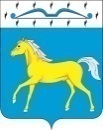 ТЕСИНСКИЙ СЕЛЬСКИЙ СОВЕТ ДЕПУТАТОВМИНУСИНСКОГО РАЙОНАКРАСНОЯРСКОГО КРАЯ00.00.2024 г                                с. Тесь                                          №  проектОб утверждении годового отчета   об исполнении бюджета                 Тесинского сельсовета за 2023 годСогласно ст. 264.2 Бюджетного Кодекса РФ, Федерального закона от 06.10.2003г.№ 131-ФЗ «Об общих принципах организации местного самоуправления в Российской Федерации», руководствуясь ст. 54 п.2 Устава Тесинского сельсовета Минусинского района Красноярского края, Тесинский сельский Совета депутатов   Р Е Ш И Л :Утвердить представленный администрацией Тесинского сельсовета годовой  отчет об исполнении бюджета за 2023 год  по доходам в сумме 65 723 006,20 рублей  и по расходам в сумме    66 051 516,72 рублей.Утвердить дефицит бюджета  за 2023 год в сумме 547 232,22 рублей. Утвердить источники внутреннего финансирования дефицита бюджета Тесинского сельсовета за 2023   год в сумме  547 232,22 рублей согласно приложению № 1 к настоящему  Решению.  Утвердить  распределение доходов  бюджета Тесинского сельсовета за 2023 год по кодам главных администраторов поступлений в бюджет, группам, подгруппам, статьям и подстатьям, элементам, подвидам классификации сектора государственного управления бюджетной классификации доходов РФ согласно приложению 2 к настоящему Решению.Утвердить распределение расходов бюджета Тесинского сельсовета  за 2023 год по разделам, подразделам, целевым статьям расходов и видам расходов бюджетной классификации бюджетов Российской Федерации согласно приложению 3 к настоящему Решению. Утвердить распределение  бюджетных ассигнований расходов  бюджета  Тесинского сельсовета по разделам и подразделам  бюджетной классификации расходов бюджетов       Российской Федерации за 2023 год  согласно приложению 4 к        настоящему РешениюУтвердить распределение расходов   по  ведомственной  структуре расходов   бюджета  Тесинского сельсовета за 2023 год согласно приложению 5 к настоящему Решению. Утвердить распределение бюджетных ассигнований по целевым статьям (муниципальным программам Тесинского сельсовета и непрограммным расходам деятельности), группам и подгруппам видов расходов, разделам, подразделам классификации расходов бюджета Тесинского сельсовета за 2023 год согласно приложению 6 к настоящему решениюУтвердить объем расходов  произведенных за  2023 год из бюджета  Тесинского сельсовета в бюджет Минусинского района в виде иных межбюджетных трансфертов   на осуществление части полномочий по решению вопросов местного значения поселения, переданным органом местного самоуправления поселения муниципальному району в соответствии с заключенными соглашениями согласно приложению 7 к настоящему Решению.Утвердить объем финансирования расходов произведенных в рамках мероприятий муниципальной программы «Социально-экономическое развитие  сельсовета » предусмотренных к финансированию за счет средств  бюджета Тесинского сельсовета  за 2023 год  согласно приложению 8 к настоящему РешениюУтвердить сведения о результатах деятельности за 2023 год согласно приложению № 9 к настоящему Решению12.  Утвердить сведения о численности и оплате труда работников органов местного самоуправления по категориям персонала за 2023 год согласно приложению № 10 к настоящему Решению13.   Решение вступает в силу  после его официального опубликования в информационном бюллетене «Вестник Тесинского сельсовета» и подлежит размещению на официальном сайте администрации Тесинского сельсовета в сети «Интернет».Председатель Тесинскогосельского Совета депутатов                                                    Д.В. СоболеваГлава  Тесинского сельсовета                                                  А. А. ЗотовПОЯСНИТЕЛЬНАЯ ЗАПИСКАК отчету об исполнении бюджета поселения за 2023 год     Тесинский сельсовет является в соответствии с Федеральным законом от 06.10.2003 № 131-ФЗ «Об общих принципах организации местного самоуправления в Российской Федерации» самостоятельным муниципальным образованием, находящимся в границах Минусинского района Красноярского края, местное самоуправление в котором осуществляется в соответствии с Конституцией Российской Федерации, федеральными законами, Уставом и законами Красноярского края и настоящим Уставом.Административным центром сельсовета является с. Тесь.В состав территории сельсовета входят земли населенных пунктов с. Тесь, с. Большая Иня, д. Малая Иня, д. Малый Кызыкуль, п. Кызыкульский, а также иные земли в границах сельсовета, независимо от форм собственности и целевого назначения.1.Устав Тесинского сельсовета.Настоящий Устав является нормативным правовым актом, регулирующим организацию и осуществление местного самоуправления на территории Тесинского сельсовета в интересах населения с учетом исторических и иных местных традиций. Все другие акты, принимаемые органами местного самоуправления, не должны противоречить данному Уставу, действующему законодательству Российской Федерации и Красноярского края, а так же правовым актам, принятым на местном референдуме.Устав подлежит государственной регистрации в соответствии с действующим законодательством.2. Правовая основа местного самоуправления.Правовую основу местного самоуправления составляют общепризнанные нормы и принципы международного права, международные договоры Российской Федерации, Конституция Российской Федерации, федеральные конституционные законы, Федеральный закон от 06.10.2003 № 131-ФЗ «Об общих принципах организации местного самоуправления в Российской Федерации», другие федеральные законы, издаваемые в соответствии с ними иные нормативные правовые акты Российской Федерации (указы и распоряжения Президента Российской Федерации, постановления и распоряжения Правительства Российской Федерации, иные нормативные правовые акты федеральных органов исполнительной власти), Устав, законы и иные нормативные правовые акты Красноярского края, настоящий Устав, решения, принятые на местных референдумах и сходах граждан, и иные муниципальные правовые акты.3. Органы и должностные лица местного самоуправления.Совет депутатов–представительный орган местного самоуправления, состоящий из 10 депутатов избираемый на основе всеобщего равного и прямого избирательного права при тайном голосовании сроком на пять лет.Глава сельсовета избирается представительным органом муниципального образования из числа кандидатов, представленных конкурсной комиссией по результатам конкурса, и возглавляет местную администрацию.Администрация сельсовета является исполнительно-распорядительным органом местного самоуправления, подотчетным Совету депутатов сельсовета4. Бюджет сельсовета.Формирование доходов местных бюджетов осуществляется в соответствии с бюджетным законодательством Российской Федерации, законодательством о налогах и сборах и законодательством об иных обязательных платежах.5. Составление, рассмотрение и утверждение бюджета сельсовета.Составлению проекта бюджета сельсовета предшествует разработка планов и программ, социально-экономического развития сельсовета, подготовка сводных финансовых балансов, иных документов, предусмотренных действующим законодательством.Финансовый (бюджетный) год устанавливается в 12 месяцев - с 1 января по 31 декабря.Проект бюджета на очередной бюджетный год представляется главой сельсовета на рассмотрение сельского Совета депутатов не позднее 15 ноября текущего года.Проект бюджета составляется на основе утвержденной в установленном порядке бюджетной классификации и должен содержать:общую сумму доходов, с выделением основных доходных источников;общую сумму расходов, с выделением ассигнований на финансирование долгосрочных планов и программ социально-экономического развития территории, отдельных мероприятий, на содержание муниципальных учреждений и органов местного самоуправления и другие расходы;дефицит (профицит) бюджета. Проект местного бюджета, решение об утверждении местного бюджета, годовой отчет о его исполнении, ежеквартальные сведения о ходе исполнения местного бюджета и о численности муниципальных служащих органов местного самоуправления, работников муниципальных учреждений с указанием фактических расходов на оплату их труда подлежат официальному опубликованию.Проект бюджета сельсовета и отчет об его исполнении должны выноситься на публичные слушания.6. Исполнение бюджета сельсоветаИсполнение  бюджета сельсовета производится в соответствии с Бюджетным кодексом Российской Федерации и обеспечивается администрацией сельсовета с соблюдением требований, установленных Бюджетным кодексом Российской Федерации и Федеральным законом от 06.10.2003 № 131-ФЗ «Об общих принципах организации местного самоуправления в Российской Федерации», а также принимаемыми в соответствии с ними законами Красноярского края.Исполнение бюджета поселения организуется на основе сводной бюджетной росписи и кассового плана7. Контроль за исполнением бюджета.Контроль за исполнением бюджета осуществляется Советом депутатов.Администрация поселения не позднее 1 мая года, следующего за отчетным, представляет Совету отчет об исполнении бюджета.8. Общая характеристика исполнения бюджета за 2023 годРешением от 27.12.2022 100-рс «О бюджете Тесинского сельсовета Минусинского района на 2023 год и плановый период 2024-2025 годов» утвержден бюджет Тесинского сельсовета на 2023 год по доходам в сумме 12468706,00 рублей, расходам в сумме 12949256,00 рублей. Дефицит бюджета сельского поселения утвержден в сумме 480550,00 рублей. В течение года показатели бюджета 5 раз уточнялись решениями Совета депутатов Тесинского сельсовета: Решениями № 103-рс от 17.03.2023г,  № 110-рс от 27.07.2023 г.,  № 114-рс от 27.07.2023 г., №  116-рс от 26.10.2023 г.,  № 125-рс от 22.12.2023 г.Таким образом, по состоянию на 31.12.2023 года утвержденный бюджет Тесинского сельсовета на 2023 год составил по доходам – 65968777,00 рублей, по расходам – 66 844 519,00 рублей, с дефицитом бюджета – 875 742,74 рублей. Внесение изменений в утвержденный бюджет в течение года в основном связано с:Увеличение ассигнований, поступающих в виде субсидий, субвенций и иных межбюджетных трансфертов, имеющих целевое назначение;Увеличение ассигнований за счет остатков бюджетных средств 2022 года;   Перемещением бюджетных ассигнований по субъектам бюджетного планирования в связи с уточнением расходных обязательств бюджета поселения в ходе его исполнения;Перераспределение бюджетных ассигнований за счет невыполнения плана по налоговым и неналоговым доходам.Согласно отчетных данных( Приложение № 2) бюджет по доходам поселения  исполнен в сумме 65 723 006,20 рублей, что составляет 99,63 % исполнения от уточненных плановых назначений на 2023 год, по расходам (Приложение № 3) исполнение составило 66 051 516,72 рублей или 98,81 % от исполнения уточненных годовых назначений. По данным отчета  об исполнении бюджета за 2023 год не исполненные назначения:по доходу бюджета составили 245 770,80 рублей, в связи с увеличением доходов от уплаты акцизов на дизельное топливо, на моторные масла.по расходу бюджета составили 793 003,02 рублей, в связи с уменьшением начислений на выплаты по оплате труда, оплата по актам выполненных фактических объемов работ, экономия сложившиеся по результатам проведения конкурсных процедур.4. Исполнение доходной части бюджетаДоходы бюджета Тесинского сельсовета за 2023 год при уточненном плане составили 65 723 006,20 рублей. В структуре доходов  собственные доходы (налоговые и неналоговые) по утвержденным бюджетным значениям составили 5 768 112,00 рублей или 8,53 % от всех доходов бюджета, исполнено 5 602 894,74 рублей. Безвозмездные поступления в 2023 году по утвержденным бюджетным значениям составили – 60 20 665,00 рублей или 91,47 % всех доходов сельсовета, исполнено 60 120 111,46 рублей т.е. на 99,87%.  Поступление доходов в 2023 году (65 723,006 тыс. руб.) по сравнению с фактическим поступлением 2022 года (21 169,232 тыс. руб.) увеличилось на 44 553,774 тыс. рублей или на 32,21 %, в том числе (налоговые и неналоговые) доходы уменьшились на 2 715,724 тыс. рублей (8 318,619 тыс. рублей 2022 год), безвозмездные поступления увеличились на 46 950,495 тыс. рублей (в 2022 году – 13 169,616 тыс. рублей).  Налоговые и неналоговые доходы исполнены на 97,14 % от плана и составили в доходной части бюджета поселения 5 602,88 тыс. рублей. План по неналоговым доходам (580,04 тыс. рублей) выполнен на 100,5 %, в бюджет сельсовета поступило 582,98 тыс. рублей.Фактическое поступление доходов в бюджет Тесинского сельсовета за 2022-2023 годы в разрезе видов доходов представлено на диаграмме № 1.Диаграмма 1Исполнение налоговых и неналоговых доходов бюджета Тесинского сельсовета за 2023 год по сравнению с фактическим поступлением в 2022 году, представлена в диаграмме № 2.Диаграмма 2Темп роста: НДФЛ – за счет отчислений от заработной платы в связи с увеличением оплаты труда с 01.07.2023 г.; Акцизы по подакцизным товарам -  за счет увеличения доходов от уплаты акцизов на дизельное топливо, на моторные масла;Земельный налог с организаций –за счет уточнения платежей за прошедшие отчетные периоды; Доходы от использования имущества – нет обоснования причины отклонений в бюджетной отчетности; Доходы от продажи активов – нет обоснования причины отклонений в бюджетной отчетности.4.1. Налоговые доходыНалоговые платежи за 2023 год поступили в сумме 4 898,14 тыс. рублей, что на 770,85 тыс. рублей меньше, чем поступило в 2022 году (5 668,99 тыс. рублей).В 2023 году, как и в 2022 году, основным источником доходов бюджета в общей сумме налоговых доходов являлся земельный налог – 1 144,77 тыс. рублей что составляет 23,37 %, налоговых поступлений бюджета поселения. По утвержденным бюджетным назначениям сбор земельного налога планировался в размере 1 162,79 тыс. руб. т.е. исполненные назначений по сбору земельного налога составили 98,45 % от утвержденных назначений.   Налог на доходы физических лиц.  План по налогу на 2023 год утвержден в сумме 1 509,29 тыс. рублей, фактические поступления составили 1 634,54 тыс. рублей, выполнение составило 108,31 % к годовому плану или 125,25 тыс. рублей. В 2022 году поступление налога на доходы физических лиц составило 1 521,25 тыс. рублей.Налог на имущество физических лиц. Фактические поступления налога в бюджет сельского поселения в 2023 году составили 647,15 тыс. рублей или 103,84 % к плановым назначениям (623,20 тыс. рублей). В 2022 году поступление налога на имущество физических лиц составило 555,5 тыс. рублей, т.е. поступление налога на имущество физических лиц в 2023 году увеличились на 91,65 тыс. рублей.Акцизы по подакцизным товарам.  План поступлений по доходам от уплаты акцизов выполнен на 102,6 %. Объем поступлений составил 868,99 тыс. рублей. К уровню 2022 года (802,26 тыс. рублей) поступления увеличилось на 66,73тыс. рублей или на 108,32%. Единый сельскохозяйственный налог. Фактические поступления налога в бюджет сельского поселения в 2023 году составили 6,62 тыс. рублей или 99,99% к плановым назначениям (6,62 тыс. рублей). В 2022 году поступление единого сельхозналога составило 20,9 тыс. рублей т.е. в 2023 году доход от сбора ЕСН уменьшился на 14,35 тыс. рублей.4.2.Неналоговые доходыДоходы от использования имущества, находящегося в государственной и муниципальной собственности составили 133,08 тыс. рублей или 100,51% от плановых значений (132,4 тыс. рублей), что на 72,72 тыс. рублей меньше значений 2022 года (205,8 тыс. рублей). Государственная пошлина, за совершение нотариальных действий составила 8,85 тыс. рублей, что больше на 0,55 тыс. рублей к фактическим поступлениям 2022 года (8,3 тыс. рублей).Доходы от продажи материальных и нематериальных активов составили 325,94 тыс. рублей, или 100% от плановых назначений. В 2022 году данный вид доходов в бюджете сельсовета составлял 2 420,56 тыс. рублей. Штрафы, санкции, возмещение ущерба составили 13,35 тыс. рублей или 116,92% к плановым значениям (11,42 тыс. рублей). В 2022 году поступление штрафов составляло 14,94 тыс. рублей.4.3. Безвозмездные поступленияАнализ доходной части бюджета сельсовета в разрезе источников поступлений показывает, что утверждённые доходы на 91,47% сформированы за счёт безвозмездных поступлений (60 120,111 тыс. рублей), что значительно больше уровня 2022 года, а именно на 46 950,49 тыс. рублей (в 2022 году – 13 169,62 тыс. руб.).Дотации бюджетам поселений на выравнивание бюджетной обеспеченности поступили в размере 4 600,9 тыс. рублей или 100% к плановым значениям. В 2022 году дотации составляли 4 225,4 тыс. рублей.Прочие субсидии бюджетам сельских поселений поступили в размере 2 689,0 тыс. рублей или 100% к плановым значениям. В 2022 году субсидии составляли 6 378,37 тыс. рублей.Субвенции бюджетам бюджетной системы Российской Федерации поступили в сумме 49 045,31 тыс. рублей 100% к плановым значениям. В 2022 году субвенции составили 454,60 тыс. рублей. План исполнен в том числе:- Субвенции местным бюджетам на выполнение передаваемых полномочий субъектов Российской Федерации в сумме 21,28 тыс. рублей при утвержденных назначений в 21,28 тыс. рублей;- Субвенции бюджетам на осуществление первичного воинского учета на территориях, где отсутствуют военные комиссариаты в сумме 506,03 тыс. рублей при утвержденных назначениях 506,03 тыс. рублей, исполнение 100%. Иные межбюджетные трансферты, передаваемые бюджетам сельских поселений за 2023 год –3 784,90 тыс. рублей, исполнение 100% от утвержденных назначений. В 2022 году межбюджетные трансферты составили 2 111,25 тыс. рублей.5. Исполнение расходной части бюджетаРасходы бюджета Тесинского сельсовета за 2023 год исполнены в сумме 66 051,52 тыс. рублей, что составляет 98,81 % от годовых плановых назначений (66 844,52 тыс. рублей). По данным отчета об исполнении бюджета  за 2023 год не исполненные назначения по расходу бюджета составили 793,0 тыс. рублей.Исполнение бюджета организуется на основе  бюджетной росписи и кассового плана.Исполнение бюджета Тесинского сельсовета по расходам в 2023 году осуществлялось в соответствии с требованиями статей 217, 219, 219,1, 219.2 БК РФ.Порядок составления и ведения бюджетной сметы установлен Постановлением Тесинского сельсовета № 71-п от 14.12.2020 «Об утверждении Порядка составления, утверждения и ведения бюджетной сметы Тесинского сельсовета Минусинского района Красноярского края» (далее – Порядок составления и ведения бюджетной сметы)..Структура расходов по разделам бюджетной классификации бюджета сельского поселения за 2023 год сложилась следующим образом:Таблица 1Анализ исполнения расходов бюджета поселения показал, что по пяти разделам классификации расходов составили 100 % исполнение: 0200 Мобилизационная и вневойсковая подготовка; 0400 «Национальная безопасность и правоохранительная деятельность»; 0700 «Образование»; 1000 «Социальная политика»; 1403 «Межбюджетные трансферты общего характера».Приоритетными направлениями расходования средств бюджета в отчётном периоде являлись: Общегосударственные расходы – 8,29% (из них функционирование местных организаций – 6,61%, функционирование высшего должностного лица субъекта – 1,68%);  Жилищно-коммунальное хозяйство – 82,33 %; Национальная экономика – 5,32 %; Национальная безопасность и правоохранительная деятельность – 1,04%. Наименьшая доля расходов приходится на образование – 0,32%, культуру – 0,39%.Диаграмма 3Норматив на формирование расходов на оплату труда депутатов, выборных должностных лиц местного самоуправления, осуществляющих свои полномочия на постоянной основе,  муниципальных служащих Тесинского сельсовета на 2023 год рассчитан в соответствии с постановлением Совета Красноярского края от 29.12.2007 512-п «О нормативах формирования расходов на оплату труда депутатов, выборных должностных лиц местного самоуправления, осуществляющих свои полномочия на постоянной основе, лиц, замещающих иные муниципальные должности, и муниципальных служащих».Фактические расходы на выплаты функционирование высшего должностного лица муниципального образования, составили 1 046,71 тыс. рублей. В соответствии со ст. 2 Федерального закона от 06.10.2003 N 131-ФЗ "Об общих принципах организации местного самоуправления в Российской Федерации" выборное должностное лицо местного самоуправления является лицом, замещающим муниципальную должность.В соответствии со ст. 36 Федерального закона от 06.10.2003 N 131-ФЗ "Об общих принципах организации местного самоуправления в Российской Федерации" глава муниципального образования является высшим должностным лицом муниципального образования. 	В соответствии с п.4 ст.11 Устава Тесинского сельсовета Минусинского района Красноярского края, утвержденного Тесинским сельским Советом депутатов от 16.02.2001 г. № 4-рс (с посл. изменениями) (далее – Устав), глава сельсовета избирается представительным органом муниципального образования из числа кандидатов, представленных конкурсной комиссией по результатам конкурса, возглавляет местную администрацию.Полномочия главы сельсовета регламентированы ст.14 Устава.Решением Совета депутатов Тесинского сельсовета от 14.08.2020 года               № 164-рс «Об избрание главы Тесинского сельсовета Минусинского района Красноярского края» вступил в должность главы Тесинского сельсовета –Зотов Андрей Аркадьевич. Штатная численность Тесинского сельсовета на 01.01.2023 года составляет 13 штатных единиц.6. Муниципальный долгМуниципальный долг по состоянию на 01.01.2023 и на 01.01.2023 года отсутствует. 7. Результат исполнения бюджета.Источники финансирования дефицита бюджета сельсовета.Бюджет Тесинского сельсовета за 2023 год исполнен с дефицитом в объеме 875 742,74 рублей, при запланированном дефиците в объеме           480 550,00 рублей. Процент исполнения доходной части составил 99,63% в расходной части 98,81 % что указывает на эффективное планирование и контроль расходования бюджетных средств, поступивших в сельсовет в проверяемом периоде. 8. Использование средств резервных фондовВ соответствии со статьей 81 Бюджетного кодекса Российской Федерации, Решением   Тесинского сельского Совета    депутатов «О бюджете Тесинского сельсовета Минусинского района на 2023 год и плановый период 2024-2025 годов» утвержден размер резервного фонда администрации Тесинского сельсовета в размере 10,00 тыс. рублей.По данным «Отчета об использовании бюджетных ассигнований резервного фонда» по состоянию на 01.01.2024 г. расходование средств резервного фонда   в 2023 году не производилось.9. Исполнение программной части бюджетаВ соответствии с уточненным бюджетом Тесинского сельсовета на 2023 год, администрация Тесинского сельского совета постановлением от 22.12.2023 года №85-п «О внесении изменений  и дополнений в Постановление № 27-п от 25.03.2021г «Об утверждении муниципальной программы «Социально-экономическое развитие сельсовета» (в редакции № 29-п от 02.04.2021г. № 42-п от 14.07.2021 г., № 58-п от 22.11.2021г., № 61-п от 01.12.2021г., № 01-п от 21.01.2023г., № 11-п от 01.03.2023 г., № 25-п от 21.03.2023 г., № 41-п от 07.06.2023 г,.№ 63-п от 29.08.2023 года, № 79-п от 07.11.2023) утвердило  общий объем бюджетных ассигнований на реализацию муниципальной программы на 2023 год в размере 60 801,956 тыс. рублей.Общий объем бюджетных ассигнований на реализацию муниципальной программы составил в 2023 году – 60 801,96 тыс. руб.:	За счет средств бюджета поселения в 2023 году – 2 238,35тыс. руб.	За счет средств краевого бюджета   в 2023 году -   58 563,61 тыс. руб.;Исполнение в целом по муниципальным программам за 2023 год составило 60 073,15 тыс. рублей или 98,8 % к уточненному годовому плану. Показатели исполнения муниципальных программ показаны в таблице №3 (руб.)За 2023 год в полном объеме профинансированы все муниципальные программы. Расхождения   в составе целевых индикаторов (показателей) реализации муниципальной программы в пределах нормы и составило 728, 81 тыс. рублей.10. Наличие дебиторской и кредиторской задолженности.Согласно годовому отчету об исполнении бюджета за 2023 год  по состоянию на 01.01.2023 год дебиторская задолженность составила 1 203,037 тыс. руб., в том числе просроченная 0,0 тыс. руб.: На конец отчетного периода 2023 года дебиторская задолженность составляла 1 322,323 тыс. руб., в том числе просроченная 0,0 тыс. руб. т. е. за проверяемый период 2023 года просматривается динамика по состоянию дебиторской задолженности с увеличением задолженности на 119,286 тыс. руб.Кредиторская задолженность на 01.01.2023 год составила 1 261,55 тыс. рублей.На конец отчетного периода 2023 года кредиторская задолженность составляет 1 239,08 тыс. руб. просроченная задолженность отсутствует, т. е. за проверяемый период 2023 года просматривается положительная динамика и уменьшением кредиторской задолженности на 22,47 тыс. руб.№ п/п Наименование показателяУтвержденные бюджетные назначенияИсполненоНеисполненные назначения%
исполнения1123452Расходы бюджета - всего66 844 519,7466 051 516,72793 003,0298,813Общегосударственные вопросы5 536 530,005 472 332,8264 197,1898,844Функционирование высшего должностного лица муниципального образования1 046 804,001 046 708,3395,6799,995Функционирование исполнительных органов государственной власти местных администраций 4 419 989,004 365 887,4954 101,5198,786Иные выплаты персоналу государственных (муниципальных) органов, за исключением фонда оплаты труда55 700,0024 180,0031 520,0043,417Иные закупки товаров работ и услуг для обеспечения государственных (муниципальных) нужд1 161 731,001 154 107,837 623,1799,348Фонд оплаты труда государственных (муниципальных) органов и взносы по обязательному социальному страхованию562 758,00561 914,28843,7299,859Фонд оплаты труда государственных (муниципальных) органов и взносы по обязательному социальному страхованию280 920,00280 920,000,00100,0010Иные закупки товаров работ и услуг для обеспечения государственных (муниципальных) нужд84 900,0084 900,000,00100,0011Резервные фонды10 000,000,0010 000,000,0012Другие общегосударственные вопросы3 457,003 457,000,00100,0013Другие общегосударственные вопросы35 000,0035 000,000,00100,0014Фонд оплаты труда государственных (муниципальных) органов и взносы по обязательному социальному страхованию21 280,0021 280,000,00100,0015Другие общегосударственные вопросы5 000,005 000,000,00100,0016Иные закупки товаров работ и услуг для обеспечения государственных (муниципальных) нужд5 000,005 000,000,00100,0017Мобилизационная и вневойсковая подготовка506 033,00506 033,000,00100,0018Иные закупки товаров работ и услуг для обеспечения государственных (муниципальных) нужд59 195,0059 195,000,00100,0019Национальная безопасность и правоохранительная деятельность688 379,00688 379,000,00100,0020Защита населения и территории от чрезвычайных ситуаций природного и техногенного характера, гражданская оборона688 379,00688 379,000,00100,0021Мероприятия по предупреждению и ликвидации последствий затопления населенных пунктов12 505,0012 505,000,00100,0022Мероприятия по предупреждению и возникновения и ликвидации пожаров населенных пунктов12 505,0012 505,000,00100,0023Обеспечение пожарной безопасности663 369,00663 369,000,00100,0024Национальная экономика4 117 663,923 511 072,28606 591,6485,2725Дорожное хозяйство (дорожные фонды)4 067 663,923 461 072,28606 591,6485,0926Дорожное хозяйство (дорожные фонды)1 087 633,27481 041,63606 591,6444,2327Дорожное хозяйство (дорожные фонды)2 980 030,652 980 030,650,00100,0028Другие вопросы в области национальной экономики50 000,0050 000,000,00100,0029Жилищно-коммунальное хозяйство54 495 946,8254 378 069,35117 877,4799,7830Благоустройство (Уличное освещение)3 218 921,003 214 347,834 573,1799,8631Благоустройство (Сбор и вывоз ТКО, ликвидация несанкционированных свалок)157 061,00157 029,6031,4099,9832Благоустройство (Прочие мероприятия в области благоустройства)640 394,82607 676,9232 717,9094,8933Благоустройство( Расходы на осуществление контрольных мероприятий за ходом выполнения строительных и ремонтных работ)279 250,00279 250,000,00100,0034Благоустройство (Расходы на реализацию мероприятий по поддержке местных инициатив)1 183 405,001 102 850,0080 555,0093,1935Благоустройство (Расходы на реализацию мероприятий по поддержке местных инициатив)64 333,0064 332,920,08100,0036Благоустройство (Расходы на реализацию комплексных проектов по благоустройству территорий)49 009 000,0049 009 000,000,00100,0037Образование212 248,00212 193,2754,7399,9738Культура, кинематография263 880,00259 598,004 282,0098,3839Пенсионное обеспечение48 000,0048 000,000,00100,0040Прочие межбюджетные трансферты общего характера975 839,00975 839,000,00100,0041ИТОГО:66 844 519,7466 051 516,72793 003,0298,8142Результат исполнения бюджета (дефицит / профицит)875 742,74328 510,52547 232,2237,51№ п/пНаименование программы, подпрограммыкод целевой статьиНаименование мероприятияУтверждено с учетом изменений
руб.Исполнено,руб.Не исполнено, руб.% исполнения1245678Программа "Социально-экономическое развитие сельсовета"Программа "Социально-экономическое развитие сельсовета"Программа "Социально-экономическое развитие сельсовета"Программа "Социально-экономическое развитие сельсовета"60 801 956,7460 073 150,90-728 805,8498,801подпрограмма "Защита населения и территории от чрезвычайных ситуаций и стихийных бедствий, пожаров"0088510    0088520   00S4120  Защита населения от чрезвычайных ситуаций и стихийных бедствий природного и техногенного характера, обеспечение первичных мер пожарной безопасности.688 379,00688 379,000,001002 подпрограмма «Благоустройство и поддержка жилищно-коммунального хозяйства»00S4610 Расходы на реализацию мероприятий по поддержке местных инициатив58 563 610,7457 839 141,63-724 469,1198,762 подпрограмма «Благоустройство и поддержка жилищно-коммунального хозяйства»00S7420 Расходы на реализацию комплексных проектов по благоустройству территорий58 563 610,7457 839 141,63-724 469,1198,762 подпрограмма «Благоустройство и поддержка жилищно-коммунального хозяйства»0088610Уличное освещение58 563 610,7457 839 141,63-724 469,1198,762 подпрограмма «Благоустройство и поддержка жилищно-коммунального хозяйства»0088620Сбор и вывоз ТКО, ликвидация несанкционированных свалок58 563 610,7457 839 141,63-724 469,1198,762 подпрограмма «Благоустройство и поддержка жилищно-коммунального хозяйства»0088630Прочие мероприятия в области благоустройства58 563 610,7457 839 141,63-724 469,1198,762 подпрограмма «Благоустройство и поддержка жилищно-коммунального хозяйства»0088650Содержание мест захоронения58 563 610,7457 839 141,63-724 469,1198,762 подпрограмма «Благоустройство и поддержка жилищно-коммунального хозяйства» 88660                                                                              Содержание автомобильных дорог общего пользования местного значения за счет средств бюджета сельсовета58 563 610,7457 839 141,63-724 469,1198,762 подпрограмма «Благоустройство и поддержка жилищно-коммунального хозяйства» S5090Расходы на содержание автомобильных дорог общего пользования местного значения сельских поселений за счёт средств дорожного фонда Красноярского края.  Администрация Тесинского сельсовета58 563 610,7457 839 141,63-724 469,1198,763подпрограмма "Поддержка и развитие социальной сферы"0082210Социальная политика 524 128,00519 791,27-4 336,7399,173подпрограмма "Поддержка и развитие социальной сферы"0088830Проведение культурно-массовых мероприятий524 128,00519 791,27-4 336,7399,173подпрограмма "Поддержка и развитие социальной сферы"0088810Проведение оздоровительных и других мероприятий для детей и молодежи524 128,00519 791,27-4 336,7399,174подпрограмма "Управление муниципальными финансами сельсовета"0088910Выполнение кадастровых работ по образованию земельных участков из земель государственной (муниципальной) собственности1 025 839,001 025 839,000,001004подпрограмма "Управление муниципальными финансами сельсовета"0086210Предоставление прочих межбюджетных 
трансфертов бюджету муниципального района общего характера 1 025 839,001 025 839,000,00100Приложение 1Приложение 1К Решению Тесинского сельского совета депутатов от  г №-рсК Решению Тесинского сельского совета депутатов от  г №-рсК Решению Тесинского сельского совета депутатов от  г №-рсИсточники  внутреннего финансированияИсточники  внутреннего финансированияИсточники  внутреннего финансированияИсточники  внутреннего финансированияИсточники  внутреннего финансированияИсточники  внутреннего финансированияИсточники  внутреннего финансированияИсточники  внутреннего финансированияИсточники  внутреннего финансированиядефицита бюджета Тесинского сельсовета за 2023 год дефицита бюджета Тесинского сельсовета за 2023 год дефицита бюджета Тесинского сельсовета за 2023 год дефицита бюджета Тесинского сельсовета за 2023 год дефицита бюджета Тесинского сельсовета за 2023 год дефицита бюджета Тесинского сельсовета за 2023 год дефицита бюджета Тесинского сельсовета за 2023 год дефицита бюджета Тесинского сельсовета за 2023 год дефицита бюджета Тесинского сельсовета за 2023 год № строкиКодНаименование кода поступлений в бюджет, группы, подгруппы, статьи, подстатьи, элемента, подвида, аналитической группы вида источников финансирования дефицитов бюджетовНаименование кода поступлений в бюджет, группы, подгруппы, статьи, подстатьи, элемента, подвида, аналитической группы вида источников финансирования дефицитов бюджетовНаименование кода поступлений в бюджет, группы, подгруппы, статьи, подстатьи, элемента, подвида, аналитической группы вида источников финансирования дефицитов бюджетовНаименование кода поступлений в бюджет, группы, подгруппы, статьи, подстатьи, элемента, подвида, аналитической группы вида источников финансирования дефицитов бюджетовСуммаСуммаСуммаСумма№ строкиКодНаименование кода поступлений в бюджет, группы, подгруппы, статьи, подстатьи, элемента, подвида, аналитической группы вида источников финансирования дефицитов бюджетовНаименование кода поступлений в бюджет, группы, подгруппы, статьи, подстатьи, элемента, подвида, аналитической группы вида источников финансирования дефицитов бюджетовНаименование кода поступлений в бюджет, группы, подгруппы, статьи, подстатьи, элемента, подвида, аналитической группы вида источников финансирования дефицитов бюджетовНаименование кода поступлений в бюджет, группы, подгруппы, статьи, подстатьи, элемента, подвида, аналитической группы вида источников финансирования дефицитов бюджетов2023 год (план)2023 год (план)2023 год (факт)% исполнения1802 01 00 00 00 00 0000 000Источники внутреннего финансирования дефицитов бюджетовИсточники внутреннего финансирования дефицитов бюджетовИсточники внутреннего финансирования дефицитов бюджетовИсточники внутреннего финансирования дефицитов бюджетов875 742,74875 742,74328 510,5237,51%2802 01 05 00 00 00 0000 000Изменение остатков средств на счетах по учету средств бюджетовИзменение остатков средств на счетах по учету средств бюджетовИзменение остатков средств на счетах по учету средств бюджетовИзменение остатков средств на счетах по учету средств бюджетов875 742,74875 742,74328 510,5237,51%3802 01 05 00 00 00 0000 500Увеличение остатков средств бюджетаУвеличение остатков средств бюджетаУвеличение остатков средств бюджетаУвеличение остатков средств бюджета-65 968 777,00-65 968 777,00-65 723 006,2099,63%4802 01 05 02 00 00 0000 500Увеличение прочих остатков средств бюджетовУвеличение прочих остатков средств бюджетовУвеличение прочих остатков средств бюджетовУвеличение прочих остатков средств бюджетов-65 968 777,00-65 968 777,00-65 723 006,2099,63%5802 01 05 02 01 00 0000 510Увеличение прочих остатков денежных средств бюджетовУвеличение прочих остатков денежных средств бюджетовУвеличение прочих остатков денежных средств бюджетовУвеличение прочих остатков денежных средств бюджетов-65 968 777,00-65 968 777,00-65 723 006,2099,63%6802 01 05 02 01 10 0000 510Увеличение прочих остатков денежных средств бюджетов сельских поселенийУвеличение прочих остатков денежных средств бюджетов сельских поселенийУвеличение прочих остатков денежных средств бюджетов сельских поселенийУвеличение прочих остатков денежных средств бюджетов сельских поселений-65 968 777,00-65 968 777,00-65 723 006,2099,63%7802 01 05 00 00 00 0000 600Уменьшение остатков средств бюджетовУменьшение остатков средств бюджетовУменьшение остатков средств бюджетовУменьшение остатков средств бюджетов66 844 519,7466 844 519,7466 051 516,7298,81%8802 01 05 02 00 00 0000 600Уменьшение прочих остатков средств бюджетовУменьшение прочих остатков средств бюджетовУменьшение прочих остатков средств бюджетовУменьшение прочих остатков средств бюджетов66 844 519,7466 844 519,7466 051 516,7298,81%9802 01 05 02 01 00 0000 610Уменьшение прочих  остатков денежных средств бюджетовУменьшение прочих  остатков денежных средств бюджетовУменьшение прочих  остатков денежных средств бюджетовУменьшение прочих  остатков денежных средств бюджетов66 844 519,7466 844 519,7466 051 516,7298,81%10802 01 05 02 01 10 0000 610Уменьшение прочих остатков денежных средств бюджетов сельских поселенийУменьшение прочих остатков денежных средств бюджетов сельских поселенийУменьшение прочих остатков денежных средств бюджетов сельских поселенийУменьшение прочих остатков денежных средств бюджетов сельских поселений66 844 519,7466 844 519,7466 051 516,7298,81%    Приложение2
    Приложение2
    Приложение2
    Приложение2
    Приложение2
    Приложение2
    Приложение2
    Приложение2
    Приложение2
    Приложение2
    Приложение2
    Приложение2
    Приложение2
    Приложение2
    Приложение2
    Приложение2
    Приложение2
    Приложение2
    Приложение2
    Приложение2
    Приложение2
    Приложение2
    Приложение2
    Приложение2
    Приложение2
    Приложение2
    Приложение2
к решению Тесинского сельского Совета депутатовот  г № -рс к решению Тесинского сельского Совета депутатовот  г № -рс к решению Тесинского сельского Совета депутатовот  г № -рс к решению Тесинского сельского Совета депутатовот  г № -рс к решению Тесинского сельского Совета депутатовот  г № -рс к решению Тесинского сельского Совета депутатовот  г № -рс к решению Тесинского сельского Совета депутатовот  г № -рс к решению Тесинского сельского Совета депутатовот  г № -рс к решению Тесинского сельского Совета депутатовот  г № -рс к решению Тесинского сельского Совета депутатовот  г № -рс к решению Тесинского сельского Совета депутатовот  г № -рс к решению Тесинского сельского Совета депутатовот  г № -рс к решению Тесинского сельского Совета депутатовот  г № -рс к решению Тесинского сельского Совета депутатовот  г № -рс к решению Тесинского сельского Совета депутатовот  г № -рс к решению Тесинского сельского Совета депутатовот  г № -рс к решению Тесинского сельского Совета депутатовот  г № -рс к решению Тесинского сельского Совета депутатовот  г № -рс к решению Тесинского сельского Совета депутатовот  г № -рс к решению Тесинского сельского Совета депутатовот  г № -рс к решению Тесинского сельского Совета депутатовот  г № -рс к решению Тесинского сельского Совета депутатовот  г № -рс к решению Тесинского сельского Совета депутатовот  г № -рс к решению Тесинского сельского Совета депутатовот  г № -рс к решению Тесинского сельского Совета депутатовот  г № -рс к решению Тесинского сельского Совета депутатовот  г № -рс к решению Тесинского сельского Совета депутатовот  г № -рс Распределение доходов  бюджета Тесинского сельсовета за 2023 год по кодам главных администраторов поступлений в бюджет, группам, подгруппам, статьям и подстатьям, элементам, подвидам классификации сектора государственного управления бюджетной классификации доходов РФРаспределение доходов  бюджета Тесинского сельсовета за 2023 год по кодам главных администраторов поступлений в бюджет, группам, подгруппам, статьям и подстатьям, элементам, подвидам классификации сектора государственного управления бюджетной классификации доходов РФРаспределение доходов  бюджета Тесинского сельсовета за 2023 год по кодам главных администраторов поступлений в бюджет, группам, подгруппам, статьям и подстатьям, элементам, подвидам классификации сектора государственного управления бюджетной классификации доходов РФРаспределение доходов  бюджета Тесинского сельсовета за 2023 год по кодам главных администраторов поступлений в бюджет, группам, подгруппам, статьям и подстатьям, элементам, подвидам классификации сектора государственного управления бюджетной классификации доходов РФРаспределение доходов  бюджета Тесинского сельсовета за 2023 год по кодам главных администраторов поступлений в бюджет, группам, подгруппам, статьям и подстатьям, элементам, подвидам классификации сектора государственного управления бюджетной классификации доходов РФРаспределение доходов  бюджета Тесинского сельсовета за 2023 год по кодам главных администраторов поступлений в бюджет, группам, подгруппам, статьям и подстатьям, элементам, подвидам классификации сектора государственного управления бюджетной классификации доходов РФРаспределение доходов  бюджета Тесинского сельсовета за 2023 год по кодам главных администраторов поступлений в бюджет, группам, подгруппам, статьям и подстатьям, элементам, подвидам классификации сектора государственного управления бюджетной классификации доходов РФРаспределение доходов  бюджета Тесинского сельсовета за 2023 год по кодам главных администраторов поступлений в бюджет, группам, подгруппам, статьям и подстатьям, элементам, подвидам классификации сектора государственного управления бюджетной классификации доходов РФРаспределение доходов  бюджета Тесинского сельсовета за 2023 год по кодам главных администраторов поступлений в бюджет, группам, подгруппам, статьям и подстатьям, элементам, подвидам классификации сектора государственного управления бюджетной классификации доходов РФРаспределение доходов  бюджета Тесинского сельсовета за 2023 год по кодам главных администраторов поступлений в бюджет, группам, подгруппам, статьям и подстатьям, элементам, подвидам классификации сектора государственного управления бюджетной классификации доходов РФРаспределение доходов  бюджета Тесинского сельсовета за 2023 год по кодам главных администраторов поступлений в бюджет, группам, подгруппам, статьям и подстатьям, элементам, подвидам классификации сектора государственного управления бюджетной классификации доходов РФРаспределение доходов  бюджета Тесинского сельсовета за 2023 год по кодам главных администраторов поступлений в бюджет, группам, подгруппам, статьям и подстатьям, элементам, подвидам классификации сектора государственного управления бюджетной классификации доходов РФРаспределение доходов  бюджета Тесинского сельсовета за 2023 год по кодам главных администраторов поступлений в бюджет, группам, подгруппам, статьям и подстатьям, элементам, подвидам классификации сектора государственного управления бюджетной классификации доходов РФРаспределение доходов  бюджета Тесинского сельсовета за 2023 год по кодам главных администраторов поступлений в бюджет, группам, подгруппам, статьям и подстатьям, элементам, подвидам классификации сектора государственного управления бюджетной классификации доходов РФРаспределение доходов  бюджета Тесинского сельсовета за 2023 год по кодам главных администраторов поступлений в бюджет, группам, подгруппам, статьям и подстатьям, элементам, подвидам классификации сектора государственного управления бюджетной классификации доходов РФРаспределение доходов  бюджета Тесинского сельсовета за 2023 год по кодам главных администраторов поступлений в бюджет, группам, подгруппам, статьям и подстатьям, элементам, подвидам классификации сектора государственного управления бюджетной классификации доходов РФРаспределение доходов  бюджета Тесинского сельсовета за 2023 год по кодам главных администраторов поступлений в бюджет, группам, подгруппам, статьям и подстатьям, элементам, подвидам классификации сектора государственного управления бюджетной классификации доходов РФРаспределение доходов  бюджета Тесинского сельсовета за 2023 год по кодам главных администраторов поступлений в бюджет, группам, подгруппам, статьям и подстатьям, элементам, подвидам классификации сектора государственного управления бюджетной классификации доходов РФРаспределение доходов  бюджета Тесинского сельсовета за 2023 год по кодам главных администраторов поступлений в бюджет, группам, подгруппам, статьям и подстатьям, элементам, подвидам классификации сектора государственного управления бюджетной классификации доходов РФРаспределение доходов  бюджета Тесинского сельсовета за 2023 год по кодам главных администраторов поступлений в бюджет, группам, подгруппам, статьям и подстатьям, элементам, подвидам классификации сектора государственного управления бюджетной классификации доходов РФРаспределение доходов  бюджета Тесинского сельсовета за 2023 год по кодам главных администраторов поступлений в бюджет, группам, подгруппам, статьям и подстатьям, элементам, подвидам классификации сектора государственного управления бюджетной классификации доходов РФРаспределение доходов  бюджета Тесинского сельсовета за 2023 год по кодам главных администраторов поступлений в бюджет, группам, подгруппам, статьям и подстатьям, элементам, подвидам классификации сектора государственного управления бюджетной классификации доходов РФРаспределение доходов  бюджета Тесинского сельсовета за 2023 год по кодам главных администраторов поступлений в бюджет, группам, подгруппам, статьям и подстатьям, элементам, подвидам классификации сектора государственного управления бюджетной классификации доходов РФРаспределение доходов  бюджета Тесинского сельсовета за 2023 год по кодам главных администраторов поступлений в бюджет, группам, подгруппам, статьям и подстатьям, элементам, подвидам классификации сектора государственного управления бюджетной классификации доходов РФРаспределение доходов  бюджета Тесинского сельсовета за 2023 год по кодам главных администраторов поступлений в бюджет, группам, подгруппам, статьям и подстатьям, элементам, подвидам классификации сектора государственного управления бюджетной классификации доходов РФНаименование органа, организующего исполнение бюджета :    Администрация Тесинского сельсовета Минусинского района Красноярского краяНаименование органа, организующего исполнение бюджета :    Администрация Тесинского сельсовета Минусинского района Красноярского краяНаименование органа, организующего исполнение бюджета :    Администрация Тесинского сельсовета Минусинского района Красноярского краяНаименование органа, организующего исполнение бюджета :    Администрация Тесинского сельсовета Минусинского района Красноярского краяНаименование органа, организующего исполнение бюджета :    Администрация Тесинского сельсовета Минусинского района Красноярского краяНаименование органа, организующего исполнение бюджета :    Администрация Тесинского сельсовета Минусинского района Красноярского краяНаименование органа, организующего исполнение бюджета :    Администрация Тесинского сельсовета Минусинского района Красноярского краяНаименование органа, организующего исполнение бюджета :    Администрация Тесинского сельсовета Минусинского района Красноярского краяНаименование органа, организующего исполнение бюджета :    Администрация Тесинского сельсовета Минусинского района Красноярского краяНаименование органа, организующего исполнение бюджета :    Администрация Тесинского сельсовета Минусинского района Красноярского краяНаименование органа, организующего исполнение бюджета :    Администрация Тесинского сельсовета Минусинского района Красноярского краяНаименование органа, организующего исполнение бюджета :    Администрация Тесинского сельсовета Минусинского района Красноярского краяНаименование органа, организующего исполнение бюджета :    Администрация Тесинского сельсовета Минусинского района Красноярского краяНаименование органа, организующего исполнение бюджета :    Администрация Тесинского сельсовета Минусинского района Красноярского краяНаименование органа, организующего исполнение бюджета :    Администрация Тесинского сельсовета Минусинского района Красноярского краяНаименование органа, организующего исполнение бюджета :    Администрация Тесинского сельсовета Минусинского района Красноярского краяНаименование органа, организующего исполнение бюджета :    Администрация Тесинского сельсовета Минусинского района Красноярского краяНаименование органа, организующего исполнение бюджета :    Администрация Тесинского сельсовета Минусинского района Красноярского краяНаименование органа, организующего исполнение бюджета :    Администрация Тесинского сельсовета Минусинского района Красноярского краяНаименование органа, организующего исполнение бюджета :    Администрация Тесинского сельсовета Минусинского района Красноярского краяНаименование органа, организующего исполнение бюджета :    Администрация Тесинского сельсовета Минусинского района Красноярского краяНаименование органа, организующего исполнение бюджета :    Администрация Тесинского сельсовета Минусинского района Красноярского краяНаименование органа, организующего исполнение бюджета :    Администрация Тесинского сельсовета Минусинского района Красноярского краяНаименование органа, организующего исполнение бюджета :    Администрация Тесинского сельсовета Минусинского района Красноярского краяНаименование органа, организующего исполнение бюджета :    Администрация Тесинского сельсовета Минусинского района Красноярского краяЕдиница измерения: руб.Единица измерения: руб.Единица измерения: руб.Единица измерения: руб.Единица измерения: руб.Единица измерения: руб.Единица измерения: руб.Единица измерения: руб.Единица измерения: руб.Единица измерения: руб.Единица измерения: руб.Единица измерения: руб.Единица измерения: руб.Единица измерения: руб.Единица измерения: руб.Единица измерения: руб.Единица измерения: руб.Единица измерения: руб.Единица измерения: руб.Единица измерения: руб.Единица измерения: руб.Единица измерения: руб.Единица измерения: руб.Единица измерения: руб.Единица измерения: руб.Наименование показателяНаименование показателяНаименование показателякод главного администраторакод главного администраторакод главного администраторакод главного администраторакод подгруппыкод подгруппыкод статьикод подстатьикод элементакод элементакод элементакод вида доходовкод вида доходовкод классификации операций сектора управлениякод классификации операций сектора управленияпланпланпланпланфактфактфактфактфактфактфакт% исполнения% исполнения% исполнения114444555555522НАЛОГОВЫЕ И НЕНАЛОГОВЫЕ ДОХОДЫНАЛОГОВЫЕ И НЕНАЛОГОВЫЕ ДОХОДЫНАЛОГОВЫЕ И НЕНАЛОГОВЫЕ ДОХОДЫ00000000000011000000000000000000000000000005 768 112,005 768 112,005 768 112,005 768 112,005 602 894,745 602 894,745 602 894,745 602 894,745 602 894,745 602 894,745 602 894,7497,13%97,13%97,13%33НАЛОГИ НА ПРИБЫЛЬ, ДОХОДЫНАЛОГИ НА ПРИБЫЛЬ, ДОХОДЫНАЛОГИ НА ПРИБЫЛЬ, ДОХОДЫ18218218218211010100000000000000000000000001 527 745,001 527 745,001 527 745,001 527 745,001 654 679,501 654 679,501 654 679,501 654 679,501 654 679,501 654 679,501 654 679,50108,31%108,31%108,31%44Налог на доходы физических лицНалог на доходы физических лицНалог на доходы физических лиц18218218218211010102000010101000000001101101 527 745,001 527 745,001 527 745,001 527 745,001 654 679,501 654 679,501 654 679,501 654 679,501 654 679,501 654 679,501 654 679,50108,31%108,31%108,31%55Налог на доходы физических лиц с доходов, источником которых является налоговый агент, за исключением доходов, в отношении которых исчисление и уплата налога осуществляются в соответствии со статьями 227, 227.1 и 228 Налогового кодекса Российской Федерации, а также доходов от долевого участия в организации, полученных в виде дивидендов (сумма платежа (перерасчеты, недоимка и задолженность по соответствующему платежу, в том числе по отмененному)Налог на доходы физических лиц с доходов, источником которых является налоговый агент, за исключением доходов, в отношении которых исчисление и уплата налога осуществляются в соответствии со статьями 227, 227.1 и 228 Налогового кодекса Российской Федерации, а также доходов от долевого участия в организации, полученных в виде дивидендов (сумма платежа (перерасчеты, недоимка и задолженность по соответствующему платежу, в том числе по отмененному)Налог на доходы физических лиц с доходов, источником которых является налоговый агент, за исключением доходов, в отношении которых исчисление и уплата налога осуществляются в соответствии со статьями 227, 227.1 и 228 Налогового кодекса Российской Федерации, а также доходов от долевого участия в организации, полученных в виде дивидендов (сумма платежа (перерасчеты, недоимка и задолженность по соответствующему платежу, в том числе по отмененному)18218218218211010102010010101000000001101101 509 290,001 509 290,001 509 290,001 509 290,001 634 537,501 634 537,501 634 537,501 634 537,501 634 537,501 634 537,501 634 537,50108,30%108,30%108,30%66Налог на доходы физических лиц с доходов, источником которых является налоговый агент, за исключением доходов, в отношении которых исчисление и уплата налога осуществляются в соответствии со статьями 227, 227.1 и 228 Налогового кодекса Российской Федерации, а также доходов от долевого участия в организации, полученных в виде дивидендов (суммы денежных взысканий (штрафов) по соответствующему платежу согласно законодательству Российской Федерации)Налог на доходы физических лиц с доходов, источником которых является налоговый агент, за исключением доходов, в отношении которых исчисление и уплата налога осуществляются в соответствии со статьями 227, 227.1 и 228 Налогового кодекса Российской Федерации, а также доходов от долевого участия в организации, полученных в виде дивидендов (суммы денежных взысканий (штрафов) по соответствующему платежу согласно законодательству Российской Федерации)Налог на доходы физических лиц с доходов, источником которых является налоговый агент, за исключением доходов, в отношении которых исчисление и уплата налога осуществляются в соответствии со статьями 227, 227.1 и 228 Налогового кодекса Российской Федерации, а также доходов от долевого участия в организации, полученных в виде дивидендов (суммы денежных взысканий (штрафов) по соответствующему платежу согласно законодательству Российской Федерации)18218218218211010102010010101300030001101100,000,000,000,00-520,86-520,86-520,86-520,86-520,86-520,86-520,8677Налог на доходы физических лиц с доходов, полученных от осуществления деятельности физическими лицами, зарегистрированными в качестве индивидуальных предпринимателей, нотариусов, занимающихся частной практикой, адвокатов, учредивших адвокатские кабинеты, и других лиц, занимающихся частной практикой в соответствии со статьей 227 Налогового кодекса Российской Федерации (сумма платежа (перерасчеты, недоимка и задолженность по соответствующему платежу, в том числе по отмененному)Налог на доходы физических лиц с доходов, полученных от осуществления деятельности физическими лицами, зарегистрированными в качестве индивидуальных предпринимателей, нотариусов, занимающихся частной практикой, адвокатов, учредивших адвокатские кабинеты, и других лиц, занимающихся частной практикой в соответствии со статьей 227 Налогового кодекса Российской Федерации (сумма платежа (перерасчеты, недоимка и задолженность по соответствующему платежу, в том числе по отмененному)Налог на доходы физических лиц с доходов, полученных от осуществления деятельности физическими лицами, зарегистрированными в качестве индивидуальных предпринимателей, нотариусов, занимающихся частной практикой, адвокатов, учредивших адвокатские кабинеты, и других лиц, занимающихся частной практикой в соответствии со статьей 227 Налогового кодекса Российской Федерации (сумма платежа (перерасчеты, недоимка и задолженность по соответствующему платежу, в том числе по отмененному)1821821821821101010202001010110001000110110155,00155,00155,00155,00152,80152,80152,80152,80152,80152,80152,8098,58%98,58%98,58%88Налог на доходы физических лиц с доходов, полученных физическими лицами в соответствии со статьей 228 Налогового кодекса Российской Федерации (сумма платежа (перерасчеты, недоимка и задолженность по соответствующему платежу, в том числе по отмененному)Налог на доходы физических лиц с доходов, полученных физическими лицами в соответствии со статьей 228 Налогового кодекса Российской Федерации (сумма платежа (перерасчеты, недоимка и задолженность по соответствующему платежу, в том числе по отмененному)Налог на доходы физических лиц с доходов, полученных физическими лицами в соответствии со статьей 228 Налогового кодекса Российской Федерации (сумма платежа (перерасчеты, недоимка и задолженность по соответствующему платежу, в том числе по отмененному)182182182182110101020300101011000100011011018 300,0018 300,0018 300,0018 300,0018 270,6618 270,6618 270,6618 270,6618 270,6618 270,6618 270,6699,84%99,84%99,84%99Налог на доходы физических лиц с доходов, полученных физическими лицами в соответствии со статьей 228 Налогового кодекса Российской Федерации (суммы денежных взысканий (штрафов) по соответствующему платежу согласно законодательству Российской Федерации)Налог на доходы физических лиц с доходов, полученных физическими лицами в соответствии со статьей 228 Налогового кодекса Российской Федерации (суммы денежных взысканий (штрафов) по соответствующему платежу согласно законодательству Российской Федерации)Налог на доходы физических лиц с доходов, полученных физическими лицами в соответствии со статьей 228 Налогового кодекса Российской Федерации (суммы денежных взысканий (штрафов) по соответствующему платежу согласно законодательству Российской Федерации)18218218218211010102030010101300030001101100,000,000,000,005,005,005,005,005,005,005,001010Налог на доходы физических лиц в отношении доходов от долевого участия в организации, полученных в виде дивидендов (в части суммы налога, не превышающей 650 000 рублей) (сумма платежа (перерасчеты, недоимка и задолженность по соответствующему платежу, в том числе по отмененному)Налог на доходы физических лиц в отношении доходов от долевого участия в организации, полученных в виде дивидендов (в части суммы налога, не превышающей 650 000 рублей) (сумма платежа (перерасчеты, недоимка и задолженность по соответствующему платежу, в том числе по отмененному)Налог на доходы физических лиц в отношении доходов от долевого участия в организации, полученных в виде дивидендов (в части суммы налога, не превышающей 650 000 рублей) (сумма платежа (перерасчеты, недоимка и задолженность по соответствующему платежу, в том числе по отмененному)18218218218211010102130010101100010001101100,000,000,000,002 234,402 234,402 234,402 234,402 234,402 234,402 234,401111Налог на доходы физических лиц в части суммы налога, превышающей 650 000 рублей, относящейся к части налоговой базы, превышающей 5 000 000 рублей (за исключением налога на доходы физических лиц с сумм прибыли контролируемой иностранной компании, в том числе фиксированной прибыли контролируемой иностранной компании)Налог на доходы физических лиц в части суммы налога, превышающей 650 000 рублей, относящейся к части налоговой базы, превышающей 5 000 000 рублей (за исключением налога на доходы физических лиц с сумм прибыли контролируемой иностранной компании, в том числе фиксированной прибыли контролируемой иностранной компании)Налог на доходы физических лиц в части суммы налога, превышающей 650 000 рублей, относящейся к части налоговой базы, превышающей 5 000 000 рублей (за исключением налога на доходы физических лиц с сумм прибыли контролируемой иностранной компании, в том числе фиксированной прибыли контролируемой иностранной компании)18218218218211010102080010101000000001101100,000,000,000,000,000,000,000,000,000,000,001212НАЛОГИ НА ТОВАРЫ (РАБОТЫ, УСЛУГИ), РЕАЛИЗУЕМЫЕ НА ТЕРРИТОРИИ РОССИЙСКОЙ ФЕДЕРАЦИИНАЛОГИ НА ТОВАРЫ (РАБОТЫ, УСЛУГИ), РЕАЛИЗУЕМЫЕ НА ТЕРРИТОРИИ РОССИЙСКОЙ ФЕДЕРАЦИИНАЛОГИ НА ТОВАРЫ (РАБОТЫ, УСЛУГИ), РЕАЛИЗУЕМЫЕ НА ТЕРРИТОРИИ РОССИЙСКОЙ ФЕДЕРАЦИИ0000000000001103030000000000000000000000000845 400,00845 400,00845 400,00845 400,00868 993,41868 993,41868 993,41868 993,41868 993,41868 993,41868 993,41102,79%102,79%102,79%1313Акцизы по подакцизным товарам (продукции), производимым на территории Российской ФедерацииАкцизы по подакцизным товарам (продукции), производимым на территории Российской ФедерацииАкцизы по подакцизным товарам (продукции), производимым на территории Российской Федерации0000000000001103030200001010100000000110110845 400,00845 400,00845 400,00845 400,00868 993,41868 993,41868 993,41868 993,41868 993,41868 993,41868 993,41102,79%102,79%102,79%1414Доходы от уплаты акцизов на дизельное топливо, подлежащие распределению между бюджетами субъектов Российской Федерации и местными бюджетами с учетом установленных дифференцированных нормативов отчислений в местные бюджетыДоходы от уплаты акцизов на дизельное топливо, подлежащие распределению между бюджетами субъектов Российской Федерации и местными бюджетами с учетом установленных дифференцированных нормативов отчислений в местные бюджетыДоходы от уплаты акцизов на дизельное топливо, подлежащие распределению между бюджетами субъектов Российской Федерации и местными бюджетами с учетом установленных дифференцированных нормативов отчислений в местные бюджеты1821821821821103030223001010100000000110110433 000,00433 000,00433 000,00433 000,00450 272,82450 272,82450 272,82450 272,82450 272,82450 272,82450 272,82103,99%103,99%103,99%1515Доходы от уплаты акцизов на дизельное топливо, подлежащие распределению между бюджетами субъектов Российской Федерации и местными бюджетами с учетом установленных дифференцированных нормативов отчислений в местные бюджеты (по нормативам, установленным Федеральным законом о федеральном бюджете в целях формирования дорожных фондов субъектов Российской Федерации)Доходы от уплаты акцизов на дизельное топливо, подлежащие распределению между бюджетами субъектов Российской Федерации и местными бюджетами с учетом установленных дифференцированных нормативов отчислений в местные бюджеты (по нормативам, установленным Федеральным законом о федеральном бюджете в целях формирования дорожных фондов субъектов Российской Федерации)Доходы от уплаты акцизов на дизельное топливо, подлежащие распределению между бюджетами субъектов Российской Федерации и местными бюджетами с учетом установленных дифференцированных нормативов отчислений в местные бюджеты (по нормативам, установленным Федеральным законом о федеральном бюджете в целях формирования дорожных фондов субъектов Российской Федерации)1821821821821103030223101010100000000110110433 000,00433 000,00433 000,00433 000,00450 272,82450 272,82450 272,82450 272,82450 272,82450 272,82450 272,82103,99%103,99%103,99%1616Доходы от уплаты акцизов на моторные масла для дизельных и (или) карбюраторных (инжекторных) двигателей, подлежащие распределению между бюджетами субъектов Российской Федерации и местными бюджетами с учетом установленных дифференцированных нормативов отчислений в местные бюджетыДоходы от уплаты акцизов на моторные масла для дизельных и (или) карбюраторных (инжекторных) двигателей, подлежащие распределению между бюджетами субъектов Российской Федерации и местными бюджетами с учетом установленных дифференцированных нормативов отчислений в местные бюджетыДоходы от уплаты акцизов на моторные масла для дизельных и (или) карбюраторных (инжекторных) двигателей, подлежащие распределению между бюджетами субъектов Российской Федерации и местными бюджетами с учетом установленных дифференцированных нормативов отчислений в местные бюджеты18218218218211030302240010101000000001101102 500,002 500,002 500,002 500,002 351,792 351,792 351,792 351,792 351,792 351,792 351,7994,07%94,07%94,07%1717Доходы от уплаты акцизов на моторные масла для дизельных и (или) карбюраторных (инжекторных) двигателей, подлежащие распределению между бюджетами субъектов Российской Федерации и местными бюджетами с учетом установленных дифференцированных нормативов отчислений в местные бюджеты (по нормативам, установленным Федеральным законом о федеральном бюджете в целях формирования дорожных фондов субъектов Российской Федерации)Доходы от уплаты акцизов на моторные масла для дизельных и (или) карбюраторных (инжекторных) двигателей, подлежащие распределению между бюджетами субъектов Российской Федерации и местными бюджетами с учетом установленных дифференцированных нормативов отчислений в местные бюджеты (по нормативам, установленным Федеральным законом о федеральном бюджете в целях формирования дорожных фондов субъектов Российской Федерации)Доходы от уплаты акцизов на моторные масла для дизельных и (или) карбюраторных (инжекторных) двигателей, подлежащие распределению между бюджетами субъектов Российской Федерации и местными бюджетами с учетом установленных дифференцированных нормативов отчислений в местные бюджеты (по нормативам, установленным Федеральным законом о федеральном бюджете в целях формирования дорожных фондов субъектов Российской Федерации)18218218218211030302241010101000000001101102 500,002 500,002 500,002 500,002 351,792 351,792 351,792 351,792 351,792 351,792 351,7994,07%94,07%94,07%1818Доходы от уплаты акцизов на автомобильный бензин, подлежащие распределению между бюджетами субъектов Российской Федерации и местными бюджетами с учетом установленных дифференцированных нормативов отчислений в местные бюджетыДоходы от уплаты акцизов на автомобильный бензин, подлежащие распределению между бюджетами субъектов Российской Федерации и местными бюджетами с учетом установленных дифференцированных нормативов отчислений в местные бюджетыДоходы от уплаты акцизов на автомобильный бензин, подлежащие распределению между бюджетами субъектов Российской Федерации и местными бюджетами с учетом установленных дифференцированных нормативов отчислений в местные бюджеты1821821821821103030225001010100000000110110457 700,00457 700,00457 700,00457 700,00465 392,07465 392,07465 392,07465 392,07465 392,07465 392,07465 392,07101,68%101,68%101,68%1919Доходы от уплаты акцизов на автомобильный бензин, подлежащие распределению между бюджетами субъектов Российской Федерации и местными бюджетами с учетом установленных дифференцированных нормативов отчислений в местные бюджеты (по нормативам, установленным Федеральным законом о федеральном бюджете в целях формирования дорожных фондов субъектов Российской Федерации)Доходы от уплаты акцизов на автомобильный бензин, подлежащие распределению между бюджетами субъектов Российской Федерации и местными бюджетами с учетом установленных дифференцированных нормативов отчислений в местные бюджеты (по нормативам, установленным Федеральным законом о федеральном бюджете в целях формирования дорожных фондов субъектов Российской Федерации)Доходы от уплаты акцизов на автомобильный бензин, подлежащие распределению между бюджетами субъектов Российской Федерации и местными бюджетами с учетом установленных дифференцированных нормативов отчислений в местные бюджеты (по нормативам, установленным Федеральным законом о федеральном бюджете в целях формирования дорожных фондов субъектов Российской Федерации)1821821821821103030225101010100000000110110457 700,00457 700,00457 700,00457 700,00465 392,07465 392,07465 392,07465 392,07465 392,07465 392,07465 392,07101,68%101,68%101,68%2020Доходы от уплаты акцизов на прямогонный бензин, подлежащие распределению между бюджетами субъектов Российской Федерации и местными бюджетами с учетом установленных дифференцированных нормативов отчислений в местные бюджетыДоходы от уплаты акцизов на прямогонный бензин, подлежащие распределению между бюджетами субъектов Российской Федерации и местными бюджетами с учетом установленных дифференцированных нормативов отчислений в местные бюджетыДоходы от уплаты акцизов на прямогонный бензин, подлежащие распределению между бюджетами субъектов Российской Федерации и местными бюджетами с учетом установленных дифференцированных нормативов отчислений в местные бюджеты1821821821821103030226001010100000000110110-47 800,00-47 800,00-47 800,00-47 800,00-49 023,27-49 023,27-49 023,27-49 023,27-49 023,27-49 023,27-49 023,27102,56%102,56%102,56%2121Доходы от уплаты акцизов на прямогонный бензин, подлежащие распределению между бюджетами субъектов Российской Федерации и местными бюджетами с учетом установленных дифференцированных нормативов отчислений в местные бюджеты (по нормативам, установленным Федеральным законом о федеральном бюджете в целях формирования дорожных фондов субъектов Российской Федерации)Доходы от уплаты акцизов на прямогонный бензин, подлежащие распределению между бюджетами субъектов Российской Федерации и местными бюджетами с учетом установленных дифференцированных нормативов отчислений в местные бюджеты (по нормативам, установленным Федеральным законом о федеральном бюджете в целях формирования дорожных фондов субъектов Российской Федерации)Доходы от уплаты акцизов на прямогонный бензин, подлежащие распределению между бюджетами субъектов Российской Федерации и местными бюджетами с учетом установленных дифференцированных нормативов отчислений в местные бюджеты (по нормативам, установленным Федеральным законом о федеральном бюджете в целях формирования дорожных фондов субъектов Российской Федерации)1821821821821103030226101010100000000110110-47 800,00-47 800,00-47 800,00-47 800,00-49 023,27-49 023,27-49 023,27-49 023,27-49 023,27-49 023,27-49 023,27102,56%102,56%102,56%2222НАЛОГИ НА СОВОКУПНЫЙ ДОХОДНАЛОГИ НА СОВОКУПНЫЙ ДОХОДНАЛОГИ НА СОВОКУПНЫЙ ДОХОД18218218218211050500000000000000000000000006 618,006 618,006 618,006 618,006 617,836 617,836 617,836 617,836 617,836 617,836 617,83100,00%100,00%100,00%2323Единый селскохозяйственный налогЕдиный селскохозяйственный налогЕдиный селскохозяйственный налог18218218218211050503000010101000000001101106 618,006 618,006 618,006 618,006 571,596 571,596 571,596 571,596 571,596 571,596 571,5999,30%99,30%99,30%2424Единый сельскохозяйственный налог (сумма платежа (перерасчеты, недоимка и задолженность по соответствующему платежу, в том числе по отмененному)Единый сельскохозяйственный налог (сумма платежа (перерасчеты, недоимка и задолженность по соответствующему платежу, в том числе по отмененному)Единый сельскохозяйственный налог (сумма платежа (перерасчеты, недоимка и задолженность по соответствующему платежу, в том числе по отмененному)18218218218211050503010010101000000001101106 618,006 618,006 618,006 618,006 571,596 571,596 571,596 571,596 571,596 571,596 571,5999,30%99,30%99,30%2525Единый сельскохозяйственный налог (суммы денежных взысканий (штрафов) по соответствующему платежу согласно законодательству Российской Федерации)Единый сельскохозяйственный налог (суммы денежных взысканий (штрафов) по соответствующему платежу согласно законодательству Российской Федерации)Единый сельскохозяйственный налог (суммы денежных взысканий (штрафов) по соответствующему платежу согласно законодательству Российской Федерации)18218218218211050503010010101300030001101100,000,000,000,0046,2446,2446,2446,2446,2446,2446,242626НАЛОГИ НА ИМУЩЕСТВОНАЛОГИ НА ИМУЩЕСТВОНАЛОГИ НА ИМУЩЕСТВО18218218218211060600000000000000000000000002 799 699,002 799 699,002 799 699,002 799 699,002 480 770,862 480 770,862 480 770,862 480 770,862 480 770,862 480 770,862 480 770,8688,61%88,61%88,61%2727Налог на имущество физических лицНалог на имущество физических лицНалог на имущество физических лиц1821821821821106060100000000000000000110110623 200,00623 200,00623 200,00623 200,00647 153,34647 153,34647 153,34647 153,34647 153,34647 153,34647 153,34103,84%103,84%103,84%2828Налог на имущество физических лиц, взимаемый по ставкам, применяемым к объектам налогообложения, расположенным в границах сельских поселенийНалог на имущество физических лиц, взимаемый по ставкам, применяемым к объектам налогообложения, расположенным в границах сельских поселенийНалог на имущество физических лиц, взимаемый по ставкам, применяемым к объектам налогообложения, расположенным в границах сельских поселений1821821821821106060103010101000000000110110623 200,00623 200,00623 200,00623 200,00647 153,34647 153,34647 153,34647 153,34647 153,34647 153,34647 153,34103,84%103,84%103,84%2929Земельный налогЗемельный налогЗемельный налог18218218218211060606000000000000000001101102 176 499,002 176 499,002 176 499,002 176 499,001 833 617,521 833 617,521 833 617,521 833 617,521 833 617,521 833 617,521 833 617,5284,25%84,25%84,25%3030Земельный налог с организацийЗемельный налог с организацийЗемельный налог с организаций18218218218211060606030000000000000001101101 109 181,001 109 181,001 109 181,001 109 181,00688 850,93688 850,93688 850,93688 850,93688 850,93688 850,93688 850,9362,10%62,10%62,10%3131Земельный налог с организаций, обладающих земельным участком, расположенным в границах сельских поселенийЗемельный налог с организаций, обладающих земельным участком, расположенным в границах сельских поселенийЗемельный налог с организаций, обладающих земельным участком, расположенным в границах сельских поселений18218218218211060606033101010000000001101101 109 181,001 109 181,001 109 181,001 109 181,00688 850,93688 850,93688 850,93688 850,93688 850,93688 850,93688 850,9362,10%62,10%62,10%3232Земельный налог с физических лицЗемельный налог с физических лицЗемельный налог с физических лиц18218218218211060606040000000000000001101101 067 318,001 067 318,001 067 318,001 067 318,001 144 766,591 144 766,591 144 766,591 144 766,591 144 766,591 144 766,591 144 766,59107,26%107,26%107,26%3333Земельный налог с физических лиц, обладающих земельным участком, расположенным в границах сельских поселенийЗемельный налог с физических лиц, обладающих земельным участком, расположенным в границах сельских поселенийЗемельный налог с физических лиц, обладающих земельным участком, расположенным в границах сельских поселений18218218218211060606043101010000000001101101 067 318,001 067 318,001 067 318,001 067 318,001 144 766,591 144 766,591 144 766,591 144 766,591 144 766,591 144 766,591 144 766,59107,26%107,26%107,26%3434ГОСУДАРСТВЕННАЯ ПОШЛИНАГОСУДАРСТВЕННАЯ ПОШЛИНАГОСУДАРСТВЕННАЯ ПОШЛИНА80280280280211080800000000000000000000000008 600,008 600,008 600,008 600,008 850,008 850,008 850,008 850,008 850,008 850,008 850,00102,91%102,91%102,91%3535Государственная пошлина за совершение нотариальных действий (за исключением действий, совершаемых консульскими учреждениями Российской Федерации)Государственная пошлина за совершение нотариальных действий (за исключением действий, совершаемых консульскими учреждениями Российской Федерации)Государственная пошлина за совершение нотариальных действий (за исключением действий, совершаемых консульскими учреждениями Российской Федерации)80280280280211080804000010101000000001101108 600,008 600,008 600,008 600,008 850,008 850,008 850,008 850,008 850,008 850,008 850,00102,91%102,91%102,91%3636Государственная пошлина за совершение нотариальных действий должностными лицами органов местного самоуправления, уполномоченными в соответствии с законодательными актами Российской Федерации на совершение нотариальных действийГосударственная пошлина за совершение нотариальных действий должностными лицами органов местного самоуправления, уполномоченными в соответствии с законодательными актами Российской Федерации на совершение нотариальных действийГосударственная пошлина за совершение нотариальных действий должностными лицами органов местного самоуправления, уполномоченными в соответствии с законодательными актами Российской Федерации на совершение нотариальных действий80280280280211080804020010101000000001101108 600,008 600,008 600,008 600,008 850,008 850,008 850,008 850,008 850,008 850,008 850,00102,91%102,91%102,91%3737Государственная пошлина за совершение нотариальных действий должностными лицами органов местного самоуправления, уполномоченными в соответствии с законодательными актами Российской Федерации на совершение нотариальных действий (сумма платежа (перерасчеты, недоимка и задолженность по соответствующему платежу, в том числе по отмененному)Государственная пошлина за совершение нотариальных действий должностными лицами органов местного самоуправления, уполномоченными в соответствии с законодательными актами Российской Федерации на совершение нотариальных действий (сумма платежа (перерасчеты, недоимка и задолженность по соответствующему платежу, в том числе по отмененному)Государственная пошлина за совершение нотариальных действий должностными лицами органов местного самоуправления, уполномоченными в соответствии с законодательными актами Российской Федерации на совершение нотариальных действий (сумма платежа (перерасчеты, недоимка и задолженность по соответствующему платежу, в том числе по отмененному)80280280280211080804020010101100010001101108 600,008 600,008 600,008 600,008 850,008 850,008 850,008 850,008 850,008 850,008 850,00102,91%102,91%102,91%3838ДОХОДЫ ОТ ИСПОЛЬЗОВАНИЯ ИМУЩЕСТВА, НАХОДЯЩЕГОСЯ В ГОСУДАРСТВЕННОЙ И МУНИЦИПАЛЬНОЙ СОБСТВЕННОСТИДОХОДЫ ОТ ИСПОЛЬЗОВАНИЯ ИМУЩЕСТВА, НАХОДЯЩЕГОСЯ В ГОСУДАРСТВЕННОЙ И МУНИЦИПАЛЬНОЙ СОБСТВЕННОСТИДОХОДЫ ОТ ИСПОЛЬЗОВАНИЯ ИМУЩЕСТВА, НАХОДЯЩЕГОСЯ В ГОСУДАРСТВЕННОЙ И МУНИЦИПАЛЬНОЙ СОБСТВЕННОСТИ8028028028021111110000000000000000000000000132 402,00132 402,00132 402,00132 402,00133 074,01133 074,01133 074,01133 074,01133 074,01133 074,01133 074,01100,51%100,51%100,51%3939Доходы, получаемые в виде арендной либо иной платы за передачу в возмездное пользование государственного и муниципального имущества (за исключением имущества бюджетных и автономных учреждений, а также имущества государственных и муниципальных унитарных предприятий, в том числе казенных)Доходы, получаемые в виде арендной либо иной платы за передачу в возмездное пользование государственного и муниципального имущества (за исключением имущества бюджетных и автономных учреждений, а также имущества государственных и муниципальных унитарных предприятий, в том числе казенных)Доходы, получаемые в виде арендной либо иной платы за передачу в возмездное пользование государственного и муниципального имущества (за исключением имущества бюджетных и автономных учреждений, а также имущества государственных и муниципальных унитарных предприятий, в том числе казенных)8028028028021111110500000000000000000120120131 357,00131 357,00131 357,00131 357,00132 029,01132 029,01132 029,01132 029,01132 029,01132 029,01132 029,01100,51%100,51%100,51%4040Доходы, получаемые в виде арендной платы за земли после разграничения государственной собственности на землю, а также средства от продажи права на заключение договоров аренды указанных земельных участков (за исключением земельных участков бюджетных и автономных учреждений)Доходы, получаемые в виде арендной платы за земли после разграничения государственной собственности на землю, а также средства от продажи права на заключение договоров аренды указанных земельных участков (за исключением земельных участков бюджетных и автономных учреждений)Доходы, получаемые в виде арендной платы за земли после разграничения государственной собственности на землю, а также средства от продажи права на заключение договоров аренды указанных земельных участков (за исключением земельных участков бюджетных и автономных учреждений)8028028028021111110502000000000000000120120131 357,00131 357,00131 357,00131 357,00132 029,01132 029,01132 029,01132 029,01132 029,01132 029,01132 029,01100,51%100,51%100,51%4141Доходы, получаемые в виде арендной платы, а также средства от продажи права на заключение договоров аренды за земли, находящиеся в собственности сельских поселений (за исключением земельных участков муниципальных бюджетных и автономных учреждений)Доходы, получаемые в виде арендной платы, а также средства от продажи права на заключение договоров аренды за земли, находящиеся в собственности сельских поселений (за исключением земельных участков муниципальных бюджетных и автономных учреждений)Доходы, получаемые в виде арендной платы, а также средства от продажи права на заключение договоров аренды за земли, находящиеся в собственности сельских поселений (за исключением земельных участков муниципальных бюджетных и автономных учреждений)8028028028021111110502510101000000000120120131 357,00131 357,00131 357,00131 357,00132 029,01132 029,01132 029,01132 029,01132 029,01132 029,01132 029,01100,51%100,51%100,51%4242Прочие доходы от использования имущества и прав, находящихся в государственной и муниципальной собственности (за исключением имущества бюджетных и автономных учреждений, а также имущества государственных и муниципальных унитарных предприятий, в том числе казенных)Прочие доходы от использования имущества и прав, находящихся в государственной и муниципальной собственности (за исключением имущества бюджетных и автономных учреждений, а также имущества государственных и муниципальных унитарных предприятий, в том числе казенных)Прочие доходы от использования имущества и прав, находящихся в государственной и муниципальной собственности (за исключением имущества бюджетных и автономных учреждений, а также имущества государственных и муниципальных унитарных предприятий, в том числе казенных)80280280280211111109000000000000000001201201 045,001 045,001 045,001 045,001 045,001 045,001 045,001 045,001 045,001 045,001 045,00100,00%100,00%100,00%4343Прочие поступления от использования имущества, находящегося в государственной и муниципальной собственности (за исключением имущества бюджетных и автономных учреждений, а также имущества государственных и муниципальных унитарных предприятий, в том числе казенных)Прочие поступления от использования имущества, находящегося в государственной и муниципальной собственности (за исключением имущества бюджетных и автономных учреждений, а также имущества государственных и муниципальных унитарных предприятий, в том числе казенных)Прочие поступления от использования имущества, находящегося в государственной и муниципальной собственности (за исключением имущества бюджетных и автономных учреждений, а также имущества государственных и муниципальных унитарных предприятий, в том числе казенных)80280280280211111109040000000000000001201201 045,001 045,001 045,001 045,001 045,001 045,001 045,001 045,001 045,001 045,001 045,00100,00%100,00%100,00%4444Прочие поступления от использования имущества, находящегося в собственности сельских поселений (за исключением имущества муниципальных бюджетных и автономных учреждений, а также имущества муниципальных унитарных предприятий, в том числе казенных)Прочие поступления от использования имущества, находящегося в собственности сельских поселений (за исключением имущества муниципальных бюджетных и автономных учреждений, а также имущества муниципальных унитарных предприятий, в том числе казенных)Прочие поступления от использования имущества, находящегося в собственности сельских поселений (за исключением имущества муниципальных бюджетных и автономных учреждений, а также имущества муниципальных унитарных предприятий, в том числе казенных)80280280280211111109045101010000000001201201 045,001 045,001 045,001 045,001 045,001 045,001 045,001 045,001 045,001 045,001 045,00100,00%100,00%100,00%4545ДОХОДЫ ОТ ОКАЗАНИЯ ПЛАТНЫХ УСЛУГ И КОМПЕНСАЦИИ ЗАТРАТ ГОСУДАРСТВАДОХОДЫ ОТ ОКАЗАНИЯ ПЛАТНЫХ УСЛУГ И КОМПЕНСАЦИИ ЗАТРАТ ГОСУДАРСТВАДОХОДЫ ОТ ОКАЗАНИЯ ПЛАТНЫХ УСЛУГ И КОМПЕНСАЦИИ ЗАТРАТ ГОСУДАРСТВА80280280280211131300000000000000000000000000,000,000,000,00330,00330,00330,00330,00330,00330,00330,004646Доходы от компенсации затрат государстваДоходы от компенсации затрат государстваДоходы от компенсации затрат государства80280280280211131302000000000000000001301300,000,000,000,00330,00330,00330,00330,00330,00330,00330,004747Доходы, поступающие в порядке возмещения расходов, понесенных в связи с эксплуатацией имущества сельских поселенийДоходы, поступающие в порядке возмещения расходов, понесенных в связи с эксплуатацией имущества сельских поселенийДоходы, поступающие в порядке возмещения расходов, понесенных в связи с эксплуатацией имущества сельских поселений80280280280211131302065101010000000001301300,000,000,000,00330,00330,00330,00330,00330,00330,00330,004848ДОХОДЫ ОТ ПРОДАЖИ МАТЕРИАЛЬНЫХ И НЕМАТЕРИАЛЬНЫХ АКТИВОВДОХОДЫ ОТ ПРОДАЖИ МАТЕРИАЛЬНЫХ И НЕМАТЕРИАЛЬНЫХ АКТИВОВДОХОДЫ ОТ ПРОДАЖИ МАТЕРИАЛЬНЫХ И НЕМАТЕРИАЛЬНЫХ АКТИВОВ8028028028021114140000000000000000000000000325 942,00325 942,00325 942,00325 942,00325 942,00325 942,00325 942,00325 942,00325 942,00325 942,00325 942,00100,00%100,00%100,00%4949Доходы от продажи земельных участков, находящихся в государственной и муниципальной собственностиДоходы от продажи земельных участков, находящихся в государственной и муниципальной собственностиДоходы от продажи земельных участков, находящихся в государственной и муниципальной собственности8028028028021114140600000000000000000430430325 942,00325 942,00325 942,00325 942,00325 942,00325 942,00325 942,00325 942,00325 942,00325 942,00325 942,00100,00%100,00%100,00%5050Доходы от продажи земельных участков, государственная собственность на которые разграничена (за исключением земельных участков бюджетных и автономных учреждений)Доходы от продажи земельных участков, государственная собственность на которые разграничена (за исключением земельных участков бюджетных и автономных учреждений)Доходы от продажи земельных участков, государственная собственность на которые разграничена (за исключением земельных участков бюджетных и автономных учреждений)8028028028021114140602000000000000000430430325 942,00325 942,00325 942,00325 942,00325 942,00325 942,00325 942,00325 942,00325 942,00325 942,00325 942,00100,00%100,00%100,00%5151Доходы от продажи земельных участков, находящихся в собственности сельских поселений (за исключением земельных участков муниципальных бюджетных и автономных учреждений)Доходы от продажи земельных участков, находящихся в собственности сельских поселений (за исключением земельных участков муниципальных бюджетных и автономных учреждений)Доходы от продажи земельных участков, находящихся в собственности сельских поселений (за исключением земельных участков муниципальных бюджетных и автономных учреждений)8028028028021114140602510101000000000430430325 942,00325 942,00325 942,00325 942,00325 942,00325 942,00325 942,00325 942,00325 942,00325 942,00325 942,00100,00%100,00%100,00%5252ШТРАФЫ, САНКЦИИ, ВОЗМЕЩЕНИЕ УЩЕРБАШТРАФЫ, САНКЦИИ, ВОЗМЕЩЕНИЕ УЩЕРБАШТРАФЫ, САНКЦИИ, ВОЗМЕЩЕНИЕ УЩЕРБА802802802802111616000000000000000000000000011 420,0011 420,0011 420,0011 420,0013 352,1313 352,1313 352,1313 352,1313 352,1313 352,1313 352,13116,92%116,92%116,92%5353Административные штрафы, установленные законами субъектов Российской Федерации об административных правонарушенияхАдминистративные штрафы, установленные законами субъектов Российской Федерации об административных правонарушенияхАдминистративные штрафы, установленные законами субъектов Российской Федерации об административных правонарушениях802802802802111616020000202020000000014014011 420,0011 420,0011 420,0011 420,0013 352,1313 352,1313 352,1313 352,1313 352,1313 352,1313 352,13116,92%116,92%116,92%5454Административные штрафы, установленные законами субъектов Российской Федерации об административных правонарушениях, за нарушение муниципальных правовых актовАдминистративные штрафы, установленные законами субъектов Российской Федерации об административных правонарушениях, за нарушение муниципальных правовых актовАдминистративные штрафы, установленные законами субъектов Российской Федерации об административных правонарушениях, за нарушение муниципальных правовых актов802802802802111616020200202020000000014014011 420,0011 420,0011 420,0011 420,0013 352,1313 352,1313 352,1313 352,1313 352,1313 352,1313 352,13116,92%116,92%116,92%5555ПРОЧИЕ НЕНАЛОГОВЫЕ ДОХОДЫПРОЧИЕ НЕНАЛОГОВЫЕ ДОХОДЫПРОЧИЕ НЕНАЛОГОВЫЕ ДОХОДЫ802802802802111717000000000000000000000000110 286,00110 286,00110 286,00110 286,00110 285,00110 285,00110 285,00110 285,00110 285,00110 285,00110 285,00100,00%100,00%100,00%5656Прочие неналоговые доходыПрочие неналоговые доходыПрочие неналоговые доходы802802802802111717150000000000000000000000110 286,00110 286,00110 286,00110 286,00110 285,00110 285,00110 285,00110 285,00110 285,00110 285,00110 285,00100,00%100,00%100,00%5757Инициативные платежи, зачисляемые в бюджеты сельских поселений (на осуществление расходов, направленных на реализацию мероприятий по поддержке местных инициатив )Инициативные платежи, зачисляемые в бюджеты сельских поселений (на осуществление расходов, направленных на реализацию мероприятий по поддержке местных инициатив )Инициативные платежи, зачисляемые в бюджеты сельских поселений (на осуществление расходов, направленных на реализацию мероприятий по поддержке местных инициатив )8028028028021117171503000000000000000150150110 286,00110 286,00110 286,00110 286,00110 285,00110 285,00110 285,00110 285,00110 285,00110 285,00110 285,00100,00%100,00%100,00%5858Инициативные платежи, зачисляемые в бюджеты сельских поселений (на осуществление расходов, направленных на реализацию мероприятий по поддержке местных инициатив за счет поступлений от юридических лиц)Инициативные платежи, зачисляемые в бюджеты сельских поселений (на осуществление расходов, направленных на реализацию мероприятий по поддержке местных инициатив за счет поступлений от юридических лиц)Инициативные платежи, зачисляемые в бюджеты сельских поселений (на осуществление расходов, направленных на реализацию мероприятий по поддержке местных инициатив за счет поступлений от юридических лиц)802802802802111717150301010100001000115015045 953,0045 953,0045 953,0045 953,0045 952,0845 952,0845 952,0845 952,0845 952,0845 952,0845 952,08100,00%100,00%100,00%5959Инициативные платежи, зачисляемые в бюджеты сельских поселений (на осуществление расходов, направленных на реализацию мероприятий по поддержке местных инициатив за счет поступлений от физических лиц)Инициативные платежи, зачисляемые в бюджеты сельских поселений (на осуществление расходов, направленных на реализацию мероприятий по поддержке местных инициатив за счет поступлений от физических лиц)Инициативные платежи, зачисляемые в бюджеты сельских поселений (на осуществление расходов, направленных на реализацию мероприятий по поддержке местных инициатив за счет поступлений от физических лиц)802802802802111717150301010100002000215015064 333,0064 333,0064 333,0064 333,0064 332,9264 332,9264 332,9264 332,9264 332,9264 332,9264 332,92100,00%100,00%100,00%6060БЕЗВОЗМЕЗДНЫЕ ПОСТУПЛЕНИЯБЕЗВОЗМЕЗДНЫЕ ПОСТУПЛЕНИЯБЕЗВОЗМЕЗДНЫЕ ПОСТУПЛЕНИЯ802802802802220000000000000000000000000000060 200 665,0060 200 665,0060 200 665,0060 200 665,0060 120 111,4660 120 111,4660 120 111,4660 120 111,4660 120 111,4660 120 111,4660 120 111,4699,87%99,87%99,87%6161БЕЗВОЗМЕЗДНЫЕ ПОСТУПЛЕНИЯ ОТ ДРУГИХ БЮДЖЕТОВ БЮДЖЕТНОЙ СИСТЕМЫ РОССИЙСКОЙ ФЕДЕРАЦИИБЕЗВОЗМЕЗДНЫЕ ПОСТУПЛЕНИЯ ОТ ДРУГИХ БЮДЖЕТОВ БЮДЖЕТНОЙ СИСТЕМЫ РОССИЙСКОЙ ФЕДЕРАЦИИБЕЗВОЗМЕЗДНЫЕ ПОСТУПЛЕНИЯ ОТ ДРУГИХ БЮДЖЕТОВ БЮДЖЕТНОЙ СИСТЕМЫ РОССИЙСКОЙ ФЕДЕРАЦИИ802802802802220202000000000000000000000000060 200 665,0060 200 665,0060 200 665,0060 200 665,0060 120 111,4660 120 111,4660 120 111,4660 120 111,4660 120 111,4660 120 111,4660 120 111,4699,87%99,87%99,87%6262Дотации бюджетам бюджетной системы Российской ФедерацииДотации бюджетам бюджетной системы Российской ФедерацииДотации бюджетам бюджетной системы Российской Федерации80280280280222020210000000000000000001501504 600 900,004 600 900,004 600 900,004 600 900,004 600 900,004 600 900,004 600 900,004 600 900,004 600 900,004 600 900,004 600 900,00100,00%100,00%100,00%6363Дотации на выравнивание бюджетной обеспеченностиДотации на выравнивание бюджетной обеспеченностиДотации на выравнивание бюджетной обеспеченности80280280280222020215001000000000000001501504 600 900,004 600 900,004 600 900,004 600 900,004 600 900,004 600 900,004 600 900,004 600 900,004 600 900,004 600 900,004 600 900,00100,00%100,00%100,00%6464Дотации бюджетам сельских поселений на выравнивание бюджетной обеспеченности из бюджета субъекта Российской ФедерацииДотации бюджетам сельских поселений на выравнивание бюджетной обеспеченности из бюджета субъекта Российской ФедерацииДотации бюджетам сельских поселений на выравнивание бюджетной обеспеченности из бюджета субъекта Российской Федерации80280280280222020215001101010000000001501504 600 900,004 600 900,004 600 900,004 600 900,004 600 900,004 600 900,004 600 900,004 600 900,004 600 900,004 600 900,004 600 900,00100,00%100,00%100,00%6565Дотации бюджетам сельских поселений на выравнивание бюджетной обеспеченности из бюджета субъекта Российской Федерации (из краевого бюджета)Дотации бюджетам сельских поселений на выравнивание бюджетной обеспеченности из бюджета субъекта Российской Федерации (из краевого бюджета)Дотации бюджетам сельских поселений на выравнивание бюджетной обеспеченности из бюджета субъекта Российской Федерации (из краевого бюджета)80280280280222020215001101010760176011501502 662 000,002 662 000,002 662 000,002 662 000,002 662 000,002 662 000,002 662 000,002 662 000,002 662 000,002 662 000,002 662 000,00100,00%100,00%100,00%6666Дотации бюджетам сельских поселений на выравнивание бюджетной обеспеченности из бюджета субъекта Российской Федерации (из районного бюджета)Дотации бюджетам сельских поселений на выравнивание бюджетной обеспеченности из бюджета субъекта Российской Федерации (из районного бюджета)Дотации бюджетам сельских поселений на выравнивание бюджетной обеспеченности из бюджета субъекта Российской Федерации (из районного бюджета)80280280280222020215001101010860186011501501 938 900,001 938 900,001 938 900,001 938 900,001 938 900,001 938 900,001 938 900,001 938 900,001 938 900,001 938 900,001 938 900,00100,00%100,00%100,00%6767Прочие субсидииПрочие субсидииПрочие субсидии802802802802220202299991010100000000015015051 207 000,0051 207 000,0051 207 000,0051 207 000,0051 207 000,0051 207 000,0051 207 000,0051 207 000,0051 207 000,0051 207 000,0051 207 000,00100,00%100,00%100,00%6868Прочие субсидии бюджетам сельских поселенийПрочие субсидии бюджетам сельских поселенийПрочие субсидии бюджетам сельских поселений802802802802220202299991010100000000015015048 509 000,0048 509 000,0048 509 000,0048 509 000,0048 509 000,0048 509 000,0048 509 000,0048 509 000,0048 509 000,0048 509 000,0048 509 000,00100,00%100,00%100,00%6969Прочие субсидии бюджетам сельских поселений (на реализацию комплексных проектов по благоустройству территорий) Прочие субсидии бюджетам сельских поселений (на реализацию комплексных проектов по благоустройству территорий) Прочие субсидии бюджетам сельских поселений (на реализацию комплексных проектов по благоустройству территорий) 802802802802220202299991010107742774215015048 509 000,0048 509 000,0048 509 000,0048 509 000,0048 509 000,0048 509 000,0048 509 000,0048 509 000,0048 509 000,0048 509 000,0048 509 000,00100,00%100,00%100,00%7070Прочие субсидии бюджетам сельских поселений (на капитальный ремонт и ремонт автомобильных дорог общего пользования местного значения за счет средств дорожного фонда Красноярского края)Прочие субсидии бюджетам сельских поселений (на капитальный ремонт и ремонт автомобильных дорог общего пользования местного значения за счет средств дорожного фонда Красноярского края)Прочие субсидии бюджетам сельских поселений (на капитальный ремонт и ремонт автомобильных дорог общего пользования местного значения за счет средств дорожного фонда Красноярского края)80280280280222020229999101010750975091501502 698 000,002 698 000,002 698 000,002 698 000,002 698 000,002 698 000,002 698 000,002 698 000,002 698 000,002 698 000,002 698 000,00100,00%100,00%100,00%7171Субвенции бюджетам бюджетной системы Российской ФедерацииСубвенции бюджетам бюджетной системы Российской ФедерацииСубвенции бюджетам бюджетной системы Российской Федерации8028028028022202023000000000000000000150150527 313,00527 313,00527 313,00527 313,00527 313,00527 313,00527 313,00527 313,00527 313,00527 313,00527 313,00100,00%100,00%100,00%7272Субвенции местным бюджетам на выполнение передаваемых полномочий субъектов Российской ФедерацииСубвенции местным бюджетам на выполнение передаваемых полномочий субъектов Российской ФедерацииСубвенции местным бюджетам на выполнение передаваемых полномочий субъектов Российской Федерации802802802802220202300240000000000000015015021 280,0021 280,0021 280,0021 280,0021 280,0021 280,0021 280,0021 280,0021 280,0021 280,0021 280,00100,00%100,00%100,00%7373Субвенции бюджетам сельских поселений на выполнение передаваемых полномочий субъектов Российской ФедерацииСубвенции бюджетам сельских поселений на выполнение передаваемых полномочий субъектов Российской ФедерацииСубвенции бюджетам сельских поселений на выполнение передаваемых полномочий субъектов Российской Федерации802802802802220202300241010100000000015015021 280,0021 280,0021 280,0021 280,0021 280,0021 280,0021 280,0021 280,0021 280,0021 280,0021 280,00100,00%100,00%100,00%7474Субвенции бюджетам сельских поселений на выполнение передаваемых полномочий субъектов Российской Федерации (на выполнение государственных полномочий по созданию и обеспечению деятельности административных комиссий (в соответствии с Законом края от 23 апреля 2009 года № 8-3170)Субвенции бюджетам сельских поселений на выполнение передаваемых полномочий субъектов Российской Федерации (на выполнение государственных полномочий по созданию и обеспечению деятельности административных комиссий (в соответствии с Законом края от 23 апреля 2009 года № 8-3170)Субвенции бюджетам сельских поселений на выполнение передаваемых полномочий субъектов Российской Федерации (на выполнение государственных полномочий по созданию и обеспечению деятельности административных комиссий (в соответствии с Законом края от 23 апреля 2009 года № 8-3170)802802802802220202300241010107514751415015021 280,0021 280,0021 280,0021 280,0021 280,0021 280,0021 280,0021 280,0021 280,0021 280,0021 280,00100,00%100,00%100,00%7575Субвенции бюджетам на осуществление первичного воинского учета органами местного самоуправления поселений, муниципальных и городских округовСубвенции бюджетам на осуществление первичного воинского учета органами местного самоуправления поселений, муниципальных и городских округовСубвенции бюджетам на осуществление первичного воинского учета органами местного самоуправления поселений, муниципальных и городских округов8028028028022202023511800000000000000150150506 033,00506 033,00506 033,00506 033,00506 033,00506 033,00506 033,00506 033,00506 033,00506 033,00506 033,00100,00%100,00%100,00%7676Субвенции бюджетам сельских поселений на осуществление первичного воинского учета органами местного самоуправления поселений, муниципальных и городских округовСубвенции бюджетам сельских поселений на осуществление первичного воинского учета органами местного самоуправления поселений, муниципальных и городских округовСубвенции бюджетам сельских поселений на осуществление первичного воинского учета органами местного самоуправления поселений, муниципальных и городских округов8028028028022202023511810101000000000150150506 033,00506 033,00506 033,00506 033,00506 033,00506 033,00506 033,00506 033,00506 033,00506 033,00506 033,00100,00%100,00%100,00%7777Иные межбюджетные трансфертыИные межбюджетные трансфертыИные межбюджетные трансферты80280280280222020240000000000000000001501503 865 452,003 865 452,003 865 452,003 865 452,003 784 898,463 784 898,463 784 898,463 784 898,463 784 898,463 784 898,463 784 898,4697,92%97,92%97,92%7878Прочие межбюджетные трансферты, передаваемые бюджетамПрочие межбюджетные трансферты, передаваемые бюджетамПрочие межбюджетные трансферты, передаваемые бюджетам80280280280222020249999000000000000001501503 865 452,003 865 452,003 865 452,003 865 452,003 784 898,463 784 898,463 784 898,463 784 898,463 784 898,463 784 898,463 784 898,4697,92%97,92%97,92%7979Прочие межбюджетные трансферты, передаваемые бюджетам сельских поселенийПрочие межбюджетные трансферты, передаваемые бюджетам сельских поселенийПрочие межбюджетные трансферты, передаваемые бюджетам сельских поселений80280280280222020249999101010000000001501503 865 452,003 865 452,003 865 452,003 865 452,003 784 898,463 784 898,463 784 898,463 784 898,463 784 898,463 784 898,463 784 898,4697,92%97,92%97,92%8080Прочие межбюджетные трансферты, передаваемые бюджетам сельских поселений  (на частичную компенсацию расходов на повышение оплаты труда отдельным категориям работников бюджетной сферы Красноярского края по министерству финансов Красноярского края)Прочие межбюджетные трансферты, передаваемые бюджетам сельских поселений  (на частичную компенсацию расходов на повышение оплаты труда отдельным категориям работников бюджетной сферы Красноярского края по министерству финансов Красноярского края)Прочие межбюджетные трансферты, передаваемые бюджетам сельских поселений  (на частичную компенсацию расходов на повышение оплаты труда отдельным категориям работников бюджетной сферы Красноярского края по министерству финансов Красноярского края)8028028028022202024999910101027242724150150200 318,00200 318,00200 318,00200 318,00200 318,00200 318,00200 318,00200 318,00200 318,00200 318,00200 318,00100,00%100,00%100,00%8181Прочие межбюджетные трансферты, передаваемые бюджетам сельских поселений (на обеспечение первичных мер пожарной безопасности)Прочие межбюджетные трансферты, передаваемые бюджетам сельских поселений (на обеспечение первичных мер пожарной безопасности)Прочие межбюджетные трансферты, передаваемые бюджетам сельских поселений (на обеспечение первичных мер пожарной безопасности)8028028028022202024999910101074127412150150630 200,00630 200,00630 200,00630 200,00630 200,00630 200,00630 200,00630 200,00630 200,00630 200,00630 200,00100,00%100,00%100,00%8282Прочие межбюджетные трансферты, передаваемые бюджетам сельских поселений (на осуществление расходов, направленных на реализацию мероприятий по поддержке местных инициатив)Прочие межбюджетные трансферты, передаваемые бюджетам сельских поселений (на осуществление расходов, направленных на реализацию мероприятий по поддержке местных инициатив)Прочие межбюджетные трансферты, передаваемые бюджетам сельских поселений (на осуществление расходов, направленных на реализацию мероприятий по поддержке местных инициатив)8028028028022202024999910101076417641150150995 000,00995 000,00995 000,00995 000,00914 446,46914 446,46914 446,46914 446,46914 446,46914 446,46914 446,4691,90%91,90%91,90%8383Прочие межбюджетные трансферты, передаваемые бюджетам сельских поселений (за содействие развитию налогового потенциала) Прочие межбюджетные трансферты, передаваемые бюджетам сельских поселений (за содействие развитию налогового потенциала) Прочие межбюджетные трансферты, передаваемые бюджетам сельских поселений (за содействие развитию налогового потенциала) 802802802802220202499991010107745774515015084 900,0084 900,0084 900,0084 900,0084 900,0084 900,0084 900,0084 900,0084 900,0084 900,0084 900,00100,00%100,00%100,00%8484Прочие межбюджетные трансферты, передаваемые бюджетам сельских поселений (на поддержку мер по обеспечению сбалансированности бюджетов из районного бюджета)Прочие межбюджетные трансферты, передаваемые бюджетам сельских поселений (на поддержку мер по обеспечению сбалансированности бюджетов из районного бюджета)Прочие межбюджетные трансферты, передаваемые бюджетам сельских поселений (на поддержку мер по обеспечению сбалансированности бюджетов из районного бюджета)80280280280222020249999101010860286021501501 955 034,001 955 034,001 955 034,001 955 034,001 955 034,001 955 034,001 955 034,001 955 034,001 955 034,001 955 034,001 955 034,00100,00%100,00%100,00%8585ПРОЧИЕ БЕЗВОЗМЕЗДНЫЕ ПОСТУПЛЕНИЯПРОЧИЕ БЕЗВОЗМЕЗДНЫЕ ПОСТУПЛЕНИЯПРОЧИЕ БЕЗВОЗМЕЗДНЫЕ ПОСТУПЛЕНИЯ80280280280222070700000000000000000000000000,000,000,000,000,000,000,000,000,000,000,008686Прочие безвозмездные поступления в бюджеты сельских поселенийПрочие безвозмездные поступления в бюджеты сельских поселенийПрочие безвозмездные поступления в бюджеты сельских поселений80280280280222070705000101010000000001501500,000,000,000,000,000,000,000,000,000,000,008787Прочие безвозмездные поступления в бюджеты сельских поселенийПрочие безвозмездные поступления в бюджеты сельских поселенийПрочие безвозмездные поступления в бюджеты сельских поселений80280280280222070705030101010000000001501500,000,000,000,000,000,000,000,000,000,000,008888ВСЕГО ДОХОДОВВСЕГО ДОХОДОВВСЕГО ДОХОДОВ65 968 777,0065 968 777,0065 968 777,0065 968 777,0065 723 006,2065 723 006,2065 723 006,2065 723 006,2065 723 006,2065 723 006,2065 723 006,2099,63%99,63%99,63%Приложение 3Приложение 3Приложение 3Приложение 3Приложение 3Приложение 3Приложение 3Приложение 3Приложение 3Приложение 3Приложение 3Приложение 3Приложение 3Приложение 3Приложение 3Приложение 3Приложение 3Приложение 3Приложение 3Приложение 3Приложение 3Приложение 3Приложение 3Приложение 3Приложение 3Приложение 3Приложение 3Приложение 3Приложение 3Приложение 3К решению Тесинского сельского совета депутатовК решению Тесинского сельского совета депутатовК решению Тесинского сельского совета депутатовК решению Тесинского сельского совета депутатовК решению Тесинского сельского совета депутатовК решению Тесинского сельского совета депутатовК решению Тесинского сельского совета депутатовК решению Тесинского сельского совета депутатовК решению Тесинского сельского совета депутатовК решению Тесинского сельского совета депутатовК решению Тесинского сельского совета депутатовК решению Тесинского сельского совета депутатовК решению Тесинского сельского совета депутатовК решению Тесинского сельского совета депутатовК решению Тесинского сельского совета депутатовК решению Тесинского сельского совета депутатовК решению Тесинского сельского совета депутатовК решению Тесинского сельского совета депутатовК решению Тесинского сельского совета депутатовК решению Тесинского сельского совета депутатовК решению Тесинского сельского совета депутатовК решению Тесинского сельского совета депутатовК решению Тесинского сельского совета депутатовК решению Тесинского сельского совета депутатовК решению Тесинского сельского совета депутатовК решению Тесинского сельского совета депутатовК решению Тесинского сельского совета депутатовК решению Тесинского сельского совета депутатовК решению Тесинского сельского совета депутатовК решению Тесинского сельского совета депутатовОт  г № -рсОт  г № -рсОт  г № -рсОт  г № -рсОт  г № -рсОт  г № -рсОт  г № -рсОт  г № -рсОт  г № -рсОт  г № -рсОт  г № -рсОт  г № -рсОт  г № -рсОт  г № -рсОт  г № -рсОт  г № -рсОт  г № -рсОт  г № -рсОт  г № -рсОт  г № -рсОт  г № -рсОт  г № -рсОт  г № -рсОт  г № -рсОт  г № -рсОт  г № -рсОт  г № -рсОт  г № -рсОт  г № -рсОт  г № -рсРаспределение расходов бюджета Тесинского сельсовета за 2023 год по разделам, подразделам, целевым статьямРасходов и видам расходов бюджетной классификации бюджетов Российской ФедерацииРаспределение расходов бюджета Тесинского сельсовета за 2023 год по разделам, подразделам, целевым статьямРасходов и видам расходов бюджетной классификации бюджетов Российской ФедерацииРаспределение расходов бюджета Тесинского сельсовета за 2023 год по разделам, подразделам, целевым статьямРасходов и видам расходов бюджетной классификации бюджетов Российской ФедерацииРаспределение расходов бюджета Тесинского сельсовета за 2023 год по разделам, подразделам, целевым статьямРасходов и видам расходов бюджетной классификации бюджетов Российской ФедерацииРаспределение расходов бюджета Тесинского сельсовета за 2023 год по разделам, подразделам, целевым статьямРасходов и видам расходов бюджетной классификации бюджетов Российской ФедерацииРаспределение расходов бюджета Тесинского сельсовета за 2023 год по разделам, подразделам, целевым статьямРасходов и видам расходов бюджетной классификации бюджетов Российской ФедерацииРаспределение расходов бюджета Тесинского сельсовета за 2023 год по разделам, подразделам, целевым статьямРасходов и видам расходов бюджетной классификации бюджетов Российской ФедерацииРаспределение расходов бюджета Тесинского сельсовета за 2023 год по разделам, подразделам, целевым статьямРасходов и видам расходов бюджетной классификации бюджетов Российской ФедерацииРаспределение расходов бюджета Тесинского сельсовета за 2023 год по разделам, подразделам, целевым статьямРасходов и видам расходов бюджетной классификации бюджетов Российской ФедерацииРаспределение расходов бюджета Тесинского сельсовета за 2023 год по разделам, подразделам, целевым статьямРасходов и видам расходов бюджетной классификации бюджетов Российской ФедерацииРаспределение расходов бюджета Тесинского сельсовета за 2023 год по разделам, подразделам, целевым статьямРасходов и видам расходов бюджетной классификации бюджетов Российской ФедерацииРаспределение расходов бюджета Тесинского сельсовета за 2023 год по разделам, подразделам, целевым статьямРасходов и видам расходов бюджетной классификации бюджетов Российской ФедерацииРаспределение расходов бюджета Тесинского сельсовета за 2023 год по разделам, подразделам, целевым статьямРасходов и видам расходов бюджетной классификации бюджетов Российской ФедерацииРаспределение расходов бюджета Тесинского сельсовета за 2023 год по разделам, подразделам, целевым статьямРасходов и видам расходов бюджетной классификации бюджетов Российской ФедерацииРаспределение расходов бюджета Тесинского сельсовета за 2023 год по разделам, подразделам, целевым статьямРасходов и видам расходов бюджетной классификации бюджетов Российской ФедерацииРаспределение расходов бюджета Тесинского сельсовета за 2023 год по разделам, подразделам, целевым статьямРасходов и видам расходов бюджетной классификации бюджетов Российской ФедерацииРаспределение расходов бюджета Тесинского сельсовета за 2023 год по разделам, подразделам, целевым статьямРасходов и видам расходов бюджетной классификации бюджетов Российской ФедерацииРаспределение расходов бюджета Тесинского сельсовета за 2023 год по разделам, подразделам, целевым статьямРасходов и видам расходов бюджетной классификации бюджетов Российской ФедерацииРаспределение расходов бюджета Тесинского сельсовета за 2023 год по разделам, подразделам, целевым статьямРасходов и видам расходов бюджетной классификации бюджетов Российской ФедерацииРаспределение расходов бюджета Тесинского сельсовета за 2023 год по разделам, подразделам, целевым статьямРасходов и видам расходов бюджетной классификации бюджетов Российской ФедерацииРаспределение расходов бюджета Тесинского сельсовета за 2023 год по разделам, подразделам, целевым статьямРасходов и видам расходов бюджетной классификации бюджетов Российской ФедерацииРаспределение расходов бюджета Тесинского сельсовета за 2023 год по разделам, подразделам, целевым статьямРасходов и видам расходов бюджетной классификации бюджетов Российской ФедерацииРаспределение расходов бюджета Тесинского сельсовета за 2023 год по разделам, подразделам, целевым статьямРасходов и видам расходов бюджетной классификации бюджетов Российской ФедерацииРаспределение расходов бюджета Тесинского сельсовета за 2023 год по разделам, подразделам, целевым статьямРасходов и видам расходов бюджетной классификации бюджетов Российской ФедерацииРаспределение расходов бюджета Тесинского сельсовета за 2023 год по разделам, подразделам, целевым статьямРасходов и видам расходов бюджетной классификации бюджетов Российской ФедерацииРаспределение расходов бюджета Тесинского сельсовета за 2023 год по разделам, подразделам, целевым статьямРасходов и видам расходов бюджетной классификации бюджетов Российской ФедерацииРаспределение расходов бюджета Тесинского сельсовета за 2023 год по разделам, подразделам, целевым статьямРасходов и видам расходов бюджетной классификации бюджетов Российской ФедерацииРаспределение расходов бюджета Тесинского сельсовета за 2023 год по разделам, подразделам, целевым статьямРасходов и видам расходов бюджетной классификации бюджетов Российской ФедерацииРаспределение расходов бюджета Тесинского сельсовета за 2023 год по разделам, подразделам, целевым статьямРасходов и видам расходов бюджетной классификации бюджетов Российской ФедерацииРаспределение расходов бюджета Тесинского сельсовета за 2023 год по разделам, подразделам, целевым статьямРасходов и видам расходов бюджетной классификации бюджетов Российской ФедерацииНаименование органа, организующего исполнение бюджетаНаименование органа, организующего исполнение бюджетаНаименование органа, организующего исполнение бюджетаНаименование органа, организующего исполнение бюджетаНаименование органа, организующего исполнение бюджетаНаименование органа, организующего исполнение бюджетаАдминистрация Тесинского сельсовета Минусинского района Красноярского краяАдминистрация Тесинского сельсовета Минусинского района Красноярского краяАдминистрация Тесинского сельсовета Минусинского района Красноярского краяАдминистрация Тесинского сельсовета Минусинского района Красноярского краяАдминистрация Тесинского сельсовета Минусинского района Красноярского краяАдминистрация Тесинского сельсовета Минусинского района Красноярского краяАдминистрация Тесинского сельсовета Минусинского района Красноярского краяАдминистрация Тесинского сельсовета Минусинского района Красноярского краяАдминистрация Тесинского сельсовета Минусинского района Красноярского краяАдминистрация Тесинского сельсовета Минусинского района Красноярского краяАдминистрация Тесинского сельсовета Минусинского района Красноярского краяАдминистрация Тесинского сельсовета Минусинского района Красноярского краяАдминистрация Тесинского сельсовета Минусинского района Красноярского краяАдминистрация Тесинского сельсовета Минусинского района Красноярского краяАдминистрация Тесинского сельсовета Минусинского района Красноярского краяАдминистрация Тесинского сельсовета Минусинского района Красноярского краяАдминистрация Тесинского сельсовета Минусинского района Красноярского краяАдминистрация Тесинского сельсовета Минусинского района Красноярского краяАдминистрация Тесинского сельсовета Минусинского района Красноярского краяАдминистрация Тесинского сельсовета Минусинского района Красноярского краяАдминистрация Тесинского сельсовета Минусинского района Красноярского краяАдминистрация Тесинского сельсовета Минусинского района Красноярского краяАдминистрация Тесинского сельсовета Минусинского района Красноярского краяАдминистрация Тесинского сельсовета Минусинского района Красноярского краяЕдиница измерения: руб.Единица измерения: руб.№ п/п№ п/п Наименование показателя Наименование показателяКод строкиКод строкиКод строкиКод расхода по бюджетной классификацииКод расхода по бюджетной классификацииКод расхода по бюджетной классификацииКод расхода по бюджетной классификацииКод расхода по бюджетной классификацииКод расхода по бюджетной классификацииКод расхода по бюджетной классификацииКод расхода по бюджетной классификацииКод расхода по бюджетной классификацииКод расхода по бюджетной классификацииКод расхода по бюджетной классификацииКод расхода по бюджетной классификацииПланПланПланФактФактФактФакт% исполнения% исполнения% исполнения№ п/п№ п/п Наименование показателя Наименование показателяКод строкиКод строкиКод строкиКод расхода по бюджетной классификацииКод расхода по бюджетной классификацииКод расхода по бюджетной классификацииКод расхода по бюджетной классификацииКод расхода по бюджетной классификацииКод расхода по бюджетной классификацииКод расхода по бюджетной классификацииКод расхода по бюджетной классификацииКод расхода по бюджетной классификацииКод расхода по бюджетной классификацииКод расхода по бюджетной классификацииКод расхода по бюджетной классификацииПланПланПланФактФактФактФакт% исполнения% исполнения% исполнения№ п/п№ п/п Наименование показателя Наименование показателяКод строкиКод строкиКод строкиКод расхода по бюджетной классификацииКод расхода по бюджетной классификацииКод расхода по бюджетной классификацииКод расхода по бюджетной классификацииКод расхода по бюджетной классификацииКод расхода по бюджетной классификацииКод расхода по бюджетной классификацииКод расхода по бюджетной классификацииКод расхода по бюджетной классификацииКод расхода по бюджетной классификацииКод расхода по бюджетной классификацииКод расхода по бюджетной классификацииПланПланПланФактФактФактФакт% исполнения% исполнения% исполнения№ п/п№ п/п Наименование показателя Наименование показателяКод строкиКод строкиКод строкиКод расхода по бюджетной классификацииКод расхода по бюджетной классификацииКод расхода по бюджетной классификацииКод расхода по бюджетной классификацииКод расхода по бюджетной классификацииКод расхода по бюджетной классификацииКод расхода по бюджетной классификацииКод расхода по бюджетной классификацииКод расхода по бюджетной классификацииКод расхода по бюджетной классификацииКод расхода по бюджетной классификацииКод расхода по бюджетной классификацииПланПланПланФактФактФактФакт% исполнения% исполнения% исполнения№ п/п№ п/п Наименование показателя Наименование показателяКод строкиКод строкиКод строкиКод расхода по бюджетной классификацииКод расхода по бюджетной классификацииКод расхода по бюджетной классификацииКод расхода по бюджетной классификацииКод расхода по бюджетной классификацииКод расхода по бюджетной классификацииКод расхода по бюджетной классификацииКод расхода по бюджетной классификацииКод расхода по бюджетной классификацииКод расхода по бюджетной классификацииКод расхода по бюджетной классификацииКод расхода по бюджетной классификацииПланПланПланФактФактФактФакт% исполнения% исполнения% исполнения11112223333333333334445555222Расходы бюджета - всего20020066 844 519,7466 844 519,7466 844 519,7466 051 516,7266 051 516,7266 051 516,7266 051 516,7298,81%98,81%333в том числе:444ОБЩЕГОСУДАРСТВЕННЫЕ ВОПРОСЫ000000000000000000000000000000000000000000000000000000000000000000000100010005 536 530,005 536 530,005 536 530,005 472 332,825 472 332,825 472 332,825 472 332,8298,84%555Функционирование высшего должностного лица субъекта Российской Федерации и муниципального образования000000000000010201020000000000000000000000000000000000000000000000000000000001 046 804,001 046 804,001 046 804,001 046 708,331 046 708,331 046 708,331 046 708,3399,99%666Расходы000000000000010201021920000200192000020019200002001920000200000000000000000001 046 804,001 046 804,001 046 804,001 046 708,331 046 708,331 046 708,331 046 708,3399,99%777Оплата труда и начисления на выплаты по оплате труда000000000000010201021920000200192000020019200002001920000200120120120000000001 046 804,001 046 804,001 046 804,001 046 708,331 046 708,331 046 708,331 046 708,3399,99%888Заработная плата00000000000001020102192000020019200002001920000200192000020012112112102110211803 824,00803 824,00803 824,00803 823,06803 823,06803 823,06803 823,06100,00%999Начисления на выплаты по оплате труда00000000000001020102192000020019200002001920000200192000020012912912902130213242 980,00242 980,00242 980,00242 885,27242 885,27242 885,27242 885,2799,96%101010Функционирование правительства Российской Федерации, высших исполнительных органов государственной власти субъекта Российской Федерации, местных администраций 000000000000010401040000000000000000000000000000000000000000000000000000000004 419 989,004 419 989,004 419 989,004 365 887,494 365 887,494 365 887,494 365 887,4998,78%111111Расходы000000000000010401041920000100192000010019200001001920000100000000000000000003 491 411,003 491 411,003 491 411,003 438 153,213 438 153,213 438 153,213 438 153,2198,47%121212Фонд оплаты труда государственных (муниципальных) органов и взносы по обязательному социальному страхованию000000000000010401041920000100192000010019200001001920000100120120120000000002 329 680,002 329 680,002 329 680,002 284 045,382 284 045,382 284 045,382 284 045,3898,04%131313Оплата труда и начисления на выплаты по оплате труда000000000000010401041920000100192000010019200001001920000100120120120021002102 329 680,002 329 680,002 329 680,002 284 045,382 284 045,382 284 045,382 284 045,3898,04%141414Заработная плата000000000000010401041920000100192000010019200001001920000100121121121021102111 728 977,001 728 977,001 728 977,001 728 895,741 728 895,741 728 895,741 728 895,74100,00%151515Социальные пособия и компенсации персоналу в денежной форме0000000000000104010419200001001920000100192000010019200001001211211210266026610 192,0010 192,0010 192,0010 192,0010 192,0010 192,0010 192,00100,00%161616Иные выплаты персоналу государственных (муниципальных) органов, за исключением фонда оплаты труда00000000000001040104192000010019200001001920000100192000010000000000012012055 700,0055 700,0055 700,0024 180,0024 180,0024 180,0024 180,0043,41%171717Прочие несоциальные выплаты персоналу в денежной форме000000000000010401041920000100192000010019200001001920000100122122122021202125 700,005 700,005 700,003 700,003 700,003 700,003 700,0064,91%181818транспортные услуги0000000000000104010419200001001920000100192000010019200001001221221220222022244 750,0044 750,0044 750,0015 230,0015 230,0015 230,0015 230,0034,03%191919прочие выплаты000000000000010401041920000100192000010019200001001920000100122122122022602265 250,005 250,005 250,005 250,005 250,005 250,005 250,00100,00%202020Начисления на выплаты по оплате труда00000000000001040104192000010019200001001920000100192000010012912912902130213534 811,00534 811,00534 811,00520 777,64520 777,64520 777,64520 777,6497,38%212121Иные закупки товаров работ и услуг для обеспечения государственных (муниципальных) нужд000000000000010401041920000100192000010019200001001920000100244244244000000001 161 731,001 161 731,001 161 731,001 154 107,831 154 107,831 154 107,831 154 107,8399,34%222222Оплата работ, услуг00000000000001040104192000010019200001001920000100192000010024424424402200220648 056,00648 056,00648 056,00640 802,63640 802,63640 802,63640 802,6398,88%232323Услуги связи00000000000001040104192000010019200001001920000100192000010024424424402210221224 800,50224 800,50224 800,50224 800,00224 800,00224 800,00224 800,00100,00%242424Коммунальные услуги00000000000001040104192000010019200001001920000100192000010024424424402230223104 676,50104 676,50104 676,50104 202,09104 202,09104 202,09104 202,0999,55%252525Работы, услуги по содержанию имущества00000000000001040104192000010019200001001920000100192000010024424424402250225100 365,00100 365,00100 365,00100 365,00100 365,00100 365,00100 365,00100,00%262626Прочие работы, услуги00000000000001040104192000010019200001001920000100192000010024424424402260226213 735,00213 735,00213 735,00206 957,20206 957,20206 957,20206 957,2096,83%272727Автострахование000000000000010401041920000100192000010019200001001920000100244244244022702274 479,004 479,004 479,004 478,344 478,344 478,344 478,3499,99%282828Поступление нефинансовых активов00000000000001040104192000010019200001001920000100192000010024424424403000300513 675,00513 675,00513 675,00513 305,20513 305,20513 305,20513 305,2099,93%292929Увеличение стоимости основных средств00000000000001040104192000010019200001001920000100192000010024424424403100310107 700,00107 700,00107 700,00107 682,00107 682,00107 682,00107 682,0099,98%303030Увеличение стоимости материальных запасов00000000000001040104192000010019200001001920000100192000010024424424403400340405 975,00405 975,00405 975,00405 623,20405 623,20405 623,20405 623,2099,91%313131Увеличение стоимости горюче-смазочных материалов00000000000001040104192000010019200001001920000100192000010024424424403430343274 975,00274 975,00274 975,00274 975,00274 975,00274 975,00274 975,00100,00%323232Увеличение стоимости прочих оборотных запасов (материалов)00000000000001040104192000010019200001001920000100192000010024424424403460346131 000,00131 000,00131 000,00130 648,20130 648,20130 648,20130 648,2099,73%333333Расходы00000000000001040104192000010119200001011920000101192000010100000000000000000562 758,00562 758,00562 758,00561 914,28561 914,28561 914,28561 914,2899,85%343434Фонд оплаты труда государственных (муниципальных) органов и взносы по обязательному социальному страхованию00000000000001040104192000010119200001011920000101192000010112012012000000000562 758,00562 758,00562 758,00561 914,28561 914,28561 914,28561 914,2899,85%353535Оплата труда и начисления на выплаты по оплате труда00000000000001040104192000010119200001011920000101192000010112012012002100210432 633,00432 633,00432 633,00432 273,64432 273,64432 273,64432 273,6499,92%363636Заработная плата00000000000001040104192000010119200001011920000101192000010112112112102110211432 633,00432 633,00432 633,00432 273,64432 273,64432 273,64432 273,6499,92%373737Начисления на выплаты по оплате труда00000000000001040104192000010119200001011920000101192000010112912912902130213130 125,00130 125,00130 125,00129 640,64129 640,64129 640,64129 640,6499,63%383838Расходы00000000000001040104192000088819200008881920000888192000088800000000000000000280 920,00280 920,00280 920,00280 920,00280 920,00280 920,00280 920,00100,00%393939Фонд оплаты труда государственных (муниципальных) органов и взносы по обязательному социальному страхованию00000000000001040104192000088819200008881920000888192000088812012012000000000280 920,00280 920,00280 920,00280 920,00280 920,00280 920,00280 920,00100,00%404040Оплата труда и начисления на выплаты по оплате труда00000000000001040104192000088819200008881920000888192000088812012012002100210280 920,00280 920,00280 920,00280 920,00280 920,00280 920,00280 920,00100,00%414141Заработная плата00000000000001040104192000088819200008881920000888192000088812112112102110211215 760,00215 760,00215 760,00215 760,00215 760,00215 760,00215 760,00100,00%424242Начисления на выплаты по оплате труда0000000000000104010419200008881920000888192000088819200008881291291290213021365 160,0065 160,0065 160,0065 160,0065 160,0065 160,0065 160,00100,00%434343Иные закупки товаров работ и услуг для обеспечения государственных (муниципальных) нужд0000000000000104010419200774501920077450192007745019200774502442442440000000084 900,0084 900,0084 900,0084 900,0084 900,0084 900,0084 900,00100,00%444444Оплата работ, услуг0000000000000104010419200774501920077450192007745019200774502442442440220022084 900,0084 900,0084 900,0084 900,0084 900,0084 900,0084 900,00100,00%454545Коммунальные услуги0000000000000104010419200774501920077450192007745019200774502442442440223022384 900,0084 900,0084 900,0084 900,0084 900,0084 900,0084 900,00100,00%464646Резервные фонды0000000000000111011119300002001930000200193000020019300002000000000000000000010 000,0010 000,0010 000,000,000,000,000,000,00%474747Расходы0000000000000111011119300002001930000200193000020019300002008708708700000000010 000,0010 000,0010 000,000,000,000,000,000,00%484848Прочие расходы0000000000000111011119300002001930000200193000020019300002008708708700297029710 000,0010 000,0010 000,000,000,000,000,000,00%494949Другие общегосударственные вопросы000000000000011301131940000300194000030019400003001940000300000000000000000003 457,003 457,003 457,003 457,003 457,003 457,003 457,00100,00%505050Расходы000000000000011301131940000300194000030019400003001940000300850850850000000003 457,003 457,003 457,003 457,003 457,003 457,003 457,00100,00%515151Иные расходы000000000000011301131940000300194000030019400003001940000300853853853029702973 457,003 457,003 457,003 457,003 457,003 457,003 457,00100,00%525252Другие общегосударственные вопросы0000000000000113011319400004001940000400194000040019400004000000000000000000035 000,0035 000,0035 000,0035 000,0035 000,0035 000,0035 000,00100,00%535353Расходы0000000000000113011319400004001940000400194000040019400004002442442440000000035 000,0035 000,0035 000,0035 000,0035 000,0035 000,0035 000,00100,00%545454Прочие работы, услуги0000000000000113011319400004001940000400194000040019400004002442442440226022635 000,0035 000,0035 000,0035 000,0035 000,0035 000,0035 000,00100,00%555555Фонд оплаты труда государственных (муниципальных) органов и взносы по обязательному социальному страхованию0000000000000113011319400751401940075140194007514019400751401201201200000000021 280,0021 280,0021 280,0021 280,0021 280,0021 280,0021 280,00100,00%565656Оплата труда и начисления на выплаты по оплате труда0000000000000113011319400751401940075140194007514019400751401201201200210021016 280,0016 280,0016 280,0016 280,0016 280,0016 280,0016 280,00100,00%575757Заработная плата0000000000000113011319400751401940075140194007514019400751401211211210211021112 505,0012 505,0012 505,0012 505,0012 505,0012 505,0012 505,00100,00%585858Начисления на выплаты по оплате труда000000000000011301131940075140194007514019400751401940075140129129129021302133 775,003 775,003 775,003 775,003 775,003 775,003 775,00100,00%595959Другие общегосударственные вопросы000000000000011301131940075140194007514019400751401940075140000000000000000005 000,005 000,005 000,005 000,005 000,005 000,005 000,00100,00%606060Иные закупки товаров работ и услуг для обеспечения государственных (муниципальных) нужд0000000000000113011319400751401940075140194007514019400751402442442440000005 000,005 000,005 000,005 000,005 000,005 000,005 000,00100,00%616161Поступление нефинансовых активов000000000000011301131940075140194007514019400751401940075140244244244030003005 000,005 000,005 000,005 000,005 000,005 000,005 000,00100,00%626262Увеличение стоимости материальных запасов000000000000011301131940075140194007514019400751401940075140244244244034003405 000,005 000,005 000,005 000,005 000,005 000,005 000,00100,00%636363Увеличение стоимости горюче-смазочных материалов000000000000011301131940075140194007514019400751401940075140244244244034303432 295,002 295,002 295,002 295,002 295,002 295,002 295,00100,00%646464Увеличение стоимости прочих оборотных запасов (материалов)000000000000011301131940075140194007514019400751401940075140244244244034603462 705,002 705,002 705,002 705,002 705,002 705,002 705,00100,00%656565Мобилизационная и вневойсковая подготовка00000000000002030203194005118019400511801940051180194005118000000000000000000506 033,00506 033,00506 033,00506 033,00506 033,00506 033,00506 033,00100,00%666666Фонд оплаты труда государственных (муниципальных) органов и взносы по обязательному социальному страхованию00000000000002030203194005118019400511801940051180194005118000000000000000000506 033,00506 033,00506 033,00506 033,00506 033,00506 033,00506 033,00100,00%676767Оплата труда и начисления на выплаты по оплате труда00000000000002030203194005118019400511801940051180194005118012012012000000000446 838,00446 838,00446 838,00446 838,00446 838,00446 838,00446 838,00100,00%686868Заработная плата00000000000002030203194005118019400511801940051180194005118012112112102110211343 194,00343 194,00343 194,00343 194,00343 194,00343 194,00343 194,00100,00%696969Начисления на выплаты по оплате труда00000000000002030203194005118019400511801940051180194005118012912912902130213103 644,00103 644,00103 644,00103 644,00103 644,00103 644,00103 644,00100,00%707070Иные закупки товаров работ и услуг для обеспечения государственных (муниципальных) нужд0000000000000203020319400511801940051180194005118019400511802442442440000000059 195,0059 195,0059 195,0059 195,0059 195,0059 195,0059 195,00100,00%717171Услуги по содержанию имущества000000000000020302031940051180194005118019400511801940051180244244244022502252 000,002 000,002 000,002 000,002 000,002 000,002 000,00100,00%727272Поступление нефинансовых активов0000000000000203020319400511801940051180194005118019400511802442442440300030057 195,0057 195,0057 195,0057 195,0057 195,0057 195,0057 195,00100,00%737373Увеличение стоимости основных средств0000000000000203020319400511801940051180194005118019400511802442442440310031044 860,0044 860,0044 860,0044 860,0044 860,0044 860,0044 860,00100,00%747474Увеличение стоимости материальных запасов0000000000000203020319400511801940051180194005118019400511802442442440340034012 335,0012 335,0012 335,0012 335,0012 335,0012 335,0012 335,00100,00%757575Увеличение стоимости горюче-смазочных материалов000000000000020302031940051180194005118019400511801940051180244244244034303435 140,005 140,005 140,005 140,005 140,005 140,005 140,00100,00%767676Увеличение стоимости прочих оборотных запасов (материалов)000000000000020302031940051180194005118019400511801940051180244244244034603467 195,007 195,007 195,007 195,007 195,007 195,007 195,00100,00%777777Национальная безопасность и правоохранительная деятельность00000000000003000300000000000000000000000000000000000000000000000000000000000688 379,00688 379,00688 379,00688 379,00688 379,00688 379,00688 379,00100,00%787878Защита населения и территории от чрезвычайных ситуаций природного и техногенного характера, гражданская оборона00000000000003100310151000000015100000001510000000151000000000000000000000000688 379,00688 379,00688 379,00688 379,00688 379,00688 379,00688 379,00100,00%797979Мероприятия по предупреждению и ликвидации последствий затопления населенных пунктов0000000000000310031015100885101510088510151008851015100885100000000000000000012 505,0012 505,0012 505,0012 505,0012 505,0012 505,0012 505,00100,00%808080Иные закупки товаров работ и услуг для обеспечения государственных (муниципальных) нужд0000000000000310031015100885101510088510151008851015100885100000000000000000012 505,0012 505,0012 505,0012 505,0012 505,0012 505,0012 505,00100,00%818181Поступление нефинансовых активов0000000000000310031015100885101510088510151008851015100885102442442440300030012 505,0012 505,0012 505,0012 505,0012 505,0012 505,0012 505,00100,00%828282Увеличение стоимости материальных запасов0000000000000310031015100885101510088510151008851015100885102442442440340034012 505,0012 505,0012 505,0012 505,0012 505,0012 505,0012 505,00100,00%838383Увеличение стоимости горюче-смазочных материалов0000000000000310031015100885101510088510151008851015100885102442442440343034312 505,0012 505,0012 505,0012 505,0012 505,0012 505,0012 505,00100,00%848484Мероприятия по предупреждению и возникновения и ликвидации пожаров населенных пунктов0000000000000310031015100885201510088520151008852015100885200000000000000000012 505,0012 505,0012 505,0012 505,0012 505,0012 505,0012 505,00100,00%858585Иные закупки товаров работ и услуг для обеспечения государственных (муниципальных) нужд0000000000000310031015100885201510088520151008852015100885202442442440000000012 505,0012 505,0012 505,0012 505,0012 505,0012 505,0012 505,00100,00%868686Поступление нефинансовых активов0000000000000310031015100885201510088520151008852015100885202442442440300030012 505,0012 505,0012 505,0012 505,0012 505,0012 505,0012 505,00100,00%878787Увеличение стоимости материальных запасов0000000000000310031015100885201510088520151008852015100885202442442440340034012 505,0012 505,0012 505,0012 505,0012 505,0012 505,0012 505,00100,00%888888Увеличение стоимости горюче-смазочных материалов0000000000000310031015100885201510088520151008852015100885202442442440343034312 505,0012 505,0012 505,0012 505,0012 505,0012 505,0012 505,00100,00%898989Обеспечение пожарной безопасности0000000000000310031015100S412015100S412015100S412015100S4120000000000000000663 369,00663 369,00663 369,00663 369,00663 369,00663 369,00663 369,00100,00%909090Обеспечение пожарной безопасности0000000000000310031015100S412015100S412015100S412015100S4120000000000000000663 369,00663 369,00663 369,00663 369,00663 369,00663 369,00663 369,00100,00%919191Иные закупки товаров работ и услуг для обеспечения государственных (муниципальных) нужд0000000000000310031015100S412015100S412015100S412015100S4120000000000000000663 369,00663 369,00663 369,00663 369,00663 369,00663 369,00663 369,00100,00%929292Оплата работ, услуг0000000000000310031015100S412015100S412015100S412015100S412024424424402200220117 000,00117 000,00117 000,00117 000,00117 000,00117 000,00117 000,00100,00%939393Работы, услуги по содержанию имущества0000000000000310031015100S412015100S412015100S412015100S412024424424402250225117 000,00117 000,00117 000,00117 000,00117 000,00117 000,00117 000,00100,00%949494Поступление нефинансовых активов0000000000000310031015100S412015100S412015100S412015100S412024424424403000300486 369,00486 369,00486 369,00486 369,00486 369,00486 369,00486 369,00100,00%959595Увеличение стоимости основных средств0000000000000310031015100S412015100S412015100S412015100S412024424424403100310350 326,00350 326,00350 326,00350 326,00350 326,00350 326,00350 326,00100,00%969696Увеличение стоимости материальных запасов0000000000000310031015100S412015100S412015100S412015100S412024424424403400340136 043,00136 043,00136 043,00136 043,00136 043,00136 043,00136 043,00100,00%979797Увеличение стоимости горюче-смазочных материалов0000000000000310031015100S412015100S412015100S412015100S41202442442440343034322 873,0022 873,0022 873,0022 873,0022 873,0022 873,0022 873,00100,00%989898Увеличение стоимости мягкого инвентаря0000000000000310031015100S412015100S412015100S412015100S41202442442440345034530 000,0030 000,0030 000,0030 000,0030 000,0030 000,0030 000,00100,00%999999Увеличение стоимости прочих оборотных запасов (материалов)0000000000000310031015100S412015100S412015100S412015100S41202442442440346034683 170,0083 170,0083 170,0083 170,0083 170,0083 170,0083 170,00100,00%100100100Социальное обеспечение и иные выплаты населению0000000000000310031015100S412015100S412015100S412015100S41202442442440000000060 000,0060 000,0060 000,0060 000,0060 000,0060 000,0060 000,00100,00%101101101Пособия , компенсации и иные социальные  выплаты гражданам, кроме публичных нормативных обязательств0000000000000310031015100S412015100S412015100S412015100S41202442442440290029060 000,0060 000,0060 000,0060 000,0060 000,0060 000,0060 000,00100,00%102102102прочие расходы0000000000000310031015100S412015100S412015100S412015100S41202442442440296029660 000,0060 000,0060 000,0060 000,0060 000,0060 000,0060 000,00100,00%103103103Национальная экономика000000000000040004000000000000000000000000000000000000000000000000000000000004 117 663,924 117 663,924 117 663,923 511 072,283 511 072,283 511 072,283 511 072,2885,27%104104104Дорожное хозяйство (дорожные фонды)000000000000040904090000000000000000000000000000000000000000000000000000000004 067 663,924 067 663,924 067 663,923 461 072,283 461 072,283 461 072,283 461 072,2885,09%105105105Дорожное хозяйство (дорожные фонды)000000000000040904091520088660152008866015200886601520088660000000000000000001 087 633,271 087 633,271 087 633,27481 041,63481 041,63481 041,63481 041,6344,23%106106106Расходы000000000000040904091520088660152008866015200886601520088660244244244000000001 087 633,271 087 633,271 087 633,27481 041,63481 041,63481 041,63481 041,6344,23%107107107Оплата работ, услуг00000000000004090409152008866015200886601520088660152008866024424424402200220882 173,27882 173,27882 173,27275 581,63275 581,63275 581,63275 581,6331,24%108108108Работы, услуги по содержанию имущества00000000000004090409152008866015200886601520088660152008866024424424402250225865 272,07865 272,07865 272,07258 680,43258 680,43258 680,43258 680,4329,90%109109109Прочие работы, услуги0000000000000409040915200886601520088660152008866015200886602442442440226022616 901,2016 901,2016 901,2016 901,2016 901,2016 901,2016 901,20100,00%110110110Поступление нефинансовых активов00000000000004090409152008866015200886601520088660152008866024424424403000300205 460,00205 460,00205 460,00205 460,00205 460,00205 460,00205 460,00100,00%111111111Увеличение стоимости основных средств00000000000004090409152008866015200886601520088660152008866024424424403100310113 780,00113 780,00113 780,00113 780,00113 780,00113 780,00113 780,00100,00%112112112Увеличение стоимости материальных запасов0000000000000409040915200886601520088660152008866015200886602442442440340034091 680,0091 680,0091 680,0091 680,0091 680,0091 680,0091 680,00100,00%113113113Увеличение стоимости горюче-смазочных материалов0000000000000409040915200886601520088660152008866015200886602442442440343034391 680,0091 680,0091 680,0091 680,0091 680,0091 680,0091 680,00100,00%114114114Дорожное хозяйство (дорожные фонды)0000000000000409040915200S509015200S509015200S509015200S5090000000000000000002 980 030,652 980 030,652 980 030,652 980 030,652 980 030,652 980 030,652 980 030,65100,00%115115115Расходы0000000000000409040915200S509015200S509015200S509015200S5090244244244000000002 980 030,652 980 030,652 980 030,652 980 030,652 980 030,652 980 030,652 980 030,65100,00%116116116Оплата работ, услуг0000000000000409040915200S509015200S509015200S509015200S5090244244244022002202 980 030,652 980 030,652 980 030,652 980 030,652 980 030,652 980 030,652 980 030,65100,00%117117117Работы, услуги по содержанию имущества0000000000000409040915200S509015200S509015200S509015200S5090244244244022502252 980 030,652 980 030,652 980 030,652 980 030,652 980 030,652 980 030,652 980 030,65100,00%118118118Другие вопросы в области национальной экономики00000000000004120412000000000000000000000000000000000000000000000000050 000,0050 000,0050 000,0050 000,0050 000,0050 000,0050 000,00100,00%119119119Другие вопросы в области национальной экономики00000000000004120412154008891015400889101540088910154008891000000000050 000,0050 000,0050 000,0050 000,0050 000,0050 000,0050 000,00100,00%120120120Иные закупки товаров работ и услуг для обеспечения государственных (муниципальных) нужд0000000000000412041215400889101540088910154008891015400889100000000000000000050 000,0050 000,0050 000,0050 000,0050 000,0050 000,0050 000,00100,00%121121121Оплата работ, услуг0000000000000412041215400889101540088910154008891015400889102442442440220022050 000,0050 000,0050 000,0050 000,0050 000,0050 000,0050 000,00100,00%122122122Прочие работы, услуги0000000000000412041215400889101540088910154008891015400889102442442440226022650 000,0050 000,0050 000,0050 000,0050 000,0050 000,0050 000,00100,00%123123123Жилищно-коммунальное хозяйство00000000000005000500000000000000000000000000000000000000000000000000054 495 946,8254 495 946,8254 495 946,8254 378 069,3554 378 069,3554 378 069,3554 378 069,3599,78%124124124Благоустройство00000000000005030503000000000000000000000000000000000000000000000000054 495 946,8254 495 946,8254 495 946,8254 378 069,3554 378 069,3554 378 069,3554 378 069,3599,78%125125125Благоустройство0000000000000503050315200886101520088610152008861015200886100000000003 218 921,003 218 921,003 218 921,003 214 347,833 214 347,833 214 347,833 214 347,8399,86%126126126Фонд оплаты труда государственных (муниципальных) органов и взносы по обязательному социальному страхованию0000000000000503050315200886101520088610152008861015200886101101101101201202 156 452,002 156 452,002 156 452,002 151 935,182 151 935,182 151 935,182 151 935,1899,79%127127127Оплата труда и начисления на выплаты по оплате труда000000000000050305031520088610152008861015200886101520088610110110110021002102 156 452,002 156 452,002 156 452,002 151 935,182 151 935,182 151 935,182 151 935,1899,79%128128128Заработная плата000000000000050305031520088610152008861015200886101520088610111111111021102111 653 838,001 653 838,001 653 838,001 649 417,691 649 417,691 649 417,691 649 417,6999,73%129129129Социальные пособия и компенсации персоналу в денежной форме000000000000050305031520088610152008861015200886101520088610111111111026602664 393,004 393,004 393,004 392,934 392,934 392,934 392,93100,00%130130130Начисления на выплаты по оплате труда00000000000005030503152008861015200886101520088610152008861011911911902130213498 221,00498 221,00498 221,00498 124,56498 124,56498 124,56498 124,5699,98%131131131Иные закупки товаров работ и услуг для обеспечения государственных (муниципальных) нужд000000000000050305031520088610152008861015200886101520088610000000000212 469,00212 469,00212 469,00212 412,65212 412,65212 412,65212 412,6599,97%132132132Оплата работ, услуг00000000000005030503152008861015200886101520088610152008861024424424400000000212 469,00212 469,00212 469,00212 412,65212 412,65212 412,65212 412,6599,97%133133133Оплата работ, услуг000000000000050305031520088610152008861015200886101520088610244244244022002205 704,005 704,005 704,005 703,805 703,805 703,805 703,80100,00%134134134Автострахование000000000000050305031520088610152008861015200886101520088610244244244022702275 704,005 704,005 704,005 703,805 703,805 703,805 703,80100,00%135135135Поступление нефинансовых активов00000000000005030503152008861015200886101520088610152008861024424424403000300206 765,00206 765,00206 765,00206 708,85206 708,85206 708,85206 708,8599,97%136136136Увеличение стоимости основных средств00000000000005030503152008861015200886101520088610152008861024424424403100310126 875,00126 875,00126 875,00126 875,00126 875,00126 875,00126 875,00100,00%137137137Увеличение стоимости материальных запасов0000000000000503050315200886101520088610152008861015200886102442442440340034079 890,0079 890,0079 890,0079 833,8579 833,8579 833,8579 833,8599,93%138138138увеличение стоимости горюче-смазочных материалов000000000000050305031520088610152008861015200886101520088610244244244034303439 890,009 890,009 890,009 890,009 890,009 890,009 890,00100,00%139139139Увеличение стоимости оборотных запасов (материалов)0000000000000503050315200886101520088610152008861015200886102442442440346034670 000,0070 000,0070 000,0069 943,8569 943,8569 943,8569 943,8599,92%140140140Закупка энергетических ресурсов00000000000005030503152008861015200886101520088610152008861024724724702200220850 000,00850 000,00850 000,00850 000,00850 000,00850 000,00850 000,00100,00%141141141Коммунальные услуги00000000000005030503152008861015200886101520088610152008861024724724702230223850 000,00850 000,00850 000,00850 000,00850 000,00850 000,00850 000,00100,00%142142142Благоустройство000000000000050305031520088620152008862015200886201520088620000000000157 061,00157 061,00157 061,00157 029,60157 029,60157 029,60157 029,6099,98%143143143Иные закупки товаров работ и услуг для обеспечения государственных (муниципальных) нужд00000000000005030503152008862015200886201520088620152008862024424424400000000157 061,00157 061,00157 061,00157 029,60157 029,60157 029,60157 029,6099,98%144144144Оплата работ, услуг00000000000005030503152008862015200886201520088620152008862024424424402200220157 061,00157 061,00157 061,00157 029,60157 029,60157 029,60157 029,6099,98%145145145транспортные услуги0000000000000503050315200886201520088620152008862015200886202442442440222022218 286,0018 286,0018 286,0018 285,6018 285,6018 285,6018 285,60100,00%146146146Услуги по содержанию имущества00000000000005030503152008862015200886201520088620152008862024424424402250225138 775,00138 775,00138 775,00138 744,00138 744,00138 744,00138 744,0099,98%147147147Благоустройство00000000000005030503152008863015200886301520088630152008863000000000000000000640 394,82640 394,82640 394,82607 676,92607 676,92607 676,92607 676,9294,89%148148148Иные закупки товаров работ и услуг для обеспечения государственных (муниципальных) нужд00000000000005030503152008863015200886301520088630152008863024424424400000000640 394,82640 394,82640 394,82607 676,92607 676,92607 676,92607 676,9294,89%149149149Оплата работ, услуг00000000000005030503152008863015200886301520088630152008863024424424402200220209 043,00209 043,00209 043,00208 397,12208 397,12208 397,12208 397,1299,69%150150150услуги по содержанию имущества00000000000005030503152008863015200886301520088630152008863024424424402250225199 000,00199 000,00199 000,00198 354,96198 354,96198 354,96198 354,9699,68%151151151Автострахование0000000000000503050315200886301520088630152008863015200886302442442440227022710 043,0010 043,0010 043,0010 042,1610 042,1610 042,1610 042,1699,99%152152152Поступление нефинансовых активов00000000000005030503152008863015200886301520088630152008863024424424403000300431 351,82431 351,82431 351,82399 279,80399 279,80399 279,80399 279,8092,56%153153153Увеличение стоимости материальных запасов00000000000005030503152008863015200886301520088630152008863024424424403400340431 351,82431 351,82431 351,82399 279,80399 279,80399 279,80399 279,8092,56%154154154Увеличение стоимости горюче-смазочных материалов00000000000005030503152008863015200886301520088630152008863024424424403430343317 239,00317 239,00317 239,00317 205,00317 205,00317 205,00317 205,0099,99%155155155Увеличение стоимости прочих оборотных запасов (материалов)00000000000005030503152008863015200886301520088630152008863024424424403460346114 112,82114 112,82114 112,8282 074,8082 074,8082 074,8082 074,8071,92%156156156Благоустройство00000000000005030503152008891015200889101520088910152008891000000000000000000279 250,00279 250,00279 250,00279 250,00279 250,00279 250,00279 250,00100,00%157157157Иные закупки товаров работ и услуг для обеспечения государственных (муниципальных) нужд00000000000005030503152008891015200889101520088910152008891024424424400000000279 250,00279 250,00279 250,00279 250,00279 250,00279 250,00279 250,00100,00%158158158Оплата работ, услуг00000000000005030503152008891015200889101520088910152008891024424424402200220279 250,00279 250,00279 250,00279 250,00279 250,00279 250,00279 250,00100,00%159159159Прочие работы, услуги00000000000005030503152008891015200889101520088910152008891024424424402260226279 250,00279 250,00279 250,00279 250,00279 250,00279 250,00279 250,00100,00%160160160Благоустройство000000000000050305031520088650152008865015200886501520088650000000000000000007 915,007 915,007 915,007 915,007 915,007 915,007 915,00100,00%161161161Иные закупки товаров работ и услуг для обеспечения государственных (муниципальных) нужд000000000000050305031520088650152008865015200886501520088650244244244000000007 915,007 915,007 915,007 915,007 915,007 915,007 915,00100,00%162162162Поступление нефинансовых активов000000000000050305031520088650152008865015200886501520088650244244244030003007 915,007 915,007 915,007 915,007 915,007 915,007 915,00100,00%163163163Увеличение стоимости материальных запасов000000000000050305031520088650152008865015200886501520088650244244244034003407 915,007 915,007 915,007 915,007 915,007 915,007 915,00100,00%164164164увеличение стоимости горюче-смазочных материалов000000000000050305031520088650152008865015200886501520088650244244244034303437 915,007 915,007 915,007 915,007 915,007 915,007 915,00100,00%165165165Благоустройство0000000000000503050315200S641015200S641015200S641015200S6410000000000000000001 183 405,001 183 405,001 183 405,001 102 850,001 102 850,001 102 850,001 102 850,0093,19%166166166Иные закупки товаров работ и услуг для обеспечения государственных (муниципальных) нужд0000000000000503050315200S641015200S641015200S641015200S6410244244244000000001 183 405,001 183 405,001 183 405,001 102 850,001 102 850,001 102 850,001 102 850,0093,19%167167167Поступление нефинансовых активов0000000000000503050315200S641015200S641015200S641015200S6410244244244030003001 073 119,001 073 119,001 073 119,00992 565,00992 565,00992 565,00992 565,0092,49%168168168Увеличение стоимости основных средств0000000000000503050315200S641015200S641015200S641015200S6410244244244031003101 073 119,001 073 119,001 073 119,00992 565,00992 565,00992 565,00992 565,0092,49%169169169Благоустройство0000000000000503050315200S641015200S641015200S641015200S641045 953,0045 953,0045 953,0045 952,0845 952,0845 952,0845 952,08100,00%170170170Иные закупки товаров работ и услуг для обеспечения государственных (муниципальных) нужд0000000000000503050315200S641015200S641015200S641015200S64100000000000000000045 953,0045 953,0045 953,0045 952,0845 952,0845 952,0845 952,08100,00%171171171Поступление нефинансовых активов0000000000000503050315200S641015200S641015200S641015200S64102442442440300030045 953,0045 953,0045 953,0045 952,0845 952,0845 952,0845 952,08100,00%172172172Увеличение стоимости основных средств0000000000000503050315200S641015200S641015200S641015200S64102442442440310031045 953,0045 953,0045 953,0045 952,0845 952,0845 952,0845 952,08100,00%173173173Благоустройство0000000000000503050315200S641015200S641015200S641015200S641064 333,0064 333,0064 333,0064 332,9264 332,9264 332,9264 332,92100,00%174174174Иные закупки товаров работ и услуг для обеспечения государственных (муниципальных) нужд0000000000000503050315200S641015200S641015200S641015200S64100000000000000000064 333,0064 333,0064 333,0064 332,9264 332,9264 332,9264 332,92100,00%175175175Поступление нефинансовых активов0000000000000503050315200S641015200S641015200S641015200S64102442442440300030064 333,0064 333,0064 333,0064 332,9264 332,9264 332,9264 332,92100,00%176176176Увеличение стоимости основных средств0000000000000503050315200S641015200S641015200S641015200S64102442442440310031064 333,0064 333,0064 333,0064 332,9264 332,9264 332,9264 332,92100,00%177177177Благоустройство000000000000050305031520S74201520S74201520S74201520S742000000000049 009 000,0049 009 000,0049 009 000,0049 009 000,0049 009 000,0049 009 000,0049 009 000,00100,00%178178178Иные закупки товаров работ и услуг для обеспечения государственных (муниципальных) нужд000000000000050305031520S74201520S74201520S74201520S74202442442440000000049 009 000,0049 009 000,0049 009 000,0049 009 000,0049 009 000,0049 009 000,0049 009 000,00100,00%179179179Оплата работ, услуг000000000000050305031520S74201520S74201520S74201520S74202442442440220022048 509 000,0048 509 000,0048 509 000,0048 509 000,0048 509 000,0048 509 000,0048 509 000,00100,00%180180180Услуги по содержанию имущества000000000000050305031520S74201520S74201520S74201520S74202442442440225022548 509 000,0048 509 000,0048 509 000,0048 509 000,0048 509 000,0048 509 000,0048 509 000,00100,00%181181181Поступление нефинансовых активов000000000000050305031520S74201520S74201520S74201520S742024424424402200220500 000,00500 000,00500 000,00500 000,00500 000,00500 000,00500 000,00100,00%182182182Увеличение стоимости основных средств000000000000050305031520S74201520S74201520S74201520S742024424424402250225500 000,00500 000,00500 000,00500 000,00500 000,00500 000,00500 000,00100,00%183183183Образование00000000000007000700000000000000000000000000000000000000000000000000000000000212 248,00212 248,00212 248,00212 193,27212 193,27212 193,27212 193,2799,97%184184184Молодежная политика и оздоровление детей000000000000070707071530088810153008881015300888101530088810000000000212 248,00212 248,00212 248,00212 193,27212 193,27212 193,27212 193,2799,97%185185185Фонд оплаты труда государственных (муниципальных) органов и взносы по обязательному социальному страхованию00000000000007070707153008881015300888101530088810153008881011011011000000000107 663,00107 663,00107 663,00107 609,11107 609,11107 609,11107 609,1199,95%186186186Оплата труда и начисления на выплаты по оплате труда00000000000007070707153008881015300888101530088810153008881011011011002100210107 663,00107 663,00107 663,00107 609,11107 609,11107 609,11107 609,1199,95%187187187Заработная плата0000000000000707070715300888101530088810153008881015300888101111111110211021182 700,0082 700,0082 700,0082 649,0482 649,0482 649,0482 649,0499,94%188188188Начисления на выплаты по оплате труда0000000000000707070715300888101530088810153008881015300888101191191190213021324 963,0024 963,0024 963,0024 960,0724 960,0724 960,0724 960,0799,99%189189189Иные закупки товаров работ и услуг для обеспечения государственных (муниципальных) нужд00000000000007070707153008881015300888101530088810153008881024424424400000000104 585,00104 585,00104 585,00104 584,16104 584,16104 584,16104 584,16100,00%190190190Оплата работ, услуг00000000000007070707153008881015300888101530088810153008881024424424402200220104 585,00104 585,00104 585,00104 584,16104 584,16104 584,16104 584,16100,00%191191191Работы, услуги по содержанию имущества00000000000007070707153008881015300888101530088810153008881024424424402250225104 585,00104 585,00104 585,00104 584,16104 584,16104 584,16104 584,16100,00%192192192Культура, кинематография00000000000008010801153008883015300888301530088830153008883000000000000000000263 880,00263 880,00263 880,00259 598,00259 598,00259 598,00259 598,0098,38%193193193Иные закупки товаров работ и услуг для обеспечения государственных (муниципальных) нужд00000000000008010801153008883015300888301530088830153008883024424424400000000263 880,00263 880,00263 880,00259 598,00259 598,00259 598,00259 598,0098,38%194194194Поступление нефинансовых активов00000000000008010801153008883015300888301530088830153008883024424424403000300263 880,00263 880,00263 880,00259 598,00259 598,00259 598,00259 598,0098,38%195195195Увеличение стоимости материальных запасов00000000000008010801153008883015300888301530088830153008883024424424403400340263 880,00263 880,00263 880,00259 598,00259 598,00259 598,00259 598,0098,38%196196196Увеличение стоимости прочих оборотных запасов (материалов)0000000000000801080115300888301530088830153008883015300888302442442440346034615 000,0015 000,0015 000,0010 718,0010 718,0010 718,0010 718,0071,45%197197197Увеличение стоимости прочих материальных запасов однократного применения00000000000008010801153008883015300888301530088830153008883024424424403490349248 880,00248 880,00248 880,00248 880,00248 880,00248 880,00248 880,00100,00%198198198Пенсионное обеспечение0000000000001001100115300822101530082210153008221015300822100000000000000000048 000,0048 000,0048 000,0048 000,0048 000,0048 000,0048 000,00100,00%199199199Пособия, компенсации, меры социальной поддержки по публичным нормативным обязательствам0000000000001001100115300822101530082210153008221015300822103123123120000000048 000,0048 000,0048 000,0048 000,0048 000,0048 000,0048 000,00100,00%200200200Социальное обеспечение0000000000001001100115300822101530082210153008221015300822103003003000260026048 000,0048 000,0048 000,0048 000,0048 000,0048 000,0048 000,00100,00%201201201Дополнительное ежемесячное обеспечение к пенсиям государственных служащих Российской Федерации, государственных служащих субъектов российской Федерации, муниципальных служащих0000000000001001100115300822101530082210153008221015300822103123123120264026448 000,0048 000,0048 000,0048 000,0048 000,0048 000,0048 000,00100,00%202202202Прочие межбюджетные трансферты общего характера00000000000014031403000000000000000000000000000000000000000000000000000000000975 839,00975 839,00975 839,00975 839,00975 839,00975 839,00975 839,00100,00%203203203Межбюджетные трансферты общего характера бюджетам субъектов РФ и муниципальных образований00000000000014031403154008621015400862101540086210154008621000000000000000000975 839,00975 839,00975 839,00975 839,00975 839,00975 839,00975 839,00100,00%204204204Безвозмездные перечисления бюджетам системы Российской Федерации00000000000014031403154008621015400862101540086210154008621054054054002500250975 839,00975 839,00975 839,00975 839,00975 839,00975 839,00975 839,00100,00%205205205Безвозмездные перечисления бюджетам системы Российской Федерации00000000000014031403154008621015400862101540086210154008621054054054002510251975 839,00975 839,00975 839,00975 839,00975 839,00975 839,00975 839,00100,00%206206206итого66 844 519,7466 844 519,7466 844 519,7466 051 516,7266 051 516,7266 051 516,7266 051 516,7298,81%Приложение 4к решению Тесинского сельского Советаот 12.05.2023 г № 107-рсПриложение 4к решению Тесинского сельского Советаот 12.05.2023 г № 107-рсПриложение 4к решению Тесинского сельского Советаот 12.05.2023 г № 107-рсПриложение 4к решению Тесинского сельского Советаот 12.05.2023 г № 107-рсПриложение 4к решению Тесинского сельского Советаот 12.05.2023 г № 107-рсПриложение 4к решению Тесинского сельского Советаот 12.05.2023 г № 107-рсПриложение 4к решению Тесинского сельского Советаот 12.05.2023 г № 107-рсПриложение 4к решению Тесинского сельского Советаот 12.05.2023 г № 107-рсПриложение 4к решению Тесинского сельского Советаот 12.05.2023 г № 107-рсПриложение 4к решению Тесинского сельского Советаот 12.05.2023 г № 107-рсПриложение 4к решению Тесинского сельского Советаот 12.05.2023 г № 107-рсПриложение 4к решению Тесинского сельского Советаот 12.05.2023 г № 107-рсПриложение 4к решению Тесинского сельского Советаот 12.05.2023 г № 107-рсПриложение 4к решению Тесинского сельского Советаот 12.05.2023 г № 107-рсПриложение 4к решению Тесинского сельского Советаот 12.05.2023 г № 107-рсРаспределение бюджетных  ассигнований бюджета Тесинского сельсовета  по разделам и подразделам бюджетной  классификации расходов бюджетов Российской Федерации за 2023 год Распределение бюджетных  ассигнований бюджета Тесинского сельсовета  по разделам и подразделам бюджетной  классификации расходов бюджетов Российской Федерации за 2023 год Распределение бюджетных  ассигнований бюджета Тесинского сельсовета  по разделам и подразделам бюджетной  классификации расходов бюджетов Российской Федерации за 2023 год Распределение бюджетных  ассигнований бюджета Тесинского сельсовета  по разделам и подразделам бюджетной  классификации расходов бюджетов Российской Федерации за 2023 год Распределение бюджетных  ассигнований бюджета Тесинского сельсовета  по разделам и подразделам бюджетной  классификации расходов бюджетов Российской Федерации за 2023 год Распределение бюджетных  ассигнований бюджета Тесинского сельсовета  по разделам и подразделам бюджетной  классификации расходов бюджетов Российской Федерации за 2023 год Распределение бюджетных  ассигнований бюджета Тесинского сельсовета  по разделам и подразделам бюджетной  классификации расходов бюджетов Российской Федерации за 2023 год Распределение бюджетных  ассигнований бюджета Тесинского сельсовета  по разделам и подразделам бюджетной  классификации расходов бюджетов Российской Федерации за 2023 год Распределение бюджетных  ассигнований бюджета Тесинского сельсовета  по разделам и подразделам бюджетной  классификации расходов бюджетов Российской Федерации за 2023 год Распределение бюджетных  ассигнований бюджета Тесинского сельсовета  по разделам и подразделам бюджетной  классификации расходов бюджетов Российской Федерации за 2023 год Распределение бюджетных  ассигнований бюджета Тесинского сельсовета  по разделам и подразделам бюджетной  классификации расходов бюджетов Российской Федерации за 2023 год Распределение бюджетных  ассигнований бюджета Тесинского сельсовета  по разделам и подразделам бюджетной  классификации расходов бюджетов Российской Федерации за 2023 год Распределение бюджетных  ассигнований бюджета Тесинского сельсовета  по разделам и подразделам бюджетной  классификации расходов бюджетов Российской Федерации за 2023 год Распределение бюджетных  ассигнований бюджета Тесинского сельсовета  по разделам и подразделам бюджетной  классификации расходов бюджетов Российской Федерации за 2023 год Распределение бюджетных  ассигнований бюджета Тесинского сельсовета  по разделам и подразделам бюджетной  классификации расходов бюджетов Российской Федерации за 2023 год Распределение бюджетных  ассигнований бюджета Тесинского сельсовета  по разделам и подразделам бюджетной  классификации расходов бюджетов Российской Федерации за 2023 год Распределение бюджетных  ассигнований бюджета Тесинского сельсовета  по разделам и подразделам бюджетной  классификации расходов бюджетов Российской Федерации за 2023 год Распределение бюджетных  ассигнований бюджета Тесинского сельсовета  по разделам и подразделам бюджетной  классификации расходов бюджетов Российской Федерации за 2023 год Распределение бюджетных  ассигнований бюджета Тесинского сельсовета  по разделам и подразделам бюджетной  классификации расходов бюджетов Российской Федерации за 2023 год Распределение бюджетных  ассигнований бюджета Тесинского сельсовета  по разделам и подразделам бюджетной  классификации расходов бюджетов Российской Федерации за 2023 год Распределение бюджетных  ассигнований бюджета Тесинского сельсовета  по разделам и подразделам бюджетной  классификации расходов бюджетов Российской Федерации за 2023 год Распределение бюджетных  ассигнований бюджета Тесинского сельсовета  по разделам и подразделам бюджетной  классификации расходов бюджетов Российской Федерации за 2023 год Распределение бюджетных  ассигнований бюджета Тесинского сельсовета  по разделам и подразделам бюджетной  классификации расходов бюджетов Российской Федерации за 2023 год Распределение бюджетных  ассигнований бюджета Тесинского сельсовета  по разделам и подразделам бюджетной  классификации расходов бюджетов Российской Федерации за 2023 год Распределение бюджетных  ассигнований бюджета Тесинского сельсовета  по разделам и подразделам бюджетной  классификации расходов бюджетов Российской Федерации за 2023 год Распределение бюджетных  ассигнований бюджета Тесинского сельсовета  по разделам и подразделам бюджетной  классификации расходов бюджетов Российской Федерации за 2023 год Распределение бюджетных  ассигнований бюджета Тесинского сельсовета  по разделам и подразделам бюджетной  классификации расходов бюджетов Российской Федерации за 2023 год Распределение бюджетных  ассигнований бюджета Тесинского сельсовета  по разделам и подразделам бюджетной  классификации расходов бюджетов Российской Федерации за 2023 год Распределение бюджетных  ассигнований бюджета Тесинского сельсовета  по разделам и подразделам бюджетной  классификации расходов бюджетов Российской Федерации за 2023 год Распределение бюджетных  ассигнований бюджета Тесинского сельсовета  по разделам и подразделам бюджетной  классификации расходов бюджетов Российской Федерации за 2023 год Распределение бюджетных  ассигнований бюджета Тесинского сельсовета  по разделам и подразделам бюджетной  классификации расходов бюджетов Российской Федерации за 2023 год Распределение бюджетных  ассигнований бюджета Тесинского сельсовета  по разделам и подразделам бюджетной  классификации расходов бюджетов Российской Федерации за 2023 год Распределение бюджетных  ассигнований бюджета Тесинского сельсовета  по разделам и подразделам бюджетной  классификации расходов бюджетов Российской Федерации за 2023 год Распределение бюджетных  ассигнований бюджета Тесинского сельсовета  по разделам и подразделам бюджетной  классификации расходов бюджетов Российской Федерации за 2023 год Распределение бюджетных  ассигнований бюджета Тесинского сельсовета  по разделам и подразделам бюджетной  классификации расходов бюджетов Российской Федерации за 2023 год Единица измерения : рублейЕдиница измерения : рублейЕдиница измерения : рублейЕдиница измерения : рублейЕдиница измерения : рублейЕдиница измерения : рублейЕдиница измерения : рублейЕдиница измерения : рублейЕдиница измерения : рублейЕдиница измерения : рублейЕдиница измерения : рублейЕдиница измерения : рублейЕдиница измерения : рублейЕдиница измерения : рублейЕдиница измерения : рублейЕдиница измерения : рублейЕдиница измерения : рублей№ п/п№ п/п№ п/пНаименование главных распорядителей и наименование показателей бюджетной классификацииНаименование главных распорядителей и наименование показателей бюджетной классификацииНаименование главных распорядителей и наименование показателей бюджетной классификацииНаименование главных распорядителей и наименование показателей бюджетной классификацииНаименование главных распорядителей и наименование показателей бюджетной классификацииНаименование главных распорядителей и наименование показателей бюджетной классификацииНаименование главных распорядителей и наименование показателей бюджетной классификацииНаименование главных распорядителей и наименование показателей бюджетной классификацииНаименование главных распорядителей и наименование показателей бюджетной классификацииНаименование главных распорядителей и наименование показателей бюджетной классификацииНаименование главных распорядителей и наименование показателей бюджетной классификацииНаименование главных распорядителей и наименование показателей бюджетной классификацииНаименование главных распорядителей и наименование показателей бюджетной классификацииНаименование главных распорядителей и наименование показателей бюджетной классификацииРаздел-подразделРаздел-подразделРаздел-подразделпланпланпланфактфактфактфактфакт% исполнения% исполнения% исполнения% исполнения% исполнения% исполнения% исполнения№ п/п№ п/п№ п/пНаименование главных распорядителей и наименование показателей бюджетной классификацииНаименование главных распорядителей и наименование показателей бюджетной классификацииНаименование главных распорядителей и наименование показателей бюджетной классификацииНаименование главных распорядителей и наименование показателей бюджетной классификацииНаименование главных распорядителей и наименование показателей бюджетной классификацииНаименование главных распорядителей и наименование показателей бюджетной классификацииНаименование главных распорядителей и наименование показателей бюджетной классификацииНаименование главных распорядителей и наименование показателей бюджетной классификацииНаименование главных распорядителей и наименование показателей бюджетной классификацииНаименование главных распорядителей и наименование показателей бюджетной классификацииНаименование главных распорядителей и наименование показателей бюджетной классификацииНаименование главных распорядителей и наименование показателей бюджетной классификацииНаименование главных распорядителей и наименование показателей бюджетной классификацииНаименование главных распорядителей и наименование показателей бюджетной классификацииРаздел-подразделРаздел-подразделРаздел-подразделпланпланпланфактфактфактфактфакт% исполнения% исполнения% исполнения% исполнения% исполнения% исполнения% исполнения11122222222222222333444555556666666111ОБЩЕГОСУДАРСТВЕННЫЕ ВОПРОСЫОБЩЕГОСУДАРСТВЕННЫЕ ВОПРОСЫОБЩЕГОСУДАРСТВЕННЫЕ ВОПРОСЫОБЩЕГОСУДАРСТВЕННЫЕ ВОПРОСЫОБЩЕГОСУДАРСТВЕННЫЕ ВОПРОСЫОБЩЕГОСУДАРСТВЕННЫЕ ВОПРОСЫОБЩЕГОСУДАРСТВЕННЫЕ ВОПРОСЫОБЩЕГОСУДАРСТВЕННЫЕ ВОПРОСЫОБЩЕГОСУДАРСТВЕННЫЕ ВОПРОСЫОБЩЕГОСУДАРСТВЕННЫЕ ВОПРОСЫОБЩЕГОСУДАРСТВЕННЫЕ ВОПРОСЫОБЩЕГОСУДАРСТВЕННЫЕ ВОПРОСЫОБЩЕГОСУДАРСТВЕННЫЕ ВОПРОСЫОБЩЕГОСУДАРСТВЕННЫЕ ВОПРОСЫ0100010001005 536 530,005 536 530,005 536 530,005 472 332,825 472 332,825 472 332,825 472 332,825 472 332,8298,84%98,84%98,84%98,84%98,84%98,84%98,84%222Функционирование высшего должностного лица субъекта Российской Федерации и муниципального образованияФункционирование высшего должностного лица субъекта Российской Федерации и муниципального образованияФункционирование высшего должностного лица субъекта Российской Федерации и муниципального образованияФункционирование высшего должностного лица субъекта Российской Федерации и муниципального образованияФункционирование высшего должностного лица субъекта Российской Федерации и муниципального образованияФункционирование высшего должностного лица субъекта Российской Федерации и муниципального образованияФункционирование высшего должностного лица субъекта Российской Федерации и муниципального образованияФункционирование высшего должностного лица субъекта Российской Федерации и муниципального образованияФункционирование высшего должностного лица субъекта Российской Федерации и муниципального образованияФункционирование высшего должностного лица субъекта Российской Федерации и муниципального образованияФункционирование высшего должностного лица субъекта Российской Федерации и муниципального образованияФункционирование высшего должностного лица субъекта Российской Федерации и муниципального образованияФункционирование высшего должностного лица субъекта Российской Федерации и муниципального образованияФункционирование высшего должностного лица субъекта Российской Федерации и муниципального образования0102010201021 046 804,001 046 804,001 046 804,001 046 708,331 046 708,331 046 708,331 046 708,331 046 708,3399,99%99,99%99,99%99,99%99,99%99,99%99,99%444Функционирование Правительства Российской Федерации, высших исполнительных органов государственной власти субъектов Российской Федерации, местных администрацийФункционирование Правительства Российской Федерации, высших исполнительных органов государственной власти субъектов Российской Федерации, местных администрацийФункционирование Правительства Российской Федерации, высших исполнительных органов государственной власти субъектов Российской Федерации, местных администрацийФункционирование Правительства Российской Федерации, высших исполнительных органов государственной власти субъектов Российской Федерации, местных администрацийФункционирование Правительства Российской Федерации, высших исполнительных органов государственной власти субъектов Российской Федерации, местных администрацийФункционирование Правительства Российской Федерации, высших исполнительных органов государственной власти субъектов Российской Федерации, местных администрацийФункционирование Правительства Российской Федерации, высших исполнительных органов государственной власти субъектов Российской Федерации, местных администрацийФункционирование Правительства Российской Федерации, высших исполнительных органов государственной власти субъектов Российской Федерации, местных администрацийФункционирование Правительства Российской Федерации, высших исполнительных органов государственной власти субъектов Российской Федерации, местных администрацийФункционирование Правительства Российской Федерации, высших исполнительных органов государственной власти субъектов Российской Федерации, местных администрацийФункционирование Правительства Российской Федерации, высших исполнительных органов государственной власти субъектов Российской Федерации, местных администрацийФункционирование Правительства Российской Федерации, высших исполнительных органов государственной власти субъектов Российской Федерации, местных администрацийФункционирование Правительства Российской Федерации, высших исполнительных органов государственной власти субъектов Российской Федерации, местных администрацийФункционирование Правительства Российской Федерации, высших исполнительных органов государственной власти субъектов Российской Федерации, местных администраций0104010401044 419 989,004 419 989,004 419 989,004 365 887,494 365 887,494 365 887,494 365 887,494 365 887,4998,78%98,78%98,78%98,78%98,78%98,78%98,78%555Резервные фондыРезервные фондыРезервные фондыРезервные фондыРезервные фондыРезервные фондыРезервные фондыРезервные фондыРезервные фондыРезервные фондыРезервные фондыРезервные фондыРезервные фондыРезервные фонды01110111011110 000,0010 000,0010 000,000,000,000,000,000,000,00%0,00%0,00%0,00%0,00%0,00%0,00%666Другие общегосударственные вопросыДругие общегосударственные вопросыДругие общегосударственные вопросыДругие общегосударственные вопросыДругие общегосударственные вопросыДругие общегосударственные вопросыДругие общегосударственные вопросыДругие общегосударственные вопросыДругие общегосударственные вопросыДругие общегосударственные вопросыДругие общегосударственные вопросыДругие общегосударственные вопросыДругие общегосударственные вопросыДругие общегосударственные вопросы01130113011359 737,0059 737,0059 737,0059 737,0059 737,0059 737,0059 737,0059 737,00100,00%100,00%100,00%100,00%100,00%100,00%100,00%777НАЦИОНАЛЬНАЯ ОБОРОНАНАЦИОНАЛЬНАЯ ОБОРОНАНАЦИОНАЛЬНАЯ ОБОРОНАНАЦИОНАЛЬНАЯ ОБОРОНАНАЦИОНАЛЬНАЯ ОБОРОНАНАЦИОНАЛЬНАЯ ОБОРОНАНАЦИОНАЛЬНАЯ ОБОРОНАНАЦИОНАЛЬНАЯ ОБОРОНАНАЦИОНАЛЬНАЯ ОБОРОНАНАЦИОНАЛЬНАЯ ОБОРОНАНАЦИОНАЛЬНАЯ ОБОРОНАНАЦИОНАЛЬНАЯ ОБОРОНАНАЦИОНАЛЬНАЯ ОБОРОНАНАЦИОНАЛЬНАЯ ОБОРОНА020002000200506 033,00506 033,00506 033,00506 033,00506 033,00506 033,00506 033,00506 033,00100,00%100,00%100,00%100,00%100,00%100,00%100,00%888Мобилизационная и вневойсковая подготовкаМобилизационная и вневойсковая подготовкаМобилизационная и вневойсковая подготовкаМобилизационная и вневойсковая подготовкаМобилизационная и вневойсковая подготовкаМобилизационная и вневойсковая подготовкаМобилизационная и вневойсковая подготовкаМобилизационная и вневойсковая подготовкаМобилизационная и вневойсковая подготовкаМобилизационная и вневойсковая подготовкаМобилизационная и вневойсковая подготовкаМобилизационная и вневойсковая подготовкаМобилизационная и вневойсковая подготовкаМобилизационная и вневойсковая подготовка020302030203506 033,00506 033,00506 033,00506 033,00506 033,00506 033,00506 033,00506 033,00100,00%100,00%100,00%100,00%100,00%100,00%100,00%999НАЦИОНАЛЬНАЯ БЕЗОПАСНОСТЬ И ПРАВООХРАНИТЕЛЬНАЯ ДЕЯТЕЛЬНОСТЬНАЦИОНАЛЬНАЯ БЕЗОПАСНОСТЬ И ПРАВООХРАНИТЕЛЬНАЯ ДЕЯТЕЛЬНОСТЬНАЦИОНАЛЬНАЯ БЕЗОПАСНОСТЬ И ПРАВООХРАНИТЕЛЬНАЯ ДЕЯТЕЛЬНОСТЬНАЦИОНАЛЬНАЯ БЕЗОПАСНОСТЬ И ПРАВООХРАНИТЕЛЬНАЯ ДЕЯТЕЛЬНОСТЬНАЦИОНАЛЬНАЯ БЕЗОПАСНОСТЬ И ПРАВООХРАНИТЕЛЬНАЯ ДЕЯТЕЛЬНОСТЬНАЦИОНАЛЬНАЯ БЕЗОПАСНОСТЬ И ПРАВООХРАНИТЕЛЬНАЯ ДЕЯТЕЛЬНОСТЬНАЦИОНАЛЬНАЯ БЕЗОПАСНОСТЬ И ПРАВООХРАНИТЕЛЬНАЯ ДЕЯТЕЛЬНОСТЬНАЦИОНАЛЬНАЯ БЕЗОПАСНОСТЬ И ПРАВООХРАНИТЕЛЬНАЯ ДЕЯТЕЛЬНОСТЬНАЦИОНАЛЬНАЯ БЕЗОПАСНОСТЬ И ПРАВООХРАНИТЕЛЬНАЯ ДЕЯТЕЛЬНОСТЬНАЦИОНАЛЬНАЯ БЕЗОПАСНОСТЬ И ПРАВООХРАНИТЕЛЬНАЯ ДЕЯТЕЛЬНОСТЬНАЦИОНАЛЬНАЯ БЕЗОПАСНОСТЬ И ПРАВООХРАНИТЕЛЬНАЯ ДЕЯТЕЛЬНОСТЬНАЦИОНАЛЬНАЯ БЕЗОПАСНОСТЬ И ПРАВООХРАНИТЕЛЬНАЯ ДЕЯТЕЛЬНОСТЬНАЦИОНАЛЬНАЯ БЕЗОПАСНОСТЬ И ПРАВООХРАНИТЕЛЬНАЯ ДЕЯТЕЛЬНОСТЬНАЦИОНАЛЬНАЯ БЕЗОПАСНОСТЬ И ПРАВООХРАНИТЕЛЬНАЯ ДЕЯТЕЛЬНОСТЬ030003000300688 379,00688 379,00688 379,00688 379,00688 379,00688 379,00688 379,00688 379,00100,00%100,00%100,00%100,00%100,00%100,00%100,00%101010Защита населения и территории от чрезвычайных ситуаций природного и техногенного характера, пожарная безопасностьЗащита населения и территории от чрезвычайных ситуаций природного и техногенного характера, пожарная безопасностьЗащита населения и территории от чрезвычайных ситуаций природного и техногенного характера, пожарная безопасностьЗащита населения и территории от чрезвычайных ситуаций природного и техногенного характера, пожарная безопасностьЗащита населения и территории от чрезвычайных ситуаций природного и техногенного характера, пожарная безопасностьЗащита населения и территории от чрезвычайных ситуаций природного и техногенного характера, пожарная безопасностьЗащита населения и территории от чрезвычайных ситуаций природного и техногенного характера, пожарная безопасностьЗащита населения и территории от чрезвычайных ситуаций природного и техногенного характера, пожарная безопасностьЗащита населения и территории от чрезвычайных ситуаций природного и техногенного характера, пожарная безопасностьЗащита населения и территории от чрезвычайных ситуаций природного и техногенного характера, пожарная безопасностьЗащита населения и территории от чрезвычайных ситуаций природного и техногенного характера, пожарная безопасностьЗащита населения и территории от чрезвычайных ситуаций природного и техногенного характера, пожарная безопасностьЗащита населения и территории от чрезвычайных ситуаций природного и техногенного характера, пожарная безопасностьЗащита населения и территории от чрезвычайных ситуаций природного и техногенного характера, пожарная безопасность031003100310688 379,00688 379,00688 379,00688 379,00688 379,00688 379,00688 379,00688 379,00100,00%100,00%100,00%100,00%100,00%100,00%100,00%111111НАЦИОНАЛЬНАЯ ЭКОНОМИКАНАЦИОНАЛЬНАЯ ЭКОНОМИКАНАЦИОНАЛЬНАЯ ЭКОНОМИКАНАЦИОНАЛЬНАЯ ЭКОНОМИКАНАЦИОНАЛЬНАЯ ЭКОНОМИКАНАЦИОНАЛЬНАЯ ЭКОНОМИКАНАЦИОНАЛЬНАЯ ЭКОНОМИКАНАЦИОНАЛЬНАЯ ЭКОНОМИКАНАЦИОНАЛЬНАЯ ЭКОНОМИКАНАЦИОНАЛЬНАЯ ЭКОНОМИКАНАЦИОНАЛЬНАЯ ЭКОНОМИКАНАЦИОНАЛЬНАЯ ЭКОНОМИКАНАЦИОНАЛЬНАЯ ЭКОНОМИКАНАЦИОНАЛЬНАЯ ЭКОНОМИКА0400040004004 117 663,924 117 663,924 117 663,923 511 072,283 511 072,283 511 072,283 511 072,283 511 072,2885,27%85,27%85,27%85,27%85,27%85,27%85,27%121212Дорожное хозяйство (дорожные фонды)Дорожное хозяйство (дорожные фонды)Дорожное хозяйство (дорожные фонды)Дорожное хозяйство (дорожные фонды)Дорожное хозяйство (дорожные фонды)Дорожное хозяйство (дорожные фонды)Дорожное хозяйство (дорожные фонды)Дорожное хозяйство (дорожные фонды)Дорожное хозяйство (дорожные фонды)Дорожное хозяйство (дорожные фонды)Дорожное хозяйство (дорожные фонды)Дорожное хозяйство (дорожные фонды)Дорожное хозяйство (дорожные фонды)Дорожное хозяйство (дорожные фонды)0409040904094 067 663,924 067 663,924 067 663,923 461 072,283 461 072,283 461 072,283 461 072,283 461 072,2885,09%85,09%85,09%85,09%85,09%85,09%85,09%131313Другие вопросы в области национальной экономикиДругие вопросы в области национальной экономикиДругие вопросы в области национальной экономикиДругие вопросы в области национальной экономикиДругие вопросы в области национальной экономикиДругие вопросы в области национальной экономикиДругие вопросы в области национальной экономикиДругие вопросы в области национальной экономикиДругие вопросы в области национальной экономикиДругие вопросы в области национальной экономикиДругие вопросы в области национальной экономикиДругие вопросы в области национальной экономикиДругие вопросы в области национальной экономикиДругие вопросы в области национальной экономики04120412041250 000,0050 000,0050 000,0050 000,0050 000,0050 000,0050 000,0050 000,00100,00%100,00%100,00%100,00%100,00%100,00%100,00%141414ЖИЛИЩНО-КОММУНАЛЬНОЕ ХОЗЯЙСТВОЖИЛИЩНО-КОММУНАЛЬНОЕ ХОЗЯЙСТВОЖИЛИЩНО-КОММУНАЛЬНОЕ ХОЗЯЙСТВОЖИЛИЩНО-КОММУНАЛЬНОЕ ХОЗЯЙСТВОЖИЛИЩНО-КОММУНАЛЬНОЕ ХОЗЯЙСТВОЖИЛИЩНО-КОММУНАЛЬНОЕ ХОЗЯЙСТВОЖИЛИЩНО-КОММУНАЛЬНОЕ ХОЗЯЙСТВОЖИЛИЩНО-КОММУНАЛЬНОЕ ХОЗЯЙСТВОЖИЛИЩНО-КОММУНАЛЬНОЕ ХОЗЯЙСТВОЖИЛИЩНО-КОММУНАЛЬНОЕ ХОЗЯЙСТВОЖИЛИЩНО-КОММУНАЛЬНОЕ ХОЗЯЙСТВОЖИЛИЩНО-КОММУНАЛЬНОЕ ХОЗЯЙСТВОЖИЛИЩНО-КОММУНАЛЬНОЕ ХОЗЯЙСТВОЖИЛИЩНО-КОММУНАЛЬНОЕ ХОЗЯЙСТВО05000500050054 495 946,8254 495 946,8254 495 946,8254 378 069,3554 378 069,3554 378 069,3554 378 069,3554 378 069,3599,78%99,78%99,78%99,78%99,78%99,78%99,78%151515БлагоустройствоБлагоустройствоБлагоустройствоБлагоустройствоБлагоустройствоБлагоустройствоБлагоустройствоБлагоустройствоБлагоустройствоБлагоустройствоБлагоустройствоБлагоустройствоБлагоустройствоБлагоустройство05030503050354 495 946,8254 495 946,8254 495 946,8254 378 069,3554 378 069,3554 378 069,3554 378 069,3554 378 069,3599,78%99,78%99,78%99,78%99,78%99,78%99,78%161616ОБРАЗОВАНИЕОБРАЗОВАНИЕОБРАЗОВАНИЕОБРАЗОВАНИЕОБРАЗОВАНИЕОБРАЗОВАНИЕОБРАЗОВАНИЕОБРАЗОВАНИЕОБРАЗОВАНИЕОБРАЗОВАНИЕОБРАЗОВАНИЕОБРАЗОВАНИЕОБРАЗОВАНИЕОБРАЗОВАНИЕ070007000700212 248,00212 248,00212 248,00212 193,27212 193,27212 193,27212 193,27212 193,2799,97%99,97%99,97%99,97%99,97%99,97%99,97%171717Молодежная политикаМолодежная политикаМолодежная политикаМолодежная политикаМолодежная политикаМолодежная политикаМолодежная политикаМолодежная политикаМолодежная политикаМолодежная политикаМолодежная политикаМолодежная политикаМолодежная политикаМолодежная политика070707070707212 248,00212 248,00212 248,00212 193,27212 193,27212 193,27212 193,27212 193,2799,97%99,97%99,97%99,97%99,97%99,97%99,97%181818КУЛЬТУРА, КИНЕМАТОГРАФИЯКУЛЬТУРА, КИНЕМАТОГРАФИЯКУЛЬТУРА, КИНЕМАТОГРАФИЯКУЛЬТУРА, КИНЕМАТОГРАФИЯКУЛЬТУРА, КИНЕМАТОГРАФИЯКУЛЬТУРА, КИНЕМАТОГРАФИЯКУЛЬТУРА, КИНЕМАТОГРАФИЯКУЛЬТУРА, КИНЕМАТОГРАФИЯКУЛЬТУРА, КИНЕМАТОГРАФИЯКУЛЬТУРА, КИНЕМАТОГРАФИЯКУЛЬТУРА, КИНЕМАТОГРАФИЯКУЛЬТУРА, КИНЕМАТОГРАФИЯКУЛЬТУРА, КИНЕМАТОГРАФИЯКУЛЬТУРА, КИНЕМАТОГРАФИЯ080008000800263 880,00263 880,00263 880,00259 598,00259 598,00259 598,00259 598,00259 598,0098,38%98,38%98,38%98,38%98,38%98,38%98,38%191919КультураКультураКультураКультураКультураКультураКультураКультураКультураКультураКультураКультураКультураКультура080108010801263 880,00263 880,00263 880,00259 598,00259 598,00259 598,00259 598,00259 598,0098,38%98,38%98,38%98,38%98,38%98,38%98,38%202020СОЦИАЛЬНАЯ ПОЛИТИКАСОЦИАЛЬНАЯ ПОЛИТИКАСОЦИАЛЬНАЯ ПОЛИТИКАСОЦИАЛЬНАЯ ПОЛИТИКАСОЦИАЛЬНАЯ ПОЛИТИКАСОЦИАЛЬНАЯ ПОЛИТИКАСОЦИАЛЬНАЯ ПОЛИТИКАСОЦИАЛЬНАЯ ПОЛИТИКАСОЦИАЛЬНАЯ ПОЛИТИКАСОЦИАЛЬНАЯ ПОЛИТИКАСОЦИАЛЬНАЯ ПОЛИТИКАСОЦИАЛЬНАЯ ПОЛИТИКАСОЦИАЛЬНАЯ ПОЛИТИКАСОЦИАЛЬНАЯ ПОЛИТИКА10001000100048 000,0048 000,0048 000,0048 000,0048 000,0048 000,0048 000,0048 000,00100,00%100,00%100,00%100,00%100,00%100,00%100,00%212121Пенсионное обеспечениеПенсионное обеспечениеПенсионное обеспечениеПенсионное обеспечениеПенсионное обеспечениеПенсионное обеспечениеПенсионное обеспечениеПенсионное обеспечениеПенсионное обеспечениеПенсионное обеспечениеПенсионное обеспечениеПенсионное обеспечениеПенсионное обеспечениеПенсионное обеспечение10011001100148 000,0048 000,0048 000,0048 000,0048 000,0048 000,0048 000,0048 000,00100,00%100,00%100,00%100,00%100,00%100,00%100,00%222222МЕЖБЮДЖЕТНЫЕ ТРАНСФЕРТЫ ОБЩЕГО ХАРАКТЕРА БЮДЖЕТАМ БЮДЖЕТНОЙ СИСТЕМЫ РОССИЙСКОЙ ФЕДЕРАЦИИМЕЖБЮДЖЕТНЫЕ ТРАНСФЕРТЫ ОБЩЕГО ХАРАКТЕРА БЮДЖЕТАМ БЮДЖЕТНОЙ СИСТЕМЫ РОССИЙСКОЙ ФЕДЕРАЦИИМЕЖБЮДЖЕТНЫЕ ТРАНСФЕРТЫ ОБЩЕГО ХАРАКТЕРА БЮДЖЕТАМ БЮДЖЕТНОЙ СИСТЕМЫ РОССИЙСКОЙ ФЕДЕРАЦИИМЕЖБЮДЖЕТНЫЕ ТРАНСФЕРТЫ ОБЩЕГО ХАРАКТЕРА БЮДЖЕТАМ БЮДЖЕТНОЙ СИСТЕМЫ РОССИЙСКОЙ ФЕДЕРАЦИИМЕЖБЮДЖЕТНЫЕ ТРАНСФЕРТЫ ОБЩЕГО ХАРАКТЕРА БЮДЖЕТАМ БЮДЖЕТНОЙ СИСТЕМЫ РОССИЙСКОЙ ФЕДЕРАЦИИМЕЖБЮДЖЕТНЫЕ ТРАНСФЕРТЫ ОБЩЕГО ХАРАКТЕРА БЮДЖЕТАМ БЮДЖЕТНОЙ СИСТЕМЫ РОССИЙСКОЙ ФЕДЕРАЦИИМЕЖБЮДЖЕТНЫЕ ТРАНСФЕРТЫ ОБЩЕГО ХАРАКТЕРА БЮДЖЕТАМ БЮДЖЕТНОЙ СИСТЕМЫ РОССИЙСКОЙ ФЕДЕРАЦИИМЕЖБЮДЖЕТНЫЕ ТРАНСФЕРТЫ ОБЩЕГО ХАРАКТЕРА БЮДЖЕТАМ БЮДЖЕТНОЙ СИСТЕМЫ РОССИЙСКОЙ ФЕДЕРАЦИИМЕЖБЮДЖЕТНЫЕ ТРАНСФЕРТЫ ОБЩЕГО ХАРАКТЕРА БЮДЖЕТАМ БЮДЖЕТНОЙ СИСТЕМЫ РОССИЙСКОЙ ФЕДЕРАЦИИМЕЖБЮДЖЕТНЫЕ ТРАНСФЕРТЫ ОБЩЕГО ХАРАКТЕРА БЮДЖЕТАМ БЮДЖЕТНОЙ СИСТЕМЫ РОССИЙСКОЙ ФЕДЕРАЦИИМЕЖБЮДЖЕТНЫЕ ТРАНСФЕРТЫ ОБЩЕГО ХАРАКТЕРА БЮДЖЕТАМ БЮДЖЕТНОЙ СИСТЕМЫ РОССИЙСКОЙ ФЕДЕРАЦИИМЕЖБЮДЖЕТНЫЕ ТРАНСФЕРТЫ ОБЩЕГО ХАРАКТЕРА БЮДЖЕТАМ БЮДЖЕТНОЙ СИСТЕМЫ РОССИЙСКОЙ ФЕДЕРАЦИИМЕЖБЮДЖЕТНЫЕ ТРАНСФЕРТЫ ОБЩЕГО ХАРАКТЕРА БЮДЖЕТАМ БЮДЖЕТНОЙ СИСТЕМЫ РОССИЙСКОЙ ФЕДЕРАЦИИМЕЖБЮДЖЕТНЫЕ ТРАНСФЕРТЫ ОБЩЕГО ХАРАКТЕРА БЮДЖЕТАМ БЮДЖЕТНОЙ СИСТЕМЫ РОССИЙСКОЙ ФЕДЕРАЦИИ140014001400975 839,00975 839,00975 839,00975 839,00975 839,00975 839,00975 839,00975 839,00100,00%100,00%100,00%100,00%100,00%100,00%100,00%232323Прочие межбюджетные трансферты общего характераПрочие межбюджетные трансферты общего характераПрочие межбюджетные трансферты общего характераПрочие межбюджетные трансферты общего характераПрочие межбюджетные трансферты общего характераПрочие межбюджетные трансферты общего характераПрочие межбюджетные трансферты общего характераПрочие межбюджетные трансферты общего характераПрочие межбюджетные трансферты общего характераПрочие межбюджетные трансферты общего характераПрочие межбюджетные трансферты общего характераПрочие межбюджетные трансферты общего характераПрочие межбюджетные трансферты общего характераПрочие межбюджетные трансферты общего характера140314031403975 839,00975 839,00975 839,00975 839,00975 839,00975 839,00975 839,00975 839,00100,00%100,00%100,00%100,00%100,00%100,00%100,00%242424ВСЕГО:ВСЕГО:ВСЕГО:ВСЕГО:ВСЕГО:ВСЕГО:ВСЕГО:ВСЕГО:ВСЕГО:ВСЕГО:ВСЕГО:ВСЕГО:ВСЕГО:ВСЕГО:66 844 519,7466 844 519,7466 844 519,7466 051 516,7266 051 516,7266 051 516,7266 051 516,7266 051 516,7298,81%98,81%98,81%98,81%98,81%98,81%98,81%Приложение № 5Приложение № 5Приложение № 5Приложение № 5Приложение № 5Приложение № 5Приложение № 5Приложение № 5Приложение № 5к решению Тесинского сельского Советак решению Тесинского сельского Советак решению Тесинского сельского Советак решению Тесинского сельского Советак решению Тесинского сельского Советак решению Тесинского сельского Советак решению Тесинского сельского Советак решению Тесинского сельского Советак решению Тесинского сельского СоветаОт  г № -рсОт  г № -рсОт  г № -рсОт  г № -рсОт  г № -рсОт  г № -рсОт  г № -рсОт  г № -рсОт  г № -рсВедомственная структура расходов бюджета  Тесинского сельсовета за 2023 год Ведомственная структура расходов бюджета  Тесинского сельсовета за 2023 год Ведомственная структура расходов бюджета  Тесинского сельсовета за 2023 год Ведомственная структура расходов бюджета  Тесинского сельсовета за 2023 год Ведомственная структура расходов бюджета  Тесинского сельсовета за 2023 год Ведомственная структура расходов бюджета  Тесинского сельсовета за 2023 год Ведомственная структура расходов бюджета  Тесинского сельсовета за 2023 год Ведомственная структура расходов бюджета  Тесинского сельсовета за 2023 год Ведомственная структура расходов бюджета  Тесинского сельсовета за 2023 год Ведомственная структура расходов бюджета  Тесинского сельсовета за 2023 год Ведомственная структура расходов бюджета  Тесинского сельсовета за 2023 год Ведомственная структура расходов бюджета  Тесинского сельсовета за 2023 год Ведомственная структура расходов бюджета  Тесинского сельсовета за 2023 год Ведомственная структура расходов бюджета  Тесинского сельсовета за 2023 год Ведомственная структура расходов бюджета  Тесинского сельсовета за 2023 год Ведомственная структура расходов бюджета  Тесинского сельсовета за 2023 год Ведомственная структура расходов бюджета  Тесинского сельсовета за 2023 год Ведомственная структура расходов бюджета  Тесинского сельсовета за 2023 год Ведомственная структура расходов бюджета  Тесинского сельсовета за 2023 год Ведомственная структура расходов бюджета  Тесинского сельсовета за 2023 год Ведомственная структура расходов бюджета  Тесинского сельсовета за 2023 год Ведомственная структура расходов бюджета  Тесинского сельсовета за 2023 год Ведомственная структура расходов бюджета  Тесинского сельсовета за 2023 год Ведомственная структура расходов бюджета  Тесинского сельсовета за 2023 год Ведомственная структура расходов бюджета  Тесинского сельсовета за 2023 год Ведомственная структура расходов бюджета  Тесинского сельсовета за 2023 год Ведомственная структура расходов бюджета  Тесинского сельсовета за 2023 год Единица измерения:  рублейЕдиница измерения:  рублейЕдиница измерения:  рублейЕдиница измерения:  рублей№ п/п№ п/п№ п/пНаименование показателяКБККБККБККБККБККБККБККБККБККБККБККБККБККБКпланпланпланфактфактфакт% исполнения% исполнения% исполнения№ п/п№ п/п№ п/пНаименование показателяКВСРКВСРКВСРКФСРКФСРКФСРКЦСРКЦСРКЦСРКЦСРКЦСРКЦСРКВРКВРпланпланпланфактфактфакт% исполнения% исполнения% исполнения111233344455555566777888999111Администрация Тесинского сельсовета Минусинского района Красноярского края80280280266 844 519,7466 844 519,7466 844 519,7466 051 516,7266 051 516,7266 051 516,7298,81%98,81%98,81%222ОБЩЕГОСУДАРСТВЕННЫЕ ВОПРОСЫ8028028020100010001005 536 530,005 536 530,005 536 530,005 472 332,825 472 332,825 472 332,8298,84%98,84%98,84%333Функционирование высшего должностного лица субъекта Российской Федерации и муниципального образования8028028020102010201021 046 804,001 046 804,001 046 804,001 046 708,331 046 708,331 046 708,3399,99%99,99%99,99%444Непрограммные расходы сельсовета8028028020102010201021900000000190000000019000000001900000000190000000019000000001 046 804,001 046 804,001 046 804,001 046 708,331 046 708,331 046 708,3399,99%99,99%99,99%555Функционирование администрации сельсовета в рамках непрограммных расходов сельсовета8028028020102010201021920000000192000000019200000001920000000192000000019200000001 046 804,001 046 804,001 046 804,001 046 708,331 046 708,331 046 708,3399,99%99,99%99,99%666Глава муниципального образования в рамках непрограммных расходов сельсовета8028028020102010201021920000200192000020019200002001920000200192000020019200002001 046 804,001 046 804,001 046 804,001 046 708,331 046 708,331 046 708,3399,99%99,99%99,99%777Расходы на выплаты персоналу в целях обеспечения выполнения функций государственными (муниципальными) органами, казенными учреждениями, органами управления государственными внебюджетными фондами8028028020102010201021920000200192000020019200002001920000200192000020019200002001001001 046 804,001 046 804,001 046 804,001 046 708,331 046 708,331 046 708,3399,99%99,99%99,99%888Расходы на выплаты персоналу государственных (муниципальных) органов8028028020102010201021920000200192000020019200002001920000200192000020019200002001201201 046 804,001 046 804,001 046 804,001 046 708,331 046 708,331 046 708,3399,99%99,99%99,99%999Функционирование Правительства Российской Федерации, высших исполнительных органов государственной власти субъектов Российской Федерации, местных администраций8028028020104010401044 419 989,004 419 989,004 419 989,004 365 887,494 365 887,494 365 887,4998,78%98,78%98,78%101010Непрограммные расходы сельсовета8028028020104010401041900000000190000000019000000001900000000190000000019000000004 419 989,004 419 989,004 419 989,004 365 887,494 365 887,494 365 887,4998,78%98,78%98,78%111111Функционирование администрации сельсовета в рамках непрограммных расходов сельсовета8028028020104010401041920000000192000000019200000001920000000192000000019200000004 419 989,004 419 989,004 419 989,004 365 887,494 365 887,494 365 887,4998,78%98,78%98,78%121212Руководство и управление в сфере установленных функций администрации сельсовета в рамках непрограммных расходов сельсовета8028028020104010401041920000100192000010019200001001920000100192000010019200001003 491 411,003 491 411,003 491 411,003 438 153,213 438 153,213 438 153,2198,47%98,47%98,47%131313Расходы на выплаты персоналу в целях обеспечения выполнения функций государственными (муниципальными) органами, казенными учреждениями, органами управления государственными внебюджетными фондами8028028020104010401041920000100192000010019200001001920000100192000010019200001001001002 329 680,002 329 680,002 329 680,002 284 045,382 284 045,382 284 045,3898,04%98,04%98,04%141414Расходы на выплаты персоналу государственных (муниципальных) органов8028028020104010401041920000100192000010019200001001920000100192000010019200001001201202 329 680,002 329 680,002 329 680,002 284 045,382 284 045,382 284 045,3898,04%98,04%98,04%151515Закупка товаров, работ и услуг для обеспечения государственных (муниципальных) нужд8028028020104010401041920000100192000010019200001001920000100192000010019200001002002001 161 731,001 161 731,001 161 731,001 154 107,831 154 107,831 154 107,8399,34%99,34%99,34%161616Иные закупки товаров, работ и услуг для обеспечения государственных (муниципальных) нужд8028028020104010401041920000100192000010019200001001920000100192000010019200001002402401 161 731,001 161 731,001 161 731,001 154 107,831 154 107,831 154 107,8399,34%99,34%99,34%171717Расходы на содержание водителей и персонала по охране и обслуживанию административных зданий в рамках непрограммных расходов сельсовета802802802010401040104192000010119200001011920000101192000010119200001011920000101562 758,00562 758,00562 758,00561 914,28561 914,28561 914,2899,85%99,85%99,85%181818Расходы на выплаты персоналу в целях обеспечения выполнения функций государственными (муниципальными) органами, казенными учреждениями, органами управления государственными внебюджетными фондами802802802010401040104192000010119200001011920000101192000010119200001011920000101100100562 758,00562 758,00562 758,00561 914,28561 914,28561 914,2899,85%99,85%99,85%191919Расходы на выплаты персоналу государственных (муниципальных) органов802802802010401040104192000010119200001011920000101192000010119200001011920000101120120562 758,00562 758,00562 758,00561 914,28561 914,28561 914,2899,85%99,85%99,85%202020Расходы на выплату премий муниципальным служащим в рамках непрограммных расходов сельсовета802802802010401040104192000088819200008881920000888192000088819200008881920000888280 920,00280 920,00280 920,00280 920,00280 920,00280 920,00100,00%100,00%100,00%212121Расходы на выплаты персоналу в целях обеспечения выполнения функций государственными (муниципальными) органами, казенными учреждениями, органами управления государственными внебюджетными фондами802802802010401040104192000088819200008881920000888192000088819200008881920000888100100280 920,00280 920,00280 920,00280 920,00280 920,00280 920,00100,00%100,00%100,00%222222Расходы на выплаты персоналу государственных (муниципальных) органов802802802010401040104192000088819200008881920000888192000088819200008881920000888120120280 920,00280 920,00280 920,00280 920,00280 920,00280 920,00100,00%100,00%100,00%232323Расходы за счет иных МБТ за содействие развитию налогового потенциала в рамках непрограммных расходов сельсовета80280280201040104010419200744501920074450192007445019200744501920074450192007445000000084 900,0084 900,0084 900,0084 900,0084 900,0084 900,00100,00%100,00%100,00%242424Закупка товаров, работ и услуг для обеспечения государственных (муниципальных) нужд80280280201040104010419200774501920077450192007745019200774501920077450192007745020020084 900,0084 900,0084 900,0084 900,0084 900,0084 900,00100,00%100,00%100,00%252525Иные закупки товаров, работ и услуг для обеспечения государственных (муниципальных) нужд80280280201040104010419200774501920077450192007745019200774501920077450192007745024024084 900,0084 900,0084 900,0084 900,0084 900,0084 900,00100,00%100,00%100,00%262626Резервные фонды80280280201110111011110 000,0010 000,0010 000,000,000,000,000,00%0,00%0,00%272727Непрограммные расходы сельсовета80280280201110111011119000000001900000000190000000019000000001900000000190000000010 000,0010 000,0010 000,000,000,000,000,00%0,00%0,00%282828Резервные фонды в рамках непрограммных расходов сельсовета80280280201110111011119300000001930000000193000000019300000001930000000193000000010 000,0010 000,0010 000,000,000,000,000,00%0,00%0,00%292929Расходы за счёт средств резервного фонда администрации сельсовета в рамках непрограммных расходов сельсовета80280280201110111011119300002001930000200193000020019300002001930000200193000020010 000,0010 000,0010 000,000,000,000,000,00%0,00%0,00%303030Иные бюджетные ассигнования80280280201110111011119300002001930000200193000020019300002001930000200193000020080080010 000,0010 000,0010 000,000,000,000,000,00%0,00%0,00%313131Резервные средства80280280201110111011119300002001930000200193000020019300002001930000200193000020087087010 000,0010 000,0010 000,000,000,000,000,00%0,00%0,00%323232Другие общегосударственные вопросы80280280201130113011359 737,0059 737,0059 737,0059 737,0059 737,0059 737,00100,00%100,00%100,00%333333Непрограммные расходы сельсовета80280280201130113011319000000001900000000190000000019000000001900000000190000000059 737,0059 737,0059 737,0059 737,0059 737,0059 737,00100,00%100,00%100,00%343434Прочие мероприятия в рамках непрограммных расходов сельсовета80280280201130113011319400000001940000000194000000019400000001940000000194000000038 457,0038 457,0038 457,0038 457,0038 457,0038 457,00100,00%100,00%100,00%353535Расходы на оплату целевого взноса в Совет муниципальных образований Красноярского края в рамках прочих непрограммных расходов сельсовета8028028020113011301131940000300194000030019400003001940000300194000030019400003003 457,003 457,003 457,003 457,003 457,003 457,00100,00%100,00%100,00%363636Иные бюджетные ассигнования8028028020113011301131940000300194000030019400003001940000300194000030019400003008008003 457,003 457,003 457,003 457,003 457,003 457,00100,00%100,00%100,00%373737Уплата налогов, сборов и иных платежей8028028020113011301131940000300194000030019400003001940000300194000030019400003008508503 457,003 457,003 457,003 457,003 457,003 457,00100,00%100,00%100,00%383838Оценка недвижимости, признание прав и регулирование отношений по муниципальной собственности в рамках прочих непрограммных расходов сельсовета.80280280201130113011319400004001940000400194000040019400004001940000400194000040035 000,0035 000,0035 000,0035 000,0035 000,0035 000,00100,00%100,00%100,00%393939Закупка товаров, работ и услуг для обеспечения государственных (муниципальных) нужд80280280201130113011319400004001940000400194000040019400004001940000400194000040020020035 000,0035 000,0035 000,0035 000,0035 000,0035 000,00100,00%100,00%100,00%404040Иные закупки товаров, работ и услуг для обеспечения государственных (муниципальных) нужд80280280201130113011319400004001940000400194000040019400004001940000400194000040024024035 000,0035 000,0035 000,0035 000,0035 000,0035 000,00100,00%100,00%100,00%414141Расходы на выполнение государственных полномочий по созданию и обеспечению деятельности административных комиссий в рамках прочих непрограммных расходов сельсовета80280280201130113011319400751401940075140194007514019400751401940075140194007514021 280,0021 280,0021 280,0021 280,0021 280,0021 280,00100,00%100,00%100,00%424242Расходы на выплаты персоналу в целях обеспечения выполнения функций государственными (муниципальными) органами, казенными учреждениями, органами управления государственными внебюджетными фондами80280280201130113011319400751401940075140194007514019400751401940075140194007514010010016 280,0016 280,0016 280,0016 280,0016 280,0016 280,00100,00%100,00%100,00%434343Расходы на выплаты персоналу государственных (муниципальных) органов80280280201130113011319400751401940075140194007514019400751401940075140194007514012012016 280,0016 280,0016 280,0016 280,0016 280,0016 280,00100,00%100,00%100,00%444444Закупка товаров, работ и услуг для обеспечения государственных (муниципальных) нужд8028028020113011301131940075140194007514019400751401940075140194007514019400751402002005 000,005 000,005 000,005 000,005 000,005 000,00100,00%100,00%100,00%454545Иные закупки товаров, работ и услуг для обеспечения государственных (муниципальных) нужд8028028020113011301131940075140194007514019400751401940075140194007514019400751402402405 000,005 000,005 000,005 000,005 000,005 000,00100,00%100,00%100,00%464646НАЦИОНАЛЬНАЯ ОБОРОНА802802802020002000200506 033,00506 033,00506 033,00506 033,00506 033,00506 033,00100,00%100,00%100,00%474747Мобилизационная и вневойсковая подготовка802802802020302030203506 033,00506 033,00506 033,00506 033,00506 033,00506 033,00100,00%100,00%100,00%484848Непрограммные расходы сельсовета802802802020302030203190000000019000000001900000000190000000019000000001900000000506 033,00506 033,00506 033,00506 033,00506 033,00506 033,00100,00%100,00%100,00%494949Прочие мероприятия в рамках непрограммных расходов сельсовета802802802020302030203194000000019400000001940000000194000000019400000001940000000506 033,00506 033,00506 033,00506 033,00506 033,00506 033,00100,00%100,00%100,00%505050Осуществление первичного воинского учета на территориях, где отсутствуют военные комиссариаты в рамках прочих непрограммных расходов сельсовета802802802020302030203194005118019400511801940051180194005118019400511801940051180506 033,00506 033,00506 033,00506 033,00506 033,00506 033,00100,00%100,00%100,00%515151Расходы на выплаты персоналу в целях обеспечения выполнения функций государственными (муниципальными) органами, казенными учреждениями, органами управления государственными внебюджетными фондами802802802020302030203194005118019400511801940051180194005118019400511801940051180100100446 838,00446 838,00446 838,00446 838,00446 838,00446 838,00100,00%100,00%100,00%525252Расходы на выплаты персоналу государственных (муниципальных) органов802802802020302030203194005118019400511801940051180194005118019400511801940051180120120446 838,00446 838,00446 838,00446 838,00446 838,00446 838,00100,00%100,00%100,00%535353Закупка товаров, работ и услуг для обеспечения государственных (муниципальных) нужд80280280202030203020319400511801940051180194005118019400511801940051180194005118020020059 195,0059 195,0059 195,0059 195,0059 195,0059 195,00100,00%100,00%100,00%545454Иные закупки товаров, работ и услуг для обеспечения государственных (муниципальных) нужд80280280202030203020319400511801940051180194005118019400511801940051180194005118024024059 195,0059 195,0059 195,0059 195,0059 195,0059 195,00100,00%100,00%100,00%555555НАЦИОНАЛЬНАЯ БЕЗОПАСНОСТЬ И ПРАВООХРАНИТЕЛЬНАЯ ДЕЯТЕЛЬНОСТЬ802802802030003000300688 379,00688 379,00688 379,00688 379,00688 379,00688 379,00100,00%100,00%100,00%565656Защита населения и территории от чрезвычайных ситуаций природного и техногенного характера, пожарная безопасность802802802031003100310688 379,00688 379,00688 379,00688 379,00688 379,00688 379,00100,00%100,00%100,00%575757Муниципальная программа "Социально-экономическое развитие сельсовета".802802802031003100310150000000015000000001500000000150000000015000000001500000000688 379,00688 379,00688 379,00688 379,00688 379,00688 379,00100,00%100,00%100,00%585858Подпрограмма "Защита населения и территории сельсовета от чрезвычайных ситуаций и стихийных бедствий".802802802031003100310151000000015100000001510000000151000000015100000001510000000688 379,00688 379,00688 379,00688 379,00688 379,00688 379,00100,00%100,00%100,00%595959Мероприятия по предупреждению и ликвидации последствий затопления населённых пунктов. Защита населения и территории сельсовета от чрезвычайных ситуаций и стихийных бедствий, муниципальной программы "Социально-экономическое развитие сельсовета"80280280203100310031015100885101510088510151008851015100885101510088510151008851012 505,0012 505,0012 505,0012 505,0012 505,0012 505,00100,00%100,00%100,00%606060Закупка товаров, работ и услуг для обеспечения государственных (муниципальных) нужд80280280203100310031015100885101510088510151008851015100885101510088510151008851020020012 505,0012 505,0012 505,0012 505,0012 505,0012 505,00100,00%100,00%100,00%616161Иные закупки товаров, работ и услуг для обеспечения государственных (муниципальных) нужд80280280203100310031015100885101510088510151008851015100885101510088510151008851024024012 505,0012 505,0012 505,0012 505,0012 505,0012 505,00100,00%100,00%100,00%626262Мероприятия по предупреждению возникновения и ликвидации пожаров населённых пунктов. Защита населения и территории сельсовета от чрезвычайных ситуаций и стихийных бедствий, муниципальной программы "Социально-экономическое развитие сельсовета"80280280203100310031015100885201510088520151008852015100885201510088520151008852012 505,0012 505,0012 505,0012 505,0012 505,0012 505,00100,00%100,00%100,00%636363Закупка товаров, работ и услуг для обеспечения государственных (муниципальных) нужд80280280203100310031015100885201510088520151008852015100885201510088520151008852020020012 505,0012 505,0012 505,0012 505,0012 505,0012 505,00100,00%100,00%100,00%646464Иные закупки товаров, работ и услуг для обеспечения государственных (муниципальных) нужд80280280203100310031015100885201510088520151008852015100885201510088520151008852024024012 505,0012 505,0012 505,0012 505,0012 505,0012 505,00100,00%100,00%100,00%656565Расходы на обеспечение первичных мер пожарной безопасности в рамках подпрограммы "Защита населения и территории сельсовета от чрезвычайных ситуаций и стихийных бедствий" муниципальной программы "Социально-экономическое развитие сельсовета"80280280203100310031015100S412015100S412015100S412015100S412015100S412015100S4120663 369,00663 369,00663 369,00663 369,00663 369,00663 369,00100,00%100,00%100,00%666666Закупка товаров, работ и услуг для обеспечения государственных (муниципальных) нужд80280280203100310031015100S412015100S412015100S412015100S412015100S412015100S4120200200603 369,00603 369,00603 369,00603 369,00603 369,00603 369,00100,00%100,00%100,00%676767Иные закупки товаров, работ и услуг для обеспечения государственных (муниципальных) нужд80280280203100310031015100S412015100S412015100S412015100S412015100S412015100S4120240240603 369,00603 369,00603 369,00603 369,00603 369,00603 369,00100,00%100,00%100,00%686868Социальное обеспечение и иные выплаты населению80280280203100310031015100S412015100S412015100S412015100S412015100S412015100S412030030060 000,0060 000,0060 000,0060 000,0060 000,0060 000,00100,00%100,00%100,00%696969Иные выплаты населению80280280203100310031015100S412015100S412015100S412015100S412015100S412015100S412036036060 000,0060 000,0060 000,0060 000,0060 000,0060 000,00100,00%100,00%100,00%707070НАЦИОНАЛЬНАЯ ЭКОНОМИКА8028028020400040004004 117 663,924 117 663,924 117 663,923 511 072,283 511 072,283 511 072,2885,27%85,27%85,27%717171Дорожное хозяйство (дорожные фонды)8028028020409040904094 067 663,924 067 663,924 067 663,923 461 072,283 461 072,283 461 072,2885,09%85,09%85,09%727272Муниципальная программа "Социально-экономическое развитие сельсовета".8028028020409040904091500000000150000000015000000001500000000150000000015000000001 087 633,271 087 633,271 087 633,27481 041,63481 041,63481 041,6344,23%44,23%44,23%737373Подпрограмма "Благоустройство и поддержка жилищно-коммунального хозяйства".8028028020409040904091520000000152000000015200000001520000000152000000015200000001 087 633,271 087 633,271 087 633,27481 041,63481 041,63481 041,6344,23%44,23%44,23%747474Содержание автомобильных дорог общего пользования местного значения за счёт средств бюджета сельсовета. Благоустройство и поддержка жилищно-коммунального хозяйства, муниципальной программы "Социально-экономическое развитие сельсовета"8028028020409040904091520088660152008866015200886601520088660152008866015200886601 087 633,271 087 633,271 087 633,27481 041,63481 041,63481 041,6344,23%44,23%44,23%757575Закупка товаров, работ и услуг для обеспечения государственных (муниципальных) нужд8028028020409040904091520088660152008866015200886601520088660152008866015200886602002001 087 633,271 087 633,271 087 633,27481 041,63481 041,63481 041,6344,23%44,23%44,23%767676Иные закупки товаров, работ и услуг для обеспечения государственных (муниципальных) нужд8028028020409040904091520088660152008866015200886601520088660152008866015200886602402401 087 633,271 087 633,271 087 633,27481 041,63481 041,63481 041,6344,23%44,23%44,23%777777Закупка товаров, работ и услуг для государственных (муниципальных) нужд80280280204090409040915200S509015200S509015200S509015200S509015200S509015200S50902 980 030,652 980 030,652 980 030,652 980 030,652 980 030,652 980 030,65100,00%100,00%100,00%787878Расходы на капитальный ремонт и ремонт автомобильных дорог общего пользования местного значения сельских поселений. Благоустройство и поддержка жилищно-коммунального хозяйства, муниципальной программы "Социально-экономическое развитие сельсовета"80280280204090409040915200S509015200S509015200S509015200S509015200S509015200S50902002002 980 030,652 980 030,652 980 030,652 980 030,652 980 030,652 980 030,65100,00%100,00%100,00%797979Закупка товаров, работ и услуг для обеспечения государственных (муниципальных) нужд80280280204090409040915200S509015200S509015200S509015200S509015200S509015200S50902402402 980 030,652 980 030,652 980 030,652 980 030,652 980 030,652 980 030,65100,00%100,00%100,00%808080Другие вопросы в области национальной экономики80280280204120412041250 000,0050 000,0050 000,0050 000,0050 000,0050 000,00100,00%100,00%100,00%818181Муниципальная программа "Социально-экономическое развитие сельсовета".80280280204120412041215000000001500000000150000000015000000001500000000150000000050 000,0050 000,0050 000,0050 000,0050 000,0050 000,00100,00%100,00%100,00%828282Подпрограмма "Управление муниципальными финансами сельсовета"80280280204120412041215400000001540000000154000000015400000001540000000154000000050 000,0050 000,0050 000,0050 000,0050 000,0050 000,00100,00%100,00%100,00%838383Выполнение кадастровых работ по образованию земельных участков из земель государственной (муниципальной) собственности. Управление муниципальными финансами сельсовета, муниципальной программы "Социально-экономическое развитие сельсовета "80280280204120412041215400889101540088910154008891015400889101540088910154008891050 000,0050 000,0050 000,0050 000,0050 000,0050 000,00100,00%100,00%100,00%848484Закупка товаров, работ и услуг для обеспечения государственных (муниципальных) нужд80280280204120412041215400889101540088910154008891015400889101540088910154008891020020050 000,0050 000,0050 000,0050 000,0050 000,0050 000,00100,00%100,00%100,00%858585Иные закупки товаров, работ и услуг для обеспечения государственных (муниципальных) нужд80280280204120412041215400889101540088910154008891015400889101540088910154008891024024050 000,0050 000,0050 000,0050 000,0050 000,0050 000,00100,00%100,00%100,00%868686ЖИЛИЩНО-КОММУНАЛЬНОЕ ХОЗЯЙСТВО80280280205000500050054 495 946,8254 495 946,8254 495 946,8254 378 069,3554 378 069,3554 378 069,3599,78%99,78%99,78%878787Благоустройство80280280205030503050354 495 946,8254 495 946,8254 495 946,8254 378 069,3554 378 069,3554 378 069,3599,78%99,78%99,78%888888Муниципальная программа "Социально-экономическое развитие сельсовета".80280280205030503050315000000001500000000150000000015000000001500000000150000000054 495 946,8254 495 946,8254 495 946,8254 378 069,3554 378 069,3554 378 069,3599,78%99,78%99,78%898989Подпрограмма "Благоустройство и поддержка жилищно-коммунального хозяйства".80280280205030503050315200000001520000000152000000015200000001520000000152000000054 495 946,8254 495 946,8254 495 946,8254 378 069,3554 378 069,3554 378 069,3599,78%99,78%99,78%909090Уличное освещение. Благоустройство и поддержка жилищно-коммунального хозяйства, муниципальной программы "Социально-экономическое развитие сельсовета "8028028020503050305031520088610152008861015200886101520088610152008861015200886103 218 921,003 218 921,003 218 921,003 214 347,833 214 347,833 214 347,8399,86%99,86%99,86%919191Расходы на выплаты персоналу в целях обеспечения выполнения функций государственными (муниципальными) органами, казенными учреждениями, органами управления государственными внебюджетными фондами8028028020503050305031520088610152008861015200886101520088610152008861015200886101001002 156 452,002 156 452,002 156 452,002 151 935,182 151 935,182 151 935,1899,79%99,79%99,79%929292Расходы на выплаты персоналу казенных учреждений8028028020503050305031520088610152008861015200886101520088610152008861015200886101101102 156 452,002 156 452,002 156 452,002 151 935,182 151 935,182 151 935,1899,79%99,79%99,79%939393Закупка товаров, работ и услуг для обеспечения государственных (муниципальных) нужд8028028020503050305031520088610152008861015200886101520088610152008861015200886102002001 062 469,001 062 469,001 062 469,001 062 412,651 062 412,651 062 412,6599,99%99,99%99,99%949494Иные закупки товаров, работ и услуг для обеспечения государственных (муниципальных) нужд8028028020503050305031520088610152008861015200886101520088610152008861015200886102402401 062 469,001 062 469,001 062 469,001 062 412,651 062 412,651 062 412,6599,99%99,99%99,99%959595Сбор и вывоз ТКО, ликвидация несанкционированных свалок. Благоустройство и поддержка жилищно-коммунального хозяйства, муниципальной программы "Социально-экономическое развитие сельсовета "802802802050305030503152008862015200886201520088620152008862015200886201520088620157 061,00157 061,00157 061,00157 029,60157 029,60157 029,6099,98%99,98%99,98%969696Закупка товаров, работ и услуг для обеспечения государственных (муниципальных) нужд802802802050305030503152008862015200886201520088620152008862015200886201520088620200200157 061,00157 061,00157 061,00157 029,60157 029,60157 029,6099,98%99,98%99,98%979797Иные закупки товаров, работ и услуг для обеспечения государственных (муниципальных) нужд802802802050305030503152008862015200886201520088620152008862015200886201520088620240240157 061,00157 061,00157 061,00157 029,60157 029,60157 029,6099,98%99,98%99,98%989898Прочие мероприятия в области благоустройства. Благоустройство и поддержка жилищно-коммунального хозяйства, муниципальной программы "Социально-экономическое развитие сельсовета "802802802050305030503152008863015200886301520088630152008863015200886301520088630640 394,82640 394,82640 394,82607 676,92607 676,92607 676,9294,89%94,89%94,89%999999Закупка товаров, работ и услуг для обеспечения государственных (муниципальных) нужд802802802050305030503152008863015200886301520088630152008863015200886301520088630200200640 394,82640 394,82640 394,82607 676,92607 676,92607 676,9294,89%94,89%94,89%100100100Иные закупки товаров, работ и услуг для обеспечения государственных (муниципальных) нужд802802802050305030503152008863015200886301520088630152008863015200886301520088630240240640 394,82640 394,82640 394,82607 676,92607 676,92607 676,9294,89%94,89%94,89%101101101Содержание мест захоронения. Благоустройство и поддержка жилищно-коммунального хозяйства ,муниципальной программы "Социально-экономическое развитие сельсовета"8028028020503050305031520088650152008865015200886501520088650152008865015200886507 915,007 915,007 915,007 915,007 915,007 915,00100,00%100,00%100,00%102102102Закупка товаров, работ и услуг для обеспечения государственных (муниципальных) нужд8028028020503050305031520088650152008865015200886501520088650152008865015200886502002007 915,007 915,007 915,007 915,007 915,007 915,00100,00%100,00%100,00%103103103Иные закупки товаров, работ и услуг для обеспечения государственных (муниципальных) нужд8028028020503050305031520088650152008865015200886501520088650152008865015200886502402407 915,007 915,007 915,007 915,007 915,007 915,00100,00%100,00%100,00%104104104Расходы на осуществление контрольных мероприятий за ходом выполнения строительных и ремонтных работ. Благоустройство и поддержка жилищно-коммунального хозяйства, муниципальной программы "Социально-экономическое развитие сельсовета"802802802050305030503152008891015200889101520088910152008891015200889101520088910279 250,00279 250,00279 250,00279 250,00279 250,00279 250,00100,00%100,00%100,00%105105105Закупка товаров, работ и услуг для обеспечения государственных (муниципальных) нужд802802802050305030503152008891015200889101520088910152008891015200889101520088910200200279 250,00279 250,00279 250,00279 250,00279 250,00279 250,00100,00%100,00%100,00%106106106Иные закупки товаров, работ и услуг для обеспечения государственных (муниципальных) нужд802802802050305030503152008891015200889101520088910152008891015200889101520088910240240279 250,00279 250,00279 250,00279 250,00279 250,00279 250,00100,00%100,00%100,00%107107107Расходы на реализацию мероприятий по поддержке местных инициатив . Благоустройство и поддержка жилищно-коммунального хозяйства, муниципальной программы   "Социально-экономическое развитие  сельсовета  " 80280280205030503050315200S641015200S641015200S641015200S641015200S641015200S64101 073 119,001 073 119,001 073 119,00992 565,00992 565,00992 565,0092,49%92,49%92,49%108108108Закупка товаров, работ и услуг для обеспечения государственных (муниципальных) нужд80280280205030503050315200S641015200S641015200S641015200S641015200S641015200S64102002001 073 119,001 073 119,001 073 119,00992 565,00992 565,00992 565,0092,49%92,49%92,49%109109109Иные закупки товаров, работ и услуг для обеспечения государственных (муниципальных) нужд80280280205030503050315200S641015200S641015200S641015200S641015200S641015200S64102402401 073 119,001 073 119,001 073 119,00992 565,00992 565,00992 565,0092,49%92,49%92,49%110110110Расходы на реализацию проектов по благоустройству территорий поселений за счет поступлений от юридических лиц. Благоустройство и поддержка жилищно-коммунального хозяйства, муниципальной программы "Социально-экономическое развитие сельсовета"80280280205030503050315202S641015202S641015202S641015202S641015202S641015202S641045 953,0045 953,0045 953,0045 952,0845 952,0845 952,08100,00%100,00%100,00%111111111Закупка товаров, работ и услуг для обеспечения государственных (муниципальных) нужд80280280205030503050315202S641015202S641015202S641015202S641015202S641015202S641020020045 953,0045 953,0045 953,0045 952,0845 952,0845 952,08100,00%100,00%100,00%112112112Иные закупки товаров, работ и услуг для обеспечения государственных (муниципальных) нужд80280280205030503050315202S641015202S641015202S641015202S641015202S641015202S641024024045 953,0045 953,0045 953,0045 952,0845 952,0845 952,08100,00%100,00%100,00%113113113Расходы на реализацию комплексных проектов по благоустройству территорий за счет средств граждан. Благоустройство и поддержка жилищно-коммунального хозяйства, муниципальной программы "Социально-экономическое развитие сельсовета"80280280205030503050315203S641015203S641015203S641015203S641015203S641015203S641064 333,0064 333,0064 333,0064 332,9264 332,9264 332,92100,00%100,00%100,00%114114114Закупка товаров, работ и услуг для обеспечения государственных (муниципальных) нужд80280280205030503050315203S641015203S641015203S641015203S641015203S641015203S641020020064 333,0064 333,0064 333,0064 332,9264 332,9264 332,92100,00%100,00%100,00%115115115Иные закупки товаров, работ и услуг для обеспечения государственных (муниципальных) нужд80280280205030503050315203S641015203S641015203S641015203S641015203S641015203S641024024064 333,0064 333,0064 333,0064 332,9264 332,9264 332,92100,00%100,00%100,00%116116116Расходы на реализацию комплексных проектов по благоустройству территорий. Благоустройство и поддержка жилищно-коммунального хозяйства, муниципальной программы "Социально-экономическое развитие сельсовета"80280280205030503050315200S742015200S742015200S742015200S742015200S742015200S742049 009 000,0049 009 000,0049 009 000,0049 009 000,0049 009 000,0049 009 000,00100,00%100,00%100,00%117117117Закупка товаров, работ и услуг для обеспечения государственных (муниципальных) нужд80280280205030503050315200S742015200S742015200S742015200S742015200S742015200S742020020049 009 000,0049 009 000,0049 009 000,0049 009 000,0049 009 000,0049 009 000,00100,00%100,00%100,00%118118118Иные закупки товаров, работ и услуг для обеспечения государственных (муниципальных) нужд80280280205030503050315200S742015200S742015200S742015200S742015200S742015200S742024024049 009 000,0049 009 000,0049 009 000,0049 009 000,0049 009 000,0049 009 000,00100,00%100,00%100,00%119119119ОБРАЗОВАНИЕ802802802070007000700212 248,00212 248,00212 248,00212 193,27212 193,27212 193,2799,97%99,97%99,97%120120120Молодежная политика802802802070707070707212 248,00212 248,00212 248,00212 193,27212 193,27212 193,2799,97%99,97%99,97%121121121Муниципальная программа "Социально-экономическое развитие сельсовета".802802802070707070707150000000015000000001500000000150000000015000000001500000000212 248,00212 248,00212 248,00212 193,27212 193,27212 193,2799,97%99,97%99,97%122122122Подпрограмма "Поддержка и развитие социальной сферы".802802802070707070707153000000015300000001530000000153000000015300000001530000000212 248,00212 248,00212 248,00212 193,27212 193,27212 193,2799,97%99,97%99,97%123123123Проведение оздоровительных и других мероприятий для детей и молодёжи за счёт средств бюджета сельсовета. Поддержка и развитие социальной сферы, муниципальной программы "Социально-экономическое развитие сельсовета"802802802070707070707153008881015300888101530088810153008881015300888101530088810212 248,00212 248,00212 248,00212 193,27212 193,27212 193,2799,97%99,97%99,97%124124124Расходы на выплаты персоналу в целях обеспечения выполнения функций государственными (муниципальными) органами, казенными учреждениями, органами управления государственными внебюджетными фондами802802802070707070707153008881015300888101530088810153008881015300888101530088810100100107 663,00107 663,00107 663,00107 609,11107 609,11107 609,1199,95%99,95%99,95%125125125Расходы на выплаты персоналу казенных учреждений802802802070707070707153008881015300888101530088810153008881015300888101530088810110110107 663,00107 663,00107 663,00107 609,11107 609,11107 609,1199,95%99,95%99,95%126126126Закупка товаров, работ и услуг для обеспечения государственных (муниципальных) нужд802802802070707070707153008881015300888101530088810153008881015300888101530088810200200104 585,00104 585,00104 585,00104 584,16104 584,16104 584,16100,00%100,00%100,00%127127127Иные закупки товаров, работ и услуг для обеспечения государственных (муниципальных) нужд802802802070707070707153008881015300888101530088810153008881015300888101530088810240240104 585,00104 585,00104 585,00104 584,16104 584,16104 584,16100,00%100,00%100,00%128128128КУЛЬТУРА, КИНЕМАТОГРАФИЯ802802802080008000800263 880,00263 880,00263 880,00259 598,00259 598,00259 598,0098,38%98,38%98,38%129129129Культура802802802080108010801263 880,00263 880,00263 880,00259 598,00259 598,00259 598,0098,38%98,38%98,38%130130130Муниципальная программа "Социально-экономическое развитие сельсовета".802802802080108010801150000000015000000001500000000150000000015000000001500000000263 880,00263 880,00263 880,00259 598,00259 598,00259 598,0098,38%98,38%98,38%131131131Подпрограмма "Поддержка и развитие социальной сферы".802802802080108010801153000000015300000001530000000153000000015300000001530000000263 880,00263 880,00263 880,00259 598,00259 598,00259 598,0098,38%98,38%98,38%132132132Развитие культурно-досуговой и творческой деятельности. Поддержка и развитие социальной сферы, муниципальной программы "Социально-экономическое развитие сельсовета"802802802080108010801153008883015300888301530088830153008883015300888301530088830263 880,00263 880,00263 880,00259 598,00259 598,00259 598,0098,38%98,38%98,38%133133133Закупка товаров, работ и услуг для обеспечения государственных (муниципальных) нужд802802802080108010801153008883015300888301530088830153008883015300888301530088830200200263 880,00263 880,00263 880,00259 598,00259 598,00259 598,0098,38%98,38%98,38%134134134Иные закупки товаров, работ и услуг для обеспечения государственных (муниципальных) нужд802802802080108010801153008883015300888301530088830153008883015300888301530088830240240263 880,00263 880,00263 880,00259 598,00259 598,00259 598,0098,38%98,38%98,38%135135135СОЦИАЛЬНАЯ ПОЛИТИКА80280280210001000100048 000,0048 000,0048 000,0048 000,0048 000,0048 000,00100,00%100,00%100,00%136136136Пенсионное обеспечение80280280210011001100148 000,0048 000,0048 000,0048 000,0048 000,0048 000,00100,00%100,00%100,00%137137137Муниципальная программа "Социально-экономическое развитие сельсовета".80280280210011001100115000000001500000000150000000015000000001500000000150000000048 000,0048 000,0048 000,0048 000,0048 000,0048 000,00100,00%100,00%100,00%138138138Подпрограмма "Поддержка и развитие социальной сферы".80280280210011001100115300000001530000000153000000015300000001530000000153000000048 000,0048 000,0048 000,0048 000,0048 000,0048 000,00100,00%100,00%100,00%139139139Доплата к муниципальным пенсиям. Поддержка и развитие социальной сферы, муниципальной программы "Социально-экономическое развитие сельсовета "80280280210011001100115300822101530082210153008221015300822101530082210153008221048 000,0048 000,0048 000,0048 000,0048 000,0048 000,00100,00%100,00%100,00%140140140Социальное обеспечение и иные выплаты населению80280280210011001100115300822101530082210153008221015300822101530082210153008221030030048 000,0048 000,0048 000,0048 000,0048 000,0048 000,00100,00%100,00%100,00%141141141Публичные нормативные социальные выплаты гражданам80280280210011001100115300822101530082210153008221015300822101530082210153008221031031048 000,0048 000,0048 000,0048 000,0048 000,0048 000,00100,00%100,00%100,00%142142142МЕЖБЮДЖЕТНЫЕ ТРАНСФЕРТЫ ОБЩЕГО ХАРАКТЕРА БЮДЖЕТАМ БЮДЖЕТНОЙ СИСТЕМЫ РОССИЙСКОЙ ФЕДЕРАЦИИ802802802140014001400975 839,00975 839,00975 839,00975 839,00975 839,00975 839,00100,00%100,00%100,00%143143143Прочие межбюджетные трансферты общего характера802802802140314031403975 839,00975 839,00975 839,00975 839,00975 839,00975 839,00100,00%100,00%100,00%144144144Муниципальная программа "Социально-экономическое развитие сельсовета".802802802140314031403150000000015000000001500000000150000000015000000001500000000975 839,00975 839,00975 839,00975 839,00975 839,00975 839,00100,00%100,00%100,00%145145145Подпрограмма "Управление муниципальными финансами сельсовета"802802802140314031403154000000015400000001540000000154000000015400000001540000000975 839,00975 839,00975 839,00975 839,00975 839,00975 839,00100,00%100,00%100,00%146146146Предоставление межбюджетных трансфертов бюджету муниципального района из бюджета сельсовета на осуществление части полномочий по решению вопросов местного значения в соответствии с заключёнными соглашениями. Управление муниципальными финансами сельсовета, муниципальной программы "Социально-экономическое развитие сельсовета "802802802140314031403154008621015400862101540086210154008621015400862101540086210975 839,00975 839,00975 839,00975 839,00975 839,00975 839,00100,00%100,00%100,00%147147147Межбюджетные трансферты802802802140314031403154008621015400862101540086210154008621015400862101540086210500500975 839,00975 839,00975 839,00975 839,00975 839,00975 839,00100,00%100,00%100,00%148148148Иные межбюджетные трансферты802802802140314031403154008621015400862101540086210154008621015400862101540086210540540975 839,00975 839,00975 839,00975 839,00975 839,00975 839,00100,00%100,00%100,00%149149149ВСЕГО:66 844 519,7466 844 519,7466 844 519,7466 051 516,7266 051 516,7266 051 516,7298,81%98,81%98,81%Приложение № 6Приложение № 6Приложение № 6Приложение № 6Приложение № 6Приложение № 6Приложение № 6Приложение № 6к решению Тесинского сельского Совета депутатовот  г № -рск решению Тесинского сельского Совета депутатовот  г № -рск решению Тесинского сельского Совета депутатовот  г № -рск решению Тесинского сельского Совета депутатовот  г № -рск решению Тесинского сельского Совета депутатовот  г № -рск решению Тесинского сельского Совета депутатовот  г № -рск решению Тесинского сельского Совета депутатовот  г № -рск решению Тесинского сельского Совета депутатовот  г № -рсРаспределение бюджетных ассигнований по целевым статьям (муниципальным программам Тесинского сельсовета и непрограммным расходам деятельности), группам и подгруппам видов расходов, разделам, подразделам классификации расходов бюджета Тесинского сельсовета за 2023 год Распределение бюджетных ассигнований по целевым статьям (муниципальным программам Тесинского сельсовета и непрограммным расходам деятельности), группам и подгруппам видов расходов, разделам, подразделам классификации расходов бюджета Тесинского сельсовета за 2023 год Распределение бюджетных ассигнований по целевым статьям (муниципальным программам Тесинского сельсовета и непрограммным расходам деятельности), группам и подгруппам видов расходов, разделам, подразделам классификации расходов бюджета Тесинского сельсовета за 2023 год Распределение бюджетных ассигнований по целевым статьям (муниципальным программам Тесинского сельсовета и непрограммным расходам деятельности), группам и подгруппам видов расходов, разделам, подразделам классификации расходов бюджета Тесинского сельсовета за 2023 год Распределение бюджетных ассигнований по целевым статьям (муниципальным программам Тесинского сельсовета и непрограммным расходам деятельности), группам и подгруппам видов расходов, разделам, подразделам классификации расходов бюджета Тесинского сельсовета за 2023 год Распределение бюджетных ассигнований по целевым статьям (муниципальным программам Тесинского сельсовета и непрограммным расходам деятельности), группам и подгруппам видов расходов, разделам, подразделам классификации расходов бюджета Тесинского сельсовета за 2023 год Распределение бюджетных ассигнований по целевым статьям (муниципальным программам Тесинского сельсовета и непрограммным расходам деятельности), группам и подгруппам видов расходов, разделам, подразделам классификации расходов бюджета Тесинского сельсовета за 2023 год Распределение бюджетных ассигнований по целевым статьям (муниципальным программам Тесинского сельсовета и непрограммным расходам деятельности), группам и подгруппам видов расходов, разделам, подразделам классификации расходов бюджета Тесинского сельсовета за 2023 год Распределение бюджетных ассигнований по целевым статьям (муниципальным программам Тесинского сельсовета и непрограммным расходам деятельности), группам и подгруппам видов расходов, разделам, подразделам классификации расходов бюджета Тесинского сельсовета за 2023 год Распределение бюджетных ассигнований по целевым статьям (муниципальным программам Тесинского сельсовета и непрограммным расходам деятельности), группам и подгруппам видов расходов, разделам, подразделам классификации расходов бюджета Тесинского сельсовета за 2023 год Распределение бюджетных ассигнований по целевым статьям (муниципальным программам Тесинского сельсовета и непрограммным расходам деятельности), группам и подгруппам видов расходов, разделам, подразделам классификации расходов бюджета Тесинского сельсовета за 2023 год Распределение бюджетных ассигнований по целевым статьям (муниципальным программам Тесинского сельсовета и непрограммным расходам деятельности), группам и подгруппам видов расходов, разделам, подразделам классификации расходов бюджета Тесинского сельсовета за 2023 год Распределение бюджетных ассигнований по целевым статьям (муниципальным программам Тесинского сельсовета и непрограммным расходам деятельности), группам и подгруппам видов расходов, разделам, подразделам классификации расходов бюджета Тесинского сельсовета за 2023 год Распределение бюджетных ассигнований по целевым статьям (муниципальным программам Тесинского сельсовета и непрограммным расходам деятельности), группам и подгруппам видов расходов, разделам, подразделам классификации расходов бюджета Тесинского сельсовета за 2023 год Распределение бюджетных ассигнований по целевым статьям (муниципальным программам Тесинского сельсовета и непрограммным расходам деятельности), группам и подгруппам видов расходов, разделам, подразделам классификации расходов бюджета Тесинского сельсовета за 2023 год Распределение бюджетных ассигнований по целевым статьям (муниципальным программам Тесинского сельсовета и непрограммным расходам деятельности), группам и подгруппам видов расходов, разделам, подразделам классификации расходов бюджета Тесинского сельсовета за 2023 год Распределение бюджетных ассигнований по целевым статьям (муниципальным программам Тесинского сельсовета и непрограммным расходам деятельности), группам и подгруппам видов расходов, разделам, подразделам классификации расходов бюджета Тесинского сельсовета за 2023 год Распределение бюджетных ассигнований по целевым статьям (муниципальным программам Тесинского сельсовета и непрограммным расходам деятельности), группам и подгруппам видов расходов, разделам, подразделам классификации расходов бюджета Тесинского сельсовета за 2023 год Распределение бюджетных ассигнований по целевым статьям (муниципальным программам Тесинского сельсовета и непрограммным расходам деятельности), группам и подгруппам видов расходов, разделам, подразделам классификации расходов бюджета Тесинского сельсовета за 2023 год Распределение бюджетных ассигнований по целевым статьям (муниципальным программам Тесинского сельсовета и непрограммным расходам деятельности), группам и подгруппам видов расходов, разделам, подразделам классификации расходов бюджета Тесинского сельсовета за 2023 год Распределение бюджетных ассигнований по целевым статьям (муниципальным программам Тесинского сельсовета и непрограммным расходам деятельности), группам и подгруппам видов расходов, разделам, подразделам классификации расходов бюджета Тесинского сельсовета за 2023 год Распределение бюджетных ассигнований по целевым статьям (муниципальным программам Тесинского сельсовета и непрограммным расходам деятельности), группам и подгруппам видов расходов, разделам, подразделам классификации расходов бюджета Тесинского сельсовета за 2023 год Распределение бюджетных ассигнований по целевым статьям (муниципальным программам Тесинского сельсовета и непрограммным расходам деятельности), группам и подгруппам видов расходов, разделам, подразделам классификации расходов бюджета Тесинского сельсовета за 2023 год Распределение бюджетных ассигнований по целевым статьям (муниципальным программам Тесинского сельсовета и непрограммным расходам деятельности), группам и подгруппам видов расходов, разделам, подразделам классификации расходов бюджета Тесинского сельсовета за 2023 год Единица измерения : рублейЕдиница измерения : рублей№ п/пНаименование показателяНаименование показателяКБККБККБККБККБККБККБККБККБККБКпланпланпланпланпланфактфактфакт% исполнения% исполнения% исполненияКЦСРКЦСРКВРКВРКВРРазделРазделРазделПодразделПодраздел1223344455566777778889991Муниципальная программа "Социально-экономическое развитие сельсовета".Муниципальная программа "Социально-экономическое развитие сельсовета".1500000000150000000060 801 956,7460 801 956,7460 801 956,7460 801 956,7460 801 956,7460 073 155,9060 073 155,9060 073 155,9098,80%98,80%98,80%2Подпрограмма "Защита населения и территории сельсовета от чрезвычайных ситуаций и стихийных бедствий".Подпрограмма "Защита населения и территории сельсовета от чрезвычайных ситуаций и стихийных бедствий".15100000001510000000688 379,00688 379,00688 379,00688 379,00688 379,00688 379,00688 379,00688 379,00100,00%100,00%100,00%3Мероприятия по предупреждению и ликвидации последствий затопления населённых пунктов. Защита населения и территории сельсовета от чрезвычайных ситуаций и стихийных бедствий, муниципальной программы "Социально-экономическое развитие сельсовета"Мероприятия по предупреждению и ликвидации последствий затопления населённых пунктов. Защита населения и территории сельсовета от чрезвычайных ситуаций и стихийных бедствий, муниципальной программы "Социально-экономическое развитие сельсовета"1510088510151008851012 505,0012 505,0012 505,0012 505,0012 505,0012 505,0012 505,0012 505,00100,00%100,00%100,00%4Закупка товаров, работ и услуг для обеспечения государственных (муниципальных) нуждЗакупка товаров, работ и услуг для обеспечения государственных (муниципальных) нужд1510088510151008851020020020012 505,0012 505,0012 505,0012 505,0012 505,0012 505,0012 505,0012 505,00100,00%100,00%100,00%5Иные закупки товаров, работ и услуг для обеспечения государственных (муниципальных) нуждИные закупки товаров, работ и услуг для обеспечения государственных (муниципальных) нужд1510088510151008851024024024012 505,0012 505,0012 505,0012 505,0012 505,0012 505,0012 505,0012 505,00100,00%100,00%100,00%6НАЦИОНАЛЬНАЯ БЕЗОПАСНОСТЬ И ПРАВООХРАНИТЕЛЬНАЯ ДЕЯТЕЛЬНОСТЬНАЦИОНАЛЬНАЯ БЕЗОПАСНОСТЬ И ПРАВООХРАНИТЕЛЬНАЯ ДЕЯТЕЛЬНОСТЬ1510088510151008851024024024003030312 505,0012 505,0012 505,0012 505,0012 505,0012 505,0012 505,0012 505,00100,00%100,00%100,00%7Защита населения и территории от чрезвычайных ситуаций природного и техногенного характера, пожарная безопасностьЗащита населения и территории от чрезвычайных ситуаций природного и техногенного характера, пожарная безопасность15100885101510088510240240240030303101012 505,0012 505,0012 505,0012 505,0012 505,0012 505,0012 505,0012 505,00100,00%100,00%100,00%8Мероприятия по предупреждению возникновения и ликвидации пожаров населённых пунктов. Защита населения и территории сельсовета от чрезвычайных ситуаций и стихийных бедствий, муниципальной программы "Социально-экономическое развитие сельсовета"Мероприятия по предупреждению возникновения и ликвидации пожаров населённых пунктов. Защита населения и территории сельсовета от чрезвычайных ситуаций и стихийных бедствий, муниципальной программы "Социально-экономическое развитие сельсовета"1510088520151008852012 505,0012 505,0012 505,0012 505,0012 505,0012 505,0012 505,0012 505,00100,00%100,00%100,00%9Закупка товаров, работ и услуг для обеспечения государственных (муниципальных) нуждЗакупка товаров, работ и услуг для обеспечения государственных (муниципальных) нужд1510088520151008852020020020012 505,0012 505,0012 505,0012 505,0012 505,0012 505,0012 505,0012 505,00100,00%100,00%100,00%10Иные закупки товаров, работ и услуг для обеспечения государственных (муниципальных) нуждИные закупки товаров, работ и услуг для обеспечения государственных (муниципальных) нужд1510088520151008852024024024012 505,0012 505,0012 505,0012 505,0012 505,0012 505,0012 505,0012 505,00100,00%100,00%100,00%11НАЦИОНАЛЬНАЯ БЕЗОПАСНОСТЬ И ПРАВООХРАНИТЕЛЬНАЯ ДЕЯТЕЛЬНОСТЬНАЦИОНАЛЬНАЯ БЕЗОПАСНОСТЬ И ПРАВООХРАНИТЕЛЬНАЯ ДЕЯТЕЛЬНОСТЬ1510088520151008852024024024003030312 505,0012 505,0012 505,0012 505,0012 505,0012 505,0012 505,0012 505,00100,00%100,00%100,00%12Защита населения и территории от чрезвычайных ситуаций природного и техногенного характера, пожарная безопасностьЗащита населения и территории от чрезвычайных ситуаций природного и техногенного характера, пожарная безопасность15100885201510088520240240240030303101012 505,0012 505,0012 505,0012 505,0012 505,0012 505,0012 505,0012 505,00100,00%100,00%100,00%13Расходы на обеспечение первичных мер пожарной безопасности в рамках подпрограммы "Защита населения и территории сельсовета от чрезвычайных ситуаций и стихийных бедствий" муниципальной программы "Социально-экономическое развитие сельсовета"Расходы на обеспечение первичных мер пожарной безопасности в рамках подпрограммы "Защита населения и территории сельсовета от чрезвычайных ситуаций и стихийных бедствий" муниципальной программы "Социально-экономическое развитие сельсовета"15100S412015100S4120663 369,00663 369,00663 369,00663 369,00663 369,00663 369,00663 369,00663 369,00100,00%100,00%100,00%14Закупка товаров, работ и услуг для обеспечения государственных (муниципальных) нуждЗакупка товаров, работ и услуг для обеспечения государственных (муниципальных) нужд15100S412015100S4120200200200603 369,00603 369,00603 369,00603 369,00603 369,00603 369,00603 369,00603 369,00100,00%100,00%100,00%15Иные закупки товаров, работ и услуг для обеспечения государственных (муниципальных) нуждИные закупки товаров, работ и услуг для обеспечения государственных (муниципальных) нужд15100S412015100S4120240240240603 369,00603 369,00603 369,00603 369,00603 369,00603 369,00603 369,00603 369,00100,00%100,00%100,00%16НАЦИОНАЛЬНАЯ БЕЗОПАСНОСТЬ И ПРАВООХРАНИТЕЛЬНАЯ ДЕЯТЕЛЬНОСТЬНАЦИОНАЛЬНАЯ БЕЗОПАСНОСТЬ И ПРАВООХРАНИТЕЛЬНАЯ ДЕЯТЕЛЬНОСТЬ15100S412015100S4120240240240030303603 369,00603 369,00603 369,00603 369,00603 369,00603 369,00603 369,00603 369,00100,00%100,00%100,00%17Защита населения и территории от чрезвычайных ситуаций природного и техногенного характера, пожарная безопасностьЗащита населения и территории от чрезвычайных ситуаций природного и техногенного характера, пожарная безопасность15100S412015100S41202402402400303031010603 369,00603 369,00603 369,00603 369,00603 369,00603 369,00603 369,00603 369,00100,00%100,00%100,00%18Социальное обеспечение и иные выплаты населениюСоциальное обеспечение и иные выплаты населению15100S412015100S412030030030060 000,0060 000,0060 000,0060 000,0060 000,0060 000,0060 000,0060 000,00100,00%100,00%100,00%19Иные выплаты населениюИные выплаты населению15100S412015100S412036036036060 000,0060 000,0060 000,0060 000,0060 000,0060 000,0060 000,0060 000,00100,00%100,00%100,00%20НАЦИОНАЛЬНАЯ БЕЗОПАСНОСТЬ И ПРАВООХРАНИТЕЛЬНАЯ ДЕЯТЕЛЬНОСТЬНАЦИОНАЛЬНАЯ БЕЗОПАСНОСТЬ И ПРАВООХРАНИТЕЛЬНАЯ ДЕЯТЕЛЬНОСТЬ15100S412015100S412036036036003030360 000,0060 000,0060 000,0060 000,0060 000,0060 000,0060 000,0060 000,00100,00%100,00%100,00%21Защита населения и территории от чрезвычайных ситуаций природного и техногенного характера, пожарная безопасностьЗащита населения и территории от чрезвычайных ситуаций природного и техногенного характера, пожарная безопасность15100S412015100S4120360360360030303101060 000,0060 000,0060 000,0060 000,0060 000,0060 000,0060 000,0060 000,00100,00%100,00%100,00%22Подпрограмма "Благоустройство и поддержка жилищно-коммунального хозяйства".Подпрограмма "Благоустройство и поддержка жилищно-коммунального хозяйства".1520000000152000000058 563 610,7458 563 610,7458 563 610,7458 563 610,7458 563 610,7457 839 146,6357 839 146,6357 839 146,6398,76%98,76%98,76%23Уличное освещение. Благоустройство и поддержка жилищно-коммунального хозяйства, муниципальной программы "Социально-экономическое развитие сельсовета "Уличное освещение. Благоустройство и поддержка жилищно-коммунального хозяйства, муниципальной программы "Социально-экономическое развитие сельсовета "152008861015200886103 218 921,003 218 921,003 218 921,003 218 921,003 218 921,003 214 347,833 214 347,833 214 347,8399,86%99,86%99,86%24Расходы на выплаты персоналу в целях обеспечения выполнения функций государственными (муниципальными) органами, казенными учреждениями, органами управления государственными внебюджетными фондамиРасходы на выплаты персоналу в целях обеспечения выполнения функций государственными (муниципальными) органами, казенными учреждениями, органами управления государственными внебюджетными фондами152008861015200886101001001002 156 452,002 156 452,002 156 452,002 156 452,002 156 452,002 151 935,182 151 935,182 151 935,1899,79%99,79%99,79%25Расходы на выплаты персоналу казенных учрежденийРасходы на выплаты персоналу казенных учреждений152008861015200886101101101102 156 452,002 156 452,002 156 452,002 156 452,002 156 452,002 151 935,182 151 935,182 151 935,1899,79%99,79%99,79%26ЖИЛИЩНО-КОММУНАЛЬНОЕ ХОЗЯЙСТВОЖИЛИЩНО-КОММУНАЛЬНОЕ ХОЗЯЙСТВО152008861015200886101101101100505052 156 452,002 156 452,002 156 452,002 156 452,002 156 452,002 151 935,182 151 935,182 151 935,1899,79%99,79%99,79%27БлагоустройствоБлагоустройство1520088610152008861011011011005050503032 156 452,002 156 452,002 156 452,002 156 452,002 156 452,002 151 935,182 151 935,182 151 935,1899,79%99,79%99,79%28Закупка товаров, работ и услуг для обеспечения государственных (муниципальных) нуждЗакупка товаров, работ и услуг для обеспечения государственных (муниципальных) нужд152008861015200886102002002001 062 469,001 062 469,001 062 469,001 062 469,001 062 469,001 062 412,651 062 412,651 062 412,6599,99%99,99%99,99%29Иные закупки товаров, работ и услуг для обеспечения государственных (муниципальных) нуждИные закупки товаров, работ и услуг для обеспечения государственных (муниципальных) нужд152008861015200886102402402401 062 469,001 062 469,001 062 469,001 062 469,001 062 469,001 062 412,651 062 412,651 062 412,6599,99%99,99%99,99%30ЖИЛИЩНО-КОММУНАЛЬНОЕ ХОЗЯЙСТВОЖИЛИЩНО-КОММУНАЛЬНОЕ ХОЗЯЙСТВО152008861015200886102402402400505051 062 469,001 062 469,001 062 469,001 062 469,001 062 469,001 062 412,651 062 412,651 062 412,6599,99%99,99%99,99%31БлагоустройствоБлагоустройство1520088610152008861024024024005050503031 062 469,001 062 469,001 062 469,001 062 469,001 062 469,001 062 412,651 062 412,651 062 412,6599,99%99,99%99,99%32Сбор и вывоз ТКО, ликвидация несанкционированных свалок. Благоустройство и поддержка жилищно-коммунального хозяйства, муниципальной программы "Социально-экономическое развитие сельсовета "Сбор и вывоз ТКО, ликвидация несанкционированных свалок. Благоустройство и поддержка жилищно-коммунального хозяйства, муниципальной программы "Социально-экономическое развитие сельсовета "15200886201520088620157 061,00157 061,00157 061,00157 061,00157 061,00157 029,60157 029,60157 029,6099,98%99,98%99,98%33Закупка товаров, работ и услуг для обеспечения государственных (муниципальных) нуждЗакупка товаров, работ и услуг для обеспечения государственных (муниципальных) нужд15200886201520088620200200200157 061,00157 061,00157 061,00157 061,00157 061,00157 029,60157 029,60157 029,6099,98%99,98%99,98%34Иные закупки товаров, работ и услуг для обеспечения государственных (муниципальных) нуждИные закупки товаров, работ и услуг для обеспечения государственных (муниципальных) нужд15200886201520088620240240240157 061,00157 061,00157 061,00157 061,00157 061,00157 029,60157 029,60157 029,6099,98%99,98%99,98%35ЖИЛИЩНО-КОММУНАЛЬНОЕ ХОЗЯЙСТВОЖИЛИЩНО-КОММУНАЛЬНОЕ ХОЗЯЙСТВО15200886201520088620240240240050505157 061,00157 061,00157 061,00157 061,00157 061,00157 029,60157 029,60157 029,6099,98%99,98%99,98%36БлагоустройствоБлагоустройство152008862015200886202402402400505050303157 061,00157 061,00157 061,00157 061,00157 061,00157 029,60157 029,60157 029,6099,98%99,98%99,98%37Прочие мероприятия в области благоустройства. Благоустройство и поддержка жилищно-коммунального хозяйства, муниципальной программы "Социально-экономическое развитие сельсовета "Прочие мероприятия в области благоустройства. Благоустройство и поддержка жилищно-коммунального хозяйства, муниципальной программы "Социально-экономическое развитие сельсовета "15200886301520088630640 394,82640 394,82640 394,82640 394,82640 394,82607 676,92607 676,92607 676,9294,89%94,89%94,89%38Закупка товаров, работ и услуг для обеспечения государственных (муниципальных) нуждЗакупка товаров, работ и услуг для обеспечения государственных (муниципальных) нужд15200886301520088630200200200640 394,82640 394,82640 394,82640 394,82640 394,82607 676,92607 676,92607 676,9294,89%94,89%94,89%39Иные закупки товаров, работ и услуг для обеспечения государственных (муниципальных) нуждИные закупки товаров, работ и услуг для обеспечения государственных (муниципальных) нужд15200886301520088630240240240640 394,82640 394,82640 394,82640 394,82640 394,82607 676,92607 676,92607 676,9294,89%94,89%94,89%40ЖИЛИЩНО-КОММУНАЛЬНОЕ ХОЗЯЙСТВОЖИЛИЩНО-КОММУНАЛЬНОЕ ХОЗЯЙСТВО15200886301520088630240240240050505640 394,82640 394,82640 394,82640 394,82640 394,82607 676,92607 676,92607 676,9294,89%94,89%94,89%41БлагоустройствоБлагоустройство152008863015200886302402402400505050303640 394,82640 394,82640 394,82640 394,82640 394,82607 676,92607 676,92607 676,9294,89%94,89%94,89%42Содержание мест захоронения. Благоустройство и поддержка жилищно-коммунального хозяйства, муниципальной программы "Социально-экономическое развитие сельсовета"Содержание мест захоронения. Благоустройство и поддержка жилищно-коммунального хозяйства, муниципальной программы "Социально-экономическое развитие сельсовета"152008865015200886507 915,007 915,007 915,007 915,007 915,007 915,007 915,007 915,00100,00%100,00%100,00%43Закупка товаров, работ и услуг для обеспечения государственных (муниципальных) нуждЗакупка товаров, работ и услуг для обеспечения государственных (муниципальных) нужд152008865015200886502002002007 915,007 915,007 915,007 915,007 915,007 915,007 915,007 915,00100,00%100,00%100,00%44Иные закупки товаров, работ и услуг для обеспечения государственных (муниципальных) нуждИные закупки товаров, работ и услуг для обеспечения государственных (муниципальных) нужд152008865015200886502402402407 915,007 915,007 915,007 915,007 915,007 915,007 915,007 915,00100,00%100,00%100,00%45ЖИЛИЩНО-КОММУНАЛЬНОЕ ХОЗЯЙСТВОЖИЛИЩНО-КОММУНАЛЬНОЕ ХОЗЯЙСТВО152008865015200886502402402400505057 915,007 915,007 915,007 915,007 915,007 915,007 915,007 915,00100,00%100,00%100,00%46БлагоустройствоБлагоустройство1520088650152008865024024024005050503037 915,007 915,007 915,007 915,007 915,007 915,007 915,007 915,00100,00%100,00%100,00%47Содержание автомобильных дорог общего пользования местного значения за счёт средств бюджета сельсовета. Благоустройство и поддержка жилищно-коммунального хозяйства, муниципальной программы "Социально-экономическое развитие сельсовета"Содержание автомобильных дорог общего пользования местного значения за счёт средств бюджета сельсовета. Благоустройство и поддержка жилищно-коммунального хозяйства, муниципальной программы "Социально-экономическое развитие сельсовета"152008866015200886601 087 633,271 087 633,271 087 633,271 087 633,271 087 633,27481 041,63481 041,63481 041,6344,23%44,23%44,23%48Закупка товаров, работ и услуг для обеспечения государственных (муниципальных) нуждЗакупка товаров, работ и услуг для обеспечения государственных (муниципальных) нужд152008866015200886602002002001 087 633,271 087 633,271 087 633,271 087 633,271 087 633,27481 041,63481 041,63481 041,6344,23%44,23%44,23%49Иные закупки товаров, работ и услуг для обеспечения государственных (муниципальных) нуждИные закупки товаров, работ и услуг для обеспечения государственных (муниципальных) нужд152008866015200886602402402401 087 633,271 087 633,271 087 633,271 087 633,271 087 633,27481 041,63481 041,63481 041,6344,23%44,23%44,23%50НАЦИОНАЛЬНАЯ ЭКОНОМИКАНАЦИОНАЛЬНАЯ ЭКОНОМИКА152008866015200886602402402400404041 087 633,271 087 633,271 087 633,271 087 633,271 087 633,27481 041,63481 041,63481 041,6344,23%44,23%44,23%51Дорожное хозяйство (дорожные фонды)Дорожное хозяйство (дорожные фонды)1520088660152008866024024024004040409091 087 633,271 087 633,271 087 633,271 087 633,271 087 633,27481 041,63481 041,63481 041,6344,23%44,23%44,23%52Расходы на осуществление контрольных мероприятий за ходом выполнения строительных и ремонтных работ. Благоустройство и поддержка жилищно-коммунального хозяйства, муниципальной программы "Социально-экономическое развитие сельсовета"Расходы на осуществление контрольных мероприятий за ходом выполнения строительных и ремонтных работ. Благоустройство и поддержка жилищно-коммунального хозяйства, муниципальной программы "Социально-экономическое развитие сельсовета"15200889101520088910279 250,00279 250,00279 250,00279 250,00279 250,00279 250,00279 250,00279 250,00100,00%100,00%100,00%53Закупка товаров, работ и услуг для обеспечения государственных (муниципальных) нуждЗакупка товаров, работ и услуг для обеспечения государственных (муниципальных) нужд15200889101520088910200200200279 250,00279 250,00279 250,00279 250,00279 250,00279 250,00279 250,00279 250,00100,00%100,00%100,00%54Иные закупки товаров, работ и услуг для обеспечения государственных (муниципальных) нуждИные закупки товаров, работ и услуг для обеспечения государственных (муниципальных) нужд15200889101520088910240240240279 250,00279 250,00279 250,00279 250,00279 250,00279 250,00279 250,00279 250,00100,00%100,00%100,00%55ЖИЛИЩНО-КОММУНАЛЬНОЕ ХОЗЯЙСТВОЖИЛИЩНО-КОММУНАЛЬНОЕ ХОЗЯЙСТВО15200889101520088910240240240050505279 250,00279 250,00279 250,00279 250,00279 250,00279 250,00279 250,00279 250,00100,00%100,00%100,00%56БлагоустройствоБлагоустройство15200889101520088910050505030303279 250,00279 250,00279 250,00279 250,00279 250,00279 250,00279 250,00279 250,00100,00%100,00%100,00%57Расходы на капитальный ремонт и ремонт автомобильных дорог общего пользования местного значения сельских поселений. Благоустройство и поддержка жилищно-коммунального хозяйства, муниципальной программы "Социально-экономическое развитие сельсовета"Расходы на капитальный ремонт и ремонт автомобильных дорог общего пользования местного значения сельских поселений. Благоустройство и поддержка жилищно-коммунального хозяйства, муниципальной программы "Социально-экономическое развитие сельсовета"15200S509015200S50902 980 030,652 980 030,652 980 030,652 980 030,652 980 030,652 980 035,652 980 035,652 980 035,65100,00%100,00%100,00%58Закупка товаров, работ и услуг для обеспечения государственных (муниципальных) нуждЗакупка товаров, работ и услуг для обеспечения государственных (муниципальных) нужд15200S509015200S50902002002002 980 030,652 980 030,652 980 030,652 980 030,652 980 030,652 980 035,652 980 035,652 980 035,65100,00%100,00%100,00%59Иные закупки товаров, работ и услуг для обеспечения государственных (муниципальных) нуждИные закупки товаров, работ и услуг для обеспечения государственных (муниципальных) нужд15200S509015200S50902402402402 980 030,652 980 030,652 980 030,652 980 030,652 980 030,652 980 030,652 980 030,652 980 030,65100,00%100,00%100,00%60НАЦИОНАЛЬНАЯ ЭКОНОМИКАНАЦИОНАЛЬНАЯ ЭКОНОМИКА15200S509015200S50902402402400404042 980 030,652 980 030,652 980 030,652 980 030,652 980 030,652 980 035,652 980 035,652 980 035,65100,00%100,00%100,00%61Дорожное хозяйство (дорожные фонды)Дорожное хозяйство (дорожные фонды)15200S509015200S509024024024004040409092 980 030,652 980 030,652 980 030,652 980 030,652 980 030,652 980 035,652 980 035,652 980 035,65100,00%100,00%100,00%62Расходы на реализацию мероприятий по поддержке местных инициатив. Благоустройство и поддержка жилищно-коммунального хозяйства, муниципальной программы   "Социально-экономическое развитие   сельсовета  " Расходы на реализацию мероприятий по поддержке местных инициатив. Благоустройство и поддержка жилищно-коммунального хозяйства, муниципальной программы   "Социально-экономическое развитие   сельсовета  " 15200S641015200S64101 073 119,001 073 119,001 073 119,001 073 119,001 073 119,00992 565,00992 565,00992 565,0092,49%92,49%92,49%63Закупка товаров, работ и услуг для обеспечения государственных (муниципальных) нуждЗакупка товаров, работ и услуг для обеспечения государственных (муниципальных) нужд15200S641015200S64102002002001 073 119,001 073 119,001 073 119,001 073 119,001 073 119,00992 565,00992 565,00992 565,0092,49%92,49%92,49%64Иные закупки товаров, работ и услуг для обеспечения государственных (муниципальных) нуждИные закупки товаров, работ и услуг для обеспечения государственных (муниципальных) нужд15200S641015200S64102402402401 073 119,001 073 119,001 073 119,001 073 119,001 073 119,00995 565,00995 565,00995 565,0092,77%92,77%92,77%65ЖИЛИЩНО-КОММУНАЛЬНОЕ ХОЗЯЙСТВОЖИЛИЩНО-КОММУНАЛЬНОЕ ХОЗЯЙСТВО15200S641015200S641024024024005050500001 073 119,001 073 119,001 073 119,001 073 119,001 073 119,00992 565,00992 565,00992 565,0092,49%92,49%92,49%66БлагоустройствоБлагоустройство15200S641015200S641024024024005050503031 073 119,001 073 119,001 073 119,001 073 119,001 073 119,00992 565,00992 565,00992 565,0092,49%92,49%92,49%67Расходы на реализацию комплексных проектов по благоустройству территорий. Благоустройство и поддержка жилищно-коммунального хозяйства, муниципальной программы "Социально-экономическое развитие сельсовета"Расходы на реализацию комплексных проектов по благоустройству территорий. Благоустройство и поддержка жилищно-коммунального хозяйства, муниципальной программы "Социально-экономическое развитие сельсовета"15200S742015200S742049 009 000,0049 009 000,0049 009 000,0049 009 000,0049 009 000,0049 009 000,0049 009 000,0049 009 000,00100,00%100,00%100,00%68Закупка товаров, работ и услуг для обеспечения государственных (муниципальных) нуждЗакупка товаров, работ и услуг для обеспечения государственных (муниципальных) нужд15200S742015200S742020020020049 009 000,0049 009 000,0049 009 000,0049 009 000,0049 009 000,0049 009 000,0049 009 000,0049 009 000,00100,00%100,00%100,00%69Иные закупки товаров, работ и услуг для обеспечения государственных (муниципальных) нуждИные закупки товаров, работ и услуг для обеспечения государственных (муниципальных) нужд15200S742015200S742024024024049 009 000,0049 009 000,0049 009 000,0049 009 000,0049 009 000,0049 009 000,0049 009 000,0049 009 000,00100,00%100,00%100,00%70ЖИЛИЩНО-КОММУНАЛЬНОЕ ХОЗЯЙСТВОЖИЛИЩНО-КОММУНАЛЬНОЕ ХОЗЯЙСТВО15200S742015200S742024024024005050549 009 000,0049 009 000,0049 009 000,0049 009 000,0049 009 000,0049 009 000,0049 009 000,0049 009 000,00100,00%100,00%100,00%71БлагоустройствоБлагоустройство15200S742015200S7420240240240050505030349 009 000,0049 009 000,0049 009 000,0049 009 000,0049 009 000,0049 009 000,0049 009 000,0049 009 000,00100,00%100,00%100,00%72Расходы  на реализацию мероприятий по поддержке местных инициатив за счёт поступлений от юридических лиц .Благоустройство и поддержка жилищно-коммунального хозяйства, муниципальной программы "Социально-экономическое развитие   сельсовета " Расходы  на реализацию мероприятий по поддержке местных инициатив за счёт поступлений от юридических лиц .Благоустройство и поддержка жилищно-коммунального хозяйства, муниципальной программы "Социально-экономическое развитие   сельсовета " 15202S641015202S641045 953,0045 953,0045 953,0045 953,0045 953,0045 952,0845 952,0845 952,08100,00%100,00%100,00%73Закупка товаров, работ и услуг для обеспечения государственных (муниципальных) нуждЗакупка товаров, работ и услуг для обеспечения государственных (муниципальных) нужд15202S641015202S641020020020045 953,0045 953,0045 953,0045 953,0045 953,0045 952,0845 952,0845 952,08100,00%100,00%100,00%74Иные закупки товаров, работ и услуг для обеспечения государственных (муниципальных) нуждИные закупки товаров, работ и услуг для обеспечения государственных (муниципальных) нужд15202S641015202S641024024024045 953,0045 953,0045 953,0045 953,0045 953,0045 952,0845 952,0845 952,08100,00%100,00%100,00%75ЖИЛИЩНО-КОММУНАЛЬНОЕ ХОЗЯЙСТВОЖИЛИЩНО-КОММУНАЛЬНОЕ ХОЗЯЙСТВО15202S641015202S6410240240240050505000045 953,0045 953,0045 953,0045 953,0045 953,0045 952,0845 952,0845 952,08100,00%100,00%100,00%76БлагоустройствоБлагоустройство15202S641015202S6410240240240050505030345 953,0045 953,0045 953,0045 953,0045 953,0045 952,0845 952,0845 952,08100,00%100,00%100,00%77Расходы на реализацию мероприятий по поддержке местных инициатив за счёт средств граждан. Благоустройство и поддержка жилищно-коммунального хозяйства, муниципальной программы   "Социально-экономическое развитие   сельсовета  " Расходы на реализацию мероприятий по поддержке местных инициатив за счёт средств граждан. Благоустройство и поддержка жилищно-коммунального хозяйства, муниципальной программы   "Социально-экономическое развитие   сельсовета  " 15203S641015203S641064 333,0064 333,0064 333,0064 333,0064 333,0064 332,9264 332,9264 332,92100,00%100,00%100,00%78Закупка товаров, работ и услуг для обеспечения государственных (муниципальных) нуждЗакупка товаров, работ и услуг для обеспечения государственных (муниципальных) нужд15203S641015203S641020020020064 333,0064 333,0064 333,0064 333,0064 333,0064 332,9264 332,9264 332,92100,00%100,00%100,00%79Иные закупки товаров, работ и услуг для обеспечения государственных (муниципальных) нуждИные закупки товаров, работ и услуг для обеспечения государственных (муниципальных) нужд15203S641015203S641024024024064 333,0064 333,0064 333,0064 333,0064 333,0064 332,9264 332,9264 332,92100,00%100,00%100,00%80ЖИЛИЩНО-КОММУНАЛЬНОЕ ХОЗЯЙСТВОЖИЛИЩНО-КОММУНАЛЬНОЕ ХОЗЯЙСТВО15203S641015203S6410240240240050505000064 333,0064 333,0064 333,0064 333,0064 333,0064 332,9264 332,9264 332,92100,00%100,00%100,00%81БлагоустройствоБлагоустройство15203S641015203S6410240240240050505030364 333,0064 333,0064 333,0064 333,0064 333,0064 332,9264 332,9264 332,92100,00%100,00%100,00%82Подпрограмма "Поддержка и развитие социальной сферы".Подпрограмма "Поддержка и развитие социальной сферы".15300000001530000000524 128,00524 128,00524 128,00524 128,00524 128,00519 791,27519 791,27519 791,2799,17%99,17%99,17%83Доплата к муниципальным пенсиям. Поддержка и развитие социальной сферы, муниципальной программы "Социально-экономическое развитие сельсовета "Доплата к муниципальным пенсиям. Поддержка и развитие социальной сферы, муниципальной программы "Социально-экономическое развитие сельсовета "1530082210153008221048 000,0048 000,0048 000,0048 000,0048 000,0048 000,0048 000,0048 000,00100,00%100,00%100,00%84Социальное обеспечение и иные выплаты населениюСоциальное обеспечение и иные выплаты населению1530082210153008221030030030048 000,0048 000,0048 000,0048 000,0048 000,0048 000,0048 000,0048 000,00100,00%100,00%100,00%85Публичные нормативные социальные выплаты гражданамПубличные нормативные социальные выплаты гражданам1530082210153008221031031031048 000,0048 000,0048 000,0048 000,0048 000,0048 000,0048 000,0048 000,00100,00%100,00%100,00%86СОЦИАЛЬНАЯ ПОЛИТИКАСОЦИАЛЬНАЯ ПОЛИТИКА1530082210153008221031031031010101048 000,0048 000,0048 000,0048 000,0048 000,0048 000,0048 000,0048 000,00100,00%100,00%100,00%87Пенсионное обеспечениеПенсионное обеспечение15300822101530082210310310310101010010148 000,0048 000,0048 000,0048 000,0048 000,0048 000,0048 000,0048 000,00100,00%100,00%100,00%88Проведение оздоровительных и других мероприятий для детей и молодёжи за счёт средств бюджета сельсовета. Поддержка и развитие социальной сферы, муниципальной программы "Социально-экономическое развитие сельсовета"Проведение оздоровительных и других мероприятий для детей и молодёжи за счёт средств бюджета сельсовета. Поддержка и развитие социальной сферы, муниципальной программы "Социально-экономическое развитие сельсовета"15300888101530088810212 248,00212 248,00212 248,00212 248,00212 248,00212 193,27212 193,27212 193,2799,97%99,97%99,97%89Расходы на выплаты персоналу в целях обеспечения выполнения функций государственными (муниципальными) органами, казенными учреждениями, органами управления государственными внебюджетными фондамиРасходы на выплаты персоналу в целях обеспечения выполнения функций государственными (муниципальными) органами, казенными учреждениями, органами управления государственными внебюджетными фондами15300888101530088810100100100107 663,00107 663,00107 663,00107 663,00107 663,00107 609,11107 609,11107 609,1199,95%99,95%99,95%90Расходы на выплаты персоналу казенных учрежденийРасходы на выплаты персоналу казенных учреждений15300888101530088810110110110107 663,00107 663,00107 663,00107 663,00107 663,00107 609,11107 609,11107 609,1199,95%99,95%99,95%91ОБРАЗОВАНИЕОБРАЗОВАНИЕ15300888101530088810110110110070707107 663,00107 663,00107 663,00107 663,00107 663,00107 609,11107 609,11107 609,1199,95%99,95%99,95%92Молодежная политикаМолодежная политика153008881015300888101101101100707070707107 663,00107 663,00107 663,00107 663,00107 663,00107 609,11107 609,11107 609,1199,95%99,95%99,95%93Закупка товаров, работ и услуг для обеспечения государственных (муниципальных) нуждЗакупка товаров, работ и услуг для обеспечения государственных (муниципальных) нужд15300888101530088810200200200104 585,00104 585,00104 585,00104 585,00104 585,00104 584,16104 584,16104 584,16100,00%100,00%100,00%94Иные закупки товаров, работ и услуг для обеспечения государственных (муниципальных) нуждИные закупки товаров, работ и услуг для обеспечения государственных (муниципальных) нужд15300888101530088810240240240104 585,00104 585,00104 585,00104 585,00104 585,00104 584,16104 584,16104 584,16100,00%100,00%100,00%95ОБРАЗОВАНИЕОБРАЗОВАНИЕ15300888101530088810240240240070707104 585,00104 585,00104 585,00104 585,00104 585,00104 584,16104 584,16104 584,16100,00%100,00%100,00%96Молодежная политикаМолодежная политика153008881015300888102402402400707070707104 585,00104 585,00104 585,00104 585,00104 585,00104 584,16104 584,16104 584,16100,00%100,00%100,00%97Развитие культурно-досуговой и творческой деятельности. Поддержка и развитие социальной сферы, муниципальной программы "Социально-экономическое развитие сельсовета"Развитие культурно-досуговой и творческой деятельности. Поддержка и развитие социальной сферы, муниципальной программы "Социально-экономическое развитие сельсовета"15300888301530088830263 880,00263 880,00263 880,00263 880,00263 880,00259 598,00259 598,00259 598,0098,38%98,38%98,38%98Закупка товаров, работ и услуг для обеспечения государственных (муниципальных) нуждЗакупка товаров, работ и услуг для обеспечения государственных (муниципальных) нужд15300888301530088830200200200263 880,00263 880,00263 880,00263 880,00263 880,00259 598,00259 598,00259 598,0098,38%98,38%98,38%99Иные закупки товаров, работ и услуг для обеспечения государственных (муниципальных) нуждИные закупки товаров, работ и услуг для обеспечения государственных (муниципальных) нужд15300888301530088830240240240263 880,00263 880,00263 880,00263 880,00263 880,00259 598,00259 598,00259 598,0098,38%98,38%98,38%100КУЛЬТУРА, КИНЕМАТОГРАФИЯКУЛЬТУРА, КИНЕМАТОГРАФИЯ15300888301530088830240240240080808263 880,00263 880,00263 880,00263 880,00263 880,00259 598,00259 598,00259 598,0098,38%98,38%98,38%101КультураКультура153008883015300888302402402400808080101263 880,00263 880,00263 880,00263 880,00263 880,00259 598,00259 598,00259 598,0098,38%98,38%98,38%102Подпрограмма "Управление муниципальными финансами сельсовета"Подпрограмма "Управление муниципальными финансами сельсовета"154000000015400000001 025 839,001 025 839,001 025 839,001 025 839,001 025 839,001 025 839,001 025 839,001 025 839,00100,00%100,00%100,00%103Предоставление межбюджетных трансфертов бюджету муниципального района из бюджета сельсовета на осуществление части полномочий по решению вопросов местного значения в соответствии с заключёнными соглашениями. Управление муниципальными финансами сельсовета, муниципальной программы "Социально-экономическое развитие сельсовета "Предоставление межбюджетных трансфертов бюджету муниципального района из бюджета сельсовета на осуществление части полномочий по решению вопросов местного значения в соответствии с заключёнными соглашениями. Управление муниципальными финансами сельсовета, муниципальной программы "Социально-экономическое развитие сельсовета "15400862101540086210975 839,00975 839,00975 839,00975 839,00975 839,00975 839,00975 839,00975 839,00100,00%100,00%100,00%104Межбюджетные трансфертыМежбюджетные трансферты15400862101540086210500500500975 839,00975 839,00975 839,00975 839,00975 839,00975 839,00975 839,00975 839,00100,00%100,00%100,00%105Иные межбюджетные трансфертыИные межбюджетные трансферты15400862101540086210540540540975 839,00975 839,00975 839,00975 839,00975 839,00975 839,00975 839,00975 839,00100,00%100,00%100,00%106МЕЖБЮДЖЕТНЫЕ ТРАНСФЕРТЫ ОБЩЕГО ХАРАКТЕРА БЮДЖЕТАМ БЮДЖЕТНОЙ СИСТЕМЫ РОССИЙСКОЙ ФЕДЕРАЦИИМЕЖБЮДЖЕТНЫЕ ТРАНСФЕРТЫ ОБЩЕГО ХАРАКТЕРА БЮДЖЕТАМ БЮДЖЕТНОЙ СИСТЕМЫ РОССИЙСКОЙ ФЕДЕРАЦИИ15400862101540086210540540540141414975 839,00975 839,00975 839,00975 839,00975 839,00975 839,00975 839,00975 839,00100,00%100,00%100,00%107Прочие межбюджетные трансферты общего характераПрочие межбюджетные трансферты общего характера154008621015400862105405405401414140303975 839,00975 839,00975 839,00975 839,00975 839,00975 839,00975 839,00975 839,00100,00%100,00%100,00%108Выполнение кадастровых работ по образованию земельных участков из земель государственной (муниципальной) собственности. Управление муниципальными финансами сельсовета, муниципальной программы "Социально-экономическое развитие сельсовета "Выполнение кадастровых работ по образованию земельных участков из земель государственной (муниципальной) собственности. Управление муниципальными финансами сельсовета, муниципальной программы "Социально-экономическое развитие сельсовета "1540088910154008891050 000,0050 000,0050 000,0050 000,0050 000,0050 000,0050 000,0050 000,00100,00%100,00%100,00%109Закупка товаров, работ и услуг для обеспечения государственных (муниципальных) нуждЗакупка товаров, работ и услуг для обеспечения государственных (муниципальных) нужд1540088910154008891020020020050 000,0050 000,0050 000,0050 000,0050 000,0050 000,0050 000,0050 000,00100,00%100,00%100,00%110Иные закупки товаров, работ и услуг для обеспечения государственных (муниципальных) нуждИные закупки товаров, работ и услуг для обеспечения государственных (муниципальных) нужд1540088910154008891024024024050 000,0050 000,0050 000,0050 000,0050 000,0050 000,0050 000,0050 000,00100,00%100,00%100,00%111НАЦИОНАЛЬНАЯ ЭКОНОМИКАНАЦИОНАЛЬНАЯ ЭКОНОМИКА1540088910154008891024024024004040450 000,0050 000,0050 000,0050 000,0050 000,0050 000,0050 000,0050 000,00100,00%100,00%100,00%112Другие вопросы в области национальной экономикиДругие вопросы в области национальной экономики15400889101540088910240240240040404121250 000,0050 000,0050 000,0050 000,0050 000,0050 000,0050 000,0050 000,00100,00%100,00%100,00%113Непрограммные расходы сельсоветаНепрограммные расходы сельсовета190000000019000000006 042 563,006 042 563,006 042 563,006 042 563,006 042 563,005 978 365,825 978 365,825 978 365,8298,94%98,94%98,94%114Функционирование администрации сельсовета в рамках непрограммных расходов сельсоветаФункционирование администрации сельсовета в рамках непрограммных расходов сельсовета192000000019200000005 466 793,005 466 793,005 466 793,005 466 793,005 466 793,005 412 595,825 412 595,825 412 595,8299,01%99,01%99,01%115Руководство и управление в сфере установленных функций администрации сельсовета в рамках непрограммных расходов сельсоветаРуководство и управление в сфере установленных функций администрации сельсовета в рамках непрограммных расходов сельсовета192000010019200001003 491 411,003 491 411,003 491 411,003 491 411,003 491 411,003 438 153,213 438 153,213 438 153,2198,47%98,47%98,47%116Расходы на выплаты персоналу в целях обеспечения выполнения функций государственными (муниципальными) органами, казенными учреждениями, органами управления государственными внебюджетными фондамиРасходы на выплаты персоналу в целях обеспечения выполнения функций государственными (муниципальными) органами, казенными учреждениями, органами управления государственными внебюджетными фондами192000010019200001001001001002 329 680,002 329 680,002 329 680,002 329 680,002 329 680,002 284 045,382 284 045,382 284 045,3898,04%98,04%98,04%117Расходы на выплаты персоналу государственных (муниципальных) органовРасходы на выплаты персоналу государственных (муниципальных) органов192000010019200001001201201202 329 680,002 329 680,002 329 680,002 329 680,002 329 680,002 284 045,382 284 045,382 284 045,3898,04%98,04%98,04%118ОБЩЕГОСУДАРСТВЕННЫЕ ВОПРОСЫОБЩЕГОСУДАРСТВЕННЫЕ ВОПРОСЫ192000010019200001001201201200101012 329 680,002 329 680,002 329 680,002 329 680,002 329 680,002 284 045,382 284 045,382 284 045,3898,04%98,04%98,04%119Функционирование Правительства Российской Федерации, высших исполнительных органов государственной власти субъектов Российской Федерации, местных администрацийФункционирование Правительства Российской Федерации, высших исполнительных органов государственной власти субъектов Российской Федерации, местных администраций1920000100192000010012012012001010104042 329 680,002 329 680,002 329 680,002 329 680,002 329 680,002 284 045,382 284 045,382 284 045,3898,04%98,04%98,04%120Закупка товаров, работ и услуг для обеспечения государственных (муниципальных) нуждЗакупка товаров, работ и услуг для обеспечения государственных (муниципальных) нужд192000010019200001002002002001 161 731,001 161 731,001 161 731,001 161 731,001 161 731,001 154 107,831 154 107,831 154 107,8399,34%99,34%99,34%121Иные закупки товаров, работ и услуг для обеспечения государственных (муниципальных) нуждИные закупки товаров, работ и услуг для обеспечения государственных (муниципальных) нужд192000010019200001002402402401 161 731,001 161 731,001 161 731,001 161 731,001 161 731,001 154 107,831 154 107,831 154 107,8399,34%99,34%99,34%122ОБЩЕГОСУДАРСТВЕННЫЕ ВОПРОСЫОБЩЕГОСУДАРСТВЕННЫЕ ВОПРОСЫ192000010019200001002402402400101011 161 731,001 161 731,001 161 731,001 161 731,001 161 731,001 154 107,831 154 107,831 154 107,8399,34%99,34%99,34%123Функционирование Правительства Российской Федерации, высших исполнительных органов государственной власти субъектов Российской Федерации, местных администрацийФункционирование Правительства Российской Федерации, высших исполнительных органов государственной власти субъектов Российской Федерации, местных администраций1920000100192000010024024024001010104041 161 731,001 161 731,001 161 731,001 161 731,001 161 731,001 154 107,831 154 107,831 154 107,8399,34%99,34%99,34%124Расходы на содержание водителей и персонала по охране и обслуживанию административных зданий в рамках непрограммных расходов сельсоветаРасходы на содержание водителей и персонала по охране и обслуживанию административных зданий в рамках непрограммных расходов сельсовета19200001011920000101562 758,00562 758,00562 758,00562 758,00562 758,00561 914,28561 914,28561 914,2899,85%99,85%99,85%125Расходы на выплаты персоналу в целях обеспечения выполнения функций государственными (муниципальными) органами, казенными учреждениями, органами управления государственными внебюджетными фондамиРасходы на выплаты персоналу в целях обеспечения выполнения функций государственными (муниципальными) органами, казенными учреждениями, органами управления государственными внебюджетными фондами19200001011920000101100100100562 758,00562 758,00562 758,00562 758,00562 758,00561 914,28561 914,28561 914,2899,85%99,85%99,85%126Расходы на выплаты персоналу государственных (муниципальных) органовРасходы на выплаты персоналу государственных (муниципальных) органов19200001011920000101120120120562 758,00562 758,00562 758,00562 758,00562 758,00561 914,28561 914,28561 914,2899,85%99,85%99,85%127ОБЩЕГОСУДАРСТВЕННЫЕ ВОПРОСЫОБЩЕГОСУДАРСТВЕННЫЕ ВОПРОСЫ19200001011920000101120120120010101562 758,00562 758,00562 758,00562 758,00562 758,00561 914,28561 914,28561 914,2899,85%99,85%99,85%128Функционирование Правительства Российской Федерации, высших исполнительных органов государственной власти субъектов Российской Федерации, местных администрацийФункционирование Правительства Российской Федерации, высших исполнительных органов государственной власти субъектов Российской Федерации, местных администраций192000010119200001011201201200101010404562 758,00562 758,00562 758,00562 758,00562 758,00561 914,28561 914,28561 914,2899,85%99,85%99,85%129Глава муниципального образования в рамках непрограммных расходов сельсоветаГлава муниципального образования в рамках непрограммных расходов сельсовета192000020019200002001 046 804,001 046 804,001 046 804,001 046 804,001 046 804,001 046 708,331 046 708,331 046 708,3399,99%99,99%99,99%130Расходы на выплаты персоналу в целях обеспечения выполнения функций государственными (муниципальными) органами, казенными учреждениями, органами управления государственными внебюджетными фондамиРасходы на выплаты персоналу в целях обеспечения выполнения функций государственными (муниципальными) органами, казенными учреждениями, органами управления государственными внебюджетными фондами192000020019200002001001001001 046 804,001 046 804,001 046 804,001 046 804,001 046 804,001 046 708,331 046 708,331 046 708,3399,99%99,99%99,99%131Расходы на выплаты персоналу государственных (муниципальных) органовРасходы на выплаты персоналу государственных (муниципальных) органов192000020019200002001201201201 046 804,001 046 804,001 046 804,001 046 804,001 046 804,001 046 708,331 046 708,331 046 708,3399,99%99,99%99,99%132ОБЩЕГОСУДАРСТВЕННЫЕ ВОПРОСЫОБЩЕГОСУДАРСТВЕННЫЕ ВОПРОСЫ192000020019200002001201201200101011 046 804,001 046 804,001 046 804,001 046 804,001 046 804,001 046 708,331 046 708,331 046 708,3399,99%99,99%99,99%133Функционирование высшего должностного лица субъекта Российской Федерации и муниципального образованияФункционирование высшего должностного лица субъекта Российской Федерации и муниципального образования1920000200192000020012012012001010102021 046 804,001 046 804,001 046 804,001 046 804,001 046 804,001 046 708,331 046 708,331 046 708,3399,99%99,99%99,99%134Расходы на выплату премий муниципальным служащим в рамках непрограммных расходов сельсоветаРасходы на выплату премий муниципальным служащим в рамках непрограммных расходов сельсовета19200008881920000888280 920,00280 920,00280 920,00280 920,00280 920,00280 920,00280 920,00280 920,00100,00%100,00%100,00%135Расходы на выплаты персоналу в целях обеспечения выполнения функций государственными (муниципальными) органами, казенными учреждениями, органами управления государственными внебюджетными фондамиРасходы на выплаты персоналу в целях обеспечения выполнения функций государственными (муниципальными) органами, казенными учреждениями, органами управления государственными внебюджетными фондами19200008881920000888100100100280 920,00280 920,00280 920,00280 920,00280 920,00280 920,00280 920,00280 920,00100,00%100,00%100,00%136Расходы на выплаты персоналу государственных (муниципальных) органовРасходы на выплаты персоналу государственных (муниципальных) органов19200008881920000888120120120280 920,00280 920,00280 920,00280 920,00280 920,00280 920,00280 920,00280 920,00100,00%100,00%100,00%137ОБЩЕГОСУДАРСТВЕННЫЕ ВОПРОСЫОБЩЕГОСУДАРСТВЕННЫЕ ВОПРОСЫ19200008881920000888120120120010101280 920,00280 920,00280 920,00280 920,00280 920,00280 920,00280 920,00280 920,00100,00%100,00%100,00%138Функционирование Правительства Российской Федерации, высших исполнительных органов государственной власти субъектов Российской Федерации, местных администрацийФункционирование Правительства Российской Федерации, высших исполнительных органов государственной власти субъектов Российской Федерации, местных администраций192000088819200008881201201200101010404280 920,00280 920,00280 920,00280 920,00280 920,00280 920,00280 920,00280 920,00100,00%100,00%100,00%139Расходы за счет иных МБТ за содействию налогового потенциала в рамках непрограммных расходов сельсоветаРасходы за счет иных МБТ за содействию налогового потенциала в рамках непрограммных расходов сельсовета1920077450192007745084 900,0084 900,0084 900,0084 900,0084 900,0084 900,0084 900,0084 900,00100,00%100,00%100,00%140Закупка товаров, работ и услуг для обеспечения государственных (муниципальных) нуждЗакупка товаров, работ и услуг для обеспечения государственных (муниципальных) нужд1920077450192007745020020020084 900,0084 900,0084 900,0084 900,0084 900,0084 900,0084 900,0084 900,00100,00%100,00%100,00%141Иные закупки товаров, работ и услуг для обеспечения государственных (муниципальных) нуждИные закупки товаров, работ и услуг для обеспечения государственных (муниципальных) нужд1920077450192007745024024024084 900,0084 900,0084 900,0084 900,0084 900,0084 900,0084 900,0084 900,00100,00%100,00%100,00%142ОБЩЕГОСУДАРСТВЕННЫЕ ВОПРОСЫОБЩЕГОСУДАРСТВЕННЫЕ ВОПРОСЫ1920077450192007745024024024001010184 900,0084 900,0084 900,0084 900,0084 900,0084 900,0084 900,0084 900,00100,00%100,00%100,00%143Функционирование Правительства Российской Федерации, высших исполнительных органов государственной власти субъектов Российской Федерации, местных администрацийФункционирование Правительства Российской Федерации, высших исполнительных органов государственной власти субъектов Российской Федерации, местных администраций19200774501920077450240240240010101040484 900,0084 900,0084 900,0084 900,0084 900,0084 900,0084 900,0084 900,00100,00%100,00%100,00%144Резервные фонды в рамках непрограммных расходов сельсоветаРезервные фонды в рамках непрограммных расходов сельсовета1930000000193000000010 000,0010 000,0010 000,0010 000,0010 000,000,000,000,000,00%0,00%0,00%145Расходы за счёт средств резервного фонда администрации сельсовета в рамках непрограммных расходов сельсоветаРасходы за счёт средств резервного фонда администрации сельсовета в рамках непрограммных расходов сельсовета1930000200193000020010 000,0010 000,0010 000,0010 000,0010 000,000,000,000,000,00%0,00%0,00%146Иные бюджетные ассигнованияИные бюджетные ассигнования1930000200193000020080080080010 000,0010 000,0010 000,0010 000,0010 000,000,000,000,000,00%0,00%0,00%147Резервные средстваРезервные средства1930000200193000020087087087010 000,0010 000,0010 000,0010 000,0010 000,000,000,000,000,00%0,00%0,00%148ОБЩЕГОСУДАРСТВЕННЫЕ ВОПРОСЫОБЩЕГОСУДАРСТВЕННЫЕ ВОПРОСЫ1930000200193000020087087087001010110 000,0010 000,0010 000,0010 000,0010 000,000,000,000,000,00%0,00%0,00%149Резервные фондыРезервные фонды19300002001930000200870870870010101111110 000,0010 000,0010 000,0010 000,0010 000,000,000,000,000,00%0,00%0,00%150Прочие мероприятия в рамках непрограммных расходов сельсоветаПрочие мероприятия в рамках непрограммных расходов сельсовета19400000001940000000565 770,00565 770,00565 770,00565 770,00565 770,00565 770,00565 770,00565 770,00100,00%100,00%100,00%151Расходы на оплату целевого взноса в Совет муниципальных образований Красноярского края в рамках прочих непрограммных расходов сельсоветаРасходы на оплату целевого взноса в Совет муниципальных образований Красноярского края в рамках прочих непрограммных расходов сельсовета194000030019400003003 457,003 457,003 457,003 457,003 457,003 457,003 457,003 457,00100,00%100,00%100,00%152Иные бюджетные ассигнованияИные бюджетные ассигнования194000030019400003008008008003 457,003 457,003 457,003 457,003 457,003 457,003 457,003 457,00100,00%100,00%100,00%153Уплата налогов, сборов и иных платежейУплата налогов, сборов и иных платежей194000030019400003008508508503 457,003 457,003 457,003 457,003 457,003 457,003 457,003 457,00100,00%100,00%100,00%154ОБЩЕГОСУДАРСТВЕННЫЕ ВОПРОСЫОБЩЕГОСУДАРСТВЕННЫЕ ВОПРОСЫ194000030019400003008508508500101013 457,003 457,003 457,003 457,003 457,003 457,003 457,003 457,00100,00%100,00%100,00%155Другие общегосударственные вопросыДругие общегосударственные вопросы1940000300194000030085085085001010113133 457,003 457,003 457,003 457,003 457,003 457,003 457,003 457,00100,00%100,00%100,00%156Оценка недвижимости, признание прав и регулирование отношений по муниципальной собственности в рамках прочих непрограммных расходов сельсовета.Оценка недвижимости, признание прав и регулирование отношений по муниципальной собственности в рамках прочих непрограммных расходов сельсовета.1940000400194000040035 000,0035 000,0035 000,0035 000,0035 000,0035 000,0035 000,0035 000,00100,00%100,00%100,00%157Закупка товаров, работ и услуг для обеспечения государственных (муниципальных) нуждЗакупка товаров, работ и услуг для обеспечения государственных (муниципальных) нужд1940000400194000040020020020035 000,0035 000,0035 000,0035 000,0035 000,0035 000,0035 000,0035 000,00100,00%100,00%100,00%158Иные закупки товаров, работ и услуг для обеспечения государственных (муниципальных) нуждИные закупки товаров, работ и услуг для обеспечения государственных (муниципальных) нужд1940000400194000040024024024035 000,0035 000,0035 000,0035 000,0035 000,0035 000,0035 000,0035 000,00100,00%100,00%100,00%159ОБЩЕГОСУДАРСТВЕННЫЕ ВОПРОСЫОБЩЕГОСУДАРСТВЕННЫЕ ВОПРОСЫ1940000400194000040024024024001010135 000,0035 000,0035 000,0035 000,0035 000,0035 000,0035 000,0035 000,00100,00%100,00%100,00%160Другие общегосударственные вопросыДругие общегосударственные вопросы19400004001940000400240240240010101131335 000,0035 000,0035 000,0035 000,0035 000,0035 000,0035 000,0035 000,00100,00%100,00%100,00%161Осуществление первичного воинского учета на территориях, где отсутствуют военные комиссариаты в рамках прочих непрограммных расходов сельсоветаОсуществление первичного воинского учета на территориях, где отсутствуют военные комиссариаты в рамках прочих непрограммных расходов сельсовета19400511801940051180506 033,00506 033,00506 033,00506 033,00506 033,00506 033,00506 033,00506 033,00100,00%100,00%100,00%162Расходы на выплаты персоналу в целях обеспечения выполнения функций государственными (муниципальными) органами, казенными учреждениями, органами управления государственными внебюджетными фондамиРасходы на выплаты персоналу в целях обеспечения выполнения функций государственными (муниципальными) органами, казенными учреждениями, органами управления государственными внебюджетными фондами19400511801940051180100100100446 838,00446 838,00446 838,00446 838,00446 838,00446 838,00446 838,00446 838,00100,00%100,00%100,00%163Расходы на выплаты персоналу государственных (муниципальных) органовРасходы на выплаты персоналу государственных (муниципальных) органов19400511801940051180120120120446 838,00446 838,00446 838,00446 838,00446 838,00446 838,00446 838,00446 838,00100,00%100,00%100,00%164НАЦИОНАЛЬНАЯ ОБОРОНАНАЦИОНАЛЬНАЯ ОБОРОНА19400511801940051180120120120020202446 838,00446 838,00446 838,00446 838,00446 838,00446 838,00446 838,00446 838,00100,00%100,00%100,00%165Мобилизационная и вневойсковая подготовкаМобилизационная и вневойсковая подготовка194005118019400511801201201200202020303446 838,00446 838,00446 838,00446 838,00446 838,00446 838,00446 838,00446 838,00100,00%100,00%100,00%166Закупка товаров, работ и услуг для обеспечения государственных (муниципальных) нуждЗакупка товаров, работ и услуг для обеспечения государственных (муниципальных) нужд1940051180194005118020020020059 195,0059 195,0059 195,0059 195,0059 195,0059 195,0059 195,0059 195,00100,00%100,00%100,00%167Иные закупки товаров, работ и услуг для обеспечения государственных (муниципальных) нуждИные закупки товаров, работ и услуг для обеспечения государственных (муниципальных) нужд1940051180194005118024024024059 195,0059 195,0059 195,0059 195,0059 195,0059 195,0059 195,0059 195,00100,00%100,00%100,00%168НАЦИОНАЛЬНАЯ ОБОРОНАНАЦИОНАЛЬНАЯ ОБОРОНА1940051180194005118024024024002020259 195,0059 195,0059 195,0059 195,0059 195,0059 195,0059 195,0059 195,00100,00%100,00%100,00%169Мобилизационная и вневойсковая подготовкаМобилизационная и вневойсковая подготовка19400511801940051180240240240020202030359 195,0059 195,0059 195,0059 195,0059 195,0059 195,0059 195,0059 195,00100,00%100,00%100,00%170Расходы на выполнение государственных полномочий по созданию и обеспечению деятельности административных комиссий в рамках прочих непрограммных расходов сельсоветаРасходы на выполнение государственных полномочий по созданию и обеспечению деятельности административных комиссий в рамках прочих непрограммных расходов сельсовета1940075140194007514021 280,0021 280,0021 280,0021 280,0021 280,0021 280,0021 280,0021 280,00100,00%100,00%100,00%171Расходы на выплаты персоналу в целях обеспечения выполнения функций государственными (муниципальными) органами, казенными учреждениями, органами управления государственными внебюджетными фондамиРасходы на выплаты персоналу в целях обеспечения выполнения функций государственными (муниципальными) органами, казенными учреждениями, органами управления государственными внебюджетными фондами1940075140194007514010010010016 280,0016 280,0016 280,0016 280,0016 280,0016 280,0016 280,0016 280,00100,00%100,00%100,00%172Расходы на выплаты персоналу государственных (муниципальных) органовРасходы на выплаты персоналу государственных (муниципальных) органов1940075140194007514012012012016 280,0016 280,0016 280,0016 280,0016 280,0016 280,0016 280,0016 280,00100,00%100,00%100,00%173ОБЩЕГОСУДАРСТВЕННЫЕ ВОПРОСЫОБЩЕГОСУДАРСТВЕННЫЕ ВОПРОСЫ1940075140194007514012012012001010116 280,0016 280,0016 280,0016 280,0016 280,0016 280,0016 280,0016 280,00100,00%100,00%100,00%174Другие общегосударственные вопросыДругие общегосударственные вопросы19400751401940075140120120120010101131316 280,0016 280,0016 280,0016 280,0016 280,0016 280,0016 280,0016 280,00100,00%100,00%100,00%175Закупка товаров, работ и услуг для обеспечения государственных (муниципальных) нуждЗакупка товаров, работ и услуг для обеспечения государственных (муниципальных) нужд194007514019400751402002002005 000,005 000,005 000,005 000,005 000,005 000,005 000,005 000,00100,00%100,00%100,00%176Иные закупки товаров, работ и услуг для обеспечения государственных (муниципальных) нуждИные закупки товаров, работ и услуг для обеспечения государственных (муниципальных) нужд194007514019400751402402402405 000,005 000,005 000,005 000,005 000,005 000,005 000,005 000,00100,00%100,00%100,00%177ОБЩЕГОСУДАРСТВЕННЫЕ ВОПРОСЫОБЩЕГОСУДАРСТВЕННЫЕ ВОПРОСЫ194007514019400751402402402400101015 000,005 000,005 000,005 000,005 000,005 000,005 000,005 000,00100,00%100,00%100,00%178Другие общегосударственные вопросыДругие общегосударственные вопросы1940075140194007514024024024001010113135 000,005 000,005 000,005 000,005 000,005 000,005 000,005 000,00100,00%100,00%100,00%179ВСЕГО:ВСЕГО:66 844 519,7466 844 519,7466 844 519,7466 844 519,7466 844 519,7466 051 521,7266 051 521,7266 051 521,7298,81%98,81%98,81%Приложение 7Приложение 7Приложение 7Приложение 7к Решению Тесинского сельского Совета депутатовот  г № -рс  к Решению Тесинского сельского Совета депутатовот  г № -рс  к Решению Тесинского сельского Совета депутатовот  г № -рс  к Решению Тесинского сельского Совета депутатовот  г № -рс  к Решению Тесинского сельского Совета депутатовот  г № -рс  к Решению Тесинского сельского Совета депутатовот  г № -рс  к Решению Тесинского сельского Совета депутатовот  г № -рс  к Решению Тесинского сельского Совета депутатовот  г № -рс  к Решению Тесинского сельского Совета депутатовот  г № -рс  Иные межбюджетные трансферты на осуществление части полномочий по решению вопросов местного значения поселения, переданным органом местного самоуправления поселения муниципальному району за 2023 годЕдиница измерения: рублейИные межбюджетные трансферты на осуществление части полномочий по решению вопросов местного значения поселения, переданным органом местного самоуправления поселения муниципальному району за 2023 годЕдиница измерения: рублейИные межбюджетные трансферты на осуществление части полномочий по решению вопросов местного значения поселения, переданным органом местного самоуправления поселения муниципальному району за 2023 годЕдиница измерения: рублейИные межбюджетные трансферты на осуществление части полномочий по решению вопросов местного значения поселения, переданным органом местного самоуправления поселения муниципальному району за 2023 годЕдиница измерения: рублейИные межбюджетные трансферты на осуществление части полномочий по решению вопросов местного значения поселения, переданным органом местного самоуправления поселения муниципальному району за 2023 годЕдиница измерения: рублейИные межбюджетные трансферты на осуществление части полномочий по решению вопросов местного значения поселения, переданным органом местного самоуправления поселения муниципальному району за 2023 годЕдиница измерения: рублейИные межбюджетные трансферты на осуществление части полномочий по решению вопросов местного значения поселения, переданным органом местного самоуправления поселения муниципальному району за 2023 годЕдиница измерения: рублейИные межбюджетные трансферты на осуществление части полномочий по решению вопросов местного значения поселения, переданным органом местного самоуправления поселения муниципальному району за 2023 годЕдиница измерения: рублейИные межбюджетные трансферты на осуществление части полномочий по решению вопросов местного значения поселения, переданным органом местного самоуправления поселения муниципальному району за 2023 годЕдиница измерения: рублейИные межбюджетные трансферты на осуществление части полномочий по решению вопросов местного значения поселения, переданным органом местного самоуправления поселения муниципальному району за 2023 годЕдиница измерения: рублейИные межбюджетные трансферты на осуществление части полномочий по решению вопросов местного значения поселения, переданным органом местного самоуправления поселения муниципальному району за 2023 годЕдиница измерения: рублей№ п/пНаименование                                                  Наименование                                                  Наименование                                                  Наименование                                                  Наименование                                                  Наименование                                                  Наименование                                                  Наименование                                                  планфакт% исполнения1
 иные межбюджетные трансферты на оплату труда работников, осуществляющих  переданные полномочия по исполнению бюджета поселения и осуществлению  контроля за его исполнением на 2023-2025 годы в соответствии с п.п. 2.1.1. Соглашения 
 иные межбюджетные трансферты на оплату труда работников, осуществляющих  переданные полномочия по исполнению бюджета поселения и осуществлению  контроля за его исполнением на 2023-2025 годы в соответствии с п.п. 2.1.1. Соглашения 
 иные межбюджетные трансферты на оплату труда работников, осуществляющих  переданные полномочия по исполнению бюджета поселения и осуществлению  контроля за его исполнением на 2023-2025 годы в соответствии с п.п. 2.1.1. Соглашения 
 иные межбюджетные трансферты на оплату труда работников, осуществляющих  переданные полномочия по исполнению бюджета поселения и осуществлению  контроля за его исполнением на 2023-2025 годы в соответствии с п.п. 2.1.1. Соглашения 
 иные межбюджетные трансферты на оплату труда работников, осуществляющих  переданные полномочия по исполнению бюджета поселения и осуществлению  контроля за его исполнением на 2023-2025 годы в соответствии с п.п. 2.1.1. Соглашения 
 иные межбюджетные трансферты на оплату труда работников, осуществляющих  переданные полномочия по исполнению бюджета поселения и осуществлению  контроля за его исполнением на 2023-2025 годы в соответствии с п.п. 2.1.1. Соглашения 
 иные межбюджетные трансферты на оплату труда работников, осуществляющих  переданные полномочия по исполнению бюджета поселения и осуществлению  контроля за его исполнением на 2023-2025 годы в соответствии с п.п. 2.1.1. Соглашения 
 иные межбюджетные трансферты на оплату труда работников, осуществляющих  переданные полномочия по исполнению бюджета поселения и осуществлению  контроля за его исполнением на 2023-2025 годы в соответствии с п.п. 2.1.1. Соглашения 149 087,00149 087,00100,00%2иные межбюджетные трансферты на  оплату труда работников, осуществляющих  переданные полномочия по организации в границах поселения  электро-, тепло-,газо-,и водоснабжения населения, водоотведения, снабжения населения топливом  на 2023-2025 годы в соответствии с п.п. 2.1.2. Соглашенияиные межбюджетные трансферты на  оплату труда работников, осуществляющих  переданные полномочия по организации в границах поселения  электро-, тепло-,газо-,и водоснабжения населения, водоотведения, снабжения населения топливом  на 2023-2025 годы в соответствии с п.п. 2.1.2. Соглашенияиные межбюджетные трансферты на  оплату труда работников, осуществляющих  переданные полномочия по организации в границах поселения  электро-, тепло-,газо-,и водоснабжения населения, водоотведения, снабжения населения топливом  на 2023-2025 годы в соответствии с п.п. 2.1.2. Соглашенияиные межбюджетные трансферты на  оплату труда работников, осуществляющих  переданные полномочия по организации в границах поселения  электро-, тепло-,газо-,и водоснабжения населения, водоотведения, снабжения населения топливом  на 2023-2025 годы в соответствии с п.п. 2.1.2. Соглашенияиные межбюджетные трансферты на  оплату труда работников, осуществляющих  переданные полномочия по организации в границах поселения  электро-, тепло-,газо-,и водоснабжения населения, водоотведения, снабжения населения топливом  на 2023-2025 годы в соответствии с п.п. 2.1.2. Соглашенияиные межбюджетные трансферты на  оплату труда работников, осуществляющих  переданные полномочия по организации в границах поселения  электро-, тепло-,газо-,и водоснабжения населения, водоотведения, снабжения населения топливом  на 2023-2025 годы в соответствии с п.п. 2.1.2. Соглашенияиные межбюджетные трансферты на  оплату труда работников, осуществляющих  переданные полномочия по организации в границах поселения  электро-, тепло-,газо-,и водоснабжения населения, водоотведения, снабжения населения топливом  на 2023-2025 годы в соответствии с п.п. 2.1.2. Соглашенияиные межбюджетные трансферты на  оплату труда работников, осуществляющих  переданные полномочия по организации в границах поселения  электро-, тепло-,газо-,и водоснабжения населения, водоотведения, снабжения населения топливом  на 2023-2025 годы в соответствии с п.п. 2.1.2. Соглашения379 493,00379 493,00100,00%3Иные межбюджетные трансферты на оплату  труда работников, осуществляющих переданные полномочия по обеспечению проживающих в поселении и нуждающихся  в жилых помещениях малоимущих граждан жилыми помещениями, организация строительства и содержания муниципального жилищного фонда, создание условий для жилищного строительства, осуществление муниципального жилищного контроля, а так же иных полномочий органов местного самоуправления в соответствии с жилищным законодательством  на 2023-2025 годы в соответствии с п.п. 2.1.3. СоглашенияИные межбюджетные трансферты на оплату  труда работников, осуществляющих переданные полномочия по обеспечению проживающих в поселении и нуждающихся  в жилых помещениях малоимущих граждан жилыми помещениями, организация строительства и содержания муниципального жилищного фонда, создание условий для жилищного строительства, осуществление муниципального жилищного контроля, а так же иных полномочий органов местного самоуправления в соответствии с жилищным законодательством  на 2023-2025 годы в соответствии с п.п. 2.1.3. СоглашенияИные межбюджетные трансферты на оплату  труда работников, осуществляющих переданные полномочия по обеспечению проживающих в поселении и нуждающихся  в жилых помещениях малоимущих граждан жилыми помещениями, организация строительства и содержания муниципального жилищного фонда, создание условий для жилищного строительства, осуществление муниципального жилищного контроля, а так же иных полномочий органов местного самоуправления в соответствии с жилищным законодательством  на 2023-2025 годы в соответствии с п.п. 2.1.3. СоглашенияИные межбюджетные трансферты на оплату  труда работников, осуществляющих переданные полномочия по обеспечению проживающих в поселении и нуждающихся  в жилых помещениях малоимущих граждан жилыми помещениями, организация строительства и содержания муниципального жилищного фонда, создание условий для жилищного строительства, осуществление муниципального жилищного контроля, а так же иных полномочий органов местного самоуправления в соответствии с жилищным законодательством  на 2023-2025 годы в соответствии с п.п. 2.1.3. СоглашенияИные межбюджетные трансферты на оплату  труда работников, осуществляющих переданные полномочия по обеспечению проживающих в поселении и нуждающихся  в жилых помещениях малоимущих граждан жилыми помещениями, организация строительства и содержания муниципального жилищного фонда, создание условий для жилищного строительства, осуществление муниципального жилищного контроля, а так же иных полномочий органов местного самоуправления в соответствии с жилищным законодательством  на 2023-2025 годы в соответствии с п.п. 2.1.3. СоглашенияИные межбюджетные трансферты на оплату  труда работников, осуществляющих переданные полномочия по обеспечению проживающих в поселении и нуждающихся  в жилых помещениях малоимущих граждан жилыми помещениями, организация строительства и содержания муниципального жилищного фонда, создание условий для жилищного строительства, осуществление муниципального жилищного контроля, а так же иных полномочий органов местного самоуправления в соответствии с жилищным законодательством  на 2023-2025 годы в соответствии с п.п. 2.1.3. СоглашенияИные межбюджетные трансферты на оплату  труда работников, осуществляющих переданные полномочия по обеспечению проживающих в поселении и нуждающихся  в жилых помещениях малоимущих граждан жилыми помещениями, организация строительства и содержания муниципального жилищного фонда, создание условий для жилищного строительства, осуществление муниципального жилищного контроля, а так же иных полномочий органов местного самоуправления в соответствии с жилищным законодательством  на 2023-2025 годы в соответствии с п.п. 2.1.3. СоглашенияИные межбюджетные трансферты на оплату  труда работников, осуществляющих переданные полномочия по обеспечению проживающих в поселении и нуждающихся  в жилых помещениях малоимущих граждан жилыми помещениями, организация строительства и содержания муниципального жилищного фонда, создание условий для жилищного строительства, осуществление муниципального жилищного контроля, а так же иных полномочий органов местного самоуправления в соответствии с жилищным законодательством  на 2023-2025 годы в соответствии с п.п. 2.1.3. Соглашения94 873,0094 873,00100,00%4иные межбюджетные трансферты на оплату  труда работников, обеспечивающих условия для развития на территории поселения физической культуры, школьного спорта и массового спорта, организация проведения официальных физкультурно-оздоровительных и спортивных мероприятий поселения  на  2023-2025 годы , в соответствии сп.п.2.1.4. Соглашенияиные межбюджетные трансферты на оплату  труда работников, обеспечивающих условия для развития на территории поселения физической культуры, школьного спорта и массового спорта, организация проведения официальных физкультурно-оздоровительных и спортивных мероприятий поселения  на  2023-2025 годы , в соответствии сп.п.2.1.4. Соглашенияиные межбюджетные трансферты на оплату  труда работников, обеспечивающих условия для развития на территории поселения физической культуры, школьного спорта и массового спорта, организация проведения официальных физкультурно-оздоровительных и спортивных мероприятий поселения  на  2023-2025 годы , в соответствии сп.п.2.1.4. Соглашенияиные межбюджетные трансферты на оплату  труда работников, обеспечивающих условия для развития на территории поселения физической культуры, школьного спорта и массового спорта, организация проведения официальных физкультурно-оздоровительных и спортивных мероприятий поселения  на  2023-2025 годы , в соответствии сп.п.2.1.4. Соглашенияиные межбюджетные трансферты на оплату  труда работников, обеспечивающих условия для развития на территории поселения физической культуры, школьного спорта и массового спорта, организация проведения официальных физкультурно-оздоровительных и спортивных мероприятий поселения  на  2023-2025 годы , в соответствии сп.п.2.1.4. Соглашенияиные межбюджетные трансферты на оплату  труда работников, обеспечивающих условия для развития на территории поселения физической культуры, школьного спорта и массового спорта, организация проведения официальных физкультурно-оздоровительных и спортивных мероприятий поселения  на  2023-2025 годы , в соответствии сп.п.2.1.4. Соглашенияиные межбюджетные трансферты на оплату  труда работников, обеспечивающих условия для развития на территории поселения физической культуры, школьного спорта и массового спорта, организация проведения официальных физкультурно-оздоровительных и спортивных мероприятий поселения  на  2023-2025 годы , в соответствии сп.п.2.1.4. Соглашенияиные межбюджетные трансферты на оплату  труда работников, обеспечивающих условия для развития на территории поселения физической культуры, школьного спорта и массового спорта, организация проведения официальных физкультурно-оздоровительных и спортивных мероприятий поселения  на  2023-2025 годы , в соответствии сп.п.2.1.4. Соглашения94 873,0094 873,00100,00%5иные межбюджетные трансферты на оплату труда работников, осуществляющих  переданные полномочия по созданию условий для организации досуга и обеспечения жителей поселения услугами организаций культуры на 2023-2025 годы в соответствии с п.п. 2.1.5. Соглашенияиные межбюджетные трансферты на оплату труда работников, осуществляющих  переданные полномочия по созданию условий для организации досуга и обеспечения жителей поселения услугами организаций культуры на 2023-2025 годы в соответствии с п.п. 2.1.5. Соглашенияиные межбюджетные трансферты на оплату труда работников, осуществляющих  переданные полномочия по созданию условий для организации досуга и обеспечения жителей поселения услугами организаций культуры на 2023-2025 годы в соответствии с п.п. 2.1.5. Соглашенияиные межбюджетные трансферты на оплату труда работников, осуществляющих  переданные полномочия по созданию условий для организации досуга и обеспечения жителей поселения услугами организаций культуры на 2023-2025 годы в соответствии с п.п. 2.1.5. Соглашенияиные межбюджетные трансферты на оплату труда работников, осуществляющих  переданные полномочия по созданию условий для организации досуга и обеспечения жителей поселения услугами организаций культуры на 2023-2025 годы в соответствии с п.п. 2.1.5. Соглашенияиные межбюджетные трансферты на оплату труда работников, осуществляющих  переданные полномочия по созданию условий для организации досуга и обеспечения жителей поселения услугами организаций культуры на 2023-2025 годы в соответствии с п.п. 2.1.5. Соглашенияиные межбюджетные трансферты на оплату труда работников, осуществляющих  переданные полномочия по созданию условий для организации досуга и обеспечения жителей поселения услугами организаций культуры на 2023-2025 годы в соответствии с п.п. 2.1.5. Соглашенияиные межбюджетные трансферты на оплату труда работников, осуществляющих  переданные полномочия по созданию условий для организации досуга и обеспечения жителей поселения услугами организаций культуры на 2023-2025 годы в соответствии с п.п. 2.1.5. Соглашения94 873,0094 873,00100,00%6иные межбюджетные трансферты на оплату  труда работников, осуществляющих переданные полномочия на организацию и осуществление мероприятий по работе с детьми и молодежью в поселении на 2023-2025 годы в соответствии с п.п. 2.1.6. Соглашенияиные межбюджетные трансферты на оплату  труда работников, осуществляющих переданные полномочия на организацию и осуществление мероприятий по работе с детьми и молодежью в поселении на 2023-2025 годы в соответствии с п.п. 2.1.6. Соглашенияиные межбюджетные трансферты на оплату  труда работников, осуществляющих переданные полномочия на организацию и осуществление мероприятий по работе с детьми и молодежью в поселении на 2023-2025 годы в соответствии с п.п. 2.1.6. Соглашенияиные межбюджетные трансферты на оплату  труда работников, осуществляющих переданные полномочия на организацию и осуществление мероприятий по работе с детьми и молодежью в поселении на 2023-2025 годы в соответствии с п.п. 2.1.6. Соглашенияиные межбюджетные трансферты на оплату  труда работников, осуществляющих переданные полномочия на организацию и осуществление мероприятий по работе с детьми и молодежью в поселении на 2023-2025 годы в соответствии с п.п. 2.1.6. Соглашенияиные межбюджетные трансферты на оплату  труда работников, осуществляющих переданные полномочия на организацию и осуществление мероприятий по работе с детьми и молодежью в поселении на 2023-2025 годы в соответствии с п.п. 2.1.6. Соглашенияиные межбюджетные трансферты на оплату  труда работников, осуществляющих переданные полномочия на организацию и осуществление мероприятий по работе с детьми и молодежью в поселении на 2023-2025 годы в соответствии с п.п. 2.1.6. Соглашенияиные межбюджетные трансферты на оплату  труда работников, осуществляющих переданные полномочия на организацию и осуществление мероприятий по работе с детьми и молодежью в поселении на 2023-2025 годы в соответствии с п.п. 2.1.6. Соглашения94 873,0094 873,00100,00%7иные межбюджетные трансферты на оплату  труда работников,осуществляющих  переданные полномочия  по содействию в развитии сельскохозяйственного производства, по созданию условий для  развития малого и среднего предпринимательства на 2023-2025 годы в соответствии с п.п. 2.1.7. Соглашенияиные межбюджетные трансферты на оплату  труда работников,осуществляющих  переданные полномочия  по содействию в развитии сельскохозяйственного производства, по созданию условий для  развития малого и среднего предпринимательства на 2023-2025 годы в соответствии с п.п. 2.1.7. Соглашенияиные межбюджетные трансферты на оплату  труда работников,осуществляющих  переданные полномочия  по содействию в развитии сельскохозяйственного производства, по созданию условий для  развития малого и среднего предпринимательства на 2023-2025 годы в соответствии с п.п. 2.1.7. Соглашенияиные межбюджетные трансферты на оплату  труда работников,осуществляющих  переданные полномочия  по содействию в развитии сельскохозяйственного производства, по созданию условий для  развития малого и среднего предпринимательства на 2023-2025 годы в соответствии с п.п. 2.1.7. Соглашенияиные межбюджетные трансферты на оплату  труда работников,осуществляющих  переданные полномочия  по содействию в развитии сельскохозяйственного производства, по созданию условий для  развития малого и среднего предпринимательства на 2023-2025 годы в соответствии с п.п. 2.1.7. Соглашенияиные межбюджетные трансферты на оплату  труда работников,осуществляющих  переданные полномочия  по содействию в развитии сельскохозяйственного производства, по созданию условий для  развития малого и среднего предпринимательства на 2023-2025 годы в соответствии с п.п. 2.1.7. Соглашенияиные межбюджетные трансферты на оплату  труда работников,осуществляющих  переданные полномочия  по содействию в развитии сельскохозяйственного производства, по созданию условий для  развития малого и среднего предпринимательства на 2023-2025 годы в соответствии с п.п. 2.1.7. Соглашенияиные межбюджетные трансферты на оплату  труда работников,осуществляющих  переданные полномочия  по содействию в развитии сельскохозяйственного производства, по созданию условий для  развития малого и среднего предпринимательства на 2023-2025 годы в соответствии с п.п. 2.1.7. Соглашения67 767,0067 767,00100,00% 8ИТОГОИТОГОИТОГОИТОГОИТОГОИТОГОИТОГОИТОГО975 839,00975 839,00100,00%Приложение № 8к Решению Тесинского сельского Совета депутатовот  г № -рс  Приложение № 8к Решению Тесинского сельского Совета депутатовот  г № -рс  Объем финансирования расходов произведенных в рамках мероприятий муниципальной программы «Социально-экономическое развитие  сельсовета » предусмотренных к финансированию за счет средств сельского бюджета за 2023 год  Объем финансирования расходов произведенных в рамках мероприятий муниципальной программы «Социально-экономическое развитие  сельсовета » предусмотренных к финансированию за счет средств сельского бюджета за 2023 год  Объем финансирования расходов произведенных в рамках мероприятий муниципальной программы «Социально-экономическое развитие  сельсовета » предусмотренных к финансированию за счет средств сельского бюджета за 2023 год  Объем финансирования расходов произведенных в рамках мероприятий муниципальной программы «Социально-экономическое развитие  сельсовета » предусмотренных к финансированию за счет средств сельского бюджета за 2023 год  Объем финансирования расходов произведенных в рамках мероприятий муниципальной программы «Социально-экономическое развитие  сельсовета » предусмотренных к финансированию за счет средств сельского бюджета за 2023 год  Единица измерения :рублейЕдиница измерения :рублейЕдиница измерения :рублейЕдиница измерения :рублейЕдиница измерения :рублейЕдиница измерения :рублейЕдиница измерения :рублей№ п/пнаименование мероприятийнаименование мероприятий2023 год2023 год2023 год% выполненияпланфактфакт1Подпрограмма "Защита населения и территории сельсовета от чрезвычайных ситуаций и стихийных бедствий, пожаров""Подпрограмма "Защита населения и территории сельсовета от чрезвычайных ситуаций и стихийных бедствий, пожаров""688 379,00688 379,00688 379,00100,00%2Подпрограмма "Благоустройство и поддержка жилищно-коммунального хозяйства"Подпрограмма "Благоустройство и поддержка жилищно-коммунального хозяйства"58 563 610,7457 839 141,6357 839 141,6398,76%3Подпрограмма "Поддержка и развитие социальной сферы"Подпрограмма "Поддержка и развитие социальной сферы"524 128,00519 791,27519 791,2799,17%4Подпрограмма " Управление муниципальными финансами  сельсовета".Подпрограмма " Управление муниципальными финансами  сельсовета".1 025 839,001 025 839,001 025 839,00100,00%итогоитого60 801 956,7460 073 150,9060 073 150,9098,80%Приложение 9к Решению Тесинского сельского Совета депутатовот г №-рс  Сведения о результатах деятельности  за 2023 годПриложение 9к Решению Тесинского сельского Совета депутатовот г №-рс  Сведения о результатах деятельности  за 2023 годПриложение 9к Решению Тесинского сельского Совета депутатовот г №-рс  Сведения о результатах деятельности  за 2023 годПриложение 9к Решению Тесинского сельского Совета депутатовот г №-рс  Сведения о результатах деятельности  за 2023 годПриложение 9к Решению Тесинского сельского Совета депутатовот г №-рс  Сведения о результатах деятельности  за 2023 годПриложение 9к Решению Тесинского сельского Совета депутатовот г №-рс  Сведения о результатах деятельности  за 2023 годПриложение 9к Решению Тесинского сельского Совета депутатовот г №-рс  Сведения о результатах деятельности  за 2023 годПриложение 9к Решению Тесинского сельского Совета депутатовот г №-рс  Сведения о результатах деятельности  за 2023 годПриложение 9к Решению Тесинского сельского Совета депутатовот г №-рс  Сведения о результатах деятельности  за 2023 годПриложение 9к Решению Тесинского сельского Совета депутатовот г №-рс  Сведения о результатах деятельности  за 2023 годПриложение 9к Решению Тесинского сельского Совета депутатовот г №-рс  Сведения о результатах деятельности  за 2023 годПриложение 9к Решению Тесинского сельского Совета депутатовот г №-рс  Сведения о результатах деятельности  за 2023 годПриложение 9к Решению Тесинского сельского Совета депутатовот г №-рс  Сведения о результатах деятельности  за 2023 годПриложение 9к Решению Тесинского сельского Совета депутатовот г №-рс  Сведения о результатах деятельности  за 2023 годПриложение 9к Решению Тесинского сельского Совета депутатовот г №-рс  Сведения о результатах деятельности  за 2023 годПриложение 9к Решению Тесинского сельского Совета депутатовот г №-рс  Сведения о результатах деятельности  за 2023 годПриложение 9к Решению Тесинского сельского Совета депутатовот г №-рс  Сведения о результатах деятельности  за 2023 годПриложение 9к Решению Тесинского сельского Совета депутатовот г №-рс  Сведения о результатах деятельности  за 2023 годПриложение 9к Решению Тесинского сельского Совета депутатовот г №-рс  Сведения о результатах деятельности  за 2023 годПриложение 9к Решению Тесинского сельского Совета депутатовот г №-рс  Сведения о результатах деятельности  за 2023 годПриложение 9к Решению Тесинского сельского Совета депутатовот г №-рс  Сведения о результатах деятельности  за 2023 годПриложение 9к Решению Тесинского сельского Совета депутатовот г №-рс  Сведения о результатах деятельности  за 2023 годПриложение 9к Решению Тесинского сельского Совета депутатовот г №-рс  Сведения о результатах деятельности  за 2023 годПриложение 9к Решению Тесинского сельского Совета депутатовот г №-рс  Сведения о результатах деятельности  за 2023 годПриложение 9к Решению Тесинского сельского Совета депутатовот г №-рс  Сведения о результатах деятельности  за 2023 годПриложение 9к Решению Тесинского сельского Совета депутатовот г №-рс  Сведения о результатах деятельности  за 2023 годПриложение 9к Решению Тесинского сельского Совета депутатовот г №-рс  Сведения о результатах деятельности  за 2023 годПриложение 9к Решению Тесинского сельского Совета депутатовот г №-рс  Сведения о результатах деятельности  за 2023 годПриложение 9к Решению Тесинского сельского Совета депутатовот г №-рс  Сведения о результатах деятельности  за 2023 годПриложение 9к Решению Тесинского сельского Совета депутатовот г №-рс  Сведения о результатах деятельности  за 2023 годПриложение 9к Решению Тесинского сельского Совета депутатовот г №-рс  Сведения о результатах деятельности  за 2023 годПриложение 9к Решению Тесинского сельского Совета депутатовот г №-рс  Сведения о результатах деятельности  за 2023 годПриложение 9к Решению Тесинского сельского Совета депутатовот г №-рс  Сведения о результатах деятельности  за 2023 годПриложение 9к Решению Тесинского сельского Совета депутатовот г №-рс  Сведения о результатах деятельности  за 2023 годПриложение 9к Решению Тесинского сельского Совета депутатовот г №-рс  Сведения о результатах деятельности  за 2023 годПриложение 9к Решению Тесинского сельского Совета депутатовот г №-рс  Сведения о результатах деятельности  за 2023 годПриложение 9к Решению Тесинского сельского Совета депутатовот г №-рс  Сведения о результатах деятельности  за 2023 годПриложение 9к Решению Тесинского сельского Совета депутатовот г №-рс  Сведения о результатах деятельности  за 2023 годЕдиница измерения: рублей Единица измерения: рублей Единица измерения: рублей Единица измерения: рублей Единица измерения: рублей Единица измерения: рублей Единица измерения: рублей Единица измерения: рублей Единица измерения: рублей Единица измерения: рублей Единица измерения: рублей Единица измерения: рублей № п/п№ п/п Наименование показателя Наименование показателяКод строкиКод расхода по бюджетной классификацииКод расхода по бюджетной классификацииКод расхода по бюджетной классификацииПланПланПланПланПланФактФактФактФакт% исполнения% исполнения% исполнения№ п/п№ п/п Наименование показателя Наименование показателяКод строкиКод расхода по бюджетной классификацииКод расхода по бюджетной классификацииКод расхода по бюджетной классификацииПланПланПланПланПланФактФактФактФакт% исполнения% исполнения% исполнения№ п/п№ п/п Наименование показателя Наименование показателяКод строкиКод расхода по бюджетной классификацииКод расхода по бюджетной классификацииКод расхода по бюджетной классификацииПланПланПланПланПланФактФактФактФакт% исполнения% исполнения% исполнения№ п/п№ п/п Наименование показателя Наименование показателяКод строкиКод расхода по бюджетной классификацииКод расхода по бюджетной классификацииКод расхода по бюджетной классификацииПланПланПланПланПланФактФактФактФакт% исполнения% исполнения% исполнения1111233344444555522Расходы бюджета - всегоРасходы бюджета - всего200*** 96000000000000 000*** 96000000000000 000*** 96000000000000 00021 626 664,0621 626 664,0621 626 664,0621 626 664,0621 626 664,0621 069 923,2421 069 923,2421 069 923,2421 069 923,2497,43%97,43%97,43%33в том числе:в том числе:33Функционирование высшего должностного лица субъекта Российской Федерации и муниципального образованияФункционирование высшего должностного лица субъекта Российской Федерации и муниципального образования1 046 804,001 046 804,001 046 804,001 046 804,001 046 804,001 046 708,331 046 708,331 046 708,331 046 708,3399,99%99,99%99,99%44РасходыРасходы000 0102 1920000200 000 000 0102 1920000200 000 000 0102 1920000200 000 00001 046 804,001 046 804,001 046 804,001 046 804,001 046 804,001 046 708,331 046 708,331 046 708,331 046 708,3399,99%99,99%99,99%55Оплата труда и начисления на выплаты по оплате трудаОплата труда и начисления на выплаты по оплате труда000 0102 1920000200 120 000 0102 1920000200 120 000 0102 1920000200 120 00001 046 804,001 046 804,001 046 804,001 046 804,001 046 804,001 046 708,331 046 708,331 046 708,331 046 708,3399,99%99,99%99,99%66Заработная платаЗаработная плата000 0102 1920000200 121 000 0102 1920000200 121 000 0102 1920000200 121 0211803 824,00803 824,00803 824,00803 824,00803 824,00803 823,06803 823,06803 823,06803 823,06100,00%100,00%100,00%77Начисления на выплаты по оплате трудаНачисления на выплаты по оплате труда000 0102 1920000200 129000 0102 1920000200 129000 0102 1920000200 1290213242 980,00242 980,00242 980,00242 980,00242 980,00242 885,27242 885,27242 885,27242 885,2799,96%99,96%99,96%88Функционирование правительства Российской Федерации, высших исполнительных органов государственной власти субъекта Российской Федерации, местных администраций Функционирование правительства Российской Федерации, высших исполнительных органов государственной власти субъекта Российской Федерации, местных администраций 000 0104 0000000000 000 000 0104 0000000000 000 000 0104 0000000000 000 00004 419 989,004 419 989,004 419 989,004 419 989,004 419 989,004 365 887,494 365 887,494 365 887,494 365 887,4998,78%98,78%98,78%99Функционирование правительства Российской Федерации, высших исполнительных органов государственной власти субъекта Российской Федерации, местных администраций Функционирование правительства Российской Федерации, высших исполнительных органов государственной власти субъекта Российской Федерации, местных администраций 000 0104 1920000100 000 000 0104 1920000100 000 000 0104 1920000100 000 00003 491 411,003 491 411,003 491 411,003 491 411,003 491 411,003 438 153,213 438 153,213 438 153,213 438 153,2198,47%98,47%98,47%1010Фонд оплаты труда государственных (муниципальных) органов и взносы по обязательному социальному страхованиюФонд оплаты труда государственных (муниципальных) органов и взносы по обязательному социальному страхованию000 0104 1920000100 120000 0104 1920000100 120000 0104 1920000100 12000002 273 980,002 273 980,002 273 980,002 273 980,002 273 980,002 259 865,382 259 865,382 259 865,382 259 865,3899,38%99,38%99,38%1111Оплата труда и начисления на выплаты по оплате трудаОплата труда и начисления на выплаты по оплате труда000 0104 1920000100 120 000 0104 1920000100 120 000 0104 1920000100 120 02101 739 169,001 739 169,001 739 169,001 739 169,001 739 169,001 739 087,741 739 087,741 739 087,741 739 087,74100,00%100,00%100,00%1212Заработная платаЗаработная плата000 0104 1920000100 121 000 0104 1920000100 121 000 0104 1920000100 121 02111 728 977,001 728 977,001 728 977,001 728 977,001 728 977,001 728 895,741 728 895,741 728 895,741 728 895,74100,00%100,00%100,00%1313Социальные пособия и компенсации персоналу в денежной форме (больничные листы)Социальные пособия и компенсации персоналу в денежной форме (больничные листы)000 0104 1920000100 121000 0104 1920000100 121000 0104 1920000100 121026610 192,0010 192,0010 192,0010 192,0010 192,0010 192,0010 192,0010 192,0010 192,00100,00%100,00%100,00%1414Начисления на выплаты по оплате трудаНачисления на выплаты по оплате труда000 0104 1920000100 129000 0104 1920000100 129000 0104 1920000100 1290213534 811,00534 811,00534 811,00534 811,00534 811,00520 777,64520 777,64520 777,64520 777,6497,38%97,38%97,38%1515Иные выплаты персоналу государственных (муниципальных) органов, за исключением фонда оплаты трудаИные выплаты персоналу государственных (муниципальных) органов, за исключением фонда оплаты труда000 0104 1920000100 000000 0104 1920000100 000000 0104 1920000100 00012055 700,0055 700,0055 700,0055 700,0055 700,0024 180,0024 180,0024 180,0024 180,0043,41%43,41%43,41%1616Прочие несоциальные выплаты персоналу в денежной форме (командировочные расходы суточные)Прочие несоциальные выплаты персоналу в денежной форме (командировочные расходы суточные)000 0104 1920000100 122000 0104 1920000100 122000 0104 1920000100 12202125 700,005 700,005 700,005 700,005 700,003 700,003 700,003 700,003 700,0064,91%64,91%64,91%17171818транспортные услуги (проезд к месту командировки и обратно)транспортные услуги (проезд к месту командировки и обратно)000 0104 1920000100 122000 0104 1920000100 122000 0104 1920000100 12222244 750,0044 750,0044 750,0044 750,0044 750,0015 230,0015 230,0015 230,0015 230,0034,03%34,03%34,03%1919прочие выплаты (командировочные расходы- проезд и проживание)прочие выплаты (командировочные расходы- проезд и проживание)000 0104 1920000100 122 000 0104 1920000100 122 000 0104 1920000100 122 02265 250,005 250,005 250,005 250,005 250,005 250,005 250,005 250,005 250,00100,00%100,00%100,00%2020Фонд оплаты труда государственных (муниципальных) органов и взносы по обязательному социальному страхованиюФонд оплаты труда государственных (муниципальных) органов и взносы по обязательному социальному страхованию000 0104 1920000101 120000 0104 1920000101 120000 0104 1920000101 1200000562 758,00562 758,00562 758,00562 758,00562 758,00561 914,28561 914,28561 914,28561 914,2899,85%99,85%99,85%2121Оплата труда и начисления на выплаты по оплате трудаОплата труда и начисления на выплаты по оплате труда000 0104 1920000101 120 000 0104 1920000101 120 000 0104 1920000101 120 0210562 758,00562 758,00562 758,00562 758,00562 758,00561 914,28561 914,28561 914,28561 914,2899,85%99,85%99,85%2222Заработная платаЗаработная плата000 0104 1920000101 121 000 0104 1920000101 121 000 0104 1920000101 121 0211432 633,00432 633,00432 633,00432 633,00432 633,00432 273,64432 273,64432 273,64432 273,6499,92%99,92%99,92%2323Начисления на выплаты по оплате трудаНачисления на выплаты по оплате труда000 0104 1920000101 129000 0104 1920000101 129000 0104 1920000101 1290213130 125,00130 125,00130 125,00130 125,00130 125,00129 640,64129 640,64129 640,64129 640,6499,63%99,63%99,63%2424Фонд оплаты труда государственных (муниципальных) органов и взносы по обязательному социальному страхованиюФонд оплаты труда государственных (муниципальных) органов и взносы по обязательному социальному страхованию000 0104 1920000888 120000 0104 1920000888 120000 0104 1920000888 1200000280 920,00280 920,00280 920,00280 920,00280 920,00280 920,00280 920,00280 920,00280 920,00100,00%100,00%100,00%2525Оплата труда и начисления на выплаты по оплате трудаОплата труда и начисления на выплаты по оплате труда000 0104 1920000888 120 000 0104 1920000888 120 000 0104 1920000888 120 0210280 920,00280 920,00280 920,00280 920,00280 920,00280 920,00280 920,00280 920,00280 920,00100,00%100,00%100,00%2626Заработная платаЗаработная плата000 0104 1920000888 121 000 0104 1920000888 121 000 0104 1920000888 121 0211215 760,00215 760,00215 760,00215 760,00215 760,00215 760,00215 760,00215 760,00215 760,00100,00%100,00%100,00%2727Начисления на выплаты по оплате трудаНачисления на выплаты по оплате труда000 0104 1920000100 129000 0104 1920000100 129000 0104 1920000100 129021365 160,0065 160,0065 160,0065 160,0065 160,0065 160,0065 160,0065 160,0065 160,00100,00%100,00%100,00%2828Иные закупки товаров работ и услуг для обеспечения государственных (муниципальных) нуждИные закупки товаров работ и услуг для обеспечения государственных (муниципальных) нужд000 0104 1920000100 244 000 0104 1920000100 244 000 0104 1920000100 244 00001 161 731,001 161 731,001 161 731,001 161 731,001 161 731,001 154 107,831 154 107,831 154 107,831 154 107,8399,34%99,34%99,34%2929Оплата работ, услугОплата работ, услуг000 0104 1920000100 244 000 0104 1920000100 244 000 0104 1920000100 244 0220648 056,00648 056,00648 056,00648 056,00648 056,00640 802,63640 802,63640 802,63640 802,6398,88%98,88%98,88%3030Услуги связиУслуги связи000 0104 1920000100 244000 0104 1920000100 244000 0104 1920000100 2440221224 800,50224 800,50224 800,50224 800,50224 800,50224 800,00224 800,00224 800,00224 800,00100,00%100,00%100,00%3131услуги связи и интернетуслуги связи и интернет205 000,50205 000,50205 000,50205 000,50205 000,50205 000,00205 000,00205 000,00205 000,00100,00%100,00%100,00%3232услуги сотовой связиуслуги сотовой связи19 800,0019 800,0019 800,0019 800,0019 800,0019 800,0019 800,0019 800,0019 800,00100,00%100,00%100,00%3333Коммунальные услугиКоммунальные услуги000 0104 1920000100 244000 0104 1920000100 244000 0104 1920000100 2440223104 676,50104 676,50104 676,50104 676,50104 676,50104 202,09104 202,09104 202,09104 202,0999,55%99,55%99,55%3434возмещение коммунальных расходов (водо-тепло- электроснабжение) , связанных с эксплуатацией нежилых помещений занимаемых администрациейвозмещение коммунальных расходов (водо-тепло- электроснабжение) , связанных с эксплуатацией нежилых помещений занимаемых администрацией98 176,5098 176,5098 176,5098 176,5098 176,5097 702,6597 702,6597 702,6597 702,6599,52%99,52%99,52%3535сбор и вывоз ТКОсбор и вывоз ТКО6 500,006 500,006 500,006 500,006 500,006 499,446 499,446 499,446 499,4499,99%99,99%99,99%3636Работы, услуги по содержанию имущества, в том числе:Работы, услуги по содержанию имущества, в том числе:000 0104 1920000100 244 000 0104 1920000100 244 000 0104 1920000100 244 0225100 365,00100 365,00100 365,00100 365,00100 365,00100 365,00100 365,00100 365,00100 365,00100,00%100,00%100,00%3737ремонт оргтехникиремонт оргтехники35 320,0035 320,0035 320,0035 320,0035 320,0035 320,0035 320,0035 320,0035 320,00100,00%100,00%100,00%3838техническое обслуживание и ремонт автотранспортных средств)техническое обслуживание и ремонт автотранспортных средств)51 285,0051 285,0051 285,0051 285,0051 285,0051 285,0051 285,0051 285,0051 285,00100,00%100,00%100,00%3939заправка картриджейзаправка картриджей13 760,0013 760,0013 760,0013 760,0013 760,0013 760,0013 760,0013 760,0013 760,00100,00%100,00%100,00%4040Прочие работы, услугиПрочие работы, услуги000 0104 1920000100 244 000 0104 1920000100 244 000 0104 1920000100 244 0226213 735,00213 735,00213 735,00213 735,00213 735,00206 957,20206 957,20206 957,20206 957,2096,83%96,83%96,83%4141программное обеспечение "СБИС++"программное обеспечение "СБИС++"5 600,005 600,005 600,005 600,005 600,005 600,005 600,005 600,005 600,00100,00%100,00%100,00%4242Размещение информации на страницах интернет-сайтаРазмещение информации на страницах интернет-сайта15 600,0015 600,0015 600,0015 600,0015 600,0015 600,0015 600,0015 600,0015 600,00100,00%100,00%100,00%4343программное обеспечение информационно-программного комплекса «Регистр муниципального образования»программное обеспечение информационно-программного комплекса «Регистр муниципального образования»6 500,006 500,006 500,006 500,006 500,006 500,006 500,006 500,006 500,00100,00%100,00%100,00%4444информационно технологическое сопровождение программы 1Синформационно технологическое сопровождение программы 1С18 576,0018 576,0018 576,0018 576,0018 576,0018 576,0018 576,0018 576,0018 576,00100,00%100,00%100,00%4545сопровождение системы "Гарант"сопровождение системы "Гарант"42 000,0042 000,0042 000,0042 000,0042 000,0042 000,0042 000,0042 000,0042 000,00100,00%100,00%100,00%4646услуги по сопровождению программных продуктов 1Суслуги по сопровождению программных продуктов 1С52 800,0052 800,0052 800,0052 800,0052 800,0052 800,0052 800,0052 800,0052 800,00100,00%100,00%100,00%4747услуги по обслуживанию программного обеспечения компьютеровуслуги по обслуживанию программного обеспечения компьютеров36 709,0036 709,0036 709,0036 709,0036 709,0035 935,2035 935,2035 935,2035 935,2097,89%97,89%97,89%4848медицинские услуги (проведение предрейсовых и послерейсовых осмотров  водителей ТС)медицинские услуги (проведение предрейсовых и послерейсовых осмотров  водителей ТС)35 950,0035 950,0035 950,0035 950,0035 950,0029 946,0029 946,0029 946,0029 946,0083,30%83,30%83,30%4949АвтострахованиеАвтострахование000 0104 1920000100 244000 0104 1920000100 244000 0104 1920000100 24402274 479,004 479,004 479,004 479,004 479,004 478,344 478,344 478,344 478,3499,99%99,99%99,99%5050Поступление нефинансовых активовПоступление нефинансовых активов000 0104 1920000100 244 000 0104 1920000100 244 000 0104 1920000100 244 0300513 675,00513 675,00513 675,00513 675,00513 675,00513 305,20513 305,20513 305,20513 305,2099,93%99,93%99,93%5151Увеличение стоимости основных средств (мебель)Увеличение стоимости основных средств (мебель)000 0104 1920000100 244000 0104 1920000100 244000 0104 1920000100 2440310107 700,00107 700,00107 700,00107 700,00107 700,00107 682,00107 682,00107 682,00107 682,0099,98%99,98%99,98%5252Увеличение стоимости материальных запасовУвеличение стоимости материальных запасов000 0104 1920000100 244 000 0104 1920000100 244 000 0104 1920000100 244 0340405 975,00405 975,00405 975,00405 975,00405 975,00405 623,20405 623,20405 623,20405 623,2099,91%99,91%99,91%5353Увеличение стоимости горюче-смазочных материаловУвеличение стоимости горюче-смазочных материалов000 0104 1920000100 244000 0104 1920000100 244000 0104 1920000100 2440343274 975,00274 975,00274 975,00274 975,00274 975,00274 975,00274 975,00274 975,00274 975,00100,00%100,00%100,00%5454ГСМГСМ274 975,00274 975,00274 975,00274 975,00274 975,00274 975,00274 975,00274 975,00274 975,00100,00%100,00%100,00%5555Увеличение стоимости прочих оборотных запасов (материалов)Увеличение стоимости прочих оборотных запасов (материалов)000 0104 1920000100 244000 0104 1920000100 244000 0104 1920000100 2440346131 000,00131 000,00131 000,00131 000,00131 000,00130 648,20130 648,20130 648,20130 648,2099,73%99,73%99,73%5656канцтоварыканцтовары71 000,0071 000,0071 000,0071 000,0071 000,0070 823,0070 823,0070 823,0070 823,0099,75%99,75%99,75%5757расходные материалырасходные материалы60 000,0060 000,0060 000,0060 000,0060 000,0059 825,2059 825,2059 825,2059 825,2099,71%99,71%99,71%5858Коммунальные услугиКоммунальные услуги000 0104 1920077450 244000 0104 1920077450 244000 0104 1920077450 244022384 900,0084 900,0084 900,0084 900,0084 900,0084 900,0084 900,0084 900,0084 900,00100,00%100,00%100,00%5959возмещение коммунальных расходов (водо-тепло- электроснабжение) , связанных с эксплуатацией нежилых помещений занимаемых администрациейвозмещение коммунальных расходов (водо-тепло- электроснабжение) , связанных с эксплуатацией нежилых помещений занимаемых администрацией84 900,0084 900,0084 900,0084 900,0084 900,0084 900,0084 900,0084 900,0084 900,00100,00%100,00%100,00%6060Резервные фондыРезервные фонды000 0111 1930000200 000 000 0111 1930000200 000 000 0111 1930000200 000 000010 000,0010 000,0010 000,0010 000,0010 000,000,000,000,000,000,00%0,00%0,00%6161РасходыРасходы000 0111 1930000200 290000 0111 1930000200 290000 0111 1930000200 290000010 000,0010 000,0010 000,0010 000,0010 000,000,000,000,000,000,00%0,00%0,00%6262Прочие расходыПрочие расходы000 0111 1930000200 870000 0111 1930000200 870000 0111 1930000200 870029710 000,0010 000,0010 000,0010 000,0010 000,000,000,000,000,000,00%0,00%0,00%6363Другие общегосударственные вопросыДругие общегосударственные вопросы000 0113 1940000000 000000 0113 1940000000 000000 0113 1940000000 00059 737,0059 737,0059 737,0059 737,0059 737,0059 737,0059 737,0059 737,0059 737,00100,00%100,00%100,00%6464Другие общегосударственные вопросыДругие общегосударственные вопросы000 0113 1940000300 000000 0113 1940000300 000000 0113 1940000300 00000003 457,003 457,003 457,003 457,003 457,003 457,003 457,003 457,003 457,00100,00%100,00%100,00%6565РасходыРасходы000 0113 1940000300 850000 0113 1940000300 850000 0113 1940000300 85000003 457,003 457,003 457,003 457,003 457,003 457,003 457,003 457,003 457,00100,00%100,00%100,00%6666Иные расходы(взносы в Совет муниципальных образований края)Иные расходы(взносы в Совет муниципальных образований края)000 0113 1940000300 853 000 0113 1940000300 853 000 0113 1940000300 853 02973 457,003 457,003 457,003 457,003 457,003 457,003 457,003 457,003 457,00100,00%100,00%100,00%6767Другие общегосударственные вопросыДругие общегосударственные вопросы000 113 1940000400 000 000 113 1940000400 000 000 113 1940000400 000 00035 000,0035 000,0035 000,0035 000,0035 000,0035 000,0035 000,0035 000,0035 000,00100,00%100,00%100,00%6868РасходыРасходы000 0113 1940000400 244000 0113 1940000400 244000 0113 1940000400 244022035 000,0035 000,0035 000,0035 000,0035 000,0035 000,0035 000,0035 000,0035 000,00100,00%100,00%100,00%6969Прочие работы (услуги) (оценка имущества)Прочие работы (услуги) (оценка имущества)000 0113 1940000400 244000 0113 1940000400 244000 0113 1940000400 244022635 000,0035 000,0035 000,0035 000,0035 000,0035 000,0035 000,0035 000,0035 000,00100,00%100,00%100,00%7070Фонд оплаты труда государственных (муниципальных) органов и взносы по обязательному социальному страхованиюФонд оплаты труда государственных (муниципальных) органов и взносы по обязательному социальному страхованию000 0113 1940075140 000000 0113 1940075140 000000 0113 1940075140 000000021 280,0021 280,0021 280,0021 280,0021 280,0021 280,0021 280,0021 280,0021 280,00100,00%100,00%100,00%7171Оплата труда и начисления на выплаты по оплате трудаОплата труда и начисления на выплаты по оплате труда000 0113 1940075140 121000 0113 1940075140 121000 0113 1940075140 121021016 280,0016 280,0016 280,0016 280,0016 280,0016 280,0016 280,0016 280,0016 280,00100,00%100,00%100,00%7272Заработная платаЗаработная плата000 0113 1940075140 121000 0113 1940075140 121000 0113 1940075140 121021112 505,0012 505,0012 505,0012 505,0012 505,0012 505,0012 505,0012 505,0012 505,00100,00%100,00%100,00%7373Начисления на выплаты по оплате трудаНачисления на выплаты по оплате труда000 0113 1940075140 129000 0113 1940075140 129000 0113 1940075140 12902133 775,003 775,003 775,003 775,003 775,003 775,003 775,003 775,003 775,00100,00%100,00%100,00%7474Другие общегосударственные вопросыДругие общегосударственные вопросы000 0113 1940075140 000000 0113 1940075140 000000 0113 1940075140 00000005 000,005 000,005 000,005 000,005 000,005 000,005 000,005 000,005 000,00100,00%100,00%100,00%7575Иные закупки товаров работ и услуг для обеспечения государственных (муниципальных) нуждИные закупки товаров работ и услуг для обеспечения государственных (муниципальных) нужд000 0113 1940075140 244000 0113 1940075140 244000 0113 1940075140 2440005 000,005 000,005 000,005 000,005 000,005 000,005 000,005 000,005 000,00100,00%100,00%100,00%7676Поступление нефинансовых активовПоступление нефинансовых активов000 0113 1940075140 244000 0113 1940075140 244000 0113 1940075140 24403005 000,005 000,005 000,005 000,005 000,005 000,005 000,005 000,005 000,00100,00%100,00%100,00%7777Увеличение стоимости материальных запасовУвеличение стоимости материальных запасов000 0113 1940075140 244000 0113 1940075140 244000 0113 1940075140 24403405 000,005 000,005 000,005 000,005 000,005 000,005 000,005 000,005 000,00100,00%100,00%100,00%7878Увеличение стоимости горюче-смазочных материалов (ГСМ)Увеличение стоимости горюче-смазочных материалов (ГСМ)000 0113 1940075140 244000 0113 1940075140 244000 0113 1940075140 24403432 295,002 295,002 295,002 295,002 295,002 295,002 295,002 295,002 295,00100,00%100,00%100,00%7979Увеличение стоимости прочих оборотных запасов (материалов)(канцтовары)Увеличение стоимости прочих оборотных запасов (материалов)(канцтовары)000 0113 1940075140 244000 0113 1940075140 244000 0113 1940075140 24403462 705,002 705,002 705,002 705,002 705,002 705,002 705,002 705,002 705,00100,00%100,00%100,00%8080Мобилизационная и вневойсковая подготовкаМобилизационная и вневойсковая подготовка000 0203 1940051180 000000 0203 1940051180 000000 0203 1940051180 0000000506 033,00506 033,00506 033,00506 033,00506 033,00506 033,00506 033,00506 033,00506 033,00100,00%100,00%100,00%8181Фонд оплаты труда государственных (муниципальных) органов и взносы по обязательному социальному страхованиюФонд оплаты труда государственных (муниципальных) органов и взносы по обязательному социальному страхованию000 0203 1940051180 000 000 0203 1940051180 000 000 0203 1940051180 000 0000506 033,00506 033,00506 033,00506 033,00506 033,00506 033,00506 033,00506 033,00506 033,00100,00%100,00%100,00%8282Оплата труда и начисления на выплаты по оплате трудаОплата труда и начисления на выплаты по оплате труда000 0203 1940051180 120000 0203 1940051180 120000 0203 1940051180 1200000446 838,00446 838,00446 838,00446 838,00446 838,00446 838,00446 838,00446 838,00446 838,00100,00%100,00%100,00%8383Заработная платаЗаработная плата000 0203 1940051180 121 000 0203 1940051180 121 000 0203 1940051180 121 0211343 194,00343 194,00343 194,00343 194,00343 194,00343 194,00343 194,00343 194,00343 194,00100,00%100,00%100,00%8484Начисления на выплаты по оплате трудаНачисления на выплаты по оплате труда000 0203 1940051180 129000 0203 1940051180 129000 0203 1940051180 1290213103 644,00103 644,00103 644,00103 644,00103 644,00103 644,00103 644,00103 644,00103 644,00100,00%100,00%100,00%8585Иные закупки товаров работ и услуг для обеспечения государственных (муниципальных) нуждИные закупки товаров работ и услуг для обеспечения государственных (муниципальных) нужд000 0203 1940051180 244000 0203 1940051180 244000 0203 1940051180 244000059 195,0059 195,0059 195,0059 195,0059 195,0059 195,0059 195,0059 195,0059 195,00100,00%100,00%100,00%8686Оплата работ, услугОплата работ, услуг000 0203 1940051180 244000 0203 1940051180 244000 0203 1940051180 24402202 000,002 000,002 000,002 000,002 000,002 000,002 000,002 000,002 000,00100,00%100,00%100,00%8787Услуги по содержанию имуществаУслуги по содержанию имущества000 0203 1940051180 244000 0203 1940051180 244000 0203 1940051180 24402252 000,002 000,002 000,002 000,002 000,002 000,002 000,002 000,002 000,00100,00%100,00%100,00%8888Поступление нефинансовых активовПоступление нефинансовых активов000 0203 1940051180 244000 0203 1940051180 244000 0203 1940051180 244030057 195,0057 195,0057 195,0057 195,0057 195,0057 195,0057 195,0057 195,0057 195,00100,00%100,00%100,00%8989Увеличение стоимости основных средствУвеличение стоимости основных средств000 0203 1940051180 244000 0203 1940051180 244000 0203 1940051180 244031044 860,0044 860,0044 860,0044 860,0044 860,0044 860,0044 860,0044 860,0044 860,00100,00%100,00%100,00%9090приобретение принтераприобретение принтера44 860,0044 860,0044 860,0044 860,0044 860,0044 860,0044 860,0044 860,0044 860,00100,00%100,00%100,00%9191Увеличение стоимости материальных запасовУвеличение стоимости материальных запасов000 0203 1940051180 244 000 0203 1940051180 244 000 0203 1940051180 244 034012 335,0012 335,0012 335,0012 335,0012 335,0012 335,0012 335,0012 335,0012 335,00100,00%100,00%100,00%9292Увеличение стоимости горюче-смазочных материалов (ГСМ)Увеличение стоимости горюче-смазочных материалов (ГСМ)000 0203 1940051180 244 000 0203 1940051180 244 000 0203 1940051180 244 03435 140,005 140,005 140,005 140,005 140,005 140,005 140,005 140,005 140,00100,00%100,00%100,00%9393Увеличение стоимости прочих оборотных запасов (материалов) (канцтовары)Увеличение стоимости прочих оборотных запасов (материалов) (канцтовары)000 0203 1940051180 244 000 0203 1940051180 244 000 0203 1940051180 244 03467 195,007 195,007 195,007 195,007 195,007 195,007 195,007 195,007 195,00100,00%100,00%100,00%9494Национальная безопасность и правоохранительная деятельностьНациональная безопасность и правоохранительная деятельность000 0300 0000000000 000 000 0300 0000000000 000 000 0300 0000000000 000 0000688 379,00688 379,00688 379,00688 379,00688 379,00688 379,00688 379,00688 379,00688 379,00100,00%100,00%100,00%9595Защита населения и территории от чрезвычайных ситуаций природного и техногенного характера, гражданская оборонаЗащита населения и территории от чрезвычайных ситуаций природного и техногенного характера, гражданская оборона000 0310 1510000000 000 000 0310 1510000000 000 000 0310 1510000000 000 000025 010,0025 010,0025 010,0025 010,0025 010,0025 010,0025 010,0025 010,0025 010,00100,00%100,00%100,00%9696Мероприятия по предупреждению и ликвидации последствий затопления населенных пунктовМероприятия по предупреждению и ликвидации последствий затопления населенных пунктов000 0310 1510088510 000 000 0310 1510088510 000 000 0310 1510088510 000 000012 505,0012 505,0012 505,0012 505,0012 505,0012 505,0012 505,0012 505,0012 505,00100,00%100,00%100,00%9797Иные закупки товаров работ и услуг для обеспечения государственных (муниципальных) нуждИные закупки товаров работ и услуг для обеспечения государственных (муниципальных) нужд000 0310 1510088510 244 000 0310 1510088510 244 000 0310 1510088510 244 000012 505,0012 505,0012 505,0012 505,0012 505,0012 505,0012 505,0012 505,0012 505,00100,00%100,00%100,00%9898Поступление нефинансовых активовПоступление нефинансовых активов000 0310 1510088510 244 000 0310 1510088510 244 000 0310 1510088510 244 030012 505,0012 505,0012 505,0012 505,0012 505,0012 505,0012 505,0012 505,0012 505,00100,00%100,00%100,00%9999Увеличение стоимости материальных запасовУвеличение стоимости материальных запасов000 0310 1510088510 244 000 0310 1510088510 244 000 0310 1510088510 244 034012 505,0012 505,0012 505,0012 505,0012 505,0012 505,0012 505,0012 505,0012 505,00100,00%100,00%100,00%100100Увеличение стоимости горюче-смазочных материалов (ГСМ)Увеличение стоимости горюче-смазочных материалов (ГСМ)000 0310 1510088510 244000 0310 1510088510 244000 0310 1510088510 244034312 505,0012 505,0012 505,0012 505,0012 505,0012 505,0012 505,0012 505,0012 505,00100,00%100,00%100,00%101101Мероприятия по предупреждению и возникновения и ликвидации пожаров населенных пунктовМероприятия по предупреждению и возникновения и ликвидации пожаров населенных пунктов000 0310 1510088520 000000 0310 1510088520 000000 0310 1510088520 000000012 505,0012 505,0012 505,0012 505,0012 505,0012 505,0012 505,0012 505,0012 505,00100,00%100,00%100,00%102102Иные закупки товаров работ и услуг для обеспечения государственных (муниципальных) нуждИные закупки товаров работ и услуг для обеспечения государственных (муниципальных) нужд000 0310 1510088520 244000 0310 1510088520 244000 0310 1510088520 244000012 505,0012 505,0012 505,0012 505,0012 505,0012 505,0012 505,0012 505,0012 505,00100,00%100,00%100,00%103103Поступление нефинансовых активовПоступление нефинансовых активов000 0310 1510088520 244 000 0310 1510088520 244 000 0310 1510088520 244 030012 505,0012 505,0012 505,0012 505,0012 505,0012 505,0012 505,0012 505,0012 505,00100,00%100,00%100,00%104104Увеличение стоимости материальных запасовУвеличение стоимости материальных запасов000 0310 1510088520 244 000 0310 1510088520 244 000 0310 1510088520 244 034012 505,0012 505,0012 505,0012 505,0012 505,0012 505,0012 505,0012 505,0012 505,00100,00%100,00%100,00%105105Увеличение стоимости горюче-смазочных материалов(ГСМ)Увеличение стоимости горюче-смазочных материалов(ГСМ)000 0310 1510088520 244 000 0310 1510088520 244 000 0310 1510088520 244 034312 505,0012 505,0012 505,0012 505,0012 505,0012 505,0012 505,0012 505,0012 505,00100,00%100,00%100,00%106106Обеспечение пожарной безопасностиОбеспечение пожарной безопасности000 0310 15100S4120 000000 0310 15100S4120 000000 0310 15100S4120 0000000663 369,00663 369,00663 369,00663 369,00663 369,00663 369,00663 369,00663 369,00663 369,00100,00%100,00%100,00%107107Иные закупки товаров работ и услуг для обеспечения государственных (муниципальных) нуждИные закупки товаров работ и услуг для обеспечения государственных (муниципальных) нужд000 0310 15100S4120 000000 0310 15100S4120 000000 0310 15100S4120 0000000663 369,00663 369,00663 369,00663 369,00663 369,00663 369,00663 369,00663 369,00663 369,00100,00%100,00%100,00%108108Оплата работ, услугОплата работ, услуг000 0310 15100S4120 244000 0310 15100S4120 244000 0310 15100S4120 2440220117 000,00117 000,00117 000,00117 000,00117 000,00117 000,00117 000,00117 000,00117 000,00100,00%100,00%100,00%109109Работы, услуги по содержанию имуществаРаботы, услуги по содержанию имущества000 0310 15100S4120 244000 0310 15100S4120 244000 0310 15100S4120 2440225117 000,00117 000,00117 000,00117 000,00117 000,00117 000,00117 000,00117 000,00117 000,00100,00%100,00%100,00%110110 ремонт и обслуживание системы оповещения людей на случай пожара ремонт и обслуживание системы оповещения людей на случай пожара000 0310 15100S4120 244000 0310 15100S4120 244000 0310 15100S4120 244117 000,00117 000,00117 000,00117 000,00117 000,00117 000,00117 000,00117 000,00117 000,00100,00%100,00%100,00%111111Поступление нефинансовых активовПоступление нефинансовых активов000 0310 15100S4120 244000 0310 15100S4120 244000 0310 15100S4120 2440300486 369,00486 369,00486 369,00486 369,00486 369,00486 369,00486 369,00486 369,00486 369,00100,00%100,00%100,00%112112Увеличение стоимости основных средствУвеличение стоимости основных средств000 0310 15100S4120 244000 0310 15100S4120 244000 0310 15100S4120 2440310350 326,00350 326,00350 326,00350 326,00350 326,00350 326,00350 326,00350 326,00350 326,00100,00%100,00%100,00%113113Опрыскиватель - распылитель CHAMPION PS282 (4кВт 91,6см2 3 22м бак16л 0,14-3,5Опрыскиватель - распылитель CHAMPION PS282 (4кВт 91,6см2 3 22м бак16л 0,14-3,5000 0310 15100S4120 244000 0310 15100S4120 244000 0310 15100S4120 24424 690,0024 690,0024 690,0024 690,0024 690,0024 690,0024 690,0024 690,0024 690,00100,00%100,00%100,00%114114 Бензопила ZimAni CS/MS250 (45.4 см3., 3.1 л.с., 16", .0325", 1.6 мм., 62 звена Бензопила ZimAni CS/MS250 (45.4 см3., 3.1 л.с., 16", .0325", 1.6 мм., 62 звена000 0310 15100S4120 244000 0310 15100S4120 244000 0310 15100S4120 24422 889,0022 889,0022 889,0022 889,0022 889,0022 889,0022 889,0022 889,0022 889,00100,00%100,00%100,00%115115 Травокосилка ZimAni 143RII (41.5 см3., 2 л.с., оснастка Standart, трим.головка " Травокосилка ZimAni 143RII (41.5 см3., 2 л.с., оснастка Standart, трим.головка "000 0310 15100S4120 244000 0310 15100S4120 244000 0310 15100S4120 24471 980,0071 980,0071 980,0071 980,0071 980,0071 980,0071 980,0071 980,0071 980,00100,00%100,00%100,00%116116 CHAMPION PP126 (0,75кВт 26см³ 3-4,25м 12"-3/8-1,3-44 9,5кг) CHAMPION PP126 (0,75кВт 26см³ 3-4,25м 12"-3/8-1,3-44 9,5кг)000 0310 15100S4120 244000 0310 15100S4120 244000 0310 15100S4120 24433 169,0033 169,0033 169,0033 169,0033 169,0033 169,0033 169,0033 169,0033 169,00100,00%100,00%100,00%117117
Травокосилка бенз.CHAMPION LM5645

Все затраты
Травокосилка бенз.CHAMPION LM5645

Все затраты000 0310 15100S4120 244000 0310 15100S4120 244000 0310 15100S4120 24454 611,0054 611,0054 611,0054 611,0054 611,0054 611,0054 611,0054 611,0054 611,00100,00%100,00%100,00%118118сигнальное устройствосигнальное устройство000 0310 15100S4120 244000 0310 15100S4120 244000 0310 15100S4120 24449 200,0049 200,0049 200,0049 200,0049 200,0049 200,0049 200,0049 200,0049 200,00100,00%100,00%100,00%119119усилитель 300Втусилитель 300Вт000 0310 15100S4120 244000 0310 15100S4120 244000 0310 15100S4120 24447 717,0047 717,0047 717,0047 717,0047 717,0047 717,0047 717,0047 717,0047 717,00100,00%100,00%100,00%120120 Гидрант пожарный (подземный) 2750 мм Сталь 2023 год Гидрант пожарный (подземный) 2750 мм Сталь 2023 год000 0310 15100S4120 244000 0310 15100S4120 244000 0310 15100S4120 24446 070,0046 070,0046 070,0046 070,0046 070,0046 070,0046 070,0046 070,0046 070,00100,00%100,00%100,00%121121Увеличение стоимости материальных запасовУвеличение стоимости материальных запасов000 0310 15100S4120 244000 0310 15100S4120 244000 0310 15100S4120 2440340136 043,00136 043,00136 043,00136 043,00136 043,00136 043,00136 043,00136 043,00136 043,00100,00%100,00%100,00%122122Увеличение стоимости горюче-смазочных материалов (ГСМ)Увеличение стоимости горюче-смазочных материалов (ГСМ)000 0310 15100S4120 244000 0310 15100S4120 244000 0310 15100S4120 244034322 873,0022 873,0022 873,0022 873,0022 873,0022 873,0022 873,0022 873,0022 873,00100,00%100,00%100,00%123123Увеличение стоимости мягкого инвентаря (средства индивидуальной защиты)Увеличение стоимости мягкого инвентаря (средства индивидуальной защиты)000 0310 15100S4120 244000 0310 15100S4120 244000 0310 15100S4120 244034530 000,0030 000,0030 000,0030 000,0030 000,0030 000,0030 000,0030 000,0030 000,00100,00%100,00%100,00%124124Увеличение стоимости прочих оборотных запасов (материалов)Увеличение стоимости прочих оборотных запасов (материалов)000 0310 15100S4120 244000 0310 15100S4120 244000 0310 15100S4120 244034683 170,0083 170,0083 170,0083 170,0083 170,0083 170,0083 170,0083 170,0083 170,00100,00%100,00%100,00%125125первичные средства пожаротушенияпервичные средства пожаротушения000 0310 15100S4120 244000 0310 15100S4120 244000 0310 15100S4120 24483 170,0083 170,0083 170,0083 170,0083 170,0083 170,0083 170,0083 170,0083 170,00100,00%100,00%100,00%126126материальное стимулирование добровольных пожарныхматериальное стимулирование добровольных пожарных000 0310 15100S4120 360000 0310 15100S4120 360000 0310 15100S4120 360029660 000,0060 000,0060 000,0060 000,0060 000,0060 000,0060 000,0060 000,0060 000,00100,00%100,00%100,00%127127Национальная экономикаНациональная экономика000 0400 0000000000 000 000 0400 0000000000 000 000 0400 0000000000 000 00004 117 663,924 117 663,924 117 663,924 117 663,924 117 663,923 511 072,283 511 072,283 511 072,283 511 072,2885,27%85,27%85,27%128128Дорожное хозяйство (дорожные фонды)Дорожное хозяйство (дорожные фонды)000 0409 0000000000 000 000 0409 0000000000 000 000 0409 0000000000 000 00004 067 663,924 067 663,924 067 663,924 067 663,924 067 663,923 461 072,283 461 072,283 461 072,283 461 072,2885,09%85,09%85,09%129129Дорожное хозяйство (дорожные фонды)Дорожное хозяйство (дорожные фонды)000 0409 1520088660 000  000 0409 1520088660 000  000 0409 1520088660 000  00001 087 633,271 087 633,271 087 633,271 087 633,271 087 633,27481 041,63481 041,63481 041,63481 041,6344,23%44,23%44,23%130130РасходыРасходы000 0409 1520088660 244000 0409 1520088660 244000 0409 1520088660 24400001 087 633,271 087 633,271 087 633,271 087 633,271 087 633,27481 041,63481 041,63481 041,63481 041,6344,23%44,23%44,23%131131Оплата работ, услугОплата работ, услуг000 0409 1520088660 244 000 0409 1520088660 244 000 0409 1520088660 244 0220882 173,27882 173,27882 173,27882 173,27882 173,27275 581,63275 581,63275 581,63275 581,6331,24%31,24%31,24%132132Работы, услуги по содержанию имуществаРаботы, услуги по содержанию имущества000 0409 1520088660 244 000 0409 1520088660 244 000 0409 1520088660 244 0225865 272,07865 272,07865 272,07865 272,07865 272,07258 680,43258 680,43258 680,43258 680,4329,90%29,90%29,90%133133механизированная снегоочистка автомобильных дорогмеханизированная снегоочистка автомобильных дорог180 000,00180 000,00180 000,00180 000,00180 000,00152 000,00152 000,00152 000,00152 000,0084,44%84,44%84,44%134134нанесение горизонтальной дорожной разметки на автодороге прилегающей к школе и детсаду в с. Б-Иня и дет сад в с. Тесьнанесение горизонтальной дорожной разметки на автодороге прилегающей к школе и детсаду в с. Б-Иня и дет сад в с. Тесь70 000,0070 000,0070 000,0070 000,0070 000,0060 084,8060 084,8060 084,8060 084,8085,84%85,84%85,84%135135ремонт участка автомобильных дорог с Тесь ремонт участка автомобильных дорог с Тесь 615 272,07615 272,07615 272,07615 272,07615 272,0746 595,6346 595,6346 595,6346 595,637,57%7,57%7,57%136136Прочие работы, услугиПрочие работы, услуги000 0409 1520088660 244 000 0409 1520088660 244 000 0409 1520088660 244 022616 901,2016 901,2016 901,2016 901,2016 901,2016 901,2016 901,2016 901,2016 901,20100,00%100,00%100,00%137137услуги по испытанию асфальтобетонной вырубкиуслуги по испытанию асфальтобетонной вырубки16 901,2016 901,2016 901,2016 901,2016 901,2016 901,2016 901,2016 901,2016 901,20100,00%100,00%100,00%138138Поступление нефинансовых активовПоступление нефинансовых активов000 0409 1520088660 244000 0409 1520088660 244000 0409 1520088660 2440300205 460,00205 460,00205 460,00205 460,00205 460,00205 460,00205 460,00205 460,00205 460,00100,00%100,00%100,00%139139Увеличение стоимости основных средствУвеличение стоимости основных средств000 0409 1520088600 244000 0409 1520088600 244000 0409 1520088600 2440310113 780,00113 780,00113 780,00113 780,00113 780,00113 780,00113 780,00113 780,00113 780,00100,00%100,00%100,00%140140машина подметально-уборочнаямашина подметально-уборочная113 780,00113 780,00113 780,00113 780,00113 780,00113 780,00113 780,00113 780,00113 780,00100,00%100,00%100,00%141141Увеличение стоимости материальных запасовУвеличение стоимости материальных запасов000 0409 1520088660 244000 0409 1520088660 244000 0409 1520088660 244034091 680,0091 680,0091 680,0091 680,0091 680,0091 680,0091 680,0091 680,0091 680,00100,00%100,00%100,00%142142Увеличение стоимости горюче-смазочных материалов(ГСМ)Увеличение стоимости горюче-смазочных материалов(ГСМ)000 0409 1520088660 244000 0409 1520088660 244000 0409 1520088660 244034391 680,0091 680,0091 680,0091 680,0091 680,0091 680,0091 680,0091 680,0091 680,00100,00%100,00%100,00%143143Дорожное хозяйство (дорожные фонды)Дорожное хозяйство (дорожные фонды)000 0409 15200S5090 000000 0409 15200S5090 000000 0409 15200S5090 00000002 980 035,652 980 035,652 980 035,652 980 035,652 980 035,652 980 030,652 980 030,652 980 030,652 980 030,65100,00%100,00%100,00%144144Иные закупки товаров работ и услуг для обеспечения государственных (муниципальных) нуждИные закупки товаров работ и услуг для обеспечения государственных (муниципальных) нужд000 0409 15200S5090  000000 0409 15200S5090  000000 0409 15200S5090  00000002 980 035,652 980 035,652 980 035,652 980 035,652 980 035,652 980 030,652 980 030,652 980 030,652 980 030,65100,00%100,00%100,00%145145Оплата работ, услугОплата работ, услуг000 040915200S5090 244000 040915200S5090 244000 040915200S5090 24400002 980 035,652 980 035,652 980 035,652 980 035,652 980 035,652 980 030,652 980 030,652 980 030,652 980 030,65100,00%100,00%100,00%146146Работы и услуги по содержанию имуществаРаботы и услуги по содержанию имущества000 0409 15200S5090 244000 0409 15200S5090 244000 0409 15200S5090 24402252 980 035,652 980 035,652 980 035,652 980 035,652 980 035,652 980 030,652 980 030,652 980 030,652 980 030,65100,00%100,00%100,00%147147Ремонт участка автомобильной дороги с. Тесь по ул.МираРемонт участка автомобильной дороги с. Тесь по ул.Мира2 980 035,652 980 035,652 980 035,652 980 035,652 980 035,652 980 030,652 980 030,652 980 030,652 980 030,65100,00%100,00%100,00%148148Другие вопросы в области национальной экономикиДругие вопросы в области национальной экономики000 0412 0000000000 000000 0412 0000000000 000000 0412 0000000000 00050 000,0050 000,0050 000,0050 000,0050 000,0050 000,0050 000,0050 000,0050 000,00100,00%100,00%100,00%149149Другие вопросы в области национальной экономикиДругие вопросы в области национальной экономики000 0412 1540088910 000 000 0412 1540088910 000 000 0412 1540088910 000 50 000,0050 000,0050 000,0050 000,0050 000,0050 000,0050 000,0050 000,0050 000,00100,00%100,00%100,00%150150Иные закупки товаров работ и услуг для обеспечения государственных (муниципальных) нуждИные закупки товаров работ и услуг для обеспечения государственных (муниципальных) нужд000 0412 1540088910 244000 0412 1540088910 244000 0412 1540088910 244000050 000,0050 000,0050 000,0050 000,0050 000,0050 000,0050 000,0050 000,0050 000,00100,00%100,00%100,00%151151Оплата работ, услугОплата работ, услуг000 0412 1540088910 244 000 0412 1540088910 244 000 0412 1540088910 244 022050 000,0050 000,0050 000,0050 000,0050 000,0050 000,0050 000,0050 000,0050 000,00100,00%100,00%100,00%152152Прочие работы, услугиПрочие работы, услуги000 0412 1540088910 244 000 0412 1540088910 244 000 0412 1540088910 244 022650 000,0050 000,0050 000,0050 000,0050 000,0050 000,0050 000,0050 000,0050 000,00100,00%100,00%100,00%153153оценка рыночной стоимости объектов недвижимостиоценка рыночной стоимости объектов недвижимости50 000,0050 000,0050 000,0050 000,0050 000,0050 000,0050 000,0050 000,0050 000,00100,00%100,00%100,00%154154Жилищно-коммунальное хозяйствоЖилищно-коммунальное хозяйство000 0500 0000000000 000000 0500 0000000000 000000 0500 0000000000 00054 495 946,8254 495 946,8254 495 946,8254 495 946,8254 495 946,8254 378 069,3554 378 069,3554 378 069,3554 378 069,3599,78%99,78%99,78%155155БлагоустройствоБлагоустройство000 0503 0000000 000 000 000 0503 0000000 000 000 000 0503 0000000 000 000 54 495 946,8254 495 946,8254 495 946,8254 495 946,8254 495 946,8254 378 069,3554 378 069,3554 378 069,3554 378 069,3599,78%99,78%99,78%156156БлагоустройствоБлагоустройство000 0503 1520088610 000 000 0503 1520088610 000 000 0503 1520088610 000 3 218 921,003 218 921,003 218 921,003 218 921,003 218 921,003 214 347,833 214 347,833 214 347,833 214 347,8399,86%99,86%99,86%157157БлагоустройствоБлагоустройство000 0503 1520088610 110000 0503 1520088610 110000 0503 1520088610 11000002 156 452,002 156 452,002 156 452,002 156 452,002 156 452,002 151 935,182 151 935,182 151 935,182 151 935,1899,79%99,79%99,79%158158Оплата труда и начисления на выплаты по оплате трудаОплата труда и начисления на выплаты по оплате труда000 0503 1520088610 110000 0503 1520088610 110000 0503 1520088610 11002102 156 452,002 156 452,002 156 452,002 156 452,002 156 452,002 151 935,182 151 935,182 151 935,182 151 935,1899,79%99,79%99,79%159159Заработная платаЗаработная плата000 0503 1520088610 111 000 0503 1520088610 111 000 0503 1520088610 111 02111 653 838,001 653 838,001 653 838,001 653 838,001 653 838,001 649 417,691 649 417,691 649 417,691 649 417,6999,73%99,73%99,73%160160Социальные пособия и компенсации персоналу в денежной форме ( больничные листы)Социальные пособия и компенсации персоналу в денежной форме ( больничные листы)000 0503 1520088610 111000 0503 1520088610 111000 0503 1520088610 11102664 393,004 393,004 393,004 393,004 393,004 392,934 392,934 392,934 392,93100,00%100,00%100,00%161161Начисления на выплаты по оплате трудаНачисления на выплаты по оплате труда000 0503 1520088610 119000 0503 1520088610 119000 0503 1520088610 1190213498 221,00498 221,00498 221,00498 221,00498 221,00498 124,56498 124,56498 124,56498 124,5699,98%99,98%99,98%162162Иные закупки товаров работ и услуг для обеспечения государственных (муниципальных) нуждИные закупки товаров работ и услуг для обеспечения государственных (муниципальных) нужд000 0503 1520088610 244 000 0503 1520088610 244 000 0503 1520088610 244 000212 469,00212 469,00212 469,00212 469,00212 469,00212 412,65212 412,65212 412,65212 412,6599,97%99,97%99,97%163163оплата работ , услугоплата работ , услуг000 0503 1520088610 244000 0503 1520088610 244000 0503 1520088610 24402205 704,005 704,005 704,005 704,005 704,005 703,805 703,805 703,805 703,80100,00%100,00%100,00%164164АвтострахованиеАвтострахование000 0503 1520088610 244000 0503 1520088610 244000 0503 1520088610 24402275 704,005 704,005 704,005 704,005 704,005 703,805 703,805 703,805 703,80100,00%100,00%100,00%165165установка фонарей уличного освещения в с Б-Иняустановка фонарей уличного освещения в с Б-Иня50 000,0050 000,0050 000,0050 000,0050 000,0049 996,8049 996,8049 996,8049 996,8099,99%99,99%99,99%166166Поступление нефинансовых активовПоступление нефинансовых активов000 0503 1520088610 244 000 0503 1520088610 244 000 0503 1520088610 244 0300206 765,00206 765,00206 765,00206 765,00206 765,00206 708,85206 708,85206 708,85206 708,8599,97%99,97%99,97%167167Увеличение стоимости основных средствУвеличение стоимости основных средств000 0503 1520088610 244000 0503 1520088610 244000 0503 1520088610 2440310345 000,00345 000,00345 000,00345 000,00345 000,00345 000,00345 000,00345 000,00345 000,00100,00%100,00%100,00%168168светильник светодиодныйсветильник светодиодный126 875,00126 875,00126 875,00126 875,00126 875,00126 875,00126 875,00126 875,00126 875,00100,00%100,00%100,00%169169Увеличение стоимости материальных запасовУвеличение стоимости материальных запасов000 0503 1520088610 244 000 0503 1520088610 244 000 0503 1520088610 244 034079 890,0079 890,0079 890,0079 890,0079 890,0079 833,8579 833,8579 833,8579 833,8599,93%99,93%99,93%170170увеличение стоимости горюче-смазочных материалов (ГСМ)увеличение стоимости горюче-смазочных материалов (ГСМ)000 0503 1520088610 244000 0503 1520088610 244000 0503 1520088610 24403439 890,009 890,009 890,009 890,009 890,009 890,009 890,009 890,009 890,00100,00%100,00%100,00%171171Увеличение стоимости оборотных запасов (материалов) (запчасти)Увеличение стоимости оборотных запасов (материалов) (запчасти)000 0503 1520088610 244000 0503 1520088610 244000 0503 1520088610 244034670 000,0070 000,0070 000,0070 000,0070 000,0069 943,8569 943,8569 943,8569 943,8599,92%99,92%99,92%172172Закупка энергетических ресурсовЗакупка энергетических ресурсов000 0503 1520088610 247000 0503 1520088610 247000 0503 1520088610 2470220850 000,00850 000,00850 000,00850 000,00850 000,00850 000,00850 000,00850 000,00850 000,00100,00%100,00%100,00%173173Коммунальные услуги (оплата за уличное освещение)Коммунальные услуги (оплата за уличное освещение)000 0503 1520088610 247000 0503 1520088610 247000 0503 1520088610 2470223850 000,00850 000,00850 000,00850 000,00850 000,00850 000,00850 000,00850 000,00850 000,00100,00%100,00%100,00%174174Иные закупки товаров работ и услуг для обеспечения государственных (муниципальных) нуждИные закупки товаров работ и услуг для обеспечения государственных (муниципальных) нужд000 0503 1520088620 244 000 0503 1520088620 244 000 0503 1520088620 244 0000157 061,00157 061,00157 061,00157 061,00157 061,00157 029,60157 029,60157 029,60157 029,6099,98%99,98%99,98%175175Оплата работ, услугОплата работ, услуг000 0503 1520088620 244 000 0503 1520088620 244 000 0503 1520088620 244 0220157 061,00157 061,00157 061,00157 061,00157 061,00157 029,60157 029,60157 029,60157 029,6099,98%99,98%99,98%176176Транспортные услуги Транспортные услуги 000 0503 1520088620 244000 0503 1520088620 244000 0503 1520088620 244022218 286,0018 286,0018 286,0018 286,0018 286,0018 285,6018 285,6018 285,6018 285,60100,00%100,00%100,00%177177механизированная уборка мест несанкционированного размещения ТКО (перевозка бульдозера)механизированная уборка мест несанкционированного размещения ТКО (перевозка бульдозера)18 286,0018 286,0018 286,0018 286,0018 286,0018 285,6018 285,6018 285,6018 285,60100,00%100,00%100,00%178178Услуги по содержанию имуществаУслуги по содержанию имущества000 0503 1520088620 244 000 0503 1520088620 244 000 0503 1520088620 244 0225138 775,00138 775,00138 775,00138 775,00138 775,00138 744,00138 744,00138 744,00138 744,0099,98%99,98%99,98%179179механизированная уборка мест несанкционированного размещения ТКО механизированная уборка мест несанкционированного размещения ТКО 138 775,00138 775,00138 775,00138 775,00138 775,00138 744,00138 744,00138 744,00138 744,0099,98%99,98%99,98%180180БлагоустройствоБлагоустройство000 0503 1520088630 000 000 0503 1520088630 000 000 0503 1520088630 000 0000640 394,82640 394,82640 394,82640 394,82640 394,82607 676,92607 676,92607 676,92607 676,9294,89%94,89%94,89%181181Иные закупки товаров работ и услуг для обеспечения государственных (муниципальных) нуждИные закупки товаров работ и услуг для обеспечения государственных (муниципальных) нужд000 0503 1520088630 244 000 0503 1520088630 244 000 0503 1520088630 244 0000640 394,82640 394,82640 394,82640 394,82640 394,82607 676,92607 676,92607 676,92607 676,9294,89%94,89%94,89%182182Оплата работ, услугОплата работ, услуг000 0503 1520088630 244 000 0503 1520088630 244 000 0503 1520088630 244 0220209 043,00209 043,00209 043,00209 043,00209 043,00208 397,12208 397,12208 397,12208 397,1299,69%99,69%99,69%183183услуги по содержанию имуществауслуги по содержанию имущества000 0503 1520088630 244 000 0503 1520088630 244 000 0503 1520088630 244 0225199 000,00199 000,00199 000,00199 000,00199 000,00198 354,96198 354,96198 354,96198 354,9699,68%99,68%99,68%184184ремонт автомашиныремонт автомашины199 000,00199 000,00199 000,00199 000,00199 000,00198 354,96198 354,96198 354,96198 354,9699,68%99,68%99,68%185185АвтострахованиеАвтострахование000 0503 1520088630 244 000 0503 1520088630 244 000 0503 1520088630 244 022710 043,0010 043,0010 043,0010 043,0010 043,0010 042,1610 042,1610 042,1610 042,1699,99%99,99%99,99%186186Поступление нефинансовых активовПоступление нефинансовых активов000 0503 1520088630 244  000 0503 1520088630 244  000 0503 1520088630 244  0300431 351,82431 351,82431 351,82431 351,82431 351,82399 279,80399 279,80399 279,80399 279,8092,56%92,56%92,56%187187Увеличение стоимости материальных запасовУвеличение стоимости материальных запасов000 0503 1520088630 244 000 0503 1520088630 244 000 0503 1520088630 244 0340431 351,82431 351,82431 351,82431 351,82431 351,82399 279,80399 279,80399 279,80399 279,8092,56%92,56%92,56%188188Увеличение стоимости горюче-смазочных материалов (ГСМ)Увеличение стоимости горюче-смазочных материалов (ГСМ)000 0503 1520088630 244000 0503 1520088630 244000 0503 1520088630 2440343302 335,00302 335,00302 335,00302 335,00302 335,00302 355,00302 355,00302 355,00302 355,00100,01%100,01%100,01%189189масла моторныемасла моторные000 0503 1520088630 244000 0503 1520088630 244000 0503 1520088630 244034314 904,0014 904,0014 904,0014 904,0014 904,0014 850,0014 850,0014 850,0014 850,0099,64%99,64%99,64%190190Увеличение стоимости прочих оборотных запасов (материалов)Увеличение стоимости прочих оборотных запасов (материалов)000 0503 1520088630 244000 0503 1520088630 244000 0503 1520088630 2440346114 112,82114 112,82114 112,82114 112,82114 112,8282 074,8082 074,8082 074,8082 074,8071,92%71,92%71,92%191191запчастизапчасти49 000,0049 000,0049 000,0049 000,0049 000,0041 229,0041 229,0041 229,0041 229,0084,14%84,14%84,14%192192расходные материалырасходные материалы46 000,0046 000,0046 000,0046 000,0046 000,0040 845,8040 845,8040 845,8040 845,8088,80%88,80%88,80%193193БлагоустройствоБлагоустройство000 0503 1520088910 000000 0503 1520088910 000000 0503 1520088910 000000279 250,00279 250,00279 250,00279 250,00279 250,00279 250,00279 250,00279 250,00279 250,00100,00%100,00%100,00%194194Иные закупки товаров работ и услуг для обеспечения государственных (муниципальных) нуждИные закупки товаров работ и услуг для обеспечения государственных (муниципальных) нужд000 0503 1520088910 244000 0503 1520088910 244000 0503 1520088910 244000279 250,00279 250,00279 250,00279 250,00279 250,00279 250,00279 250,00279 250,00279 250,00100,00%100,00%100,00%195195оплата работ, услугоплата работ, услуг000 0503 1520088910 244000 0503 1520088910 244000 0503 1520088910 2440220279 250,00279 250,00279 250,00279 250,00279 250,00279 250,00279 250,00279 250,00279 250,00100,00%100,00%100,00%196196Прочие работы, услуги (осуществление контрольных мероприятий территории "ОткройТесь"Прочие работы, услуги (осуществление контрольных мероприятий территории "ОткройТесь"000 0503 1520088910 244000 0503 1520088910 244000 0503 1520088910 2440226279 250,00279 250,00279 250,00279 250,00279 250,00279 250,00279 250,00279 250,00279 250,00100,00%100,00%100,00%197197Иные закупки товаров работ и услуг для обеспечения государственных (муниципальных) нуждИные закупки товаров работ и услуг для обеспечения государственных (муниципальных) нужд000 0503 1520088650 244 000 0503 1520088650 244 000 0503 1520088650 244 00007 915,007 915,007 915,007 915,007 915,007 915,007 915,007 915,007 915,00100,00%100,00%100,00%198198Поступление нефинансовых активовПоступление нефинансовых активов000 0503 1520088650 244 000 0503 1520088650 244 000 0503 1520088650 244 03007 915,007 915,007 915,007 915,007 915,007 915,007 915,007 915,007 915,00100,00%100,00%100,00%199199Увеличение стоимости материальных запасовУвеличение стоимости материальных запасов000 0503 1520088650 244 000 0503 1520088650 244 000 0503 1520088650 244 03407 915,007 915,007 915,007 915,007 915,007 915,007 915,007 915,007 915,00100,00%100,00%100,00%200200увеличение стоимости горюче-смазочных материалов (ГСМ)увеличение стоимости горюче-смазочных материалов (ГСМ)000 0503 1520088650 244000 0503 1520088650 244000 0503 1520088650 24403437 915,007 915,007 915,007 915,007 915,007 915,007 915,007 915,007 915,00100,00%100,00%100,00%201201БлагоустройствоБлагоустройство000 0503 15200S6410 000000 0503 15200S6410 000000 0503 15200S6410 0001 183 405,001 183 405,001 183 405,001 183 405,001 183 405,001 102 850,001 102 850,001 102 850,001 102 850,0093,19%93,19%93,19%202202Иные закупки товаров работ и услуг для обеспечения государственных (муниципальных) нуждИные закупки товаров работ и услуг для обеспечения государственных (муниципальных) нужд000 0503 15200S6410 244000 0503 15200S6410 244000 0503 15200S6410 24400001 183 405,001 183 405,001 183 405,001 183 405,001 183 405,001 102 850,001 102 850,001 102 850,001 102 850,0093,19%93,19%93,19%203203Поступление нефинансовых активовПоступление нефинансовых активов000 0503 15200S6410 244000 0503 15200S6410 244000 0503 15200S6410 24403001 073 119,001 073 119,001 073 119,001 073 119,001 073 119,00992 565,00992 565,00992 565,00992 565,0092,49%92,49%92,49%204204Увеличение стоимости основных средств (приобретение елок новогодних искусственных) за счет краевой субсидии и софинансирования за счет средств местного бюджетаУвеличение стоимости основных средств (приобретение елок новогодних искусственных) за счет краевой субсидии и софинансирования за счет средств местного бюджета000 0503 15200S6410 244000 0503 15200S6410 244000 0503 15200S6410 24403101 073 119,001 073 119,001 073 119,001 073 119,001 073 119,00992 565,00992 565,00992 565,00992 565,0092,49%92,49%92,49%205205БлагоустройствоБлагоустройство000 0503 15202S6410 000000 0503 15202S6410 000000 0503 15202S6410 00045 953,0045 953,0045 953,0045 953,0045 953,0045 952,0845 952,0845 952,0845 952,08100,00%100,00%100,00%206206Иные закупки товаров работ и услуг для обеспечения государственных (муниципальных) нуждИные закупки товаров работ и услуг для обеспечения государственных (муниципальных) нужд000 0503 15202S6410 000000 0503 15202S6410 000000 0503 15202S6410 000000045 953,0045 953,0045 953,0045 953,0045 953,0045 952,0845 952,0845 952,0845 952,08100,00%100,00%100,00%207207Поступление нефинансовых активовПоступление нефинансовых активов000 0503 15202S6410 000000 0503 15202S6410 000000 0503 15202S6410 000030045 953,0045 953,0045 953,0045 953,0045 953,0045 952,0845 952,0845 952,0845 952,08100,00%100,00%100,00%208208Увеличение стоимости основных средств (приобретение елок новогодних искусственных за счет инициативных платежей от юридических лиц)Увеличение стоимости основных средств (приобретение елок новогодних искусственных за счет инициативных платежей от юридических лиц)000 0503 15202S6410 000000 0503 15202S6410 000000 0503 15202S6410 000031045 953,0045 953,0045 953,0045 953,0045 953,0045 952,0845 952,0845 952,0845 952,08100,00%100,00%100,00%209209БлагоустройствоБлагоустройство000 0503 15203S6410 000000 0503 15203S6410 000000 0503 15203S6410 00064 333,0064 333,0064 333,0064 333,0064 333,0064 332,9264 332,9264 332,9264 332,92100,00%100,00%100,00%210210Иные закупки товаров работ и услуг для обеспечения государственных (муниципальных) нуждИные закупки товаров работ и услуг для обеспечения государственных (муниципальных) нужд000 0503 15203S6410 000000 0503 15203S6410 000000 0503 15203S6410 000000064 333,0064 333,0064 333,0064 333,0064 333,0064 332,9264 332,9264 332,9264 332,92100,00%100,00%100,00%211211Поступление нефинансовых активовПоступление нефинансовых активов000 0503 15203S6410 000000 0503 15203S6410 000000 0503 15203S6410 000030064 333,0064 333,0064 333,0064 333,0064 333,0064 332,9264 332,9264 332,9264 332,92100,00%100,00%100,00%212212Увеличение стоимости основных средств (приобретение елок новогодних искусственных за счет инициативных платежей от физических лиц)Увеличение стоимости основных средств (приобретение елок новогодних искусственных за счет инициативных платежей от физических лиц)000 0503 15203S6410 000000 0503 15203S6410 000000 0503 15203S6410 000031064 333,0064 333,0064 333,0064 333,0064 333,0064 332,9264 332,9264 332,9264 332,92100,00%100,00%100,00%213213БлагоустройствоБлагоустройство000 0503 15200S7420 000000 0503 15200S7420 000000 0503 15200S7420 00049 009 000,0049 009 000,0049 009 000,0049 009 000,0049 009 000,0049 009 000,0049 009 000,0049 009 000,0049 009 000,00100,00%100,00%100,00%214214Иные закупки товаров работ и услуг для обеспечения государственных (муниципальных) нуждИные закупки товаров работ и услуг для обеспечения государственных (муниципальных) нужд000 0503 15200S7420 244 000 0503 15200S7420 244 000 0503 15200S7420 244 000049 009 000,0049 009 000,0049 009 000,0049 009 000,0049 009 000,0049 009 000,0049 009 000,0049 009 000,0049 009 000,00100,00%100,00%100,00%215215Оплата работ, услугОплата работ, услуг000 0503 15200S7420 244 000 0503 15200S7420 244 000 0503 15200S7420 244 022048 509 000,0048 509 000,0048 509 000,0048 509 000,0048 509 000,0048 509 000,0048 509 000,0048 509 000,0048 509 000,00100,00%100,00%100,00%216216Услуги по содержанию имущества (обустройство территории "ОткройТесь за счет средств краевого бюджета)Услуги по содержанию имущества (обустройство территории "ОткройТесь за счет средств краевого бюджета)000 0503 15200S7420 244 000 0503 15200S7420 244 000 0503 15200S7420 244 022548 509 000,0048 509 000,0048 509 000,0048 509 000,0048 509 000,0048 509 000,0048 509 000,0048 509 000,0048 509 000,00100,00%100,00%100,00%217217Оплата работ, услугОплата работ, услуг000 0503 15200S7420 244 000 0503 15200S7420 244 000 0503 15200S7420 244 0220500 000,00500 000,00500 000,00500 000,00500 000,00500 000,00500 000,00500 000,00500 000,00100,00%100,00%100,00%218218Услуги по содержанию имущества (обустройство территории "ОткройТесь за счет средств местного бюджета)Услуги по содержанию имущества (обустройство территории "ОткройТесь за счет средств местного бюджета)000 0503 15200S7420 244 000 0503 15200S7420 244 000 0503 15200S7420 244 0225500 000,00500 000,00500 000,00500 000,00500 000,00500 000,00500 000,00500 000,00500 000,00100,00%100,00%100,00%219219ОбразованиеОбразование000 0700 0000000000 000000 0700 0000000000 000000 0700 0000000000 0000000212 248,00212 248,00212 248,00212 248,00212 248,00212 193,27212 193,27212 193,27212 193,2799,97%99,97%99,97%220220Молодежная политика и оздоровление детей (работа детей в летний период)Молодежная политика и оздоровление детей (работа детей в летний период)000 0707 1530088810 000000 0707 1530088810 000000 0707 1530088810 000212 248,00212 248,00212 248,00212 248,00212 248,00212 193,27212 193,27212 193,27212 193,2799,97%99,97%99,97%221221Фонд оплаты труда государственных (муниципальных) органов и взносы по обязательному социальному страхованиюФонд оплаты труда государственных (муниципальных) органов и взносы по обязательному социальному страхованию000 0707 1530088810 110000 0707 1530088810 110000 0707 1530088810 1100000107 663,00107 663,00107 663,00107 663,00107 663,00107 609,11107 609,11107 609,11107 609,1199,95%99,95%99,95%222222Оплата труда и начисления на выплаты по оплате трудаОплата труда и начисления на выплаты по оплате труда000 0707 1530088810 110000 0707 1530088810 110000 0707 1530088810 1100210107 663,00107 663,00107 663,00107 663,00107 663,00107 609,11107 609,11107 609,11107 609,1199,95%99,95%99,95%223223Заработная платаЗаработная плата000 0707 1530088810 111 000 0707 1530088810 111 000 0707 1530088810 111 021182 700,0082 700,0082 700,0082 700,0082 700,0082 649,0482 649,0482 649,0482 649,0499,94%99,94%99,94%224224Начисления на выплаты по оплате трудаНачисления на выплаты по оплате труда000 0707 1530088810 119000 0707 1530088810 119000 0707 1530088810 119021324 963,0024 963,0024 963,0024 963,0024 963,0024 960,0724 960,0724 960,0724 960,0799,99%99,99%99,99%225225Иные закупки товаров работ и услуг для обеспечения государственных (муниципальных) нуждИные закупки товаров работ и услуг для обеспечения государственных (муниципальных) нужд000 0707 1530088810 244000 0707 1530088810 244000 0707 1530088810 2440000104 585,00104 585,00104 585,00104 585,00104 585,00104 584,16104 584,16104 584,16104 584,16100,00%100,00%100,00%226226Оплата работ, услугОплата работ, услуг000 0707 1530088810 244000 0707 1530088810 244000 0707 1530088810 2440220104 585,00104 585,00104 585,00104 585,00104 585,00104 584,16104 584,16104 584,16104 584,16100,00%100,00%100,00%227227Работы, услуги по содержанию имуществаРаботы, услуги по содержанию имущества000 0707 1530088810 244000 0707 1530088810 244000 0707 1530088810 2440225104 585,00104 585,00104 585,00104 585,00104 585,00104 584,16104 584,16104 584,16104 584,16100,00%100,00%100,00%228228Культура, кинематографияКультура, кинематография000 0801 1530088830 000 000 0801 1530088830 000 000 0801 1530088830 000 0000263 880,00263 880,00263 880,00263 880,00263 880,00259 598,00259 598,00259 598,00259 598,0098,38%98,38%98,38%229229Иные закупки товаров работ и услуг для обеспечения государственных (муниципальных) нуждИные закупки товаров работ и услуг для обеспечения государственных (муниципальных) нужд000 0801 1530088830 244 000 0801 1530088830 244 000 0801 1530088830 244 0000263 880,00263 880,00263 880,00263 880,00263 880,00259 598,00259 598,00259 598,00259 598,0098,38%98,38%98,38%230230Увеличение стоимости прочих оборотных запасов (материалов) (баннеры)Увеличение стоимости прочих оборотных запасов (материалов) (баннеры)000 0801 153008830 244000 0801 153008830 244000 0801 153008830 244034615 000,0015 000,0015 000,0015 000,0015 000,0010 718,0010 718,0010 718,0010 718,0071,45%71,45%71,45%231231Увеличение стоимости прочих материальных запасов однократного применения (подарочная и сувенирная продукция ко дню Победы, новогодние подарки)Увеличение стоимости прочих материальных запасов однократного применения (подарочная и сувенирная продукция ко дню Победы, новогодние подарки)000 0801 15300888830 244000 0801 15300888830 244000 0801 15300888830 2440349248 880,00248 880,00248 880,00248 880,00248 880,00248 880,00248 880,00248 880,00248 880,00100,00%100,00%100,00%232232Пенсионное обеспечениеПенсионное обеспечение000 1001 1530082210 000  000 1001 1530082210 000  000 1001 1530082210 000  000048 000,0048 000,0048 000,0048 000,0048 000,0048 000,0048 000,0048 000,0048 000,00100,00%100,00%100,00%233233Пособия, компенсации, меры социальной поддержки по публичным нормативным обязательствамПособия, компенсации, меры социальной поддержки по публичным нормативным обязательствам000 1001 1530082210 312000 1001 1530082210 312000 1001 1530082210 312000048 000,0048 000,0048 000,0048 000,0048 000,0048 000,0048 000,0048 000,0048 000,00100,00%100,00%100,00%234234Социальное обеспечениеСоциальное обеспечение000 1001 1530082210 300000 1001 1530082210 300000 1001 1530082210 300026048 000,0048 000,0048 000,0048 000,0048 000,0048 000,0048 000,0048 000,0048 000,00100,00%100,00%100,00%235235Дополнительное ежемесячное обеспечение к пенсиям государственных служащих Российской Федерации, государственных служащих субъектов российской Федерации, муниципальных служащихДополнительное ежемесячное обеспечение к пенсиям государственных служащих Российской Федерации, государственных служащих субъектов российской Федерации, муниципальных служащих000 1001 1530082210 312000 1001 1530082210 312000 1001 1530082210 312026448 000,0048 000,0048 000,0048 000,0048 000,0048 000,0048 000,0048 000,0048 000,00100,00%100,00%100,00%236236Прочие межбюджетные трансферты общего характераПрочие межбюджетные трансферты общего характера000 1403 0000000000 000000 1403 0000000000 000000 1403 0000000000 0000000975 839,00975 839,00975 839,00975 839,00975 839,00975 839,00975 839,00975 839,00975 839,00100,00%100,00%100,00%237237Межбюджетные трансферты общего характера бюджетам субъектов РФ и муниципальных образованийМежбюджетные трансферты общего характера бюджетам субъектов РФ и муниципальных образований000 1403 1540086210 000 000 1403 1540086210 000 000 1403 1540086210 000 0000975 839,00975 839,00975 839,00975 839,00975 839,00975 839,00975 839,00975 839,00975 839,00100,00%100,00%100,00%238238Безвозмездные перечисления бюджетам системы Российской ФедерацииБезвозмездные перечисления бюджетам системы Российской Федерации000 1403 1540086210 540 000 1403 1540086210 540 000 1403 1540086210 540 0250975 839,00975 839,00975 839,00975 839,00975 839,00975 839,00975 839,00975 839,00975 839,00100,00%100,00%100,00%239239Безвозмездные перечисления бюджетам системы Российской ФедерацииБезвозмездные перечисления бюджетам системы Российской Федерации000 1403 1540086210 540 000 1403 1540086210 540 000 1403 1540086210 540 0251975 839,00975 839,00975 839,00975 839,00975 839,00975 839,00975 839,00975 839,00975 839,00100,00%100,00%100,00%240240итогоитого66 844 519,7466 844 519,7466 844 519,7466 844 519,7466 844 519,7466 051 516,7266 051 516,7266 051 516,7266 051 516,7298,81%98,81%98,81%241241Результат исполнения бюджета (дефицит / профицит)Результат исполнения бюджета (дефицит / профицит)450*** 79000000000000 000*** 79000000000000 000*** 79000000000000 000875 742,74875 742,74875 742,74875 742,74875 742,74328 510,52328 510,52328 510,52328 510,5237,51%37,51%37,51%Приложение № 10Приложение № 10Приложение № 10Приложение № 10Приложение № 10Приложение № 10Приложение № 10Приложение № 10Приложение № 10Приложение № 10Приложение № 10Приложение № 10Приложение № 10к Решению Тесинского сельского совета депутатов от  г № -рск Решению Тесинского сельского совета депутатов от  г № -рск Решению Тесинского сельского совета депутатов от  г № -рск Решению Тесинского сельского совета депутатов от  г № -рск Решению Тесинского сельского совета депутатов от  г № -рск Решению Тесинского сельского совета депутатов от  г № -рск Решению Тесинского сельского совета депутатов от  г № -рск Решению Тесинского сельского совета депутатов от  г № -рск Решению Тесинского сельского совета депутатов от  г № -рск Решению Тесинского сельского совета депутатов от  г № -рск Решению Тесинского сельского совета депутатов от  г № -рск Решению Тесинского сельского совета депутатов от  г № -рсСведения о численности и оплате труда работников органов местного самоуправления по категориям персонала  Сведения о численности и оплате труда работников органов местного самоуправления по категориям персонала  Сведения о численности и оплате труда работников органов местного самоуправления по категориям персонала  Сведения о численности и оплате труда работников органов местного самоуправления по категориям персонала  Сведения о численности и оплате труда работников органов местного самоуправления по категориям персонала  Сведения о численности и оплате труда работников органов местного самоуправления по категориям персонала  Сведения о численности и оплате труда работников органов местного самоуправления по категориям персонала  Сведения о численности и оплате труда работников органов местного самоуправления по категориям персонала  Сведения о численности и оплате труда работников органов местного самоуправления по категориям персонала  Сведения о численности и оплате труда работников органов местного самоуправления по категориям персонала  Сведения о численности и оплате труда работников органов местного самоуправления по категориям персонала  Сведения о численности и оплате труда работников органов местного самоуправления по категориям персонала  Сведения о численности и оплате труда работников органов местного самоуправления по категориям персонала  Сведения о численности и оплате труда работников органов местного самоуправления по категориям персонала  Сведения о численности и оплате труда работников органов местного самоуправления по категориям персонала  Сведения о численности и оплате труда работников органов местного самоуправления по категориям персонала  Сведения о численности и оплате труда работников органов местного самоуправления по категориям персонала  Сведения о численности и оплате труда работников органов местного самоуправления по категориям персонала  Сведения о численности и оплате труда работников органов местного самоуправления по категориям персонала  Сведения о численности и оплате труда работников органов местного самоуправления по категориям персонала  по состоянию на 01 января 2024 годапо состоянию на 01 января 2024 годапо состоянию на 01 января 2024 годапо состоянию на 01 января 2024 годапо состоянию на 01 января 2024 годапо состоянию на 01 января 2024 годапо состоянию на 01 января 2024 годапо состоянию на 01 января 2024 годапо состоянию на 01 января 2024 годапо состоянию на 01 января 2024 годапо состоянию на 01 января 2024 года№ п/п№ п/пнаименование категорий персоналанаименование категорий персоналанаименование категорий персоналанаименование категорий персоналанаименование категорий персоналанаименование категорий персоналанаименование категорий персоналанаименование категорий персоналанаименование категорий персонала2023 год (план)2023 год (план)2023 год (факт)2023 год (факт)2023 год (факт)% исполнения% исполнения% исполнения11Глава муниципального образованияГлава муниципального образованияГлава муниципального образованияГлава муниципального образованияГлава муниципального образованияГлава муниципального образованияГлава муниципального образованияГлава муниципального образованияГлава муниципального образованияутверждено штатных единиц на конец отчетного периода (чел)утверждено штатных единиц на конец отчетного периода (чел)утверждено штатных единиц на конец отчетного периода (чел)утверждено штатных единиц на конец отчетного периода (чел)утверждено штатных единиц на конец отчетного периода (чел)утверждено штатных единиц на конец отчетного периода (чел)утверждено штатных единиц на конец отчетного периода (чел)утверждено штатных единиц на конец отчетного периода (чел)утверждено штатных единиц на конец отчетного периода (чел)111111100,00%100,00%100,00%начислено средств на оплату труда работников в отчетном периоде (руб) (нарастающим итогом с начала года)начислено средств на оплату труда работников в отчетном периоде (руб) (нарастающим итогом с начала года)начислено средств на оплату труда работников в отчетном периоде (руб) (нарастающим итогом с начала года)начислено средств на оплату труда работников в отчетном периоде (руб) (нарастающим итогом с начала года)начислено средств на оплату труда работников в отчетном периоде (руб) (нарастающим итогом с начала года)начислено средств на оплату труда работников в отчетном периоде (руб) (нарастающим итогом с начала года)начислено средств на оплату труда работников в отчетном периоде (руб) (нарастающим итогом с начала года)начислено средств на оплату труда работников в отчетном периоде (руб) (нарастающим итогом с начала года)начислено средств на оплату труда работников в отчетном периоде (руб) (нарастающим итогом с начала года)803 824,00803 824,00803 824,00803 823,06803 823,06803 823,06100,00%100,00%100,00%начислено страховых взносов на оплату труда работников в отчетном периоде (руб) (нарастающим итогом с начала года)начислено страховых взносов на оплату труда работников в отчетном периоде (руб) (нарастающим итогом с начала года)начислено страховых взносов на оплату труда работников в отчетном периоде (руб) (нарастающим итогом с начала года)начислено страховых взносов на оплату труда работников в отчетном периоде (руб) (нарастающим итогом с начала года)начислено страховых взносов на оплату труда работников в отчетном периоде (руб) (нарастающим итогом с начала года)начислено страховых взносов на оплату труда работников в отчетном периоде (руб) (нарастающим итогом с начала года)начислено страховых взносов на оплату труда работников в отчетном периоде (руб) (нарастающим итогом с начала года)начислено страховых взносов на оплату труда работников в отчетном периоде (руб) (нарастающим итогом с начала года)начислено страховых взносов на оплату труда работников в отчетном периоде (руб) (нарастающим итогом с начала года)242 980,00242 980,00242 980,00242 885,27242 885,27242 885,2799,96%99,96%99,96%22Муниципальные служащиеМуниципальные служащиеМуниципальные служащиеМуниципальные служащиеМуниципальные служащиеМуниципальные служащиеМуниципальные служащиеМуниципальные служащиеМуниципальные служащиеутверждено штатных единиц на конец отчетного периода (чел)утверждено штатных единиц на конец отчетного периода (чел)утверждено штатных единиц на конец отчетного периода (чел)утверждено штатных единиц на конец отчетного периода (чел)утверждено штатных единиц на конец отчетного периода (чел)утверждено штатных единиц на конец отчетного периода (чел)утверждено штатных единиц на конец отчетного периода (чел)утверждено штатных единиц на конец отчетного периода (чел)утверждено штатных единиц на конец отчетного периода (чел)444444100,00%100,00%100,00%начислено средств на оплату труда работников в отчетном периоде (руб) (нарастающим итогом с начала года)начислено средств на оплату труда работников в отчетном периоде (руб) (нарастающим итогом с начала года)начислено средств на оплату труда работников в отчетном периоде (руб) (нарастающим итогом с начала года)начислено средств на оплату труда работников в отчетном периоде (руб) (нарастающим итогом с начала года)начислено средств на оплату труда работников в отчетном периоде (руб) (нарастающим итогом с начала года)начислено средств на оплату труда работников в отчетном периоде (руб) (нарастающим итогом с начала года)начислено средств на оплату труда работников в отчетном периоде (руб) (нарастающим итогом с начала года)начислено средств на оплату труда работников в отчетном периоде (руб) (нарастающим итогом с начала года)начислено средств на оплату труда работников в отчетном периоде (руб) (нарастающим итогом с начала года)1 954 929,001 954 929,001 954 929,001 954 847,741 954 847,741 954 847,74100,00%100,00%100,00%начислено страховых взносов на оплату труда работников в отчетном периоде (руб) (нарастающим итогом с начала года)начислено страховых взносов на оплату труда работников в отчетном периоде (руб) (нарастающим итогом с начала года)начислено страховых взносов на оплату труда работников в отчетном периоде (руб) (нарастающим итогом с начала года)начислено страховых взносов на оплату труда работников в отчетном периоде (руб) (нарастающим итогом с начала года)начислено страховых взносов на оплату труда работников в отчетном периоде (руб) (нарастающим итогом с начала года)начислено страховых взносов на оплату труда работников в отчетном периоде (руб) (нарастающим итогом с начала года)начислено страховых взносов на оплату труда работников в отчетном периоде (руб) (нарастающим итогом с начала года)начислено страховых взносов на оплату труда работников в отчетном периоде (руб) (нарастающим итогом с начала года)начислено страховых взносов на оплату труда работников в отчетном периоде (руб) (нарастающим итогом с начала года)599 971,00599 971,00599 971,00585 937,64585 937,64585 937,6497,66%97,66%97,66%33Работники, оплата труда которых осуществляется в соответствии с новой системой оплаты трудаРаботники, оплата труда которых осуществляется в соответствии с новой системой оплаты трудаРаботники, оплата труда которых осуществляется в соответствии с новой системой оплаты трудаРаботники, оплата труда которых осуществляется в соответствии с новой системой оплаты трудаРаботники, оплата труда которых осуществляется в соответствии с новой системой оплаты трудаРаботники, оплата труда которых осуществляется в соответствии с новой системой оплаты трудаРаботники, оплата труда которых осуществляется в соответствии с новой системой оплаты трудаРаботники, оплата труда которых осуществляется в соответствии с новой системой оплаты трудаРаботники, оплата труда которых осуществляется в соответствии с новой системой оплаты трудаРаботники, оплата труда которых осуществляется в соответствии с новой системой оплаты трудаРаботники, оплата труда которых осуществляется в соответствии с новой системой оплаты трудаРаботники, оплата труда которых осуществляется в соответствии с новой системой оплаты трудаРаботники, оплата труда которых осуществляется в соответствии с новой системой оплаты трудаРаботники, оплата труда которых осуществляется в соответствии с новой системой оплаты трудаРаботники, оплата труда которых осуществляется в соответствии с новой системой оплаты трудаРаботники, оплата труда которых осуществляется в соответствии с новой системой оплаты трудаРаботники, оплата труда которых осуществляется в соответствии с новой системой оплаты трудаРаботники, оплата труда которых осуществляется в соответствии с новой системой оплаты трудаутверждено штатных единиц на конец отчетного периода (чел)утверждено штатных единиц на конец отчетного периода (чел)утверждено штатных единиц на конец отчетного периода (чел)утверждено штатных единиц на конец отчетного периода (чел)утверждено штатных единиц на конец отчетного периода (чел)утверждено штатных единиц на конец отчетного периода (чел)утверждено штатных единиц на конец отчетного периода (чел)утверждено штатных единиц на конец отчетного периода (чел)утверждено штатных единиц на конец отчетного периода (чел)777777100,00%100,00%100,00%начислено средств на оплату труда работников в отчетном периоде (руб) (нарастающим итогом с начала года)начислено средств на оплату труда работников в отчетном периоде (руб) (нарастающим итогом с начала года)начислено средств на оплату труда работников в отчетном периоде (руб) (нарастающим итогом с начала года)начислено средств на оплату труда работников в отчетном периоде (руб) (нарастающим итогом с начала года)начислено средств на оплату труда работников в отчетном периоде (руб) (нарастающим итогом с начала года)начислено средств на оплату труда работников в отчетном периоде (руб) (нарастающим итогом с начала года)начислено средств на оплату труда работников в отчетном периоде (руб) (нарастающим итогом с начала года)начислено средств на оплату труда работников в отчетном периоде (руб) (нарастающим итогом с начала года)начислено средств на оплату труда работников в отчетном периоде (руб) (нарастающим итогом с начала года)2 090 864,002 090 864,002 090 864,002 086 084,262 086 084,262 086 084,2699,77%99,77%99,77%начислено страховых взносов на оплату труда работников в отчетном периоде (руб) (нарастающим итогом с начала года)начислено страховых взносов на оплату труда работников в отчетном периоде (руб) (нарастающим итогом с начала года)начислено страховых взносов на оплату труда работников в отчетном периоде (руб) (нарастающим итогом с начала года)начислено страховых взносов на оплату труда работников в отчетном периоде (руб) (нарастающим итогом с начала года)начислено страховых взносов на оплату труда работников в отчетном периоде (руб) (нарастающим итогом с начала года)начислено страховых взносов на оплату труда работников в отчетном периоде (руб) (нарастающим итогом с начала года)начислено страховых взносов на оплату труда работников в отчетном периоде (руб) (нарастающим итогом с начала года)начислено страховых взносов на оплату труда работников в отчетном периоде (руб) (нарастающим итогом с начала года)начислено страховых взносов на оплату труда работников в отчетном периоде (руб) (нарастающим итогом с начала года)628 346,00628 346,00628 346,00627 765,20627 765,20627 765,2099,91%99,91%99,91%Приложение 11к Решению Тесинского сельского совета депутатов от      №к Решению Тесинского сельского совета депутатов от      №к Решению Тесинского сельского совета депутатов от      №к Решению Тесинского сельского совета депутатов от      №к Решению Тесинского сельского совета депутатов от      №об использовании средств резервного фонда Администрации Тесинского сельсовета Минусинского района Красноярского краяоб использовании средств резервного фонда Администрации Тесинского сельсовета Минусинского района Красноярского краяоб использовании средств резервного фонда Администрации Тесинского сельсовета Минусинского района Красноярского краяоб использовании средств резервного фонда Администрации Тесинского сельсовета Минусинского района Красноярского краяоб использовании средств резервного фонда Администрации Тесинского сельсовета Минусинского района Красноярского краяоб использовании средств резервного фонда Администрации Тесинского сельсовета Минусинского района Красноярского краяоб использовании средств резервного фонда Администрации Тесинского сельсовета Минусинского района Красноярского краяоб использовании средств резервного фонда Администрации Тесинского сельсовета Минусинского района Красноярского краяоб использовании средств резервного фонда Администрации Тесинского сельсовета Минусинского района Красноярского краяоб использовании средств резервного фонда Администрации Тесинского сельсовета Минусинского района Красноярского краяоб использовании средств резервного фонда Администрации Тесинского сельсовета Минусинского района Красноярского краяпо состоянию на 01 января 2024 годапо состоянию на 01 января 2024 годапо состоянию на 01 января 2024 годапо состоянию на 01 января 2024 годапо состоянию на 01 января 2024 годапо состоянию на 01 января 2024 года№ п/пНаименование                                                  Наименование                                                  Наименование                                                  Наименование                                                  Наименование                                                  Наименование                                                  2023 г2023 г% выполненияпланфакт1Резервные фондыРезервные фондыРезервные фонды10 000,000,000,00%  ИТОГО  ИТОГО10 000,000,000,00%